                  ORCID id: https://orcid.org/0000-0002-1779-9811 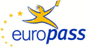 EuropassCurriculum VitaeEuropassCurriculum VitaePersonal informationPersonal informationFirst name(s) / Surname(s) First name(s) / Surname(s) Elias GiannakisElias GiannakisElias GiannakisElias GiannakisElias GiannakisElias GiannakisElias GiannakisElias GiannakisElias GiannakisElias GiannakisElias GiannakisElias GiannakisElias GiannakisAddress(es)Address(es)Iera Odos 75, 11855 Athens, GreeceIera Odos 75, 11855 Athens, GreeceIera Odos 75, 11855 Athens, GreeceIera Odos 75, 11855 Athens, GreeceIera Odos 75, 11855 Athens, GreeceIera Odos 75, 11855 Athens, GreeceIera Odos 75, 11855 Athens, GreeceIera Odos 75, 11855 Athens, GreeceIera Odos 75, 11855 Athens, GreeceIera Odos 75, 11855 Athens, GreeceIera Odos 75, 11855 Athens, GreeceIera Odos 75, 11855 Athens, GreeceIera Odos 75, 11855 Athens, GreeceTelephone(s)Telephone(s)+30 2105294771                               +30 2105294771                               +30 2105294771                               +30 2105294771                               +30 2105294771                               E-mailE-mailegiannakis@aua.gr ; elias.giannakis@gmail.comegiannakis@aua.gr ; elias.giannakis@gmail.comegiannakis@aua.gr ; elias.giannakis@gmail.comegiannakis@aua.gr ; elias.giannakis@gmail.comegiannakis@aua.gr ; elias.giannakis@gmail.comegiannakis@aua.gr ; elias.giannakis@gmail.comegiannakis@aua.gr ; elias.giannakis@gmail.comegiannakis@aua.gr ; elias.giannakis@gmail.comegiannakis@aua.gr ; elias.giannakis@gmail.comegiannakis@aua.gr ; elias.giannakis@gmail.comegiannakis@aua.gr ; elias.giannakis@gmail.comegiannakis@aua.gr ; elias.giannakis@gmail.comegiannakis@aua.gr ; elias.giannakis@gmail.comNationalityNationalityGreekGreekGreekGreekGreekGreekGreekGreekGreekGreekGreekGreekGreekGenderGenderMaleMaleMaleMaleMaleMaleMaleMaleMaleMaleMaleMaleMaleDesired employment / Occupational fieldDesired employment / Occupational fieldSpatial and Environmental EconomicsSpatial and Environmental EconomicsSpatial and Environmental EconomicsSpatial and Environmental EconomicsSpatial and Environmental EconomicsSpatial and Environmental EconomicsSpatial and Environmental EconomicsSpatial and Environmental EconomicsSpatial and Environmental EconomicsSpatial and Environmental EconomicsSpatial and Environmental EconomicsSpatial and Environmental EconomicsSpatial and Environmental EconomicsWork experienceWork experienceDatesDatesFrom April 2023 to present From April 2023 to present From April 2023 to present From April 2023 to present From April 2023 to present From April 2023 to present From April 2023 to present From April 2023 to present From April 2023 to present From April 2023 to present From April 2023 to present From April 2023 to present From April 2023 to present Occupation or position heldOccupation or position heldAssistant ProfessorAssistant ProfessorAssistant ProfessorAssistant ProfessorAssistant ProfessorAssistant ProfessorAssistant ProfessorAssistant ProfessorAssistant ProfessorAssistant ProfessorAssistant ProfessorAssistant ProfessorAssistant ProfessorMain activities and responsibilitiesMain activities and responsibilitiesSpatial and environmental economicsSpatial and environmental economicsSpatial and environmental economicsSpatial and environmental economicsSpatial and environmental economicsSpatial and environmental economicsSpatial and environmental economicsSpatial and environmental economicsSpatial and environmental economicsSpatial and environmental economicsSpatial and environmental economicsSpatial and environmental economicsSpatial and environmental economicsName and address of employerName and address of employerDepartment of Agricultural Economics and Rural Development, Agricultural University of AthensDepartment of Agricultural Economics and Rural Development, Agricultural University of AthensDepartment of Agricultural Economics and Rural Development, Agricultural University of AthensDepartment of Agricultural Economics and Rural Development, Agricultural University of AthensDepartment of Agricultural Economics and Rural Development, Agricultural University of AthensDepartment of Agricultural Economics and Rural Development, Agricultural University of AthensDepartment of Agricultural Economics and Rural Development, Agricultural University of AthensDepartment of Agricultural Economics and Rural Development, Agricultural University of AthensDepartment of Agricultural Economics and Rural Development, Agricultural University of AthensDepartment of Agricultural Economics and Rural Development, Agricultural University of AthensDepartment of Agricultural Economics and Rural Development, Agricultural University of AthensDepartment of Agricultural Economics and Rural Development, Agricultural University of AthensDepartment of Agricultural Economics and Rural Development, Agricultural University of AthensType of business or sectorType of business or sectorPublicPublicPublicPublicPublicPublicPublicPublicPublicPublicPublicPublicPublicDatesDatesFrom May 2018 to April 2023From May 2018 to April 2023From May 2018 to April 2023From May 2018 to April 2023From May 2018 to April 2023From May 2018 to April 2023From May 2018 to April 2023From May 2018 to April 2023From May 2018 to April 2023From May 2018 to April 2023From May 2018 to April 2023From May 2018 to April 2023From May 2018 to April 2023Occupation or position heldOccupation or position heldAssociate Research Scientist, The Cyprus Institute; Energy, Environment and Water Research CenterAssociate Research Scientist, The Cyprus Institute; Energy, Environment and Water Research CenterAssociate Research Scientist, The Cyprus Institute; Energy, Environment and Water Research CenterAssociate Research Scientist, The Cyprus Institute; Energy, Environment and Water Research CenterAssociate Research Scientist, The Cyprus Institute; Energy, Environment and Water Research CenterAssociate Research Scientist, The Cyprus Institute; Energy, Environment and Water Research CenterAssociate Research Scientist, The Cyprus Institute; Energy, Environment and Water Research CenterAssociate Research Scientist, The Cyprus Institute; Energy, Environment and Water Research CenterAssociate Research Scientist, The Cyprus Institute; Energy, Environment and Water Research CenterAssociate Research Scientist, The Cyprus Institute; Energy, Environment and Water Research CenterAssociate Research Scientist, The Cyprus Institute; Energy, Environment and Water Research CenterAssociate Research Scientist, The Cyprus Institute; Energy, Environment and Water Research CenterAssociate Research Scientist, The Cyprus Institute; Energy, Environment and Water Research CenterMain activities and responsibilitiesMain activities and responsibilities  Research in the fields of water and natural resource management and economics; Research in the    fields of regional and agricultural economics and policies   Research in the fields of water and natural resource management and economics; Research in the    fields of regional and agricultural economics and policies   Research in the fields of water and natural resource management and economics; Research in the    fields of regional and agricultural economics and policies   Research in the fields of water and natural resource management and economics; Research in the    fields of regional and agricultural economics and policies   Research in the fields of water and natural resource management and economics; Research in the    fields of regional and agricultural economics and policies   Research in the fields of water and natural resource management and economics; Research in the    fields of regional and agricultural economics and policies   Research in the fields of water and natural resource management and economics; Research in the    fields of regional and agricultural economics and policies   Research in the fields of water and natural resource management and economics; Research in the    fields of regional and agricultural economics and policies   Research in the fields of water and natural resource management and economics; Research in the    fields of regional and agricultural economics and policies   Research in the fields of water and natural resource management and economics; Research in the    fields of regional and agricultural economics and policies   Research in the fields of water and natural resource management and economics; Research in the    fields of regional and agricultural economics and policies   Research in the fields of water and natural resource management and economics; Research in the    fields of regional and agricultural economics and policies   Research in the fields of water and natural resource management and economics; Research in the    fields of regional and agricultural economics and policies Name and address of employerName and address of employerThe Cyprus Institute; Energy, Environment and Water Research Center The Cyprus Institute; Energy, Environment and Water Research Center The Cyprus Institute; Energy, Environment and Water Research Center The Cyprus Institute; Energy, Environment and Water Research Center The Cyprus Institute; Energy, Environment and Water Research Center The Cyprus Institute; Energy, Environment and Water Research Center The Cyprus Institute; Energy, Environment and Water Research Center The Cyprus Institute; Energy, Environment and Water Research Center The Cyprus Institute; Energy, Environment and Water Research Center The Cyprus Institute; Energy, Environment and Water Research Center The Cyprus Institute; Energy, Environment and Water Research Center The Cyprus Institute; Energy, Environment and Water Research Center The Cyprus Institute; Energy, Environment and Water Research Center Type of business or sectorType of business or sectorPublicPublicPublicPublicPublicPublicPublicPublicPublicPublicPublicPublicPublicDatesDatesFrom February 2021 to April 2023From February 2021 to April 2023From February 2021 to April 2023From February 2021 to April 2023From February 2021 to April 2023From February 2021 to April 2023From February 2021 to April 2023From February 2021 to April 2023From February 2021 to April 2023From February 2021 to April 2023From February 2021 to April 2023From February 2021 to April 2023From February 2021 to April 2023Occupation or position heldOccupation or position heldVisitor ResearcherVisitor ResearcherVisitor ResearcherVisitor ResearcherVisitor ResearcherVisitor ResearcherVisitor ResearcherVisitor ResearcherVisitor ResearcherVisitor ResearcherVisitor ResearcherVisitor ResearcherVisitor ResearcherMain activities and responsibilitiesMain activities and responsibilitiesResearch in the fields of input-output economics; Research on the role of tourism sector on Cypriot economyResearch in the fields of input-output economics; Research on the role of tourism sector on Cypriot economyResearch in the fields of input-output economics; Research on the role of tourism sector on Cypriot economyResearch in the fields of input-output economics; Research on the role of tourism sector on Cypriot economyResearch in the fields of input-output economics; Research on the role of tourism sector on Cypriot economyResearch in the fields of input-output economics; Research on the role of tourism sector on Cypriot economyResearch in the fields of input-output economics; Research on the role of tourism sector on Cypriot economyResearch in the fields of input-output economics; Research on the role of tourism sector on Cypriot economyResearch in the fields of input-output economics; Research on the role of tourism sector on Cypriot economyResearch in the fields of input-output economics; Research on the role of tourism sector on Cypriot economyResearch in the fields of input-output economics; Research on the role of tourism sector on Cypriot economyResearch in the fields of input-output economics; Research on the role of tourism sector on Cypriot economyResearch in the fields of input-output economics; Research on the role of tourism sector on Cypriot economyName and address of employerName and address of employerUniversity of Cyprus, Economics Research Center University of Cyprus, Economics Research Center University of Cyprus, Economics Research Center University of Cyprus, Economics Research Center University of Cyprus, Economics Research Center University of Cyprus, Economics Research Center University of Cyprus, Economics Research Center University of Cyprus, Economics Research Center University of Cyprus, Economics Research Center University of Cyprus, Economics Research Center University of Cyprus, Economics Research Center University of Cyprus, Economics Research Center University of Cyprus, Economics Research Center Type of business or sectorType of business or sectorPublicPublicPublicPublicPublicPublicPublicPublicPublicPublicPublicPublicPublicOccupation or position heldOccupation or position heldExpertExpertExpertExpertExpertExpertExpertExpertExpertExpertExpertExpertExpertMain activities and responsibilitiesMain activities and responsibilitiesStructural analysis of Georgia’s agricultural sector with the use of input-output modelsStructural analysis of Georgia’s agricultural sector with the use of input-output modelsStructural analysis of Georgia’s agricultural sector with the use of input-output modelsStructural analysis of Georgia’s agricultural sector with the use of input-output modelsStructural analysis of Georgia’s agricultural sector with the use of input-output modelsStructural analysis of Georgia’s agricultural sector with the use of input-output modelsStructural analysis of Georgia’s agricultural sector with the use of input-output modelsStructural analysis of Georgia’s agricultural sector with the use of input-output modelsStructural analysis of Georgia’s agricultural sector with the use of input-output modelsStructural analysis of Georgia’s agricultural sector with the use of input-output modelsStructural analysis of Georgia’s agricultural sector with the use of input-output modelsStructural analysis of Georgia’s agricultural sector with the use of input-output modelsStructural analysis of Georgia’s agricultural sector with the use of input-output modelsName and address of employerName and address of employerWorld BankWorld BankWorld BankWorld BankWorld BankWorld BankWorld BankWorld BankWorld BankWorld BankWorld BankWorld BankWorld BankType of business or sectorType of business or sectorInternational OrganizationInternational OrganizationInternational OrganizationInternational OrganizationInternational OrganizationInternational OrganizationInternational OrganizationInternational OrganizationInternational OrganizationInternational OrganizationInternational OrganizationInternational OrganizationInternational OrganizationDatesDatesFrom November 2017 to December 2022From November 2017 to December 2022From November 2017 to December 2022From November 2017 to December 2022From November 2017 to December 2022From November 2017 to December 2022From November 2017 to December 2022From November 2017 to December 2022From November 2017 to December 2022From November 2017 to December 2022From November 2017 to December 2022From November 2017 to December 2022From November 2017 to December 2022Occupation or position heldOccupation or position heldAffiliate Researcher; Enalia Physis – Environmental Research CentreAffiliate Researcher; Enalia Physis – Environmental Research CentreAffiliate Researcher; Enalia Physis – Environmental Research CentreAffiliate Researcher; Enalia Physis – Environmental Research CentreAffiliate Researcher; Enalia Physis – Environmental Research CentreAffiliate Researcher; Enalia Physis – Environmental Research CentreAffiliate Researcher; Enalia Physis – Environmental Research CentreAffiliate Researcher; Enalia Physis – Environmental Research CentreAffiliate Researcher; Enalia Physis – Environmental Research CentreAffiliate Researcher; Enalia Physis – Environmental Research CentreAffiliate Researcher; Enalia Physis – Environmental Research CentreAffiliate Researcher; Enalia Physis – Environmental Research CentreAffiliate Researcher; Enalia Physis – Environmental Research CentreMain activities and responsibilitiesMain activities and responsibilitiesProvision of scientific advice on environmental and marine economics topicsProvision of scientific advice on environmental and marine economics topicsProvision of scientific advice on environmental and marine economics topicsProvision of scientific advice on environmental and marine economics topicsProvision of scientific advice on environmental and marine economics topicsProvision of scientific advice on environmental and marine economics topicsProvision of scientific advice on environmental and marine economics topicsProvision of scientific advice on environmental and marine economics topicsProvision of scientific advice on environmental and marine economics topicsProvision of scientific advice on environmental and marine economics topicsProvision of scientific advice on environmental and marine economics topicsProvision of scientific advice on environmental and marine economics topicsProvision of scientific advice on environmental and marine economics topicsName and address of employerName and address of employerEnalia Physis – Environmental Research CentreEnalia Physis – Environmental Research CentreEnalia Physis – Environmental Research CentreEnalia Physis – Environmental Research CentreEnalia Physis – Environmental Research CentreEnalia Physis – Environmental Research CentreEnalia Physis – Environmental Research CentreEnalia Physis – Environmental Research CentreEnalia Physis – Environmental Research CentreEnalia Physis – Environmental Research CentreEnalia Physis – Environmental Research CentreEnalia Physis – Environmental Research CentreEnalia Physis – Environmental Research CentreType of business or sectorType of business or sectorNon-profit OrganizationNon-profit OrganizationNon-profit OrganizationNon-profit OrganizationNon-profit OrganizationNon-profit OrganizationNon-profit OrganizationNon-profit OrganizationNon-profit OrganizationNon-profit OrganizationNon-profit OrganizationNon-profit OrganizationNon-profit OrganizationDatesDatesFrom March 2014 to April 2018From March 2014 to April 2018From March 2014 to April 2018From March 2014 to April 2018From March 2014 to April 2018From March 2014 to April 2018From March 2014 to April 2018From March 2014 to April 2018From March 2014 to April 2018From March 2014 to April 2018From March 2014 to April 2018From March 2014 to April 2018From March 2014 to April 2018Occupation or position heldOccupation or position heldPost-doctoral Fellow, The Cyprus Institute; Energy, Environment and Water Research CenterPost-doctoral Fellow, The Cyprus Institute; Energy, Environment and Water Research CenterPost-doctoral Fellow, The Cyprus Institute; Energy, Environment and Water Research CenterPost-doctoral Fellow, The Cyprus Institute; Energy, Environment and Water Research CenterPost-doctoral Fellow, The Cyprus Institute; Energy, Environment and Water Research CenterPost-doctoral Fellow, The Cyprus Institute; Energy, Environment and Water Research CenterPost-doctoral Fellow, The Cyprus Institute; Energy, Environment and Water Research CenterPost-doctoral Fellow, The Cyprus Institute; Energy, Environment and Water Research CenterPost-doctoral Fellow, The Cyprus Institute; Energy, Environment and Water Research CenterPost-doctoral Fellow, The Cyprus Institute; Energy, Environment and Water Research CenterPost-doctoral Fellow, The Cyprus Institute; Energy, Environment and Water Research CenterPost-doctoral Fellow, The Cyprus Institute; Energy, Environment and Water Research CenterPost-doctoral Fellow, The Cyprus Institute; Energy, Environment and Water Research CenterMain activities and responsibilitiesMain activities and responsibilities  Research in the fields of environmental and resource economics; Common Agricultural Policy; Water    Framework Directive; participatory modelling   Scientific support in economic and environmental impact assessment methodologies for the   development of research proposals  Research in the fields of environmental and resource economics; Common Agricultural Policy; Water    Framework Directive; participatory modelling   Scientific support in economic and environmental impact assessment methodologies for the   development of research proposals  Research in the fields of environmental and resource economics; Common Agricultural Policy; Water    Framework Directive; participatory modelling   Scientific support in economic and environmental impact assessment methodologies for the   development of research proposals  Research in the fields of environmental and resource economics; Common Agricultural Policy; Water    Framework Directive; participatory modelling   Scientific support in economic and environmental impact assessment methodologies for the   development of research proposals  Research in the fields of environmental and resource economics; Common Agricultural Policy; Water    Framework Directive; participatory modelling   Scientific support in economic and environmental impact assessment methodologies for the   development of research proposals  Research in the fields of environmental and resource economics; Common Agricultural Policy; Water    Framework Directive; participatory modelling   Scientific support in economic and environmental impact assessment methodologies for the   development of research proposals  Research in the fields of environmental and resource economics; Common Agricultural Policy; Water    Framework Directive; participatory modelling   Scientific support in economic and environmental impact assessment methodologies for the   development of research proposals  Research in the fields of environmental and resource economics; Common Agricultural Policy; Water    Framework Directive; participatory modelling   Scientific support in economic and environmental impact assessment methodologies for the   development of research proposals  Research in the fields of environmental and resource economics; Common Agricultural Policy; Water    Framework Directive; participatory modelling   Scientific support in economic and environmental impact assessment methodologies for the   development of research proposals  Research in the fields of environmental and resource economics; Common Agricultural Policy; Water    Framework Directive; participatory modelling   Scientific support in economic and environmental impact assessment methodologies for the   development of research proposals  Research in the fields of environmental and resource economics; Common Agricultural Policy; Water    Framework Directive; participatory modelling   Scientific support in economic and environmental impact assessment methodologies for the   development of research proposals  Research in the fields of environmental and resource economics; Common Agricultural Policy; Water    Framework Directive; participatory modelling   Scientific support in economic and environmental impact assessment methodologies for the   development of research proposals  Research in the fields of environmental and resource economics; Common Agricultural Policy; Water    Framework Directive; participatory modelling   Scientific support in economic and environmental impact assessment methodologies for the   development of research proposalsName and address of employerName and address of employerThe Cyprus Institute; Energy, Environment and Water Research Center The Cyprus Institute; Energy, Environment and Water Research Center The Cyprus Institute; Energy, Environment and Water Research Center The Cyprus Institute; Energy, Environment and Water Research Center The Cyprus Institute; Energy, Environment and Water Research Center The Cyprus Institute; Energy, Environment and Water Research Center The Cyprus Institute; Energy, Environment and Water Research Center The Cyprus Institute; Energy, Environment and Water Research Center The Cyprus Institute; Energy, Environment and Water Research Center The Cyprus Institute; Energy, Environment and Water Research Center The Cyprus Institute; Energy, Environment and Water Research Center The Cyprus Institute; Energy, Environment and Water Research Center The Cyprus Institute; Energy, Environment and Water Research Center Type of business or sectorType of business or sectorPublicPublicPublicPublicPublicPublicPublicPublicPublicPublicPublicPublicPublicDatesDatesFrom July 2015 to November 2015From July 2015 to November 2015From July 2015 to November 2015From July 2015 to November 2015From July 2015 to November 2015From July 2015 to November 2015From July 2015 to November 2015From July 2015 to November 2015From July 2015 to November 2015From July 2015 to November 2015From July 2015 to November 2015From July 2015 to November 2015From July 2015 to November 2015Occupation or position heldOccupation or position heldIndependent ExpertIndependent ExpertIndependent ExpertIndependent ExpertIndependent ExpertIndependent ExpertIndependent ExpertIndependent ExpertIndependent ExpertIndependent ExpertIndependent ExpertIndependent ExpertIndependent ExpertMain activities and responsibilitiesMain activities and responsibilitiesConsulting services for the implementation of the project “Synthesis of 'ex ante' evaluations of rural development programmes 2014-2020”Consulting services for the implementation of the project “Synthesis of 'ex ante' evaluations of rural development programmes 2014-2020”Consulting services for the implementation of the project “Synthesis of 'ex ante' evaluations of rural development programmes 2014-2020”Consulting services for the implementation of the project “Synthesis of 'ex ante' evaluations of rural development programmes 2014-2020”Consulting services for the implementation of the project “Synthesis of 'ex ante' evaluations of rural development programmes 2014-2020”Consulting services for the implementation of the project “Synthesis of 'ex ante' evaluations of rural development programmes 2014-2020”Consulting services for the implementation of the project “Synthesis of 'ex ante' evaluations of rural development programmes 2014-2020”Consulting services for the implementation of the project “Synthesis of 'ex ante' evaluations of rural development programmes 2014-2020”Consulting services for the implementation of the project “Synthesis of 'ex ante' evaluations of rural development programmes 2014-2020”Consulting services for the implementation of the project “Synthesis of 'ex ante' evaluations of rural development programmes 2014-2020”Consulting services for the implementation of the project “Synthesis of 'ex ante' evaluations of rural development programmes 2014-2020”Consulting services for the implementation of the project “Synthesis of 'ex ante' evaluations of rural development programmes 2014-2020”Consulting services for the implementation of the project “Synthesis of 'ex ante' evaluations of rural development programmes 2014-2020”Name and address of employerName and address of employer  KANTOR Management Consultants Belgium Sprl  KANTOR Management Consultants Belgium Sprl  KANTOR Management Consultants Belgium Sprl  KANTOR Management Consultants Belgium Sprl  KANTOR Management Consultants Belgium Sprl  KANTOR Management Consultants Belgium Sprl  KANTOR Management Consultants Belgium Sprl  KANTOR Management Consultants Belgium Sprl  KANTOR Management Consultants Belgium Sprl  KANTOR Management Consultants Belgium Sprl  KANTOR Management Consultants Belgium Sprl  KANTOR Management Consultants Belgium Sprl  KANTOR Management Consultants Belgium SprlType of business or sectorType of business or sector  Private  Private  Private  Private  Private  Private  Private  Private  Private  Private  Private  Private  PrivateDatesDatesFrom January 2012 to May 2014From January 2012 to May 2014From January 2012 to May 2014From January 2012 to May 2014From January 2012 to May 2014From January 2012 to May 2014From January 2012 to May 2014From January 2012 to May 2014From January 2012 to May 2014From January 2012 to May 2014From January 2012 to May 2014From January 2012 to May 2014From January 2012 to May 2014Occupation or position heldOccupation or position heldSpecial Scientist, Cyprus University of Technology, Department of Agricultural Sciences, Biotechnology and Food ScienceSpecial Scientist, Cyprus University of Technology, Department of Agricultural Sciences, Biotechnology and Food ScienceSpecial Scientist, Cyprus University of Technology, Department of Agricultural Sciences, Biotechnology and Food ScienceSpecial Scientist, Cyprus University of Technology, Department of Agricultural Sciences, Biotechnology and Food ScienceSpecial Scientist, Cyprus University of Technology, Department of Agricultural Sciences, Biotechnology and Food ScienceSpecial Scientist, Cyprus University of Technology, Department of Agricultural Sciences, Biotechnology and Food ScienceSpecial Scientist, Cyprus University of Technology, Department of Agricultural Sciences, Biotechnology and Food ScienceSpecial Scientist, Cyprus University of Technology, Department of Agricultural Sciences, Biotechnology and Food ScienceSpecial Scientist, Cyprus University of Technology, Department of Agricultural Sciences, Biotechnology and Food ScienceSpecial Scientist, Cyprus University of Technology, Department of Agricultural Sciences, Biotechnology and Food ScienceSpecial Scientist, Cyprus University of Technology, Department of Agricultural Sciences, Biotechnology and Food ScienceSpecial Scientist, Cyprus University of Technology, Department of Agricultural Sciences, Biotechnology and Food ScienceSpecial Scientist, Cyprus University of Technology, Department of Agricultural Sciences, Biotechnology and Food ScienceMain activities and responsibilitiesMain activities and responsibilitiesTeaching of undergraduate courses (Principles of Economic Theory; Agricultural Economics and Agricultural Policy)Teaching of undergraduate courses (Principles of Economic Theory; Agricultural Economics and Agricultural Policy)Teaching of undergraduate courses (Principles of Economic Theory; Agricultural Economics and Agricultural Policy)Teaching of undergraduate courses (Principles of Economic Theory; Agricultural Economics and Agricultural Policy)Teaching of undergraduate courses (Principles of Economic Theory; Agricultural Economics and Agricultural Policy)Teaching of undergraduate courses (Principles of Economic Theory; Agricultural Economics and Agricultural Policy)Teaching of undergraduate courses (Principles of Economic Theory; Agricultural Economics and Agricultural Policy)Teaching of undergraduate courses (Principles of Economic Theory; Agricultural Economics and Agricultural Policy)Teaching of undergraduate courses (Principles of Economic Theory; Agricultural Economics and Agricultural Policy)Teaching of undergraduate courses (Principles of Economic Theory; Agricultural Economics and Agricultural Policy)Teaching of undergraduate courses (Principles of Economic Theory; Agricultural Economics and Agricultural Policy)Teaching of undergraduate courses (Principles of Economic Theory; Agricultural Economics and Agricultural Policy)Teaching of undergraduate courses (Principles of Economic Theory; Agricultural Economics and Agricultural Policy)Name and address of employerName and address of employerCyprus University of Technology, Department of Agricultural Sciences, Biotechnology and Food ScienceCyprus University of Technology, Department of Agricultural Sciences, Biotechnology and Food ScienceCyprus University of Technology, Department of Agricultural Sciences, Biotechnology and Food ScienceCyprus University of Technology, Department of Agricultural Sciences, Biotechnology and Food ScienceCyprus University of Technology, Department of Agricultural Sciences, Biotechnology and Food ScienceCyprus University of Technology, Department of Agricultural Sciences, Biotechnology and Food ScienceCyprus University of Technology, Department of Agricultural Sciences, Biotechnology and Food ScienceCyprus University of Technology, Department of Agricultural Sciences, Biotechnology and Food ScienceCyprus University of Technology, Department of Agricultural Sciences, Biotechnology and Food ScienceCyprus University of Technology, Department of Agricultural Sciences, Biotechnology and Food ScienceCyprus University of Technology, Department of Agricultural Sciences, Biotechnology and Food ScienceCyprus University of Technology, Department of Agricultural Sciences, Biotechnology and Food ScienceCyprus University of Technology, Department of Agricultural Sciences, Biotechnology and Food ScienceType of business or sectorType of business or sectorPublicPublicPublicPublicPublicPublicPublicPublicPublicPublicPublicPublicPublicDatesDatesFrom October 2012 to December 2012From October 2012 to December 2012From October 2012 to December 2012From October 2012 to December 2012From October 2012 to December 2012From October 2012 to December 2012From October 2012 to December 2012From October 2012 to December 2012From October 2012 to December 2012From October 2012 to December 2012From October 2012 to December 2012From October 2012 to December 2012From October 2012 to December 2012Occupation or position heldOccupation or position heldPost-doctoral Fellow, The Cyprus Institute; Energy, Environment and Water Research Center Post-doctoral Fellow, The Cyprus Institute; Energy, Environment and Water Research Center Post-doctoral Fellow, The Cyprus Institute; Energy, Environment and Water Research Center Post-doctoral Fellow, The Cyprus Institute; Energy, Environment and Water Research Center Post-doctoral Fellow, The Cyprus Institute; Energy, Environment and Water Research Center Post-doctoral Fellow, The Cyprus Institute; Energy, Environment and Water Research Center Post-doctoral Fellow, The Cyprus Institute; Energy, Environment and Water Research Center Post-doctoral Fellow, The Cyprus Institute; Energy, Environment and Water Research Center Post-doctoral Fellow, The Cyprus Institute; Energy, Environment and Water Research Center Post-doctoral Fellow, The Cyprus Institute; Energy, Environment and Water Research Center Post-doctoral Fellow, The Cyprus Institute; Energy, Environment and Water Research Center Post-doctoral Fellow, The Cyprus Institute; Energy, Environment and Water Research Center Post-doctoral Fellow, The Cyprus Institute; Energy, Environment and Water Research Center Main activities and responsibilitiesMain activities and responsibilities  Research on the resilience of European rural areas  Review and analysis of European and national environmental legislation and strategies  Research on the resilience of European rural areas  Review and analysis of European and national environmental legislation and strategies  Research on the resilience of European rural areas  Review and analysis of European and national environmental legislation and strategies  Research on the resilience of European rural areas  Review and analysis of European and national environmental legislation and strategies  Research on the resilience of European rural areas  Review and analysis of European and national environmental legislation and strategies  Research on the resilience of European rural areas  Review and analysis of European and national environmental legislation and strategies  Research on the resilience of European rural areas  Review and analysis of European and national environmental legislation and strategies  Research on the resilience of European rural areas  Review and analysis of European and national environmental legislation and strategies  Research on the resilience of European rural areas  Review and analysis of European and national environmental legislation and strategies  Research on the resilience of European rural areas  Review and analysis of European and national environmental legislation and strategies  Research on the resilience of European rural areas  Review and analysis of European and national environmental legislation and strategies  Research on the resilience of European rural areas  Review and analysis of European and national environmental legislation and strategies  Research on the resilience of European rural areas  Review and analysis of European and national environmental legislation and strategiesName and address of employerName and address of employerThe Cyprus Institute; Energy, Environment and Water Research Center The Cyprus Institute; Energy, Environment and Water Research Center The Cyprus Institute; Energy, Environment and Water Research Center The Cyprus Institute; Energy, Environment and Water Research Center The Cyprus Institute; Energy, Environment and Water Research Center The Cyprus Institute; Energy, Environment and Water Research Center The Cyprus Institute; Energy, Environment and Water Research Center The Cyprus Institute; Energy, Environment and Water Research Center The Cyprus Institute; Energy, Environment and Water Research Center The Cyprus Institute; Energy, Environment and Water Research Center The Cyprus Institute; Energy, Environment and Water Research Center The Cyprus Institute; Energy, Environment and Water Research Center The Cyprus Institute; Energy, Environment and Water Research Center Type of business or sectorType of business or sectorPublicPublicPublicPublicPublicPublicPublicPublicPublicPublicPublicPublicPublicDatesOccupation or position heldDatesOccupation or position held2010 - 2011Independent Expert2010 - 2011Independent Expert2010 - 2011Independent Expert2010 - 2011Independent Expert2010 - 2011Independent Expert2010 - 2011Independent Expert2010 - 2011Independent Expert2010 - 2011Independent Expert2010 - 2011Independent Expert2010 - 2011Independent Expert2010 - 2011Independent Expert2010 - 2011Independent Expert2010 - 2011Independent Expert         Main activities and responsibilities         Main activities and responsibilitiesResearch (European and national research projects and studies)Evaluation of Rural Development Programmes (Ex-post Evaluation of RDPs 2000-2006)Impact assessment of EU policies to Greek economyResearch (European and national research projects and studies)Evaluation of Rural Development Programmes (Ex-post Evaluation of RDPs 2000-2006)Impact assessment of EU policies to Greek economyResearch (European and national research projects and studies)Evaluation of Rural Development Programmes (Ex-post Evaluation of RDPs 2000-2006)Impact assessment of EU policies to Greek economyResearch (European and national research projects and studies)Evaluation of Rural Development Programmes (Ex-post Evaluation of RDPs 2000-2006)Impact assessment of EU policies to Greek economyResearch (European and national research projects and studies)Evaluation of Rural Development Programmes (Ex-post Evaluation of RDPs 2000-2006)Impact assessment of EU policies to Greek economyResearch (European and national research projects and studies)Evaluation of Rural Development Programmes (Ex-post Evaluation of RDPs 2000-2006)Impact assessment of EU policies to Greek economyResearch (European and national research projects and studies)Evaluation of Rural Development Programmes (Ex-post Evaluation of RDPs 2000-2006)Impact assessment of EU policies to Greek economyResearch (European and national research projects and studies)Evaluation of Rural Development Programmes (Ex-post Evaluation of RDPs 2000-2006)Impact assessment of EU policies to Greek economyResearch (European and national research projects and studies)Evaluation of Rural Development Programmes (Ex-post Evaluation of RDPs 2000-2006)Impact assessment of EU policies to Greek economyResearch (European and national research projects and studies)Evaluation of Rural Development Programmes (Ex-post Evaluation of RDPs 2000-2006)Impact assessment of EU policies to Greek economyResearch (European and national research projects and studies)Evaluation of Rural Development Programmes (Ex-post Evaluation of RDPs 2000-2006)Impact assessment of EU policies to Greek economyResearch (European and national research projects and studies)Evaluation of Rural Development Programmes (Ex-post Evaluation of RDPs 2000-2006)Impact assessment of EU policies to Greek economyResearch (European and national research projects and studies)Evaluation of Rural Development Programmes (Ex-post Evaluation of RDPs 2000-2006)Impact assessment of EU policies to Greek economy             Name and address of employer             Name and address of employerKANTOR Management Consultants Belgium Sprl;Hellenic Foundation  for European & Foreign Policy (ELIAMEP)KANTOR Management Consultants Belgium Sprl;Hellenic Foundation  for European & Foreign Policy (ELIAMEP)KANTOR Management Consultants Belgium Sprl;Hellenic Foundation  for European & Foreign Policy (ELIAMEP)KANTOR Management Consultants Belgium Sprl;Hellenic Foundation  for European & Foreign Policy (ELIAMEP)KANTOR Management Consultants Belgium Sprl;Hellenic Foundation  for European & Foreign Policy (ELIAMEP)KANTOR Management Consultants Belgium Sprl;Hellenic Foundation  for European & Foreign Policy (ELIAMEP)KANTOR Management Consultants Belgium Sprl;Hellenic Foundation  for European & Foreign Policy (ELIAMEP)KANTOR Management Consultants Belgium Sprl;Hellenic Foundation  for European & Foreign Policy (ELIAMEP)KANTOR Management Consultants Belgium Sprl;Hellenic Foundation  for European & Foreign Policy (ELIAMEP)KANTOR Management Consultants Belgium Sprl;Hellenic Foundation  for European & Foreign Policy (ELIAMEP)KANTOR Management Consultants Belgium Sprl;Hellenic Foundation  for European & Foreign Policy (ELIAMEP)KANTOR Management Consultants Belgium Sprl;Hellenic Foundation  for European & Foreign Policy (ELIAMEP)KANTOR Management Consultants Belgium Sprl;Hellenic Foundation  for European & Foreign Policy (ELIAMEP)Type of business or sectorType of business or sectorPrivatePrivatePrivatePrivatePrivatePrivatePrivatePrivatePrivatePrivatePrivatePrivatePrivateDatesDates2008-20102008-20102008-20102008-20102008-20102008-20102008-20102008-20102008-20102008-20102008-20102008-20102008-2010Occupation or position heldOccupation or position heldTeaching assistant, Agricultural University of Athens, Department of Agricultural Economics and Rural Development, MSc. Programme ‘Integrated Rural Development’Teaching assistant, Agricultural University of Athens, Department of Agricultural Economics and Rural Development, MSc. Programme ‘Integrated Rural Development’Teaching assistant, Agricultural University of Athens, Department of Agricultural Economics and Rural Development, MSc. Programme ‘Integrated Rural Development’Teaching assistant, Agricultural University of Athens, Department of Agricultural Economics and Rural Development, MSc. Programme ‘Integrated Rural Development’Teaching assistant, Agricultural University of Athens, Department of Agricultural Economics and Rural Development, MSc. Programme ‘Integrated Rural Development’Teaching assistant, Agricultural University of Athens, Department of Agricultural Economics and Rural Development, MSc. Programme ‘Integrated Rural Development’Teaching assistant, Agricultural University of Athens, Department of Agricultural Economics and Rural Development, MSc. Programme ‘Integrated Rural Development’Teaching assistant, Agricultural University of Athens, Department of Agricultural Economics and Rural Development, MSc. Programme ‘Integrated Rural Development’Teaching assistant, Agricultural University of Athens, Department of Agricultural Economics and Rural Development, MSc. Programme ‘Integrated Rural Development’Teaching assistant, Agricultural University of Athens, Department of Agricultural Economics and Rural Development, MSc. Programme ‘Integrated Rural Development’Teaching assistant, Agricultural University of Athens, Department of Agricultural Economics and Rural Development, MSc. Programme ‘Integrated Rural Development’Teaching assistant, Agricultural University of Athens, Department of Agricultural Economics and Rural Development, MSc. Programme ‘Integrated Rural Development’Teaching assistant, Agricultural University of Athens, Department of Agricultural Economics and Rural Development, MSc. Programme ‘Integrated Rural Development’Main activities and responsibilitiesMain activities and responsibilitiesCo-teaching of undergraduate and postgraduate courses (Price Analysis of Agricultural Products; Theory and Policy of Rural Development; Methods of Planning and Evaluation of Rural Development Projects and Programmes)Co-teaching of undergraduate and postgraduate courses (Price Analysis of Agricultural Products; Theory and Policy of Rural Development; Methods of Planning and Evaluation of Rural Development Projects and Programmes)Co-teaching of undergraduate and postgraduate courses (Price Analysis of Agricultural Products; Theory and Policy of Rural Development; Methods of Planning and Evaluation of Rural Development Projects and Programmes)Co-teaching of undergraduate and postgraduate courses (Price Analysis of Agricultural Products; Theory and Policy of Rural Development; Methods of Planning and Evaluation of Rural Development Projects and Programmes)Co-teaching of undergraduate and postgraduate courses (Price Analysis of Agricultural Products; Theory and Policy of Rural Development; Methods of Planning and Evaluation of Rural Development Projects and Programmes)Co-teaching of undergraduate and postgraduate courses (Price Analysis of Agricultural Products; Theory and Policy of Rural Development; Methods of Planning and Evaluation of Rural Development Projects and Programmes)Co-teaching of undergraduate and postgraduate courses (Price Analysis of Agricultural Products; Theory and Policy of Rural Development; Methods of Planning and Evaluation of Rural Development Projects and Programmes)Co-teaching of undergraduate and postgraduate courses (Price Analysis of Agricultural Products; Theory and Policy of Rural Development; Methods of Planning and Evaluation of Rural Development Projects and Programmes)Co-teaching of undergraduate and postgraduate courses (Price Analysis of Agricultural Products; Theory and Policy of Rural Development; Methods of Planning and Evaluation of Rural Development Projects and Programmes)Co-teaching of undergraduate and postgraduate courses (Price Analysis of Agricultural Products; Theory and Policy of Rural Development; Methods of Planning and Evaluation of Rural Development Projects and Programmes)Co-teaching of undergraduate and postgraduate courses (Price Analysis of Agricultural Products; Theory and Policy of Rural Development; Methods of Planning and Evaluation of Rural Development Projects and Programmes)Co-teaching of undergraduate and postgraduate courses (Price Analysis of Agricultural Products; Theory and Policy of Rural Development; Methods of Planning and Evaluation of Rural Development Projects and Programmes)Co-teaching of undergraduate and postgraduate courses (Price Analysis of Agricultural Products; Theory and Policy of Rural Development; Methods of Planning and Evaluation of Rural Development Projects and Programmes)Name and address of employerName and address of employerAgricultural University of Athens, Department of Agricultural Economics and Rural Development, MSc. Programme ‘Integrated Rural Development’Agricultural University of Athens, Department of Agricultural Economics and Rural Development, MSc. Programme ‘Integrated Rural Development’Agricultural University of Athens, Department of Agricultural Economics and Rural Development, MSc. Programme ‘Integrated Rural Development’Agricultural University of Athens, Department of Agricultural Economics and Rural Development, MSc. Programme ‘Integrated Rural Development’Agricultural University of Athens, Department of Agricultural Economics and Rural Development, MSc. Programme ‘Integrated Rural Development’Agricultural University of Athens, Department of Agricultural Economics and Rural Development, MSc. Programme ‘Integrated Rural Development’Agricultural University of Athens, Department of Agricultural Economics and Rural Development, MSc. Programme ‘Integrated Rural Development’Agricultural University of Athens, Department of Agricultural Economics and Rural Development, MSc. Programme ‘Integrated Rural Development’Agricultural University of Athens, Department of Agricultural Economics and Rural Development, MSc. Programme ‘Integrated Rural Development’Agricultural University of Athens, Department of Agricultural Economics and Rural Development, MSc. Programme ‘Integrated Rural Development’Agricultural University of Athens, Department of Agricultural Economics and Rural Development, MSc. Programme ‘Integrated Rural Development’Agricultural University of Athens, Department of Agricultural Economics and Rural Development, MSc. Programme ‘Integrated Rural Development’Agricultural University of Athens, Department of Agricultural Economics and Rural Development, MSc. Programme ‘Integrated Rural Development’Type of business or sectorType of business or sectorPublicPublicPublicPublicPublicPublicPublicPublicPublicPublicPublicPublicPublicDatesDates2004 - 20092004 - 20092004 - 20092004 - 20092004 - 20092004 - 20092004 - 20092004 - 20092004 - 20092004 - 20092004 - 20092004 - 20092004 - 2009Occupation or position heldOccupation or position heldIndependent ExpertIndependent ExpertIndependent ExpertIndependent ExpertIndependent ExpertIndependent ExpertIndependent ExpertIndependent ExpertIndependent ExpertIndependent ExpertIndependent ExpertIndependent ExpertIndependent ExpertMain activities and responsibilitiesMain activities and responsibilitiesResearch (European and national research projects and studies)Research on agricultural policy impact analysis, multiple functions of agriculture and rural development aspectsEvaluation of Rural Development Programmes (Synthesis of Mid-term Evaluations of RDPs 2000-2006; Synthesis of Mid-term Evaluations of Leader+; Ex-post Evaluation of Leader II)  Education of Agriculturalist of Fire-stricken AreasResearch (European and national research projects and studies)Research on agricultural policy impact analysis, multiple functions of agriculture and rural development aspectsEvaluation of Rural Development Programmes (Synthesis of Mid-term Evaluations of RDPs 2000-2006; Synthesis of Mid-term Evaluations of Leader+; Ex-post Evaluation of Leader II)  Education of Agriculturalist of Fire-stricken AreasResearch (European and national research projects and studies)Research on agricultural policy impact analysis, multiple functions of agriculture and rural development aspectsEvaluation of Rural Development Programmes (Synthesis of Mid-term Evaluations of RDPs 2000-2006; Synthesis of Mid-term Evaluations of Leader+; Ex-post Evaluation of Leader II)  Education of Agriculturalist of Fire-stricken AreasResearch (European and national research projects and studies)Research on agricultural policy impact analysis, multiple functions of agriculture and rural development aspectsEvaluation of Rural Development Programmes (Synthesis of Mid-term Evaluations of RDPs 2000-2006; Synthesis of Mid-term Evaluations of Leader+; Ex-post Evaluation of Leader II)  Education of Agriculturalist of Fire-stricken AreasResearch (European and national research projects and studies)Research on agricultural policy impact analysis, multiple functions of agriculture and rural development aspectsEvaluation of Rural Development Programmes (Synthesis of Mid-term Evaluations of RDPs 2000-2006; Synthesis of Mid-term Evaluations of Leader+; Ex-post Evaluation of Leader II)  Education of Agriculturalist of Fire-stricken AreasResearch (European and national research projects and studies)Research on agricultural policy impact analysis, multiple functions of agriculture and rural development aspectsEvaluation of Rural Development Programmes (Synthesis of Mid-term Evaluations of RDPs 2000-2006; Synthesis of Mid-term Evaluations of Leader+; Ex-post Evaluation of Leader II)  Education of Agriculturalist of Fire-stricken AreasResearch (European and national research projects and studies)Research on agricultural policy impact analysis, multiple functions of agriculture and rural development aspectsEvaluation of Rural Development Programmes (Synthesis of Mid-term Evaluations of RDPs 2000-2006; Synthesis of Mid-term Evaluations of Leader+; Ex-post Evaluation of Leader II)  Education of Agriculturalist of Fire-stricken AreasResearch (European and national research projects and studies)Research on agricultural policy impact analysis, multiple functions of agriculture and rural development aspectsEvaluation of Rural Development Programmes (Synthesis of Mid-term Evaluations of RDPs 2000-2006; Synthesis of Mid-term Evaluations of Leader+; Ex-post Evaluation of Leader II)  Education of Agriculturalist of Fire-stricken AreasResearch (European and national research projects and studies)Research on agricultural policy impact analysis, multiple functions of agriculture and rural development aspectsEvaluation of Rural Development Programmes (Synthesis of Mid-term Evaluations of RDPs 2000-2006; Synthesis of Mid-term Evaluations of Leader+; Ex-post Evaluation of Leader II)  Education of Agriculturalist of Fire-stricken AreasResearch (European and national research projects and studies)Research on agricultural policy impact analysis, multiple functions of agriculture and rural development aspectsEvaluation of Rural Development Programmes (Synthesis of Mid-term Evaluations of RDPs 2000-2006; Synthesis of Mid-term Evaluations of Leader+; Ex-post Evaluation of Leader II)  Education of Agriculturalist of Fire-stricken AreasResearch (European and national research projects and studies)Research on agricultural policy impact analysis, multiple functions of agriculture and rural development aspectsEvaluation of Rural Development Programmes (Synthesis of Mid-term Evaluations of RDPs 2000-2006; Synthesis of Mid-term Evaluations of Leader+; Ex-post Evaluation of Leader II)  Education of Agriculturalist of Fire-stricken AreasResearch (European and national research projects and studies)Research on agricultural policy impact analysis, multiple functions of agriculture and rural development aspectsEvaluation of Rural Development Programmes (Synthesis of Mid-term Evaluations of RDPs 2000-2006; Synthesis of Mid-term Evaluations of Leader+; Ex-post Evaluation of Leader II)  Education of Agriculturalist of Fire-stricken AreasResearch (European and national research projects and studies)Research on agricultural policy impact analysis, multiple functions of agriculture and rural development aspectsEvaluation of Rural Development Programmes (Synthesis of Mid-term Evaluations of RDPs 2000-2006; Synthesis of Mid-term Evaluations of Leader+; Ex-post Evaluation of Leader II)  Education of Agriculturalist of Fire-stricken Areas             Name and address of employer             Name and address of employerAgricultural University of Athens, Department of Agricultural Economics and Rural DevelopmentAgricultural University of Athens, Department of Agricultural Economics and Rural DevelopmentAgricultural University of Athens, Department of Agricultural Economics and Rural DevelopmentAgricultural University of Athens, Department of Agricultural Economics and Rural DevelopmentAgricultural University of Athens, Department of Agricultural Economics and Rural DevelopmentAgricultural University of Athens, Department of Agricultural Economics and Rural DevelopmentAgricultural University of Athens, Department of Agricultural Economics and Rural DevelopmentAgricultural University of Athens, Department of Agricultural Economics and Rural DevelopmentAgricultural University of Athens, Department of Agricultural Economics and Rural DevelopmentAgricultural University of Athens, Department of Agricultural Economics and Rural DevelopmentAgricultural University of Athens, Department of Agricultural Economics and Rural DevelopmentAgricultural University of Athens, Department of Agricultural Economics and Rural DevelopmentAgricultural University of Athens, Department of Agricultural Economics and Rural DevelopmentType of business or sectorType of business or sectorPublicPublicPublicPublicPublicPublicPublicPublicPublicPublicPublicPublicPublicEducation and trainingEducation and trainingDatesDatesNovember 2019November 2019November 2019November 2019November 2019November 2019November 2019November 2019November 2019November 2019November 2019November 2019November 2019Title of qualification awardedTitle of qualification awardedTraining on CAPRI ’Common Agricultural Policy Regional Impact’ modelTraining on CAPRI ’Common Agricultural Policy Regional Impact’ modelTraining on CAPRI ’Common Agricultural Policy Regional Impact’ modelTraining on CAPRI ’Common Agricultural Policy Regional Impact’ modelTraining on CAPRI ’Common Agricultural Policy Regional Impact’ modelTraining on CAPRI ’Common Agricultural Policy Regional Impact’ modelTraining on CAPRI ’Common Agricultural Policy Regional Impact’ modelTraining on CAPRI ’Common Agricultural Policy Regional Impact’ modelTraining on CAPRI ’Common Agricultural Policy Regional Impact’ modelTraining on CAPRI ’Common Agricultural Policy Regional Impact’ modelTraining on CAPRI ’Common Agricultural Policy Regional Impact’ modelTraining on CAPRI ’Common Agricultural Policy Regional Impact’ modelTraining on CAPRI ’Common Agricultural Policy Regional Impact’ modelPrincipal subjects/occupational skills coveredPrincipal subjects/occupational skills coveredPartial equilibrium models, positive mathematical programmingPartial equilibrium models, positive mathematical programmingPartial equilibrium models, positive mathematical programmingPartial equilibrium models, positive mathematical programmingPartial equilibrium models, positive mathematical programmingPartial equilibrium models, positive mathematical programmingPartial equilibrium models, positive mathematical programmingPartial equilibrium models, positive mathematical programmingPartial equilibrium models, positive mathematical programmingPartial equilibrium models, positive mathematical programmingPartial equilibrium models, positive mathematical programmingPartial equilibrium models, positive mathematical programmingPartial equilibrium models, positive mathematical programmingName and type of organisation providing education and trainingName and type of organisation providing education and trainingJoint Research Centre, Seville, SpainJoint Research Centre, Seville, SpainJoint Research Centre, Seville, SpainJoint Research Centre, Seville, SpainJoint Research Centre, Seville, SpainJoint Research Centre, Seville, SpainJoint Research Centre, Seville, SpainJoint Research Centre, Seville, SpainJoint Research Centre, Seville, SpainJoint Research Centre, Seville, SpainJoint Research Centre, Seville, SpainJoint Research Centre, Seville, SpainJoint Research Centre, Seville, SpainDatesDatesFebruary 2018February 2018February 2018February 2018February 2018February 2018February 2018February 2018February 2018February 2018February 2018February 2018February 2018Title of qualification awardedTitle of qualification awardedTraining course on “Economics of Sustainable Water Management in Accordance to the Water Framework Directive (WFD), the Millennium Ecosystems Assessment (MEA) and Sustainable Development Goals of UN Agenda 2030”Training course on “Economics of Sustainable Water Management in Accordance to the Water Framework Directive (WFD), the Millennium Ecosystems Assessment (MEA) and Sustainable Development Goals of UN Agenda 2030”Training course on “Economics of Sustainable Water Management in Accordance to the Water Framework Directive (WFD), the Millennium Ecosystems Assessment (MEA) and Sustainable Development Goals of UN Agenda 2030”Training course on “Economics of Sustainable Water Management in Accordance to the Water Framework Directive (WFD), the Millennium Ecosystems Assessment (MEA) and Sustainable Development Goals of UN Agenda 2030”Training course on “Economics of Sustainable Water Management in Accordance to the Water Framework Directive (WFD), the Millennium Ecosystems Assessment (MEA) and Sustainable Development Goals of UN Agenda 2030”Training course on “Economics of Sustainable Water Management in Accordance to the Water Framework Directive (WFD), the Millennium Ecosystems Assessment (MEA) and Sustainable Development Goals of UN Agenda 2030”Training course on “Economics of Sustainable Water Management in Accordance to the Water Framework Directive (WFD), the Millennium Ecosystems Assessment (MEA) and Sustainable Development Goals of UN Agenda 2030”Training course on “Economics of Sustainable Water Management in Accordance to the Water Framework Directive (WFD), the Millennium Ecosystems Assessment (MEA) and Sustainable Development Goals of UN Agenda 2030”Training course on “Economics of Sustainable Water Management in Accordance to the Water Framework Directive (WFD), the Millennium Ecosystems Assessment (MEA) and Sustainable Development Goals of UN Agenda 2030”Training course on “Economics of Sustainable Water Management in Accordance to the Water Framework Directive (WFD), the Millennium Ecosystems Assessment (MEA) and Sustainable Development Goals of UN Agenda 2030”Training course on “Economics of Sustainable Water Management in Accordance to the Water Framework Directive (WFD), the Millennium Ecosystems Assessment (MEA) and Sustainable Development Goals of UN Agenda 2030”Training course on “Economics of Sustainable Water Management in Accordance to the Water Framework Directive (WFD), the Millennium Ecosystems Assessment (MEA) and Sustainable Development Goals of UN Agenda 2030”Training course on “Economics of Sustainable Water Management in Accordance to the Water Framework Directive (WFD), the Millennium Ecosystems Assessment (MEA) and Sustainable Development Goals of UN Agenda 2030”Principal subjects/occupational skills coveredPrincipal subjects/occupational skills coveredMarket and non-market valuation techniques; Choice and lab experiments; Contingent valuation; Discount rate and uncertainty; Benefit transfer methods; Participatory approachesMarket and non-market valuation techniques; Choice and lab experiments; Contingent valuation; Discount rate and uncertainty; Benefit transfer methods; Participatory approachesMarket and non-market valuation techniques; Choice and lab experiments; Contingent valuation; Discount rate and uncertainty; Benefit transfer methods; Participatory approachesMarket and non-market valuation techniques; Choice and lab experiments; Contingent valuation; Discount rate and uncertainty; Benefit transfer methods; Participatory approachesMarket and non-market valuation techniques; Choice and lab experiments; Contingent valuation; Discount rate and uncertainty; Benefit transfer methods; Participatory approachesMarket and non-market valuation techniques; Choice and lab experiments; Contingent valuation; Discount rate and uncertainty; Benefit transfer methods; Participatory approachesMarket and non-market valuation techniques; Choice and lab experiments; Contingent valuation; Discount rate and uncertainty; Benefit transfer methods; Participatory approachesMarket and non-market valuation techniques; Choice and lab experiments; Contingent valuation; Discount rate and uncertainty; Benefit transfer methods; Participatory approachesMarket and non-market valuation techniques; Choice and lab experiments; Contingent valuation; Discount rate and uncertainty; Benefit transfer methods; Participatory approachesMarket and non-market valuation techniques; Choice and lab experiments; Contingent valuation; Discount rate and uncertainty; Benefit transfer methods; Participatory approachesMarket and non-market valuation techniques; Choice and lab experiments; Contingent valuation; Discount rate and uncertainty; Benefit transfer methods; Participatory approachesMarket and non-market valuation techniques; Choice and lab experiments; Contingent valuation; Discount rate and uncertainty; Benefit transfer methods; Participatory approachesMarket and non-market valuation techniques; Choice and lab experiments; Contingent valuation; Discount rate and uncertainty; Benefit transfer methods; Participatory approachesName and type of organisation providing education and trainingName and type of organisation providing education and trainingAthena Research Center, Athens, GreeceAthena Research Center, Athens, GreeceAthena Research Center, Athens, GreeceAthena Research Center, Athens, GreeceAthena Research Center, Athens, GreeceAthena Research Center, Athens, GreeceAthena Research Center, Athens, GreeceAthena Research Center, Athens, GreeceAthena Research Center, Athens, GreeceAthena Research Center, Athens, GreeceAthena Research Center, Athens, GreeceAthena Research Center, Athens, GreeceAthena Research Center, Athens, GreeceDatesDatesSeptember 2016September 2016September 2016September 2016September 2016September 2016September 2016September 2016September 2016September 2016September 2016September 2016September 2016Title of qualification awardedTitle of qualification awardedSeminar on “Computable General Equilibrium Models for Environmental Assessment”Seminar on “Computable General Equilibrium Models for Environmental Assessment”Seminar on “Computable General Equilibrium Models for Environmental Assessment”Seminar on “Computable General Equilibrium Models for Environmental Assessment”Seminar on “Computable General Equilibrium Models for Environmental Assessment”Seminar on “Computable General Equilibrium Models for Environmental Assessment”Seminar on “Computable General Equilibrium Models for Environmental Assessment”Seminar on “Computable General Equilibrium Models for Environmental Assessment”Seminar on “Computable General Equilibrium Models for Environmental Assessment”Seminar on “Computable General Equilibrium Models for Environmental Assessment”Seminar on “Computable General Equilibrium Models for Environmental Assessment”Seminar on “Computable General Equilibrium Models for Environmental Assessment”Seminar on “Computable General Equilibrium Models for Environmental Assessment”Principal subjects/occupational skills coveredPrincipal subjects/occupational skills coveredComputable General Equilibrium Models / Environmental Impact Assessment / Climate Change Impact AssessmentComputable General Equilibrium Models / Environmental Impact Assessment / Climate Change Impact AssessmentComputable General Equilibrium Models / Environmental Impact Assessment / Climate Change Impact AssessmentComputable General Equilibrium Models / Environmental Impact Assessment / Climate Change Impact AssessmentComputable General Equilibrium Models / Environmental Impact Assessment / Climate Change Impact AssessmentComputable General Equilibrium Models / Environmental Impact Assessment / Climate Change Impact AssessmentComputable General Equilibrium Models / Environmental Impact Assessment / Climate Change Impact AssessmentComputable General Equilibrium Models / Environmental Impact Assessment / Climate Change Impact AssessmentComputable General Equilibrium Models / Environmental Impact Assessment / Climate Change Impact AssessmentComputable General Equilibrium Models / Environmental Impact Assessment / Climate Change Impact AssessmentComputable General Equilibrium Models / Environmental Impact Assessment / Climate Change Impact AssessmentComputable General Equilibrium Models / Environmental Impact Assessment / Climate Change Impact AssessmentComputable General Equilibrium Models / Environmental Impact Assessment / Climate Change Impact AssessmentName and type of organisation providing education and trainingName and type of organisation providing education and trainingBocconi University, MilanBocconi University, MilanBocconi University, MilanBocconi University, MilanBocconi University, MilanBocconi University, MilanBocconi University, MilanBocconi University, MilanBocconi University, MilanBocconi University, MilanBocconi University, MilanBocconi University, MilanBocconi University, MilanDatesDatesFrom November 2006 to April 2011From November 2006 to April 2011From November 2006 to April 2011From November 2006 to April 2011From November 2006 to April 2011From November 2006 to April 2011From November 2006 to April 2011From November 2006 to April 2011From November 2006 to April 2011From November 2006 to April 2011From November 2006 to April 2011From November 2006 to April 2011From November 2006 to April 2011Title of qualification awardedTitle of qualification awardedPhD in Rural Economics and DevelopmentPhD in Rural Economics and DevelopmentPhD in Rural Economics and DevelopmentPhD in Rural Economics and DevelopmentPhD in Rural Economics and DevelopmentPhD in Rural Economics and DevelopmentPhD in Rural Economics and DevelopmentPhD in Rural Economics and DevelopmentPhD in Rural Economics and DevelopmentPhD in Rural Economics and DevelopmentPhD in Rural Economics and DevelopmentPhD in Rural Economics and DevelopmentPhD in Rural Economics and DevelopmentPrincipal subjects/occupational skills coveredPrincipal subjects/occupational skills coveredImpact analysis of alternative policy scenarios in the multiple functions of agriculture and the development of rural areas / System Dynamics Modelling / Multisectoral General Equilibrium Models/ Optimization Models/ Bio-economic ModelsImpact analysis of alternative policy scenarios in the multiple functions of agriculture and the development of rural areas / System Dynamics Modelling / Multisectoral General Equilibrium Models/ Optimization Models/ Bio-economic ModelsImpact analysis of alternative policy scenarios in the multiple functions of agriculture and the development of rural areas / System Dynamics Modelling / Multisectoral General Equilibrium Models/ Optimization Models/ Bio-economic ModelsImpact analysis of alternative policy scenarios in the multiple functions of agriculture and the development of rural areas / System Dynamics Modelling / Multisectoral General Equilibrium Models/ Optimization Models/ Bio-economic ModelsImpact analysis of alternative policy scenarios in the multiple functions of agriculture and the development of rural areas / System Dynamics Modelling / Multisectoral General Equilibrium Models/ Optimization Models/ Bio-economic ModelsImpact analysis of alternative policy scenarios in the multiple functions of agriculture and the development of rural areas / System Dynamics Modelling / Multisectoral General Equilibrium Models/ Optimization Models/ Bio-economic ModelsImpact analysis of alternative policy scenarios in the multiple functions of agriculture and the development of rural areas / System Dynamics Modelling / Multisectoral General Equilibrium Models/ Optimization Models/ Bio-economic ModelsImpact analysis of alternative policy scenarios in the multiple functions of agriculture and the development of rural areas / System Dynamics Modelling / Multisectoral General Equilibrium Models/ Optimization Models/ Bio-economic ModelsImpact analysis of alternative policy scenarios in the multiple functions of agriculture and the development of rural areas / System Dynamics Modelling / Multisectoral General Equilibrium Models/ Optimization Models/ Bio-economic ModelsImpact analysis of alternative policy scenarios in the multiple functions of agriculture and the development of rural areas / System Dynamics Modelling / Multisectoral General Equilibrium Models/ Optimization Models/ Bio-economic ModelsImpact analysis of alternative policy scenarios in the multiple functions of agriculture and the development of rural areas / System Dynamics Modelling / Multisectoral General Equilibrium Models/ Optimization Models/ Bio-economic ModelsImpact analysis of alternative policy scenarios in the multiple functions of agriculture and the development of rural areas / System Dynamics Modelling / Multisectoral General Equilibrium Models/ Optimization Models/ Bio-economic ModelsImpact analysis of alternative policy scenarios in the multiple functions of agriculture and the development of rural areas / System Dynamics Modelling / Multisectoral General Equilibrium Models/ Optimization Models/ Bio-economic ModelsName and type of organisation providing education and trainingName and type of organisation providing education and trainingAgricultural University of Athens, GreeceAgricultural University of Athens, GreeceAgricultural University of Athens, GreeceAgricultural University of Athens, GreeceAgricultural University of Athens, GreeceAgricultural University of Athens, GreeceAgricultural University of Athens, GreeceAgricultural University of Athens, GreeceAgricultural University of Athens, GreeceAgricultural University of Athens, GreeceAgricultural University of Athens, GreeceAgricultural University of Athens, GreeceAgricultural University of Athens, GreeceDatesDatesFebruary 2010February 2010February 2010February 2010February 2010February 2010February 2010February 2010February 2010February 2010February 2010February 2010February 2010Title of qualification awardedTitle of qualification awardedSeminar on “Theory and Application of Cost-Benefit Analysis”Seminar on “Theory and Application of Cost-Benefit Analysis”Seminar on “Theory and Application of Cost-Benefit Analysis”Seminar on “Theory and Application of Cost-Benefit Analysis”Seminar on “Theory and Application of Cost-Benefit Analysis”Seminar on “Theory and Application of Cost-Benefit Analysis”Seminar on “Theory and Application of Cost-Benefit Analysis”Seminar on “Theory and Application of Cost-Benefit Analysis”Seminar on “Theory and Application of Cost-Benefit Analysis”Seminar on “Theory and Application of Cost-Benefit Analysis”Seminar on “Theory and Application of Cost-Benefit Analysis”Seminar on “Theory and Application of Cost-Benefit Analysis”Seminar on “Theory and Application of Cost-Benefit Analysis”Principal subjects/occupational skills coveredPrincipal subjects/occupational skills coveredCost-Benefit analysis / Social welfare analysis/ Modelling market impacts Cost-Benefit analysis / Social welfare analysis/ Modelling market impacts Cost-Benefit analysis / Social welfare analysis/ Modelling market impacts Cost-Benefit analysis / Social welfare analysis/ Modelling market impacts Cost-Benefit analysis / Social welfare analysis/ Modelling market impacts Cost-Benefit analysis / Social welfare analysis/ Modelling market impacts Cost-Benefit analysis / Social welfare analysis/ Modelling market impacts Cost-Benefit analysis / Social welfare analysis/ Modelling market impacts Cost-Benefit analysis / Social welfare analysis/ Modelling market impacts Cost-Benefit analysis / Social welfare analysis/ Modelling market impacts Cost-Benefit analysis / Social welfare analysis/ Modelling market impacts Cost-Benefit analysis / Social welfare analysis/ Modelling market impacts Cost-Benefit analysis / Social welfare analysis/ Modelling market impacts Name and type of organisation providing education and trainingName and type of organisation providing education and trainingMediterranean Agronomic Institute of Chania (MAICh), Business Economics and Management Program, GreeceMediterranean Agronomic Institute of Chania (MAICh), Business Economics and Management Program, GreeceMediterranean Agronomic Institute of Chania (MAICh), Business Economics and Management Program, GreeceMediterranean Agronomic Institute of Chania (MAICh), Business Economics and Management Program, GreeceMediterranean Agronomic Institute of Chania (MAICh), Business Economics and Management Program, GreeceMediterranean Agronomic Institute of Chania (MAICh), Business Economics and Management Program, GreeceMediterranean Agronomic Institute of Chania (MAICh), Business Economics and Management Program, GreeceMediterranean Agronomic Institute of Chania (MAICh), Business Economics and Management Program, GreeceMediterranean Agronomic Institute of Chania (MAICh), Business Economics and Management Program, GreeceMediterranean Agronomic Institute of Chania (MAICh), Business Economics and Management Program, GreeceMediterranean Agronomic Institute of Chania (MAICh), Business Economics and Management Program, GreeceMediterranean Agronomic Institute of Chania (MAICh), Business Economics and Management Program, GreeceMediterranean Agronomic Institute of Chania (MAICh), Business Economics and Management Program, GreeceDatesDatesNovember 2009November 2009November 2009November 2009November 2009November 2009November 2009November 2009November 2009November 2009November 2009November 2009November 2009Title of qualification awardedTitle of qualification awardedSeminar on “Advanced Bio-Economic Modelling”Seminar on “Advanced Bio-Economic Modelling”Seminar on “Advanced Bio-Economic Modelling”Seminar on “Advanced Bio-Economic Modelling”Seminar on “Advanced Bio-Economic Modelling”Seminar on “Advanced Bio-Economic Modelling”Seminar on “Advanced Bio-Economic Modelling”Seminar on “Advanced Bio-Economic Modelling”Seminar on “Advanced Bio-Economic Modelling”Seminar on “Advanced Bio-Economic Modelling”Seminar on “Advanced Bio-Economic Modelling”Seminar on “Advanced Bio-Economic Modelling”Seminar on “Advanced Bio-Economic Modelling”Principal subjects/occupational skills coveredPrincipal subjects/occupational skills coveredBio-economic modelling / mathematical programming techniques/ policy analysis/ GAMS software Bio-economic modelling / mathematical programming techniques/ policy analysis/ GAMS software Bio-economic modelling / mathematical programming techniques/ policy analysis/ GAMS software Bio-economic modelling / mathematical programming techniques/ policy analysis/ GAMS software Bio-economic modelling / mathematical programming techniques/ policy analysis/ GAMS software Bio-economic modelling / mathematical programming techniques/ policy analysis/ GAMS software Bio-economic modelling / mathematical programming techniques/ policy analysis/ GAMS software Bio-economic modelling / mathematical programming techniques/ policy analysis/ GAMS software Bio-economic modelling / mathematical programming techniques/ policy analysis/ GAMS software Bio-economic modelling / mathematical programming techniques/ policy analysis/ GAMS software Bio-economic modelling / mathematical programming techniques/ policy analysis/ GAMS software Bio-economic modelling / mathematical programming techniques/ policy analysis/ GAMS software Bio-economic modelling / mathematical programming techniques/ policy analysis/ GAMS software Name and type of organisation providing education and trainingName and type of organisation providing education and trainingWageningen University and Research, Mansholt Graduate School of Social Sciences, Netherlands.Wageningen University and Research, Mansholt Graduate School of Social Sciences, Netherlands.Wageningen University and Research, Mansholt Graduate School of Social Sciences, Netherlands.Wageningen University and Research, Mansholt Graduate School of Social Sciences, Netherlands.Wageningen University and Research, Mansholt Graduate School of Social Sciences, Netherlands.Wageningen University and Research, Mansholt Graduate School of Social Sciences, Netherlands.Wageningen University and Research, Mansholt Graduate School of Social Sciences, Netherlands.Wageningen University and Research, Mansholt Graduate School of Social Sciences, Netherlands.Wageningen University and Research, Mansholt Graduate School of Social Sciences, Netherlands.Wageningen University and Research, Mansholt Graduate School of Social Sciences, Netherlands.Wageningen University and Research, Mansholt Graduate School of Social Sciences, Netherlands.Wageningen University and Research, Mansholt Graduate School of Social Sciences, Netherlands.Wageningen University and Research, Mansholt Graduate School of Social Sciences, Netherlands.DatesDatesFrom June 2007 to July 2007From June 2007 to July 2007From June 2007 to July 2007From June 2007 to July 2007From June 2007 to July 2007From June 2007 to July 2007From June 2007 to July 2007From June 2007 to July 2007From June 2007 to July 2007From June 2007 to July 2007From June 2007 to July 2007From June 2007 to July 2007From June 2007 to July 2007Title of qualification awardedTitle of qualification awardedSummer institute ‘‘International Comparative Rural Policy Studies’’Summer institute ‘‘International Comparative Rural Policy Studies’’Summer institute ‘‘International Comparative Rural Policy Studies’’Summer institute ‘‘International Comparative Rural Policy Studies’’Summer institute ‘‘International Comparative Rural Policy Studies’’Summer institute ‘‘International Comparative Rural Policy Studies’’Summer institute ‘‘International Comparative Rural Policy Studies’’Summer institute ‘‘International Comparative Rural Policy Studies’’Summer institute ‘‘International Comparative Rural Policy Studies’’Summer institute ‘‘International Comparative Rural Policy Studies’’Summer institute ‘‘International Comparative Rural Policy Studies’’Summer institute ‘‘International Comparative Rural Policy Studies’’Summer institute ‘‘International Comparative Rural Policy Studies’’Principal subjects/occupational skills coveredPrincipal subjects/occupational skills coveredRural policy formulation and impacts / Rural governance Rural policy formulation and impacts / Rural governance Rural policy formulation and impacts / Rural governance Rural policy formulation and impacts / Rural governance Rural policy formulation and impacts / Rural governance Rural policy formulation and impacts / Rural governance Rural policy formulation and impacts / Rural governance Rural policy formulation and impacts / Rural governance Rural policy formulation and impacts / Rural governance Rural policy formulation and impacts / Rural governance Rural policy formulation and impacts / Rural governance Rural policy formulation and impacts / Rural governance Rural policy formulation and impacts / Rural governance Name and type of organisation providing education and trainingName and type of organisation providing education and trainingUniversitat Autònoma de Barcelona, Catalonia, Spain.Universitat Autònoma de Barcelona, Catalonia, Spain.Universitat Autònoma de Barcelona, Catalonia, Spain.Universitat Autònoma de Barcelona, Catalonia, Spain.Universitat Autònoma de Barcelona, Catalonia, Spain.Universitat Autònoma de Barcelona, Catalonia, Spain.Universitat Autònoma de Barcelona, Catalonia, Spain.Universitat Autònoma de Barcelona, Catalonia, Spain.Universitat Autònoma de Barcelona, Catalonia, Spain.Universitat Autònoma de Barcelona, Catalonia, Spain.Universitat Autònoma de Barcelona, Catalonia, Spain.Universitat Autònoma de Barcelona, Catalonia, Spain.Universitat Autònoma de Barcelona, Catalonia, Spain.DatesDatesFrom October 2004 to May 2006From October 2004 to May 2006From October 2004 to May 2006From October 2004 to May 2006From October 2004 to May 2006From October 2004 to May 2006From October 2004 to May 2006From October 2004 to May 2006From October 2004 to May 2006From October 2004 to May 2006From October 2004 to May 2006From October 2004 to May 2006From October 2004 to May 2006Title of qualification awardedTitle of qualification awardedM.Sc. in Integrated Rural DevelopmentM.Sc. in Integrated Rural DevelopmentM.Sc. in Integrated Rural DevelopmentM.Sc. in Integrated Rural DevelopmentM.Sc. in Integrated Rural DevelopmentM.Sc. in Integrated Rural DevelopmentM.Sc. in Integrated Rural DevelopmentM.Sc. in Integrated Rural DevelopmentM.Sc. in Integrated Rural DevelopmentM.Sc. in Integrated Rural DevelopmentM.Sc. in Integrated Rural DevelopmentM.Sc. in Integrated Rural DevelopmentM.Sc. in Integrated Rural DevelopmentPrincipal subjects/occupational skills coveredPrincipal subjects/occupational skills coveredAgricultural Economics/ Agricultural Policy/ Rural Development Theory and Policy/ Quantitative MethodsAgricultural Economics/ Agricultural Policy/ Rural Development Theory and Policy/ Quantitative MethodsAgricultural Economics/ Agricultural Policy/ Rural Development Theory and Policy/ Quantitative MethodsAgricultural Economics/ Agricultural Policy/ Rural Development Theory and Policy/ Quantitative MethodsAgricultural Economics/ Agricultural Policy/ Rural Development Theory and Policy/ Quantitative MethodsAgricultural Economics/ Agricultural Policy/ Rural Development Theory and Policy/ Quantitative MethodsAgricultural Economics/ Agricultural Policy/ Rural Development Theory and Policy/ Quantitative MethodsAgricultural Economics/ Agricultural Policy/ Rural Development Theory and Policy/ Quantitative MethodsAgricultural Economics/ Agricultural Policy/ Rural Development Theory and Policy/ Quantitative MethodsAgricultural Economics/ Agricultural Policy/ Rural Development Theory and Policy/ Quantitative MethodsAgricultural Economics/ Agricultural Policy/ Rural Development Theory and Policy/ Quantitative MethodsAgricultural Economics/ Agricultural Policy/ Rural Development Theory and Policy/ Quantitative MethodsAgricultural Economics/ Agricultural Policy/ Rural Development Theory and Policy/ Quantitative MethodsName and type of organisation providing education and trainingName and type of organisation providing education and trainingAgricultural University of Athens, GreeceAgricultural University of Athens, GreeceAgricultural University of Athens, GreeceAgricultural University of Athens, GreeceAgricultural University of Athens, GreeceAgricultural University of Athens, GreeceAgricultural University of Athens, GreeceAgricultural University of Athens, GreeceAgricultural University of Athens, GreeceAgricultural University of Athens, GreeceAgricultural University of Athens, GreeceAgricultural University of Athens, GreeceAgricultural University of Athens, GreeceDatesDatesFrom October 1998 to February 2004From October 1998 to February 2004From October 1998 to February 2004From October 1998 to February 2004From October 1998 to February 2004From October 1998 to February 2004From October 1998 to February 2004From October 1998 to February 2004From October 1998 to February 2004From October 1998 to February 2004From October 1998 to February 2004From October 1998 to February 2004From October 1998 to February 2004Title of qualification awardedTitle of qualification awardedBA in Agricultural EconomicsBA in Agricultural EconomicsBA in Agricultural EconomicsBA in Agricultural EconomicsBA in Agricultural EconomicsBA in Agricultural EconomicsBA in Agricultural EconomicsBA in Agricultural EconomicsBA in Agricultural EconomicsBA in Agricultural EconomicsBA in Agricultural EconomicsBA in Agricultural EconomicsBA in Agricultural EconomicsPrincipal subjects/occupational skills coveredPrincipal subjects/occupational skills coveredAgricultural Economics; Microeconomics and Macroeconomics; Quantitative Methods; Agronomy; Rural SociologyAgricultural Economics; Microeconomics and Macroeconomics; Quantitative Methods; Agronomy; Rural SociologyAgricultural Economics; Microeconomics and Macroeconomics; Quantitative Methods; Agronomy; Rural SociologyAgricultural Economics; Microeconomics and Macroeconomics; Quantitative Methods; Agronomy; Rural SociologyAgricultural Economics; Microeconomics and Macroeconomics; Quantitative Methods; Agronomy; Rural SociologyAgricultural Economics; Microeconomics and Macroeconomics; Quantitative Methods; Agronomy; Rural SociologyAgricultural Economics; Microeconomics and Macroeconomics; Quantitative Methods; Agronomy; Rural SociologyAgricultural Economics; Microeconomics and Macroeconomics; Quantitative Methods; Agronomy; Rural SociologyAgricultural Economics; Microeconomics and Macroeconomics; Quantitative Methods; Agronomy; Rural SociologyAgricultural Economics; Microeconomics and Macroeconomics; Quantitative Methods; Agronomy; Rural SociologyAgricultural Economics; Microeconomics and Macroeconomics; Quantitative Methods; Agronomy; Rural SociologyAgricultural Economics; Microeconomics and Macroeconomics; Quantitative Methods; Agronomy; Rural SociologyAgricultural Economics; Microeconomics and Macroeconomics; Quantitative Methods; Agronomy; Rural SociologyName and type of organisation providing education and trainingName and type of organisation providing education and trainingAgricultural University of Athens, GreeceAgricultural University of Athens, GreeceAgricultural University of Athens, GreeceAgricultural University of Athens, GreeceAgricultural University of Athens, GreeceAgricultural University of Athens, GreeceAgricultural University of Athens, GreeceAgricultural University of Athens, GreeceAgricultural University of Athens, GreeceAgricultural University of Athens, GreeceAgricultural University of Athens, GreeceAgricultural University of Athens, GreeceAgricultural University of Athens, GreecePersonal skills and competencesPersonal skills and competencesMother tongue(s)Mother tongue(s)GreekGreekGreekGreekGreekGreekGreekGreekGreekGreekGreekGreekGreekOther language(s)Other language(s)EnglishEnglishEnglishEnglishEnglishEnglishEnglishEnglishEnglishEnglishEnglishEnglishEnglishSelf-assessmentSelf-assessmentUnderstandingUnderstandingUnderstandingUnderstandingUnderstandingSpeakingSpeakingSpeakingSpeakingSpeakingWritingWritingEuropean level (*)European level (*)ListeningListeningReadingReadingReadingSpoken interactionSpoken interactionSpoken productionSpoken productionSpoken productionLanguageLanguageC2Proficient user C2Proficient user Proficient user C2Proficient user C2C2Proficient user C2Proficient user (*) Common European Framework of Reference for Languages(*) Common European Framework of Reference for Languages(*) Common European Framework of Reference for Languages(*) Common European Framework of Reference for Languages(*) Common European Framework of Reference for Languages(*) Common European Framework of Reference for Languages(*) Common European Framework of Reference for Languages(*) Common European Framework of Reference for Languages(*) Common European Framework of Reference for Languages(*) Common European Framework of Reference for Languages(*) Common European Framework of Reference for Languages(*) Common European Framework of Reference for Languages(*) Common European Framework of Reference for LanguagesSocial skills and competencesSocial skills and competencesVery good communication skillsVery good ability to work as member of a teamVery good ability to adapt to multidisciplinary environmentsVery good communication skillsVery good ability to work as member of a teamVery good ability to adapt to multidisciplinary environmentsVery good communication skillsVery good ability to work as member of a teamVery good ability to adapt to multidisciplinary environmentsVery good communication skillsVery good ability to work as member of a teamVery good ability to adapt to multidisciplinary environmentsVery good communication skillsVery good ability to work as member of a teamVery good ability to adapt to multidisciplinary environmentsVery good communication skillsVery good ability to work as member of a teamVery good ability to adapt to multidisciplinary environmentsVery good communication skillsVery good ability to work as member of a teamVery good ability to adapt to multidisciplinary environmentsVery good communication skillsVery good ability to work as member of a teamVery good ability to adapt to multidisciplinary environmentsVery good communication skillsVery good ability to work as member of a teamVery good ability to adapt to multidisciplinary environmentsVery good communication skillsVery good ability to work as member of a teamVery good ability to adapt to multidisciplinary environmentsVery good communication skillsVery good ability to work as member of a teamVery good ability to adapt to multidisciplinary environmentsVery good communication skillsVery good ability to work as member of a teamVery good ability to adapt to multidisciplinary environmentsVery good communication skillsVery good ability to work as member of a teamVery good ability to adapt to multidisciplinary environmentsOrganisational skills and competencesOrganisational skills and competencesVery good experience in research studies and evaluation programmesVery good experience in research studies and evaluation programmesVery good experience in research studies and evaluation programmesVery good experience in research studies and evaluation programmesVery good experience in research studies and evaluation programmesVery good experience in research studies and evaluation programmesVery good experience in research studies and evaluation programmesVery good experience in research studies and evaluation programmesVery good experience in research studies and evaluation programmesVery good experience in research studies and evaluation programmesVery good experience in research studies and evaluation programmesVery good experience in research studies and evaluation programmesVery good experience in research studies and evaluation programmesTechnical skills and competencesTechnical skills and competencesCommand of Econometric Packages (STATA)Command of Programming and Numeric Computing Platforms (MATLAB)Command of Statistical Packages (SPSS)Command of Mathematical Programming and Optimization Systems (GAMS)Command of System Dynamics Simulation Programmes (STELLA)Command of Fuzzy Cognitive Models (Mental Participatory Modeler)Command of Econometric Packages (STATA)Command of Programming and Numeric Computing Platforms (MATLAB)Command of Statistical Packages (SPSS)Command of Mathematical Programming and Optimization Systems (GAMS)Command of System Dynamics Simulation Programmes (STELLA)Command of Fuzzy Cognitive Models (Mental Participatory Modeler)Command of Econometric Packages (STATA)Command of Programming and Numeric Computing Platforms (MATLAB)Command of Statistical Packages (SPSS)Command of Mathematical Programming and Optimization Systems (GAMS)Command of System Dynamics Simulation Programmes (STELLA)Command of Fuzzy Cognitive Models (Mental Participatory Modeler)Command of Econometric Packages (STATA)Command of Programming and Numeric Computing Platforms (MATLAB)Command of Statistical Packages (SPSS)Command of Mathematical Programming and Optimization Systems (GAMS)Command of System Dynamics Simulation Programmes (STELLA)Command of Fuzzy Cognitive Models (Mental Participatory Modeler)Command of Econometric Packages (STATA)Command of Programming and Numeric Computing Platforms (MATLAB)Command of Statistical Packages (SPSS)Command of Mathematical Programming and Optimization Systems (GAMS)Command of System Dynamics Simulation Programmes (STELLA)Command of Fuzzy Cognitive Models (Mental Participatory Modeler)Command of Econometric Packages (STATA)Command of Programming and Numeric Computing Platforms (MATLAB)Command of Statistical Packages (SPSS)Command of Mathematical Programming and Optimization Systems (GAMS)Command of System Dynamics Simulation Programmes (STELLA)Command of Fuzzy Cognitive Models (Mental Participatory Modeler)Command of Econometric Packages (STATA)Command of Programming and Numeric Computing Platforms (MATLAB)Command of Statistical Packages (SPSS)Command of Mathematical Programming and Optimization Systems (GAMS)Command of System Dynamics Simulation Programmes (STELLA)Command of Fuzzy Cognitive Models (Mental Participatory Modeler)Command of Econometric Packages (STATA)Command of Programming and Numeric Computing Platforms (MATLAB)Command of Statistical Packages (SPSS)Command of Mathematical Programming and Optimization Systems (GAMS)Command of System Dynamics Simulation Programmes (STELLA)Command of Fuzzy Cognitive Models (Mental Participatory Modeler)Command of Econometric Packages (STATA)Command of Programming and Numeric Computing Platforms (MATLAB)Command of Statistical Packages (SPSS)Command of Mathematical Programming and Optimization Systems (GAMS)Command of System Dynamics Simulation Programmes (STELLA)Command of Fuzzy Cognitive Models (Mental Participatory Modeler)Command of Econometric Packages (STATA)Command of Programming and Numeric Computing Platforms (MATLAB)Command of Statistical Packages (SPSS)Command of Mathematical Programming and Optimization Systems (GAMS)Command of System Dynamics Simulation Programmes (STELLA)Command of Fuzzy Cognitive Models (Mental Participatory Modeler)Command of Econometric Packages (STATA)Command of Programming and Numeric Computing Platforms (MATLAB)Command of Statistical Packages (SPSS)Command of Mathematical Programming and Optimization Systems (GAMS)Command of System Dynamics Simulation Programmes (STELLA)Command of Fuzzy Cognitive Models (Mental Participatory Modeler)Command of Econometric Packages (STATA)Command of Programming and Numeric Computing Platforms (MATLAB)Command of Statistical Packages (SPSS)Command of Mathematical Programming and Optimization Systems (GAMS)Command of System Dynamics Simulation Programmes (STELLA)Command of Fuzzy Cognitive Models (Mental Participatory Modeler)Command of Econometric Packages (STATA)Command of Programming and Numeric Computing Platforms (MATLAB)Command of Statistical Packages (SPSS)Command of Mathematical Programming and Optimization Systems (GAMS)Command of System Dynamics Simulation Programmes (STELLA)Command of Fuzzy Cognitive Models (Mental Participatory Modeler)Computer skills and competencesComputer skills and competencesVery good command of Microsoft Office ToolsVery good command of Microsoft Office ToolsVery good command of Microsoft Office ToolsVery good command of Microsoft Office ToolsVery good command of Microsoft Office ToolsVery good command of Microsoft Office ToolsVery good command of Microsoft Office ToolsVery good command of Microsoft Office ToolsVery good command of Microsoft Office ToolsVery good command of Microsoft Office ToolsVery good command of Microsoft Office ToolsVery good command of Microsoft Office ToolsVery good command of Microsoft Office ToolsOther skills and competencesOther skills and competencesMember of the European Association of Agricultural EconomistsMember of the European Regional Science AssociationMember of the Hellenic Society of Agricultural EconomistsMember of the Italian Association of Environmental and Resource EconomistsMember of the European Association of Agricultural EconomistsMember of the European Regional Science AssociationMember of the Hellenic Society of Agricultural EconomistsMember of the Italian Association of Environmental and Resource EconomistsMember of the European Association of Agricultural EconomistsMember of the European Regional Science AssociationMember of the Hellenic Society of Agricultural EconomistsMember of the Italian Association of Environmental and Resource EconomistsMember of the European Association of Agricultural EconomistsMember of the European Regional Science AssociationMember of the Hellenic Society of Agricultural EconomistsMember of the Italian Association of Environmental and Resource EconomistsMember of the European Association of Agricultural EconomistsMember of the European Regional Science AssociationMember of the Hellenic Society of Agricultural EconomistsMember of the Italian Association of Environmental and Resource EconomistsMember of the European Association of Agricultural EconomistsMember of the European Regional Science AssociationMember of the Hellenic Society of Agricultural EconomistsMember of the Italian Association of Environmental and Resource EconomistsMember of the European Association of Agricultural EconomistsMember of the European Regional Science AssociationMember of the Hellenic Society of Agricultural EconomistsMember of the Italian Association of Environmental and Resource EconomistsMember of the European Association of Agricultural EconomistsMember of the European Regional Science AssociationMember of the Hellenic Society of Agricultural EconomistsMember of the Italian Association of Environmental and Resource EconomistsMember of the European Association of Agricultural EconomistsMember of the European Regional Science AssociationMember of the Hellenic Society of Agricultural EconomistsMember of the Italian Association of Environmental and Resource EconomistsMember of the European Association of Agricultural EconomistsMember of the European Regional Science AssociationMember of the Hellenic Society of Agricultural EconomistsMember of the Italian Association of Environmental and Resource EconomistsMember of the European Association of Agricultural EconomistsMember of the European Regional Science AssociationMember of the Hellenic Society of Agricultural EconomistsMember of the Italian Association of Environmental and Resource EconomistsMember of the European Association of Agricultural EconomistsMember of the European Regional Science AssociationMember of the Hellenic Society of Agricultural EconomistsMember of the Italian Association of Environmental and Resource EconomistsMember of the European Association of Agricultural EconomistsMember of the European Regional Science AssociationMember of the Hellenic Society of Agricultural EconomistsMember of the Italian Association of Environmental and Resource EconomistsDriving licenceDriving licenceCategory BCategory BCategory BCategory BCategory BCategory BCategory BCategory BCategory BCategory BCategory BCategory BCategory BHonours and AwardsHonours and AwardsPostgraduate Scholarship (PhD), Greek State Scholarships Foundation (2006-2010)Postgraduate Scholarship (PhD), Greek State Scholarships Foundation (2006-2010)Postgraduate Scholarship (PhD), Greek State Scholarships Foundation (2006-2010)Postgraduate Scholarship (PhD), Greek State Scholarships Foundation (2006-2010)Postgraduate Scholarship (PhD), Greek State Scholarships Foundation (2006-2010)Postgraduate Scholarship (PhD), Greek State Scholarships Foundation (2006-2010)Postgraduate Scholarship (PhD), Greek State Scholarships Foundation (2006-2010)Postgraduate Scholarship (PhD), Greek State Scholarships Foundation (2006-2010)Postgraduate Scholarship (PhD), Greek State Scholarships Foundation (2006-2010)Postgraduate Scholarship (PhD), Greek State Scholarships Foundation (2006-2010)Postgraduate Scholarship (PhD), Greek State Scholarships Foundation (2006-2010)Postgraduate Scholarship (PhD), Greek State Scholarships Foundation (2006-2010)Postgraduate Scholarship (PhD), Greek State Scholarships Foundation (2006-2010)Scholarship of the Postgraduate Course “Integrated Rural Development & Management of Rural Space” as the undergraduate with the highest performance in the courses examinations (2004-2005)Scholarship of the Postgraduate Course “Integrated Rural Development & Management of Rural Space” as the undergraduate with the highest performance in the courses examinations (2004-2005)Scholarship of the Postgraduate Course “Integrated Rural Development & Management of Rural Space” as the undergraduate with the highest performance in the courses examinations (2004-2005)Scholarship of the Postgraduate Course “Integrated Rural Development & Management of Rural Space” as the undergraduate with the highest performance in the courses examinations (2004-2005)Scholarship of the Postgraduate Course “Integrated Rural Development & Management of Rural Space” as the undergraduate with the highest performance in the courses examinations (2004-2005)Scholarship of the Postgraduate Course “Integrated Rural Development & Management of Rural Space” as the undergraduate with the highest performance in the courses examinations (2004-2005)Scholarship of the Postgraduate Course “Integrated Rural Development & Management of Rural Space” as the undergraduate with the highest performance in the courses examinations (2004-2005)Scholarship of the Postgraduate Course “Integrated Rural Development & Management of Rural Space” as the undergraduate with the highest performance in the courses examinations (2004-2005)Scholarship of the Postgraduate Course “Integrated Rural Development & Management of Rural Space” as the undergraduate with the highest performance in the courses examinations (2004-2005)Scholarship of the Postgraduate Course “Integrated Rural Development & Management of Rural Space” as the undergraduate with the highest performance in the courses examinations (2004-2005)Scholarship of the Postgraduate Course “Integrated Rural Development & Management of Rural Space” as the undergraduate with the highest performance in the courses examinations (2004-2005)Scholarship of the Postgraduate Course “Integrated Rural Development & Management of Rural Space” as the undergraduate with the highest performance in the courses examinations (2004-2005)Scholarship of the Postgraduate Course “Integrated Rural Development & Management of Rural Space” as the undergraduate with the highest performance in the courses examinations (2004-2005)Additional informationAdditional information Published Papers in Refereed International Journals  Published Papers in Refereed International Journals  Published Papers in Refereed International Journals  Published Papers in Refereed International Journals  Published Papers in Refereed International Journals  Published Papers in Refereed International Journals  Published Papers in Refereed International Journals  Published Papers in Refereed International Journals  Published Papers in Refereed International Journals  Published Papers in Refereed International Journals  Published Papers in Refereed International Journals  Published Papers in Refereed International Journals  Published Papers in Refereed International Journals Zachariadis, T., Giannakis, E., Taliotis, C., Karmellos, M., Fylaktos, N., Howells, M., ... & Hallegatte, S. (2023). Science policy frameworks for a post-pandemic green economic recovery. Energy Strategy Reviews, 45, 101035.Zachariadis, T., Giannakis, E., Taliotis, C., Karmellos, M., Fylaktos, N., Howells, M., ... & Hallegatte, S. (2023). Science policy frameworks for a post-pandemic green economic recovery. Energy Strategy Reviews, 45, 101035.Zachariadis, T., Giannakis, E., Taliotis, C., Karmellos, M., Fylaktos, N., Howells, M., ... & Hallegatte, S. (2023). Science policy frameworks for a post-pandemic green economic recovery. Energy Strategy Reviews, 45, 101035.Zachariadis, T., Giannakis, E., Taliotis, C., Karmellos, M., Fylaktos, N., Howells, M., ... & Hallegatte, S. (2023). Science policy frameworks for a post-pandemic green economic recovery. Energy Strategy Reviews, 45, 101035.Zachariadis, T., Giannakis, E., Taliotis, C., Karmellos, M., Fylaktos, N., Howells, M., ... & Hallegatte, S. (2023). Science policy frameworks for a post-pandemic green economic recovery. Energy Strategy Reviews, 45, 101035.Zachariadis, T., Giannakis, E., Taliotis, C., Karmellos, M., Fylaktos, N., Howells, M., ... & Hallegatte, S. (2023). Science policy frameworks for a post-pandemic green economic recovery. Energy Strategy Reviews, 45, 101035.Zachariadis, T., Giannakis, E., Taliotis, C., Karmellos, M., Fylaktos, N., Howells, M., ... & Hallegatte, S. (2023). Science policy frameworks for a post-pandemic green economic recovery. Energy Strategy Reviews, 45, 101035.Zachariadis, T., Giannakis, E., Taliotis, C., Karmellos, M., Fylaktos, N., Howells, M., ... & Hallegatte, S. (2023). Science policy frameworks for a post-pandemic green economic recovery. Energy Strategy Reviews, 45, 101035.Zachariadis, T., Giannakis, E., Taliotis, C., Karmellos, M., Fylaktos, N., Howells, M., ... & Hallegatte, S. (2023). Science policy frameworks for a post-pandemic green economic recovery. Energy Strategy Reviews, 45, 101035.Zachariadis, T., Giannakis, E., Taliotis, C., Karmellos, M., Fylaktos, N., Howells, M., ... & Hallegatte, S. (2023). Science policy frameworks for a post-pandemic green economic recovery. Energy Strategy Reviews, 45, 101035.Zachariadis, T., Giannakis, E., Taliotis, C., Karmellos, M., Fylaktos, N., Howells, M., ... & Hallegatte, S. (2023). Science policy frameworks for a post-pandemic green economic recovery. Energy Strategy Reviews, 45, 101035.Zachariadis, T., Giannakis, E., Taliotis, C., Karmellos, M., Fylaktos, N., Howells, M., ... & Hallegatte, S. (2023). Science policy frameworks for a post-pandemic green economic recovery. Energy Strategy Reviews, 45, 101035.Zachariadis, T., Giannakis, E., Taliotis, C., Karmellos, M., Fylaktos, N., Howells, M., ... & Hallegatte, S. (2023). Science policy frameworks for a post-pandemic green economic recovery. Energy Strategy Reviews, 45, 101035.Giannakis, E., Mamuneas, T.P. (2022). Labour productivity and regional labour markets resilience in Europe. Ann Reg Sci 68, 691-712.Giannakis, E., Mamuneas, T.P. (2022). Labour productivity and regional labour markets resilience in Europe. Ann Reg Sci 68, 691-712.Giannakis, E., Mamuneas, T.P. (2022). Labour productivity and regional labour markets resilience in Europe. Ann Reg Sci 68, 691-712.Giannakis, E., Mamuneas, T.P. (2022). Labour productivity and regional labour markets resilience in Europe. Ann Reg Sci 68, 691-712.Giannakis, E., Mamuneas, T.P. (2022). Labour productivity and regional labour markets resilience in Europe. Ann Reg Sci 68, 691-712.Giannakis, E., Mamuneas, T.P. (2022). Labour productivity and regional labour markets resilience in Europe. Ann Reg Sci 68, 691-712.Giannakis, E., Mamuneas, T.P. (2022). Labour productivity and regional labour markets resilience in Europe. Ann Reg Sci 68, 691-712.Giannakis, E., Mamuneas, T.P. (2022). Labour productivity and regional labour markets resilience in Europe. Ann Reg Sci 68, 691-712.Giannakis, E., Mamuneas, T.P. (2022). Labour productivity and regional labour markets resilience in Europe. Ann Reg Sci 68, 691-712.Giannakis, E., Mamuneas, T.P. (2022). Labour productivity and regional labour markets resilience in Europe. Ann Reg Sci 68, 691-712.Giannakis, E., Mamuneas, T.P. (2022). Labour productivity and regional labour markets resilience in Europe. Ann Reg Sci 68, 691-712.Giannakis, E., Mamuneas, T.P. (2022). Labour productivity and regional labour markets resilience in Europe. Ann Reg Sci 68, 691-712.Giannakis, E., Mamuneas, T.P. (2022). Labour productivity and regional labour markets resilience in Europe. Ann Reg Sci 68, 691-712.Himics, M., Giannakis, E., Kushta, J., Hristov, J., Sahoo, A., Perez-Dominguez, I. (2022). Co-benefits of a flexitarian diet for air quality and human health in Europe. Ecological Economics, 191, 107232.Himics, M., Giannakis, E., Kushta, J., Hristov, J., Sahoo, A., Perez-Dominguez, I. (2022). Co-benefits of a flexitarian diet for air quality and human health in Europe. Ecological Economics, 191, 107232.Himics, M., Giannakis, E., Kushta, J., Hristov, J., Sahoo, A., Perez-Dominguez, I. (2022). Co-benefits of a flexitarian diet for air quality and human health in Europe. Ecological Economics, 191, 107232.Himics, M., Giannakis, E., Kushta, J., Hristov, J., Sahoo, A., Perez-Dominguez, I. (2022). Co-benefits of a flexitarian diet for air quality and human health in Europe. Ecological Economics, 191, 107232.Himics, M., Giannakis, E., Kushta, J., Hristov, J., Sahoo, A., Perez-Dominguez, I. (2022). Co-benefits of a flexitarian diet for air quality and human health in Europe. Ecological Economics, 191, 107232.Himics, M., Giannakis, E., Kushta, J., Hristov, J., Sahoo, A., Perez-Dominguez, I. (2022). Co-benefits of a flexitarian diet for air quality and human health in Europe. Ecological Economics, 191, 107232.Himics, M., Giannakis, E., Kushta, J., Hristov, J., Sahoo, A., Perez-Dominguez, I. (2022). Co-benefits of a flexitarian diet for air quality and human health in Europe. Ecological Economics, 191, 107232.Himics, M., Giannakis, E., Kushta, J., Hristov, J., Sahoo, A., Perez-Dominguez, I. (2022). Co-benefits of a flexitarian diet for air quality and human health in Europe. Ecological Economics, 191, 107232.Himics, M., Giannakis, E., Kushta, J., Hristov, J., Sahoo, A., Perez-Dominguez, I. (2022). Co-benefits of a flexitarian diet for air quality and human health in Europe. Ecological Economics, 191, 107232.Himics, M., Giannakis, E., Kushta, J., Hristov, J., Sahoo, A., Perez-Dominguez, I. (2022). Co-benefits of a flexitarian diet for air quality and human health in Europe. Ecological Economics, 191, 107232.Himics, M., Giannakis, E., Kushta, J., Hristov, J., Sahoo, A., Perez-Dominguez, I. (2022). Co-benefits of a flexitarian diet for air quality and human health in Europe. Ecological Economics, 191, 107232.Himics, M., Giannakis, E., Kushta, J., Hristov, J., Sahoo, A., Perez-Dominguez, I. (2022). Co-benefits of a flexitarian diet for air quality and human health in Europe. Ecological Economics, 191, 107232.Himics, M., Giannakis, E., Kushta, J., Hristov, J., Sahoo, A., Perez-Dominguez, I. (2022). Co-benefits of a flexitarian diet for air quality and human health in Europe. Ecological Economics, 191, 107232.Zoumides, C., Bruggeman, A., Giannakis, E., & Kyriakou, N. (2022). A Future for Mountain Terraces: Experiences from Mediterranean Wineries. Mountain Research and Development, 42(3), R35-R49Zoumides, C., Bruggeman, A., Giannakis, E., & Kyriakou, N. (2022). A Future for Mountain Terraces: Experiences from Mediterranean Wineries. Mountain Research and Development, 42(3), R35-R49Zoumides, C., Bruggeman, A., Giannakis, E., & Kyriakou, N. (2022). A Future for Mountain Terraces: Experiences from Mediterranean Wineries. Mountain Research and Development, 42(3), R35-R49Zoumides, C., Bruggeman, A., Giannakis, E., & Kyriakou, N. (2022). A Future for Mountain Terraces: Experiences from Mediterranean Wineries. Mountain Research and Development, 42(3), R35-R49Zoumides, C., Bruggeman, A., Giannakis, E., & Kyriakou, N. (2022). A Future for Mountain Terraces: Experiences from Mediterranean Wineries. Mountain Research and Development, 42(3), R35-R49Zoumides, C., Bruggeman, A., Giannakis, E., & Kyriakou, N. (2022). A Future for Mountain Terraces: Experiences from Mediterranean Wineries. Mountain Research and Development, 42(3), R35-R49Zoumides, C., Bruggeman, A., Giannakis, E., & Kyriakou, N. (2022). A Future for Mountain Terraces: Experiences from Mediterranean Wineries. Mountain Research and Development, 42(3), R35-R49Zoumides, C., Bruggeman, A., Giannakis, E., & Kyriakou, N. (2022). A Future for Mountain Terraces: Experiences from Mediterranean Wineries. Mountain Research and Development, 42(3), R35-R49Zoumides, C., Bruggeman, A., Giannakis, E., & Kyriakou, N. (2022). A Future for Mountain Terraces: Experiences from Mediterranean Wineries. Mountain Research and Development, 42(3), R35-R49Zoumides, C., Bruggeman, A., Giannakis, E., & Kyriakou, N. (2022). A Future for Mountain Terraces: Experiences from Mediterranean Wineries. Mountain Research and Development, 42(3), R35-R49Zoumides, C., Bruggeman, A., Giannakis, E., & Kyriakou, N. (2022). A Future for Mountain Terraces: Experiences from Mediterranean Wineries. Mountain Research and Development, 42(3), R35-R49Zoumides, C., Bruggeman, A., Giannakis, E., & Kyriakou, N. (2022). A Future for Mountain Terraces: Experiences from Mediterranean Wineries. Mountain Research and Development, 42(3), R35-R49Zoumides, C., Bruggeman, A., Giannakis, E., & Kyriakou, N. (2022). A Future for Mountain Terraces: Experiences from Mediterranean Wineries. Mountain Research and Development, 42(3), R35-R49Giannakis, E., & Mamuneas, T. P. (2022). Sectoral demand-driven and supply-driven input-output multipliers in Cyprus. Cyprus Economic Policy Review, 16(1), 1-10.Giannakis, E., & Mamuneas, T. P. (2022). Sectoral demand-driven and supply-driven input-output multipliers in Cyprus. Cyprus Economic Policy Review, 16(1), 1-10.Giannakis, E., & Mamuneas, T. P. (2022). Sectoral demand-driven and supply-driven input-output multipliers in Cyprus. Cyprus Economic Policy Review, 16(1), 1-10.Giannakis, E., & Mamuneas, T. P. (2022). Sectoral demand-driven and supply-driven input-output multipliers in Cyprus. Cyprus Economic Policy Review, 16(1), 1-10.Giannakis, E., & Mamuneas, T. P. (2022). Sectoral demand-driven and supply-driven input-output multipliers in Cyprus. Cyprus Economic Policy Review, 16(1), 1-10.Giannakis, E., & Mamuneas, T. P. (2022). Sectoral demand-driven and supply-driven input-output multipliers in Cyprus. Cyprus Economic Policy Review, 16(1), 1-10.Giannakis, E., & Mamuneas, T. P. (2022). Sectoral demand-driven and supply-driven input-output multipliers in Cyprus. Cyprus Economic Policy Review, 16(1), 1-10.Giannakis, E., & Mamuneas, T. P. (2022). Sectoral demand-driven and supply-driven input-output multipliers in Cyprus. Cyprus Economic Policy Review, 16(1), 1-10.Giannakis, E., & Mamuneas, T. P. (2022). Sectoral demand-driven and supply-driven input-output multipliers in Cyprus. Cyprus Economic Policy Review, 16(1), 1-10.Giannakis, E., & Mamuneas, T. P. (2022). Sectoral demand-driven and supply-driven input-output multipliers in Cyprus. Cyprus Economic Policy Review, 16(1), 1-10.Giannakis, E., & Mamuneas, T. P. (2022). Sectoral demand-driven and supply-driven input-output multipliers in Cyprus. Cyprus Economic Policy Review, 16(1), 1-10.Giannakis, E., & Mamuneas, T. P. (2022). Sectoral demand-driven and supply-driven input-output multipliers in Cyprus. Cyprus Economic Policy Review, 16(1), 1-10.Giannakis, E., & Mamuneas, T. P. (2022). Sectoral demand-driven and supply-driven input-output multipliers in Cyprus. Cyprus Economic Policy Review, 16(1), 1-10.Giannakis, E., Papadas, C.T. (2021). Spatial Connectivity and Regional Economic Resilience in Turbulent Times. Sustainability, 13, 11289.Giannakis, E., Papadas, C.T. (2021). Spatial Connectivity and Regional Economic Resilience in Turbulent Times. Sustainability, 13, 11289.Giannakis, E., Papadas, C.T. (2021). Spatial Connectivity and Regional Economic Resilience in Turbulent Times. Sustainability, 13, 11289.Giannakis, E., Papadas, C.T. (2021). Spatial Connectivity and Regional Economic Resilience in Turbulent Times. Sustainability, 13, 11289.Giannakis, E., Papadas, C.T. (2021). Spatial Connectivity and Regional Economic Resilience in Turbulent Times. Sustainability, 13, 11289.Giannakis, E., Papadas, C.T. (2021). Spatial Connectivity and Regional Economic Resilience in Turbulent Times. Sustainability, 13, 11289.Giannakis, E., Papadas, C.T. (2021). Spatial Connectivity and Regional Economic Resilience in Turbulent Times. Sustainability, 13, 11289.Giannakis, E., Papadas, C.T. (2021). Spatial Connectivity and Regional Economic Resilience in Turbulent Times. Sustainability, 13, 11289.Giannakis, E., Papadas, C.T. (2021). Spatial Connectivity and Regional Economic Resilience in Turbulent Times. Sustainability, 13, 11289.Giannakis, E., Papadas, C.T. (2021). Spatial Connectivity and Regional Economic Resilience in Turbulent Times. Sustainability, 13, 11289.Giannakis, E., Papadas, C.T. (2021). Spatial Connectivity and Regional Economic Resilience in Turbulent Times. Sustainability, 13, 11289.Giannakis, E., Papadas, C.T. (2021). Spatial Connectivity and Regional Economic Resilience in Turbulent Times. Sustainability, 13, 11289.Giannakis, E., Papadas, C.T. (2021). Spatial Connectivity and Regional Economic Resilience in Turbulent Times. Sustainability, 13, 11289.Sanchez-Plaza, A., Broekman, A., Retana, J., Bruggeman, A., Giannakis, E., Jebari, S., Krivograd-Klemenčič, A., Libbrecht, S., Magjar, M., Robert, N., Verkerk, P.J. (2021). Participatory Evaluation of Water Management Options for Climate Change Adaptation in River Basins. Environments 2021, 8, 93. Sanchez-Plaza, A., Broekman, A., Retana, J., Bruggeman, A., Giannakis, E., Jebari, S., Krivograd-Klemenčič, A., Libbrecht, S., Magjar, M., Robert, N., Verkerk, P.J. (2021). Participatory Evaluation of Water Management Options for Climate Change Adaptation in River Basins. Environments 2021, 8, 93. Sanchez-Plaza, A., Broekman, A., Retana, J., Bruggeman, A., Giannakis, E., Jebari, S., Krivograd-Klemenčič, A., Libbrecht, S., Magjar, M., Robert, N., Verkerk, P.J. (2021). Participatory Evaluation of Water Management Options for Climate Change Adaptation in River Basins. Environments 2021, 8, 93. Sanchez-Plaza, A., Broekman, A., Retana, J., Bruggeman, A., Giannakis, E., Jebari, S., Krivograd-Klemenčič, A., Libbrecht, S., Magjar, M., Robert, N., Verkerk, P.J. (2021). Participatory Evaluation of Water Management Options for Climate Change Adaptation in River Basins. Environments 2021, 8, 93. Sanchez-Plaza, A., Broekman, A., Retana, J., Bruggeman, A., Giannakis, E., Jebari, S., Krivograd-Klemenčič, A., Libbrecht, S., Magjar, M., Robert, N., Verkerk, P.J. (2021). Participatory Evaluation of Water Management Options for Climate Change Adaptation in River Basins. Environments 2021, 8, 93. Sanchez-Plaza, A., Broekman, A., Retana, J., Bruggeman, A., Giannakis, E., Jebari, S., Krivograd-Klemenčič, A., Libbrecht, S., Magjar, M., Robert, N., Verkerk, P.J. (2021). Participatory Evaluation of Water Management Options for Climate Change Adaptation in River Basins. Environments 2021, 8, 93. Sanchez-Plaza, A., Broekman, A., Retana, J., Bruggeman, A., Giannakis, E., Jebari, S., Krivograd-Klemenčič, A., Libbrecht, S., Magjar, M., Robert, N., Verkerk, P.J. (2021). Participatory Evaluation of Water Management Options for Climate Change Adaptation in River Basins. Environments 2021, 8, 93. Sanchez-Plaza, A., Broekman, A., Retana, J., Bruggeman, A., Giannakis, E., Jebari, S., Krivograd-Klemenčič, A., Libbrecht, S., Magjar, M., Robert, N., Verkerk, P.J. (2021). Participatory Evaluation of Water Management Options for Climate Change Adaptation in River Basins. Environments 2021, 8, 93. Sanchez-Plaza, A., Broekman, A., Retana, J., Bruggeman, A., Giannakis, E., Jebari, S., Krivograd-Klemenčič, A., Libbrecht, S., Magjar, M., Robert, N., Verkerk, P.J. (2021). Participatory Evaluation of Water Management Options for Climate Change Adaptation in River Basins. Environments 2021, 8, 93. Sanchez-Plaza, A., Broekman, A., Retana, J., Bruggeman, A., Giannakis, E., Jebari, S., Krivograd-Klemenčič, A., Libbrecht, S., Magjar, M., Robert, N., Verkerk, P.J. (2021). Participatory Evaluation of Water Management Options for Climate Change Adaptation in River Basins. Environments 2021, 8, 93. Sanchez-Plaza, A., Broekman, A., Retana, J., Bruggeman, A., Giannakis, E., Jebari, S., Krivograd-Klemenčič, A., Libbrecht, S., Magjar, M., Robert, N., Verkerk, P.J. (2021). Participatory Evaluation of Water Management Options for Climate Change Adaptation in River Basins. Environments 2021, 8, 93. Sanchez-Plaza, A., Broekman, A., Retana, J., Bruggeman, A., Giannakis, E., Jebari, S., Krivograd-Klemenčič, A., Libbrecht, S., Magjar, M., Robert, N., Verkerk, P.J. (2021). Participatory Evaluation of Water Management Options for Climate Change Adaptation in River Basins. Environments 2021, 8, 93. Sanchez-Plaza, A., Broekman, A., Retana, J., Bruggeman, A., Giannakis, E., Jebari, S., Krivograd-Klemenčič, A., Libbrecht, S., Magjar, M., Robert, N., Verkerk, P.J. (2021). Participatory Evaluation of Water Management Options for Climate Change Adaptation in River Basins. Environments 2021, 8, 93. León, C.J., Giannakis, E., Zittis, G., Serghides, D., Lam-González, Y. E., & García, C. (2021). Tourists’ Preferences for Adaptation Measures to Build Climate Resilience at Coastal Destinations. Evidence from Cyprus. Tourism Planning & Development, 1-27.León, C.J., Giannakis, E., Zittis, G., Serghides, D., Lam-González, Y. E., & García, C. (2021). Tourists’ Preferences for Adaptation Measures to Build Climate Resilience at Coastal Destinations. Evidence from Cyprus. Tourism Planning & Development, 1-27.León, C.J., Giannakis, E., Zittis, G., Serghides, D., Lam-González, Y. E., & García, C. (2021). Tourists’ Preferences for Adaptation Measures to Build Climate Resilience at Coastal Destinations. Evidence from Cyprus. Tourism Planning & Development, 1-27.León, C.J., Giannakis, E., Zittis, G., Serghides, D., Lam-González, Y. E., & García, C. (2021). Tourists’ Preferences for Adaptation Measures to Build Climate Resilience at Coastal Destinations. Evidence from Cyprus. Tourism Planning & Development, 1-27.León, C.J., Giannakis, E., Zittis, G., Serghides, D., Lam-González, Y. E., & García, C. (2021). Tourists’ Preferences for Adaptation Measures to Build Climate Resilience at Coastal Destinations. Evidence from Cyprus. Tourism Planning & Development, 1-27.León, C.J., Giannakis, E., Zittis, G., Serghides, D., Lam-González, Y. E., & García, C. (2021). Tourists’ Preferences for Adaptation Measures to Build Climate Resilience at Coastal Destinations. Evidence from Cyprus. Tourism Planning & Development, 1-27.León, C.J., Giannakis, E., Zittis, G., Serghides, D., Lam-González, Y. E., & García, C. (2021). Tourists’ Preferences for Adaptation Measures to Build Climate Resilience at Coastal Destinations. Evidence from Cyprus. Tourism Planning & Development, 1-27.León, C.J., Giannakis, E., Zittis, G., Serghides, D., Lam-González, Y. E., & García, C. (2021). Tourists’ Preferences for Adaptation Measures to Build Climate Resilience at Coastal Destinations. Evidence from Cyprus. Tourism Planning & Development, 1-27.León, C.J., Giannakis, E., Zittis, G., Serghides, D., Lam-González, Y. E., & García, C. (2021). Tourists’ Preferences for Adaptation Measures to Build Climate Resilience at Coastal Destinations. Evidence from Cyprus. Tourism Planning & Development, 1-27.León, C.J., Giannakis, E., Zittis, G., Serghides, D., Lam-González, Y. E., & García, C. (2021). Tourists’ Preferences for Adaptation Measures to Build Climate Resilience at Coastal Destinations. Evidence from Cyprus. Tourism Planning & Development, 1-27.León, C.J., Giannakis, E., Zittis, G., Serghides, D., Lam-González, Y. E., & García, C. (2021). Tourists’ Preferences for Adaptation Measures to Build Climate Resilience at Coastal Destinations. Evidence from Cyprus. Tourism Planning & Development, 1-27.León, C.J., Giannakis, E., Zittis, G., Serghides, D., Lam-González, Y. E., & García, C. (2021). Tourists’ Preferences for Adaptation Measures to Build Climate Resilience at Coastal Destinations. Evidence from Cyprus. Tourism Planning & Development, 1-27.León, C.J., Giannakis, E., Zittis, G., Serghides, D., Lam-González, Y. E., & García, C. (2021). Tourists’ Preferences for Adaptation Measures to Build Climate Resilience at Coastal Destinations. Evidence from Cyprus. Tourism Planning & Development, 1-27.Giannakis, E., & Zittis, G. (2021). Assessing the Economic Structure, Climate Change and Decarbonisation in Europe. Earth Systems and Environment, 1-13.Giannakis, E., & Zittis, G. (2021). Assessing the Economic Structure, Climate Change and Decarbonisation in Europe. Earth Systems and Environment, 1-13.Giannakis, E., & Zittis, G. (2021). Assessing the Economic Structure, Climate Change and Decarbonisation in Europe. Earth Systems and Environment, 1-13.Giannakis, E., & Zittis, G. (2021). Assessing the Economic Structure, Climate Change and Decarbonisation in Europe. Earth Systems and Environment, 1-13.Giannakis, E., & Zittis, G. (2021). Assessing the Economic Structure, Climate Change and Decarbonisation in Europe. Earth Systems and Environment, 1-13.Giannakis, E., & Zittis, G. (2021). Assessing the Economic Structure, Climate Change and Decarbonisation in Europe. Earth Systems and Environment, 1-13.Giannakis, E., & Zittis, G. (2021). Assessing the Economic Structure, Climate Change and Decarbonisation in Europe. Earth Systems and Environment, 1-13.Giannakis, E., & Zittis, G. (2021). Assessing the Economic Structure, Climate Change and Decarbonisation in Europe. Earth Systems and Environment, 1-13.Giannakis, E., & Zittis, G. (2021). Assessing the Economic Structure, Climate Change and Decarbonisation in Europe. Earth Systems and Environment, 1-13.Giannakis, E., & Zittis, G. (2021). Assessing the Economic Structure, Climate Change and Decarbonisation in Europe. Earth Systems and Environment, 1-13.Giannakis, E., & Zittis, G. (2021). Assessing the Economic Structure, Climate Change and Decarbonisation in Europe. Earth Systems and Environment, 1-13.Giannakis, E., & Zittis, G. (2021). Assessing the Economic Structure, Climate Change and Decarbonisation in Europe. Earth Systems and Environment, 1-13.Giannakis, E., & Zittis, G. (2021). Assessing the Economic Structure, Climate Change and Decarbonisation in Europe. Earth Systems and Environment, 1-13.van Alphen, H.J., Strehl, C., Vollmer, F., Interwies, E., Petersen, A., Görlitz, S., Locatelli, L., Puentes, M.M., Hidalga, M.G., Giannakis, E., Spek, T., Scheibel, M., Kristvik, E., Rocha, F., Bergsma, E. (2021). Selecting and analysing climate change adaptation measures at six research sites across Europe. Natural Hazards and Earth System Sciences, 21(7), 2145-2161.van Alphen, H.J., Strehl, C., Vollmer, F., Interwies, E., Petersen, A., Görlitz, S., Locatelli, L., Puentes, M.M., Hidalga, M.G., Giannakis, E., Spek, T., Scheibel, M., Kristvik, E., Rocha, F., Bergsma, E. (2021). Selecting and analysing climate change adaptation measures at six research sites across Europe. Natural Hazards and Earth System Sciences, 21(7), 2145-2161.van Alphen, H.J., Strehl, C., Vollmer, F., Interwies, E., Petersen, A., Görlitz, S., Locatelli, L., Puentes, M.M., Hidalga, M.G., Giannakis, E., Spek, T., Scheibel, M., Kristvik, E., Rocha, F., Bergsma, E. (2021). Selecting and analysing climate change adaptation measures at six research sites across Europe. Natural Hazards and Earth System Sciences, 21(7), 2145-2161.van Alphen, H.J., Strehl, C., Vollmer, F., Interwies, E., Petersen, A., Görlitz, S., Locatelli, L., Puentes, M.M., Hidalga, M.G., Giannakis, E., Spek, T., Scheibel, M., Kristvik, E., Rocha, F., Bergsma, E. (2021). Selecting and analysing climate change adaptation measures at six research sites across Europe. Natural Hazards and Earth System Sciences, 21(7), 2145-2161.van Alphen, H.J., Strehl, C., Vollmer, F., Interwies, E., Petersen, A., Görlitz, S., Locatelli, L., Puentes, M.M., Hidalga, M.G., Giannakis, E., Spek, T., Scheibel, M., Kristvik, E., Rocha, F., Bergsma, E. (2021). Selecting and analysing climate change adaptation measures at six research sites across Europe. Natural Hazards and Earth System Sciences, 21(7), 2145-2161.van Alphen, H.J., Strehl, C., Vollmer, F., Interwies, E., Petersen, A., Görlitz, S., Locatelli, L., Puentes, M.M., Hidalga, M.G., Giannakis, E., Spek, T., Scheibel, M., Kristvik, E., Rocha, F., Bergsma, E. (2021). Selecting and analysing climate change adaptation measures at six research sites across Europe. Natural Hazards and Earth System Sciences, 21(7), 2145-2161.van Alphen, H.J., Strehl, C., Vollmer, F., Interwies, E., Petersen, A., Görlitz, S., Locatelli, L., Puentes, M.M., Hidalga, M.G., Giannakis, E., Spek, T., Scheibel, M., Kristvik, E., Rocha, F., Bergsma, E. (2021). Selecting and analysing climate change adaptation measures at six research sites across Europe. Natural Hazards and Earth System Sciences, 21(7), 2145-2161.van Alphen, H.J., Strehl, C., Vollmer, F., Interwies, E., Petersen, A., Görlitz, S., Locatelli, L., Puentes, M.M., Hidalga, M.G., Giannakis, E., Spek, T., Scheibel, M., Kristvik, E., Rocha, F., Bergsma, E. (2021). Selecting and analysing climate change adaptation measures at six research sites across Europe. Natural Hazards and Earth System Sciences, 21(7), 2145-2161.van Alphen, H.J., Strehl, C., Vollmer, F., Interwies, E., Petersen, A., Görlitz, S., Locatelli, L., Puentes, M.M., Hidalga, M.G., Giannakis, E., Spek, T., Scheibel, M., Kristvik, E., Rocha, F., Bergsma, E. (2021). Selecting and analysing climate change adaptation measures at six research sites across Europe. Natural Hazards and Earth System Sciences, 21(7), 2145-2161.van Alphen, H.J., Strehl, C., Vollmer, F., Interwies, E., Petersen, A., Görlitz, S., Locatelli, L., Puentes, M.M., Hidalga, M.G., Giannakis, E., Spek, T., Scheibel, M., Kristvik, E., Rocha, F., Bergsma, E. (2021). Selecting and analysing climate change adaptation measures at six research sites across Europe. Natural Hazards and Earth System Sciences, 21(7), 2145-2161.van Alphen, H.J., Strehl, C., Vollmer, F., Interwies, E., Petersen, A., Görlitz, S., Locatelli, L., Puentes, M.M., Hidalga, M.G., Giannakis, E., Spek, T., Scheibel, M., Kristvik, E., Rocha, F., Bergsma, E. (2021). Selecting and analysing climate change adaptation measures at six research sites across Europe. Natural Hazards and Earth System Sciences, 21(7), 2145-2161.van Alphen, H.J., Strehl, C., Vollmer, F., Interwies, E., Petersen, A., Görlitz, S., Locatelli, L., Puentes, M.M., Hidalga, M.G., Giannakis, E., Spek, T., Scheibel, M., Kristvik, E., Rocha, F., Bergsma, E. (2021). Selecting and analysing climate change adaptation measures at six research sites across Europe. Natural Hazards and Earth System Sciences, 21(7), 2145-2161.van Alphen, H.J., Strehl, C., Vollmer, F., Interwies, E., Petersen, A., Görlitz, S., Locatelli, L., Puentes, M.M., Hidalga, M.G., Giannakis, E., Spek, T., Scheibel, M., Kristvik, E., Rocha, F., Bergsma, E. (2021). Selecting and analysing climate change adaptation measures at six research sites across Europe. Natural Hazards and Earth System Sciences, 21(7), 2145-2161.Giannakis, E., Bruggeman, A. (2020). Regional disparities in economic resilience in the European Union across the urban–rural divide. Regional Studies, 54 (9), 1200-1213.Giannakis, E., Bruggeman, A. (2020). Regional disparities in economic resilience in the European Union across the urban–rural divide. Regional Studies, 54 (9), 1200-1213.Giannakis, E., Bruggeman, A. (2020). Regional disparities in economic resilience in the European Union across the urban–rural divide. Regional Studies, 54 (9), 1200-1213.Giannakis, E., Bruggeman, A. (2020). Regional disparities in economic resilience in the European Union across the urban–rural divide. Regional Studies, 54 (9), 1200-1213.Giannakis, E., Bruggeman, A. (2020). Regional disparities in economic resilience in the European Union across the urban–rural divide. Regional Studies, 54 (9), 1200-1213.Giannakis, E., Bruggeman, A. (2020). Regional disparities in economic resilience in the European Union across the urban–rural divide. Regional Studies, 54 (9), 1200-1213.Giannakis, E., Bruggeman, A. (2020). Regional disparities in economic resilience in the European Union across the urban–rural divide. Regional Studies, 54 (9), 1200-1213.Giannakis, E., Bruggeman, A. (2020). Regional disparities in economic resilience in the European Union across the urban–rural divide. Regional Studies, 54 (9), 1200-1213.Giannakis, E., Bruggeman, A. (2020). Regional disparities in economic resilience in the European Union across the urban–rural divide. Regional Studies, 54 (9), 1200-1213.Giannakis, E., Bruggeman, A. (2020). Regional disparities in economic resilience in the European Union across the urban–rural divide. Regional Studies, 54 (9), 1200-1213.Giannakis, E., Bruggeman, A. (2020). Regional disparities in economic resilience in the European Union across the urban–rural divide. Regional Studies, 54 (9), 1200-1213.Giannakis, E., Bruggeman, A. (2020). Regional disparities in economic resilience in the European Union across the urban–rural divide. Regional Studies, 54 (9), 1200-1213.Giannakis, E., Bruggeman, A. (2020). Regional disparities in economic resilience in the European Union across the urban–rural divide. Regional Studies, 54 (9), 1200-1213.Giannakis, E., Hadjioannou, L., Jimenez, C., Papageorgiou, M., Karonias, A., Petrou, A. (2020). Economic Consequences of Coronavirus Disease (COVID-19) on Fisheries in the Eastern Mediterranean (Cyprus). Sustainability, 12(22), 9406.Giannakis, E., Hadjioannou, L., Jimenez, C., Papageorgiou, M., Karonias, A., Petrou, A. (2020). Economic Consequences of Coronavirus Disease (COVID-19) on Fisheries in the Eastern Mediterranean (Cyprus). Sustainability, 12(22), 9406.Giannakis, E., Hadjioannou, L., Jimenez, C., Papageorgiou, M., Karonias, A., Petrou, A. (2020). Economic Consequences of Coronavirus Disease (COVID-19) on Fisheries in the Eastern Mediterranean (Cyprus). Sustainability, 12(22), 9406.Giannakis, E., Hadjioannou, L., Jimenez, C., Papageorgiou, M., Karonias, A., Petrou, A. (2020). Economic Consequences of Coronavirus Disease (COVID-19) on Fisheries in the Eastern Mediterranean (Cyprus). Sustainability, 12(22), 9406.Giannakis, E., Hadjioannou, L., Jimenez, C., Papageorgiou, M., Karonias, A., Petrou, A. (2020). Economic Consequences of Coronavirus Disease (COVID-19) on Fisheries in the Eastern Mediterranean (Cyprus). Sustainability, 12(22), 9406.Giannakis, E., Hadjioannou, L., Jimenez, C., Papageorgiou, M., Karonias, A., Petrou, A. (2020). Economic Consequences of Coronavirus Disease (COVID-19) on Fisheries in the Eastern Mediterranean (Cyprus). Sustainability, 12(22), 9406.Giannakis, E., Hadjioannou, L., Jimenez, C., Papageorgiou, M., Karonias, A., Petrou, A. (2020). Economic Consequences of Coronavirus Disease (COVID-19) on Fisheries in the Eastern Mediterranean (Cyprus). Sustainability, 12(22), 9406.Giannakis, E., Hadjioannou, L., Jimenez, C., Papageorgiou, M., Karonias, A., Petrou, A. (2020). Economic Consequences of Coronavirus Disease (COVID-19) on Fisheries in the Eastern Mediterranean (Cyprus). Sustainability, 12(22), 9406.Giannakis, E., Hadjioannou, L., Jimenez, C., Papageorgiou, M., Karonias, A., Petrou, A. (2020). Economic Consequences of Coronavirus Disease (COVID-19) on Fisheries in the Eastern Mediterranean (Cyprus). Sustainability, 12(22), 9406.Giannakis, E., Hadjioannou, L., Jimenez, C., Papageorgiou, M., Karonias, A., Petrou, A. (2020). Economic Consequences of Coronavirus Disease (COVID-19) on Fisheries in the Eastern Mediterranean (Cyprus). Sustainability, 12(22), 9406.Giannakis, E., Hadjioannou, L., Jimenez, C., Papageorgiou, M., Karonias, A., Petrou, A. (2020). Economic Consequences of Coronavirus Disease (COVID-19) on Fisheries in the Eastern Mediterranean (Cyprus). Sustainability, 12(22), 9406.Giannakis, E., Hadjioannou, L., Jimenez, C., Papageorgiou, M., Karonias, A., Petrou, A. (2020). Economic Consequences of Coronavirus Disease (COVID-19) on Fisheries in the Eastern Mediterranean (Cyprus). Sustainability, 12(22), 9406.Giannakis, E., Hadjioannou, L., Jimenez, C., Papageorgiou, M., Karonias, A., Petrou, A. (2020). Economic Consequences of Coronavirus Disease (COVID-19) on Fisheries in the Eastern Mediterranean (Cyprus). Sustainability, 12(22), 9406.Taliotis, C., Giannakis, E., Karmellos, M., Fylaktos, N., Zachariadis, T. (2020). Estimating the economy-wide impacts of energy policies in Cyprus. Energy Strategy Reviews, 29, 100495.Taliotis, C., Giannakis, E., Karmellos, M., Fylaktos, N., Zachariadis, T. (2020). Estimating the economy-wide impacts of energy policies in Cyprus. Energy Strategy Reviews, 29, 100495.Taliotis, C., Giannakis, E., Karmellos, M., Fylaktos, N., Zachariadis, T. (2020). Estimating the economy-wide impacts of energy policies in Cyprus. Energy Strategy Reviews, 29, 100495.Taliotis, C., Giannakis, E., Karmellos, M., Fylaktos, N., Zachariadis, T. (2020). Estimating the economy-wide impacts of energy policies in Cyprus. Energy Strategy Reviews, 29, 100495.Taliotis, C., Giannakis, E., Karmellos, M., Fylaktos, N., Zachariadis, T. (2020). Estimating the economy-wide impacts of energy policies in Cyprus. Energy Strategy Reviews, 29, 100495.Taliotis, C., Giannakis, E., Karmellos, M., Fylaktos, N., Zachariadis, T. (2020). Estimating the economy-wide impacts of energy policies in Cyprus. Energy Strategy Reviews, 29, 100495.Taliotis, C., Giannakis, E., Karmellos, M., Fylaktos, N., Zachariadis, T. (2020). Estimating the economy-wide impacts of energy policies in Cyprus. Energy Strategy Reviews, 29, 100495.Taliotis, C., Giannakis, E., Karmellos, M., Fylaktos, N., Zachariadis, T. (2020). Estimating the economy-wide impacts of energy policies in Cyprus. Energy Strategy Reviews, 29, 100495.Taliotis, C., Giannakis, E., Karmellos, M., Fylaktos, N., Zachariadis, T. (2020). Estimating the economy-wide impacts of energy policies in Cyprus. Energy Strategy Reviews, 29, 100495.Taliotis, C., Giannakis, E., Karmellos, M., Fylaktos, N., Zachariadis, T. (2020). Estimating the economy-wide impacts of energy policies in Cyprus. Energy Strategy Reviews, 29, 100495.Taliotis, C., Giannakis, E., Karmellos, M., Fylaktos, N., Zachariadis, T. (2020). Estimating the economy-wide impacts of energy policies in Cyprus. Energy Strategy Reviews, 29, 100495.Taliotis, C., Giannakis, E., Karmellos, M., Fylaktos, N., Zachariadis, T. (2020). Estimating the economy-wide impacts of energy policies in Cyprus. Energy Strategy Reviews, 29, 100495.Taliotis, C., Giannakis, E., Karmellos, M., Fylaktos, N., Zachariadis, T. (2020). Estimating the economy-wide impacts of energy policies in Cyprus. Energy Strategy Reviews, 29, 100495.Giannakis, E., Serghides, D., Dimitriou, S., Zittis, G. (2020). Land transport CO2 emissions and climate change: evidence from Cyprus. International Journal of Sustainable Energy, 39(7), 634-647Giannakis, E., Serghides, D., Dimitriou, S., Zittis, G. (2020). Land transport CO2 emissions and climate change: evidence from Cyprus. International Journal of Sustainable Energy, 39(7), 634-647Giannakis, E., Serghides, D., Dimitriou, S., Zittis, G. (2020). Land transport CO2 emissions and climate change: evidence from Cyprus. International Journal of Sustainable Energy, 39(7), 634-647Giannakis, E., Serghides, D., Dimitriou, S., Zittis, G. (2020). Land transport CO2 emissions and climate change: evidence from Cyprus. International Journal of Sustainable Energy, 39(7), 634-647Giannakis, E., Serghides, D., Dimitriou, S., Zittis, G. (2020). Land transport CO2 emissions and climate change: evidence from Cyprus. International Journal of Sustainable Energy, 39(7), 634-647Giannakis, E., Serghides, D., Dimitriou, S., Zittis, G. (2020). Land transport CO2 emissions and climate change: evidence from Cyprus. International Journal of Sustainable Energy, 39(7), 634-647Giannakis, E., Serghides, D., Dimitriou, S., Zittis, G. (2020). Land transport CO2 emissions and climate change: evidence from Cyprus. International Journal of Sustainable Energy, 39(7), 634-647Giannakis, E., Serghides, D., Dimitriou, S., Zittis, G. (2020). Land transport CO2 emissions and climate change: evidence from Cyprus. International Journal of Sustainable Energy, 39(7), 634-647Giannakis, E., Serghides, D., Dimitriou, S., Zittis, G. (2020). Land transport CO2 emissions and climate change: evidence from Cyprus. International Journal of Sustainable Energy, 39(7), 634-647Giannakis, E., Serghides, D., Dimitriou, S., Zittis, G. (2020). Land transport CO2 emissions and climate change: evidence from Cyprus. International Journal of Sustainable Energy, 39(7), 634-647Giannakis, E., Serghides, D., Dimitriou, S., Zittis, G. (2020). Land transport CO2 emissions and climate change: evidence from Cyprus. International Journal of Sustainable Energy, 39(7), 634-647Giannakis, E., Serghides, D., Dimitriou, S., Zittis, G. (2020). Land transport CO2 emissions and climate change: evidence from Cyprus. International Journal of Sustainable Energy, 39(7), 634-647Giannakis, E., Serghides, D., Dimitriou, S., Zittis, G. (2020). Land transport CO2 emissions and climate change: evidence from Cyprus. International Journal of Sustainable Energy, 39(7), 634-647Zachariadis, T., Taliotis, C., Fylaktos, F., Karmellos, M., Giannakis, E., Andreou, S. (2020). Environmental and economic impacts of the National Energy and Climate Plan of Cyprus. Cyprus Economic Policy Review, 14 (1), 1-15.Zachariadis, T., Taliotis, C., Fylaktos, F., Karmellos, M., Giannakis, E., Andreou, S. (2020). Environmental and economic impacts of the National Energy and Climate Plan of Cyprus. Cyprus Economic Policy Review, 14 (1), 1-15.Zachariadis, T., Taliotis, C., Fylaktos, F., Karmellos, M., Giannakis, E., Andreou, S. (2020). Environmental and economic impacts of the National Energy and Climate Plan of Cyprus. Cyprus Economic Policy Review, 14 (1), 1-15.Zachariadis, T., Taliotis, C., Fylaktos, F., Karmellos, M., Giannakis, E., Andreou, S. (2020). Environmental and economic impacts of the National Energy and Climate Plan of Cyprus. Cyprus Economic Policy Review, 14 (1), 1-15.Zachariadis, T., Taliotis, C., Fylaktos, F., Karmellos, M., Giannakis, E., Andreou, S. (2020). Environmental and economic impacts of the National Energy and Climate Plan of Cyprus. Cyprus Economic Policy Review, 14 (1), 1-15.Zachariadis, T., Taliotis, C., Fylaktos, F., Karmellos, M., Giannakis, E., Andreou, S. (2020). Environmental and economic impacts of the National Energy and Climate Plan of Cyprus. Cyprus Economic Policy Review, 14 (1), 1-15.Zachariadis, T., Taliotis, C., Fylaktos, F., Karmellos, M., Giannakis, E., Andreou, S. (2020). Environmental and economic impacts of the National Energy and Climate Plan of Cyprus. Cyprus Economic Policy Review, 14 (1), 1-15.Zachariadis, T., Taliotis, C., Fylaktos, F., Karmellos, M., Giannakis, E., Andreou, S. (2020). Environmental and economic impacts of the National Energy and Climate Plan of Cyprus. Cyprus Economic Policy Review, 14 (1), 1-15.Zachariadis, T., Taliotis, C., Fylaktos, F., Karmellos, M., Giannakis, E., Andreou, S. (2020). Environmental and economic impacts of the National Energy and Climate Plan of Cyprus. Cyprus Economic Policy Review, 14 (1), 1-15.Zachariadis, T., Taliotis, C., Fylaktos, F., Karmellos, M., Giannakis, E., Andreou, S. (2020). Environmental and economic impacts of the National Energy and Climate Plan of Cyprus. Cyprus Economic Policy Review, 14 (1), 1-15.Zachariadis, T., Taliotis, C., Fylaktos, F., Karmellos, M., Giannakis, E., Andreou, S. (2020). Environmental and economic impacts of the National Energy and Climate Plan of Cyprus. Cyprus Economic Policy Review, 14 (1), 1-15.Zachariadis, T., Taliotis, C., Fylaktos, F., Karmellos, M., Giannakis, E., Andreou, S. (2020). Environmental and economic impacts of the National Energy and Climate Plan of Cyprus. Cyprus Economic Policy Review, 14 (1), 1-15.Zachariadis, T., Taliotis, C., Fylaktos, F., Karmellos, M., Giannakis, E., Andreou, S. (2020). Environmental and economic impacts of the National Energy and Climate Plan of Cyprus. Cyprus Economic Policy Review, 14 (1), 1-15.Giannakis, E., Kushta, J., Bruggeman, A., Lelieveld, J. (2019). Costs and benefits of agricultural ammonia emission abatement options for compliance with European air quality regulations. Environmental Sciences Europe 31, 93. doi:10.1186/s12302-019-0275-0Giannakis, E., Kushta, J., Bruggeman, A., Lelieveld, J. (2019). Costs and benefits of agricultural ammonia emission abatement options for compliance with European air quality regulations. Environmental Sciences Europe 31, 93. doi:10.1186/s12302-019-0275-0Giannakis, E., Kushta, J., Bruggeman, A., Lelieveld, J. (2019). Costs and benefits of agricultural ammonia emission abatement options for compliance with European air quality regulations. Environmental Sciences Europe 31, 93. doi:10.1186/s12302-019-0275-0Giannakis, E., Kushta, J., Bruggeman, A., Lelieveld, J. (2019). Costs and benefits of agricultural ammonia emission abatement options for compliance with European air quality regulations. Environmental Sciences Europe 31, 93. doi:10.1186/s12302-019-0275-0Giannakis, E., Kushta, J., Bruggeman, A., Lelieveld, J. (2019). Costs and benefits of agricultural ammonia emission abatement options for compliance with European air quality regulations. Environmental Sciences Europe 31, 93. doi:10.1186/s12302-019-0275-0Giannakis, E., Kushta, J., Bruggeman, A., Lelieveld, J. (2019). Costs and benefits of agricultural ammonia emission abatement options for compliance with European air quality regulations. Environmental Sciences Europe 31, 93. doi:10.1186/s12302-019-0275-0Giannakis, E., Kushta, J., Bruggeman, A., Lelieveld, J. (2019). Costs and benefits of agricultural ammonia emission abatement options for compliance with European air quality regulations. Environmental Sciences Europe 31, 93. doi:10.1186/s12302-019-0275-0Giannakis, E., Kushta, J., Bruggeman, A., Lelieveld, J. (2019). Costs and benefits of agricultural ammonia emission abatement options for compliance with European air quality regulations. Environmental Sciences Europe 31, 93. doi:10.1186/s12302-019-0275-0Giannakis, E., Kushta, J., Bruggeman, A., Lelieveld, J. (2019). Costs and benefits of agricultural ammonia emission abatement options for compliance with European air quality regulations. Environmental Sciences Europe 31, 93. doi:10.1186/s12302-019-0275-0Giannakis, E., Kushta, J., Bruggeman, A., Lelieveld, J. (2019). Costs and benefits of agricultural ammonia emission abatement options for compliance with European air quality regulations. Environmental Sciences Europe 31, 93. doi:10.1186/s12302-019-0275-0Giannakis, E., Kushta, J., Bruggeman, A., Lelieveld, J. (2019). Costs and benefits of agricultural ammonia emission abatement options for compliance with European air quality regulations. Environmental Sciences Europe 31, 93. doi:10.1186/s12302-019-0275-0Giannakis, E., Kushta, J., Bruggeman, A., Lelieveld, J. (2019). Costs and benefits of agricultural ammonia emission abatement options for compliance with European air quality regulations. Environmental Sciences Europe 31, 93. doi:10.1186/s12302-019-0275-0Giannakis, E., Kushta, J., Bruggeman, A., Lelieveld, J. (2019). Costs and benefits of agricultural ammonia emission abatement options for compliance with European air quality regulations. Environmental Sciences Europe 31, 93. doi:10.1186/s12302-019-0275-0Giannakis, E., Kushta, J., Giannadaki, D., Georgiou, G.K., Bruggeman, A., Lelieveld, J. (2019). Exploring the economy-wide effects of agriculture on air quality and health: Evidence from Europe. Science of the Total Environment, 663, 889-900Giannakis, E., Kushta, J., Giannadaki, D., Georgiou, G.K., Bruggeman, A., Lelieveld, J. (2019). Exploring the economy-wide effects of agriculture on air quality and health: Evidence from Europe. Science of the Total Environment, 663, 889-900Giannakis, E., Kushta, J., Giannadaki, D., Georgiou, G.K., Bruggeman, A., Lelieveld, J. (2019). Exploring the economy-wide effects of agriculture on air quality and health: Evidence from Europe. Science of the Total Environment, 663, 889-900Giannakis, E., Kushta, J., Giannadaki, D., Georgiou, G.K., Bruggeman, A., Lelieveld, J. (2019). Exploring the economy-wide effects of agriculture on air quality and health: Evidence from Europe. Science of the Total Environment, 663, 889-900Giannakis, E., Kushta, J., Giannadaki, D., Georgiou, G.K., Bruggeman, A., Lelieveld, J. (2019). Exploring the economy-wide effects of agriculture on air quality and health: Evidence from Europe. Science of the Total Environment, 663, 889-900Giannakis, E., Kushta, J., Giannadaki, D., Georgiou, G.K., Bruggeman, A., Lelieveld, J. (2019). Exploring the economy-wide effects of agriculture on air quality and health: Evidence from Europe. Science of the Total Environment, 663, 889-900Giannakis, E., Kushta, J., Giannadaki, D., Georgiou, G.K., Bruggeman, A., Lelieveld, J. (2019). Exploring the economy-wide effects of agriculture on air quality and health: Evidence from Europe. Science of the Total Environment, 663, 889-900Giannakis, E., Kushta, J., Giannadaki, D., Georgiou, G.K., Bruggeman, A., Lelieveld, J. (2019). Exploring the economy-wide effects of agriculture on air quality and health: Evidence from Europe. Science of the Total Environment, 663, 889-900Giannakis, E., Kushta, J., Giannadaki, D., Georgiou, G.K., Bruggeman, A., Lelieveld, J. (2019). Exploring the economy-wide effects of agriculture on air quality and health: Evidence from Europe. Science of the Total Environment, 663, 889-900Giannakis, E., Kushta, J., Giannadaki, D., Georgiou, G.K., Bruggeman, A., Lelieveld, J. (2019). Exploring the economy-wide effects of agriculture on air quality and health: Evidence from Europe. Science of the Total Environment, 663, 889-900Giannakis, E., Kushta, J., Giannadaki, D., Georgiou, G.K., Bruggeman, A., Lelieveld, J. (2019). Exploring the economy-wide effects of agriculture on air quality and health: Evidence from Europe. Science of the Total Environment, 663, 889-900Giannakis, E., Kushta, J., Giannadaki, D., Georgiou, G.K., Bruggeman, A., Lelieveld, J. (2019). Exploring the economy-wide effects of agriculture on air quality and health: Evidence from Europe. Science of the Total Environment, 663, 889-900Giannakis, E., Kushta, J., Giannadaki, D., Georgiou, G.K., Bruggeman, A., Lelieveld, J. (2019). Exploring the economy-wide effects of agriculture on air quality and health: Evidence from Europe. Science of the Total Environment, 663, 889-900Giannakis, E., Bruggeman, A. (2018). Exploring the labour productivity of agricultural systems across European regions: A multilevel approach. Land Use Policy, 77, 94-106.Giannakis, E., Bruggeman, A. (2018). Exploring the labour productivity of agricultural systems across European regions: A multilevel approach. Land Use Policy, 77, 94-106.Giannakis, E., Bruggeman, A. (2018). Exploring the labour productivity of agricultural systems across European regions: A multilevel approach. Land Use Policy, 77, 94-106.Giannakis, E., Bruggeman, A. (2018). Exploring the labour productivity of agricultural systems across European regions: A multilevel approach. Land Use Policy, 77, 94-106.Giannakis, E., Bruggeman, A. (2018). Exploring the labour productivity of agricultural systems across European regions: A multilevel approach. Land Use Policy, 77, 94-106.Giannakis, E., Bruggeman, A. (2018). Exploring the labour productivity of agricultural systems across European regions: A multilevel approach. Land Use Policy, 77, 94-106.Giannakis, E., Bruggeman, A. (2018). Exploring the labour productivity of agricultural systems across European regions: A multilevel approach. Land Use Policy, 77, 94-106.Giannakis, E., Bruggeman, A. (2018). Exploring the labour productivity of agricultural systems across European regions: A multilevel approach. Land Use Policy, 77, 94-106.Giannakis, E., Bruggeman, A. (2018). Exploring the labour productivity of agricultural systems across European regions: A multilevel approach. Land Use Policy, 77, 94-106.Giannakis, E., Bruggeman, A. (2018). Exploring the labour productivity of agricultural systems across European regions: A multilevel approach. Land Use Policy, 77, 94-106.Giannakis, E., Bruggeman, A. (2018). Exploring the labour productivity of agricultural systems across European regions: A multilevel approach. Land Use Policy, 77, 94-106.Giannakis, E., Bruggeman, A. (2018). Exploring the labour productivity of agricultural systems across European regions: A multilevel approach. Land Use Policy, 77, 94-106.Giannakis, E., Bruggeman, A. (2018). Exploring the labour productivity of agricultural systems across European regions: A multilevel approach. Land Use Policy, 77, 94-106.Charalambous, K., Bruggeman, A., Giannakis, E., Zoumides, C. (2018).	Improving public participation processes for the Floods Directive and flood awareness: Evidence from Cyprus. Water, 10, 958.Charalambous, K., Bruggeman, A., Giannakis, E., Zoumides, C. (2018).	Improving public participation processes for the Floods Directive and flood awareness: Evidence from Cyprus. Water, 10, 958.Charalambous, K., Bruggeman, A., Giannakis, E., Zoumides, C. (2018).	Improving public participation processes for the Floods Directive and flood awareness: Evidence from Cyprus. Water, 10, 958.Charalambous, K., Bruggeman, A., Giannakis, E., Zoumides, C. (2018).	Improving public participation processes for the Floods Directive and flood awareness: Evidence from Cyprus. Water, 10, 958.Charalambous, K., Bruggeman, A., Giannakis, E., Zoumides, C. (2018).	Improving public participation processes for the Floods Directive and flood awareness: Evidence from Cyprus. Water, 10, 958.Charalambous, K., Bruggeman, A., Giannakis, E., Zoumides, C. (2018).	Improving public participation processes for the Floods Directive and flood awareness: Evidence from Cyprus. Water, 10, 958.Charalambous, K., Bruggeman, A., Giannakis, E., Zoumides, C. (2018).	Improving public participation processes for the Floods Directive and flood awareness: Evidence from Cyprus. Water, 10, 958.Charalambous, K., Bruggeman, A., Giannakis, E., Zoumides, C. (2018).	Improving public participation processes for the Floods Directive and flood awareness: Evidence from Cyprus. Water, 10, 958.Charalambous, K., Bruggeman, A., Giannakis, E., Zoumides, C. (2018).	Improving public participation processes for the Floods Directive and flood awareness: Evidence from Cyprus. Water, 10, 958.Charalambous, K., Bruggeman, A., Giannakis, E., Zoumides, C. (2018).	Improving public participation processes for the Floods Directive and flood awareness: Evidence from Cyprus. Water, 10, 958.Charalambous, K., Bruggeman, A., Giannakis, E., Zoumides, C. (2018).	Improving public participation processes for the Floods Directive and flood awareness: Evidence from Cyprus. Water, 10, 958.Charalambous, K., Bruggeman, A., Giannakis, E., Zoumides, C. (2018).	Improving public participation processes for the Floods Directive and flood awareness: Evidence from Cyprus. Water, 10, 958.Charalambous, K., Bruggeman, A., Giannakis, E., Zoumides, C. (2018).	Improving public participation processes for the Floods Directive and flood awareness: Evidence from Cyprus. Water, 10, 958.Giannakis, E., Mamuneas, T. (2018). Sectoral linkages and economic crisis: An input-output analysis of the Cypriot economy. Cyprus Economic Policy Review, 12(1), 28-40 Giannakis, E., Mamuneas, T. (2018). Sectoral linkages and economic crisis: An input-output analysis of the Cypriot economy. Cyprus Economic Policy Review, 12(1), 28-40 Giannakis, E., Mamuneas, T. (2018). Sectoral linkages and economic crisis: An input-output analysis of the Cypriot economy. Cyprus Economic Policy Review, 12(1), 28-40 Giannakis, E., Mamuneas, T. (2018). Sectoral linkages and economic crisis: An input-output analysis of the Cypriot economy. Cyprus Economic Policy Review, 12(1), 28-40 Giannakis, E., Mamuneas, T. (2018). Sectoral linkages and economic crisis: An input-output analysis of the Cypriot economy. Cyprus Economic Policy Review, 12(1), 28-40 Giannakis, E., Mamuneas, T. (2018). Sectoral linkages and economic crisis: An input-output analysis of the Cypriot economy. Cyprus Economic Policy Review, 12(1), 28-40 Giannakis, E., Mamuneas, T. (2018). Sectoral linkages and economic crisis: An input-output analysis of the Cypriot economy. Cyprus Economic Policy Review, 12(1), 28-40 Giannakis, E., Mamuneas, T. (2018). Sectoral linkages and economic crisis: An input-output analysis of the Cypriot economy. Cyprus Economic Policy Review, 12(1), 28-40 Giannakis, E., Mamuneas, T. (2018). Sectoral linkages and economic crisis: An input-output analysis of the Cypriot economy. Cyprus Economic Policy Review, 12(1), 28-40 Giannakis, E., Mamuneas, T. (2018). Sectoral linkages and economic crisis: An input-output analysis of the Cypriot economy. Cyprus Economic Policy Review, 12(1), 28-40 Giannakis, E., Mamuneas, T. (2018). Sectoral linkages and economic crisis: An input-output analysis of the Cypriot economy. Cyprus Economic Policy Review, 12(1), 28-40 Giannakis, E., Mamuneas, T. (2018). Sectoral linkages and economic crisis: An input-output analysis of the Cypriot economy. Cyprus Economic Policy Review, 12(1), 28-40 Giannakis, E., Mamuneas, T. (2018). Sectoral linkages and economic crisis: An input-output analysis of the Cypriot economy. Cyprus Economic Policy Review, 12(1), 28-40 Giannakis, E., Efstratoglou, S., Antoniades, A. (2018). Off-farm employment and economic crisis: Evidence from Cyprus. Agriculture, 8, 41, doi:10.3390/agriculture8030041.Giannakis, E., Efstratoglou, S., Antoniades, A. (2018). Off-farm employment and economic crisis: Evidence from Cyprus. Agriculture, 8, 41, doi:10.3390/agriculture8030041.Giannakis, E., Efstratoglou, S., Antoniades, A. (2018). Off-farm employment and economic crisis: Evidence from Cyprus. Agriculture, 8, 41, doi:10.3390/agriculture8030041.Giannakis, E., Efstratoglou, S., Antoniades, A. (2018). Off-farm employment and economic crisis: Evidence from Cyprus. Agriculture, 8, 41, doi:10.3390/agriculture8030041.Giannakis, E., Efstratoglou, S., Antoniades, A. (2018). Off-farm employment and economic crisis: Evidence from Cyprus. Agriculture, 8, 41, doi:10.3390/agriculture8030041.Giannakis, E., Efstratoglou, S., Antoniades, A. (2018). Off-farm employment and economic crisis: Evidence from Cyprus. Agriculture, 8, 41, doi:10.3390/agriculture8030041.Giannakis, E., Efstratoglou, S., Antoniades, A. (2018). Off-farm employment and economic crisis: Evidence from Cyprus. Agriculture, 8, 41, doi:10.3390/agriculture8030041.Giannakis, E., Efstratoglou, S., Antoniades, A. (2018). Off-farm employment and economic crisis: Evidence from Cyprus. Agriculture, 8, 41, doi:10.3390/agriculture8030041.Giannakis, E., Efstratoglou, S., Antoniades, A. (2018). Off-farm employment and economic crisis: Evidence from Cyprus. Agriculture, 8, 41, doi:10.3390/agriculture8030041.Giannakis, E., Efstratoglou, S., Antoniades, A. (2018). Off-farm employment and economic crisis: Evidence from Cyprus. Agriculture, 8, 41, doi:10.3390/agriculture8030041.Giannakis, E., Efstratoglou, S., Antoniades, A. (2018). Off-farm employment and economic crisis: Evidence from Cyprus. Agriculture, 8, 41, doi:10.3390/agriculture8030041.Giannakis, E., Efstratoglou, S., Antoniades, A. (2018). Off-farm employment and economic crisis: Evidence from Cyprus. Agriculture, 8, 41, doi:10.3390/agriculture8030041.Giannakis, E., Efstratoglou, S., Antoniades, A. (2018). Off-farm employment and economic crisis: Evidence from Cyprus. Agriculture, 8, 41, doi:10.3390/agriculture8030041.Giannadaki, D., Giannakis, E., Pozzer, A., Lelieveld, J. (2018). Estimating health and economic benefits of reductions in air pollution from agriculture. Science of the Total Environment, 622-623, 1304-1316, doi: 10.1016/j.scitotenv.2017.12.064.Giannadaki, D., Giannakis, E., Pozzer, A., Lelieveld, J. (2018). Estimating health and economic benefits of reductions in air pollution from agriculture. Science of the Total Environment, 622-623, 1304-1316, doi: 10.1016/j.scitotenv.2017.12.064.Giannadaki, D., Giannakis, E., Pozzer, A., Lelieveld, J. (2018). Estimating health and economic benefits of reductions in air pollution from agriculture. Science of the Total Environment, 622-623, 1304-1316, doi: 10.1016/j.scitotenv.2017.12.064.Giannadaki, D., Giannakis, E., Pozzer, A., Lelieveld, J. (2018). Estimating health and economic benefits of reductions in air pollution from agriculture. Science of the Total Environment, 622-623, 1304-1316, doi: 10.1016/j.scitotenv.2017.12.064.Giannadaki, D., Giannakis, E., Pozzer, A., Lelieveld, J. (2018). Estimating health and economic benefits of reductions in air pollution from agriculture. Science of the Total Environment, 622-623, 1304-1316, doi: 10.1016/j.scitotenv.2017.12.064.Giannadaki, D., Giannakis, E., Pozzer, A., Lelieveld, J. (2018). Estimating health and economic benefits of reductions in air pollution from agriculture. Science of the Total Environment, 622-623, 1304-1316, doi: 10.1016/j.scitotenv.2017.12.064.Giannadaki, D., Giannakis, E., Pozzer, A., Lelieveld, J. (2018). Estimating health and economic benefits of reductions in air pollution from agriculture. Science of the Total Environment, 622-623, 1304-1316, doi: 10.1016/j.scitotenv.2017.12.064.Giannadaki, D., Giannakis, E., Pozzer, A., Lelieveld, J. (2018). Estimating health and economic benefits of reductions in air pollution from agriculture. Science of the Total Environment, 622-623, 1304-1316, doi: 10.1016/j.scitotenv.2017.12.064.Giannadaki, D., Giannakis, E., Pozzer, A., Lelieveld, J. (2018). Estimating health and economic benefits of reductions in air pollution from agriculture. Science of the Total Environment, 622-623, 1304-1316, doi: 10.1016/j.scitotenv.2017.12.064.Giannadaki, D., Giannakis, E., Pozzer, A., Lelieveld, J. (2018). Estimating health and economic benefits of reductions in air pollution from agriculture. Science of the Total Environment, 622-623, 1304-1316, doi: 10.1016/j.scitotenv.2017.12.064.Giannadaki, D., Giannakis, E., Pozzer, A., Lelieveld, J. (2018). Estimating health and economic benefits of reductions in air pollution from agriculture. Science of the Total Environment, 622-623, 1304-1316, doi: 10.1016/j.scitotenv.2017.12.064.Giannadaki, D., Giannakis, E., Pozzer, A., Lelieveld, J. (2018). Estimating health and economic benefits of reductions in air pollution from agriculture. Science of the Total Environment, 622-623, 1304-1316, doi: 10.1016/j.scitotenv.2017.12.064.Giannadaki, D., Giannakis, E., Pozzer, A., Lelieveld, J. (2018). Estimating health and economic benefits of reductions in air pollution from agriculture. Science of the Total Environment, 622-623, 1304-1316, doi: 10.1016/j.scitotenv.2017.12.064.Giannakis, E., Bruggeman, A. (2017). Determinants of regional resilience to economic crisis: a European perspective. European Planning Studies, 25(8), 1394-1415, doi: 10.1080/09654313.2017.1319464Giannakis, E., Bruggeman, A. (2017). Determinants of regional resilience to economic crisis: a European perspective. European Planning Studies, 25(8), 1394-1415, doi: 10.1080/09654313.2017.1319464Giannakis, E., Bruggeman, A. (2017). Determinants of regional resilience to economic crisis: a European perspective. European Planning Studies, 25(8), 1394-1415, doi: 10.1080/09654313.2017.1319464Giannakis, E., Bruggeman, A. (2017). Determinants of regional resilience to economic crisis: a European perspective. European Planning Studies, 25(8), 1394-1415, doi: 10.1080/09654313.2017.1319464Giannakis, E., Bruggeman, A. (2017). Determinants of regional resilience to economic crisis: a European perspective. European Planning Studies, 25(8), 1394-1415, doi: 10.1080/09654313.2017.1319464Giannakis, E., Bruggeman, A. (2017). Determinants of regional resilience to economic crisis: a European perspective. European Planning Studies, 25(8), 1394-1415, doi: 10.1080/09654313.2017.1319464Giannakis, E., Bruggeman, A. (2017). Determinants of regional resilience to economic crisis: a European perspective. European Planning Studies, 25(8), 1394-1415, doi: 10.1080/09654313.2017.1319464Giannakis, E., Bruggeman, A. (2017). Determinants of regional resilience to economic crisis: a European perspective. European Planning Studies, 25(8), 1394-1415, doi: 10.1080/09654313.2017.1319464Giannakis, E., Bruggeman, A. (2017). Determinants of regional resilience to economic crisis: a European perspective. European Planning Studies, 25(8), 1394-1415, doi: 10.1080/09654313.2017.1319464Giannakis, E., Bruggeman, A. (2017). Determinants of regional resilience to economic crisis: a European perspective. European Planning Studies, 25(8), 1394-1415, doi: 10.1080/09654313.2017.1319464Giannakis, E., Bruggeman, A. (2017). Determinants of regional resilience to economic crisis: a European perspective. European Planning Studies, 25(8), 1394-1415, doi: 10.1080/09654313.2017.1319464Giannakis, E., Bruggeman, A. (2017). Determinants of regional resilience to economic crisis: a European perspective. European Planning Studies, 25(8), 1394-1415, doi: 10.1080/09654313.2017.1319464Giannakis, E., Bruggeman, A. (2017). Determinants of regional resilience to economic crisis: a European perspective. European Planning Studies, 25(8), 1394-1415, doi: 10.1080/09654313.2017.1319464Giannakis, E., Bruggeman, A. (2017). Economic crisis and regional resilience: evidence from Greece. Papers in Regional Science, 96: 451-476, DOI: 10.1111/pirs.12206Giannakis, E., Bruggeman, A. (2017). Economic crisis and regional resilience: evidence from Greece. Papers in Regional Science, 96: 451-476, DOI: 10.1111/pirs.12206Giannakis, E., Bruggeman, A. (2017). Economic crisis and regional resilience: evidence from Greece. Papers in Regional Science, 96: 451-476, DOI: 10.1111/pirs.12206Giannakis, E., Bruggeman, A. (2017). Economic crisis and regional resilience: evidence from Greece. Papers in Regional Science, 96: 451-476, DOI: 10.1111/pirs.12206Giannakis, E., Bruggeman, A. (2017). Economic crisis and regional resilience: evidence from Greece. Papers in Regional Science, 96: 451-476, DOI: 10.1111/pirs.12206Giannakis, E., Bruggeman, A. (2017). Economic crisis and regional resilience: evidence from Greece. Papers in Regional Science, 96: 451-476, DOI: 10.1111/pirs.12206Giannakis, E., Bruggeman, A. (2017). Economic crisis and regional resilience: evidence from Greece. Papers in Regional Science, 96: 451-476, DOI: 10.1111/pirs.12206Giannakis, E., Bruggeman, A. (2017). Economic crisis and regional resilience: evidence from Greece. Papers in Regional Science, 96: 451-476, DOI: 10.1111/pirs.12206Giannakis, E., Bruggeman, A. (2017). Economic crisis and regional resilience: evidence from Greece. Papers in Regional Science, 96: 451-476, DOI: 10.1111/pirs.12206Giannakis, E., Bruggeman, A. (2017). Economic crisis and regional resilience: evidence from Greece. Papers in Regional Science, 96: 451-476, DOI: 10.1111/pirs.12206Giannakis, E., Bruggeman, A. (2017). Economic crisis and regional resilience: evidence from Greece. Papers in Regional Science, 96: 451-476, DOI: 10.1111/pirs.12206Giannakis, E., Bruggeman, A. (2017). Economic crisis and regional resilience: evidence from Greece. Papers in Regional Science, 96: 451-476, DOI: 10.1111/pirs.12206Giannakis, E., Bruggeman, A. (2017). Economic crisis and regional resilience: evidence from Greece. Papers in Regional Science, 96: 451-476, DOI: 10.1111/pirs.12206Verkerk, P.J., Sánchez, A., Libbrecht, S., Broekman, A., Bruggeman, A., Daly-Hassen, H., Giannakis, E., Jebari, S., Kok, K., Klemencic, A., K., Magjar, M., de Arano, I.M., Robert, N., Smolar-Žvanut, N., Varela, E., Zoumides, C. (2017). A Participatory Approach for Adapting River Basins to Climate Change. Water, 9(12), 958, doi:10.3390/w9120958.Verkerk, P.J., Sánchez, A., Libbrecht, S., Broekman, A., Bruggeman, A., Daly-Hassen, H., Giannakis, E., Jebari, S., Kok, K., Klemencic, A., K., Magjar, M., de Arano, I.M., Robert, N., Smolar-Žvanut, N., Varela, E., Zoumides, C. (2017). A Participatory Approach for Adapting River Basins to Climate Change. Water, 9(12), 958, doi:10.3390/w9120958.Verkerk, P.J., Sánchez, A., Libbrecht, S., Broekman, A., Bruggeman, A., Daly-Hassen, H., Giannakis, E., Jebari, S., Kok, K., Klemencic, A., K., Magjar, M., de Arano, I.M., Robert, N., Smolar-Žvanut, N., Varela, E., Zoumides, C. (2017). A Participatory Approach for Adapting River Basins to Climate Change. Water, 9(12), 958, doi:10.3390/w9120958.Verkerk, P.J., Sánchez, A., Libbrecht, S., Broekman, A., Bruggeman, A., Daly-Hassen, H., Giannakis, E., Jebari, S., Kok, K., Klemencic, A., K., Magjar, M., de Arano, I.M., Robert, N., Smolar-Žvanut, N., Varela, E., Zoumides, C. (2017). A Participatory Approach for Adapting River Basins to Climate Change. Water, 9(12), 958, doi:10.3390/w9120958.Verkerk, P.J., Sánchez, A., Libbrecht, S., Broekman, A., Bruggeman, A., Daly-Hassen, H., Giannakis, E., Jebari, S., Kok, K., Klemencic, A., K., Magjar, M., de Arano, I.M., Robert, N., Smolar-Žvanut, N., Varela, E., Zoumides, C. (2017). A Participatory Approach for Adapting River Basins to Climate Change. Water, 9(12), 958, doi:10.3390/w9120958.Verkerk, P.J., Sánchez, A., Libbrecht, S., Broekman, A., Bruggeman, A., Daly-Hassen, H., Giannakis, E., Jebari, S., Kok, K., Klemencic, A., K., Magjar, M., de Arano, I.M., Robert, N., Smolar-Žvanut, N., Varela, E., Zoumides, C. (2017). A Participatory Approach for Adapting River Basins to Climate Change. Water, 9(12), 958, doi:10.3390/w9120958.Verkerk, P.J., Sánchez, A., Libbrecht, S., Broekman, A., Bruggeman, A., Daly-Hassen, H., Giannakis, E., Jebari, S., Kok, K., Klemencic, A., K., Magjar, M., de Arano, I.M., Robert, N., Smolar-Žvanut, N., Varela, E., Zoumides, C. (2017). A Participatory Approach for Adapting River Basins to Climate Change. Water, 9(12), 958, doi:10.3390/w9120958.Verkerk, P.J., Sánchez, A., Libbrecht, S., Broekman, A., Bruggeman, A., Daly-Hassen, H., Giannakis, E., Jebari, S., Kok, K., Klemencic, A., K., Magjar, M., de Arano, I.M., Robert, N., Smolar-Žvanut, N., Varela, E., Zoumides, C. (2017). A Participatory Approach for Adapting River Basins to Climate Change. Water, 9(12), 958, doi:10.3390/w9120958.Verkerk, P.J., Sánchez, A., Libbrecht, S., Broekman, A., Bruggeman, A., Daly-Hassen, H., Giannakis, E., Jebari, S., Kok, K., Klemencic, A., K., Magjar, M., de Arano, I.M., Robert, N., Smolar-Žvanut, N., Varela, E., Zoumides, C. (2017). A Participatory Approach for Adapting River Basins to Climate Change. Water, 9(12), 958, doi:10.3390/w9120958.Verkerk, P.J., Sánchez, A., Libbrecht, S., Broekman, A., Bruggeman, A., Daly-Hassen, H., Giannakis, E., Jebari, S., Kok, K., Klemencic, A., K., Magjar, M., de Arano, I.M., Robert, N., Smolar-Žvanut, N., Varela, E., Zoumides, C. (2017). A Participatory Approach for Adapting River Basins to Climate Change. Water, 9(12), 958, doi:10.3390/w9120958.Verkerk, P.J., Sánchez, A., Libbrecht, S., Broekman, A., Bruggeman, A., Daly-Hassen, H., Giannakis, E., Jebari, S., Kok, K., Klemencic, A., K., Magjar, M., de Arano, I.M., Robert, N., Smolar-Žvanut, N., Varela, E., Zoumides, C. (2017). A Participatory Approach for Adapting River Basins to Climate Change. Water, 9(12), 958, doi:10.3390/w9120958.Verkerk, P.J., Sánchez, A., Libbrecht, S., Broekman, A., Bruggeman, A., Daly-Hassen, H., Giannakis, E., Jebari, S., Kok, K., Klemencic, A., K., Magjar, M., de Arano, I.M., Robert, N., Smolar-Žvanut, N., Varela, E., Zoumides, C. (2017). A Participatory Approach for Adapting River Basins to Climate Change. Water, 9(12), 958, doi:10.3390/w9120958.Verkerk, P.J., Sánchez, A., Libbrecht, S., Broekman, A., Bruggeman, A., Daly-Hassen, H., Giannakis, E., Jebari, S., Kok, K., Klemencic, A., K., Magjar, M., de Arano, I.M., Robert, N., Smolar-Žvanut, N., Varela, E., Zoumides, C. (2017). A Participatory Approach for Adapting River Basins to Climate Change. Water, 9(12), 958, doi:10.3390/w9120958.Zoumides, C., Bruggeman, A., Giannakis, E., Camera, C., Djuma, H., Eliades, M., Charalambous, K. (2017). Community-based rehabilitation of mountain terraces in Cyprus. Land Degradation and Development, 28(1), 95-105, doi: 10.1002/ldr.2586 Zoumides, C., Bruggeman, A., Giannakis, E., Camera, C., Djuma, H., Eliades, M., Charalambous, K. (2017). Community-based rehabilitation of mountain terraces in Cyprus. Land Degradation and Development, 28(1), 95-105, doi: 10.1002/ldr.2586 Zoumides, C., Bruggeman, A., Giannakis, E., Camera, C., Djuma, H., Eliades, M., Charalambous, K. (2017). Community-based rehabilitation of mountain terraces in Cyprus. Land Degradation and Development, 28(1), 95-105, doi: 10.1002/ldr.2586 Zoumides, C., Bruggeman, A., Giannakis, E., Camera, C., Djuma, H., Eliades, M., Charalambous, K. (2017). Community-based rehabilitation of mountain terraces in Cyprus. Land Degradation and Development, 28(1), 95-105, doi: 10.1002/ldr.2586 Zoumides, C., Bruggeman, A., Giannakis, E., Camera, C., Djuma, H., Eliades, M., Charalambous, K. (2017). Community-based rehabilitation of mountain terraces in Cyprus. Land Degradation and Development, 28(1), 95-105, doi: 10.1002/ldr.2586 Zoumides, C., Bruggeman, A., Giannakis, E., Camera, C., Djuma, H., Eliades, M., Charalambous, K. (2017). Community-based rehabilitation of mountain terraces in Cyprus. Land Degradation and Development, 28(1), 95-105, doi: 10.1002/ldr.2586 Zoumides, C., Bruggeman, A., Giannakis, E., Camera, C., Djuma, H., Eliades, M., Charalambous, K. (2017). Community-based rehabilitation of mountain terraces in Cyprus. Land Degradation and Development, 28(1), 95-105, doi: 10.1002/ldr.2586 Zoumides, C., Bruggeman, A., Giannakis, E., Camera, C., Djuma, H., Eliades, M., Charalambous, K. (2017). Community-based rehabilitation of mountain terraces in Cyprus. Land Degradation and Development, 28(1), 95-105, doi: 10.1002/ldr.2586 Zoumides, C., Bruggeman, A., Giannakis, E., Camera, C., Djuma, H., Eliades, M., Charalambous, K. (2017). Community-based rehabilitation of mountain terraces in Cyprus. Land Degradation and Development, 28(1), 95-105, doi: 10.1002/ldr.2586 Zoumides, C., Bruggeman, A., Giannakis, E., Camera, C., Djuma, H., Eliades, M., Charalambous, K. (2017). Community-based rehabilitation of mountain terraces in Cyprus. Land Degradation and Development, 28(1), 95-105, doi: 10.1002/ldr.2586 Zoumides, C., Bruggeman, A., Giannakis, E., Camera, C., Djuma, H., Eliades, M., Charalambous, K. (2017). Community-based rehabilitation of mountain terraces in Cyprus. Land Degradation and Development, 28(1), 95-105, doi: 10.1002/ldr.2586 Zoumides, C., Bruggeman, A., Giannakis, E., Camera, C., Djuma, H., Eliades, M., Charalambous, K. (2017). Community-based rehabilitation of mountain terraces in Cyprus. Land Degradation and Development, 28(1), 95-105, doi: 10.1002/ldr.2586 Zoumides, C., Bruggeman, A., Giannakis, E., Camera, C., Djuma, H., Eliades, M., Charalambous, K. (2017). Community-based rehabilitation of mountain terraces in Cyprus. Land Degradation and Development, 28(1), 95-105, doi: 10.1002/ldr.2586 Giannakis, E., Bruggeman, A., Poulou, D., Zoumides, C., Eliades, M. (2016). Linear Parks along Urban Rivers: Perceptions of Thermal Comfort and Climate Change Adaptation in Cyprus. Sustainability, 8(10), 1023; doi:10.3390/su8101023.Giannakis, E., Bruggeman, A., Poulou, D., Zoumides, C., Eliades, M. (2016). Linear Parks along Urban Rivers: Perceptions of Thermal Comfort and Climate Change Adaptation in Cyprus. Sustainability, 8(10), 1023; doi:10.3390/su8101023.Giannakis, E., Bruggeman, A., Poulou, D., Zoumides, C., Eliades, M. (2016). Linear Parks along Urban Rivers: Perceptions of Thermal Comfort and Climate Change Adaptation in Cyprus. Sustainability, 8(10), 1023; doi:10.3390/su8101023.Giannakis, E., Bruggeman, A., Poulou, D., Zoumides, C., Eliades, M. (2016). Linear Parks along Urban Rivers: Perceptions of Thermal Comfort and Climate Change Adaptation in Cyprus. Sustainability, 8(10), 1023; doi:10.3390/su8101023.Giannakis, E., Bruggeman, A., Poulou, D., Zoumides, C., Eliades, M. (2016). Linear Parks along Urban Rivers: Perceptions of Thermal Comfort and Climate Change Adaptation in Cyprus. Sustainability, 8(10), 1023; doi:10.3390/su8101023.Giannakis, E., Bruggeman, A., Poulou, D., Zoumides, C., Eliades, M. (2016). Linear Parks along Urban Rivers: Perceptions of Thermal Comfort and Climate Change Adaptation in Cyprus. Sustainability, 8(10), 1023; doi:10.3390/su8101023.Giannakis, E., Bruggeman, A., Poulou, D., Zoumides, C., Eliades, M. (2016). Linear Parks along Urban Rivers: Perceptions of Thermal Comfort and Climate Change Adaptation in Cyprus. Sustainability, 8(10), 1023; doi:10.3390/su8101023.Giannakis, E., Bruggeman, A., Poulou, D., Zoumides, C., Eliades, M. (2016). Linear Parks along Urban Rivers: Perceptions of Thermal Comfort and Climate Change Adaptation in Cyprus. Sustainability, 8(10), 1023; doi:10.3390/su8101023.Giannakis, E., Bruggeman, A., Poulou, D., Zoumides, C., Eliades, M. (2016). Linear Parks along Urban Rivers: Perceptions of Thermal Comfort and Climate Change Adaptation in Cyprus. Sustainability, 8(10), 1023; doi:10.3390/su8101023.Giannakis, E., Bruggeman, A., Poulou, D., Zoumides, C., Eliades, M. (2016). Linear Parks along Urban Rivers: Perceptions of Thermal Comfort and Climate Change Adaptation in Cyprus. Sustainability, 8(10), 1023; doi:10.3390/su8101023.Giannakis, E., Bruggeman, A., Poulou, D., Zoumides, C., Eliades, M. (2016). Linear Parks along Urban Rivers: Perceptions of Thermal Comfort and Climate Change Adaptation in Cyprus. Sustainability, 8(10), 1023; doi:10.3390/su8101023.Giannakis, E., Bruggeman, A., Poulou, D., Zoumides, C., Eliades, M. (2016). Linear Parks along Urban Rivers: Perceptions of Thermal Comfort and Climate Change Adaptation in Cyprus. Sustainability, 8(10), 1023; doi:10.3390/su8101023.Giannakis, E., Bruggeman, A., Poulou, D., Zoumides, C., Eliades, M. (2016). Linear Parks along Urban Rivers: Perceptions of Thermal Comfort and Climate Change Adaptation in Cyprus. Sustainability, 8(10), 1023; doi:10.3390/su8101023.Schwilch, G., Bernet, L., Fleskens, L., Giannakis, E., Leventon, J., Marañón, T., Mills, J., Short, C., Stolte, J., van Delden, H., Verzandvoort, S. (2016). Operationalizing Ecosystem Services for the Mitigation of Soil Threats: A Proposed Framework. Ecological Indicators, 67, 586-597.Schwilch, G., Bernet, L., Fleskens, L., Giannakis, E., Leventon, J., Marañón, T., Mills, J., Short, C., Stolte, J., van Delden, H., Verzandvoort, S. (2016). Operationalizing Ecosystem Services for the Mitigation of Soil Threats: A Proposed Framework. Ecological Indicators, 67, 586-597.Schwilch, G., Bernet, L., Fleskens, L., Giannakis, E., Leventon, J., Marañón, T., Mills, J., Short, C., Stolte, J., van Delden, H., Verzandvoort, S. (2016). Operationalizing Ecosystem Services for the Mitigation of Soil Threats: A Proposed Framework. Ecological Indicators, 67, 586-597.Schwilch, G., Bernet, L., Fleskens, L., Giannakis, E., Leventon, J., Marañón, T., Mills, J., Short, C., Stolte, J., van Delden, H., Verzandvoort, S. (2016). Operationalizing Ecosystem Services for the Mitigation of Soil Threats: A Proposed Framework. Ecological Indicators, 67, 586-597.Schwilch, G., Bernet, L., Fleskens, L., Giannakis, E., Leventon, J., Marañón, T., Mills, J., Short, C., Stolte, J., van Delden, H., Verzandvoort, S. (2016). Operationalizing Ecosystem Services for the Mitigation of Soil Threats: A Proposed Framework. Ecological Indicators, 67, 586-597.Schwilch, G., Bernet, L., Fleskens, L., Giannakis, E., Leventon, J., Marañón, T., Mills, J., Short, C., Stolte, J., van Delden, H., Verzandvoort, S. (2016). Operationalizing Ecosystem Services for the Mitigation of Soil Threats: A Proposed Framework. Ecological Indicators, 67, 586-597.Schwilch, G., Bernet, L., Fleskens, L., Giannakis, E., Leventon, J., Marañón, T., Mills, J., Short, C., Stolte, J., van Delden, H., Verzandvoort, S. (2016). Operationalizing Ecosystem Services for the Mitigation of Soil Threats: A Proposed Framework. Ecological Indicators, 67, 586-597.Schwilch, G., Bernet, L., Fleskens, L., Giannakis, E., Leventon, J., Marañón, T., Mills, J., Short, C., Stolte, J., van Delden, H., Verzandvoort, S. (2016). Operationalizing Ecosystem Services for the Mitigation of Soil Threats: A Proposed Framework. Ecological Indicators, 67, 586-597.Schwilch, G., Bernet, L., Fleskens, L., Giannakis, E., Leventon, J., Marañón, T., Mills, J., Short, C., Stolte, J., van Delden, H., Verzandvoort, S. (2016). Operationalizing Ecosystem Services for the Mitigation of Soil Threats: A Proposed Framework. Ecological Indicators, 67, 586-597.Schwilch, G., Bernet, L., Fleskens, L., Giannakis, E., Leventon, J., Marañón, T., Mills, J., Short, C., Stolte, J., van Delden, H., Verzandvoort, S. (2016). Operationalizing Ecosystem Services for the Mitigation of Soil Threats: A Proposed Framework. Ecological Indicators, 67, 586-597.Schwilch, G., Bernet, L., Fleskens, L., Giannakis, E., Leventon, J., Marañón, T., Mills, J., Short, C., Stolte, J., van Delden, H., Verzandvoort, S. (2016). Operationalizing Ecosystem Services for the Mitigation of Soil Threats: A Proposed Framework. Ecological Indicators, 67, 586-597.Schwilch, G., Bernet, L., Fleskens, L., Giannakis, E., Leventon, J., Marañón, T., Mills, J., Short, C., Stolte, J., van Delden, H., Verzandvoort, S. (2016). Operationalizing Ecosystem Services for the Mitigation of Soil Threats: A Proposed Framework. Ecological Indicators, 67, 586-597.Schwilch, G., Bernet, L., Fleskens, L., Giannakis, E., Leventon, J., Marañón, T., Mills, J., Short, C., Stolte, J., van Delden, H., Verzandvoort, S. (2016). Operationalizing Ecosystem Services for the Mitigation of Soil Threats: A Proposed Framework. Ecological Indicators, 67, 586-597.Giannakis, E., Bruggeman, A., Djuma, H., Kozyra, J., Hammer, J. (2016). Water pricing and irrigation across Europe: opportunities and constraints for adopting irrigation scheduling decision support systems. Water Science & Technology: Water Supply, 16 (1), 245-252, DOI: 10.2166/ws.2015.136Giannakis, E., Bruggeman, A., Djuma, H., Kozyra, J., Hammer, J. (2016). Water pricing and irrigation across Europe: opportunities and constraints for adopting irrigation scheduling decision support systems. Water Science & Technology: Water Supply, 16 (1), 245-252, DOI: 10.2166/ws.2015.136Giannakis, E., Bruggeman, A., Djuma, H., Kozyra, J., Hammer, J. (2016). Water pricing and irrigation across Europe: opportunities and constraints for adopting irrigation scheduling decision support systems. Water Science & Technology: Water Supply, 16 (1), 245-252, DOI: 10.2166/ws.2015.136Giannakis, E., Bruggeman, A., Djuma, H., Kozyra, J., Hammer, J. (2016). Water pricing and irrigation across Europe: opportunities and constraints for adopting irrigation scheduling decision support systems. Water Science & Technology: Water Supply, 16 (1), 245-252, DOI: 10.2166/ws.2015.136Giannakis, E., Bruggeman, A., Djuma, H., Kozyra, J., Hammer, J. (2016). Water pricing and irrigation across Europe: opportunities and constraints for adopting irrigation scheduling decision support systems. Water Science & Technology: Water Supply, 16 (1), 245-252, DOI: 10.2166/ws.2015.136Giannakis, E., Bruggeman, A., Djuma, H., Kozyra, J., Hammer, J. (2016). Water pricing and irrigation across Europe: opportunities and constraints for adopting irrigation scheduling decision support systems. Water Science & Technology: Water Supply, 16 (1), 245-252, DOI: 10.2166/ws.2015.136Giannakis, E., Bruggeman, A., Djuma, H., Kozyra, J., Hammer, J. (2016). Water pricing and irrigation across Europe: opportunities and constraints for adopting irrigation scheduling decision support systems. Water Science & Technology: Water Supply, 16 (1), 245-252, DOI: 10.2166/ws.2015.136Giannakis, E., Bruggeman, A., Djuma, H., Kozyra, J., Hammer, J. (2016). Water pricing and irrigation across Europe: opportunities and constraints for adopting irrigation scheduling decision support systems. Water Science & Technology: Water Supply, 16 (1), 245-252, DOI: 10.2166/ws.2015.136Giannakis, E., Bruggeman, A., Djuma, H., Kozyra, J., Hammer, J. (2016). Water pricing and irrigation across Europe: opportunities and constraints for adopting irrigation scheduling decision support systems. Water Science & Technology: Water Supply, 16 (1), 245-252, DOI: 10.2166/ws.2015.136Giannakis, E., Bruggeman, A., Djuma, H., Kozyra, J., Hammer, J. (2016). Water pricing and irrigation across Europe: opportunities and constraints for adopting irrigation scheduling decision support systems. Water Science & Technology: Water Supply, 16 (1), 245-252, DOI: 10.2166/ws.2015.136Giannakis, E., Bruggeman, A., Djuma, H., Kozyra, J., Hammer, J. (2016). Water pricing and irrigation across Europe: opportunities and constraints for adopting irrigation scheduling decision support systems. Water Science & Technology: Water Supply, 16 (1), 245-252, DOI: 10.2166/ws.2015.136Giannakis, E., Bruggeman, A., Djuma, H., Kozyra, J., Hammer, J. (2016). Water pricing and irrigation across Europe: opportunities and constraints for adopting irrigation scheduling decision support systems. Water Science & Technology: Water Supply, 16 (1), 245-252, DOI: 10.2166/ws.2015.136Giannakis, E., Bruggeman, A., Djuma, H., Kozyra, J., Hammer, J. (2016). Water pricing and irrigation across Europe: opportunities and constraints for adopting irrigation scheduling decision support systems. Water Science & Technology: Water Supply, 16 (1), 245-252, DOI: 10.2166/ws.2015.136Giannakis, E., Bruggeman, A. (2015). The highly variable economic performance of European agriculture. Land Use Policy, 45, 26-35, DOI: 10.1016/j.landusepol.2014.12.009Giannakis, E., Bruggeman, A. (2015). The highly variable economic performance of European agriculture. Land Use Policy, 45, 26-35, DOI: 10.1016/j.landusepol.2014.12.009Giannakis, E., Bruggeman, A. (2015). The highly variable economic performance of European agriculture. Land Use Policy, 45, 26-35, DOI: 10.1016/j.landusepol.2014.12.009Giannakis, E., Bruggeman, A. (2015). The highly variable economic performance of European agriculture. Land Use Policy, 45, 26-35, DOI: 10.1016/j.landusepol.2014.12.009Giannakis, E., Bruggeman, A. (2015). The highly variable economic performance of European agriculture. Land Use Policy, 45, 26-35, DOI: 10.1016/j.landusepol.2014.12.009Giannakis, E., Bruggeman, A. (2015). The highly variable economic performance of European agriculture. Land Use Policy, 45, 26-35, DOI: 10.1016/j.landusepol.2014.12.009Giannakis, E., Bruggeman, A. (2015). The highly variable economic performance of European agriculture. Land Use Policy, 45, 26-35, DOI: 10.1016/j.landusepol.2014.12.009Giannakis, E., Bruggeman, A. (2015). The highly variable economic performance of European agriculture. Land Use Policy, 45, 26-35, DOI: 10.1016/j.landusepol.2014.12.009Giannakis, E., Bruggeman, A. (2015). The highly variable economic performance of European agriculture. Land Use Policy, 45, 26-35, DOI: 10.1016/j.landusepol.2014.12.009Giannakis, E., Bruggeman, A. (2015). The highly variable economic performance of European agriculture. Land Use Policy, 45, 26-35, DOI: 10.1016/j.landusepol.2014.12.009Giannakis, E., Bruggeman, A. (2015). The highly variable economic performance of European agriculture. Land Use Policy, 45, 26-35, DOI: 10.1016/j.landusepol.2014.12.009Giannakis, E., Bruggeman, A. (2015). The highly variable economic performance of European agriculture. Land Use Policy, 45, 26-35, DOI: 10.1016/j.landusepol.2014.12.009Giannakis, E., Bruggeman, A. (2015). The highly variable economic performance of European agriculture. Land Use Policy, 45, 26-35, DOI: 10.1016/j.landusepol.2014.12.009Giannakis, E., Efstratoglou, S., Psaltopoulos, D. (2014). Modelling the impacts of alternative CAP scenarios through a system dynamics approach. Agricultural Economics Review 15 (2), 48 - 67.Giannakis, E., Efstratoglou, S., Psaltopoulos, D. (2014). Modelling the impacts of alternative CAP scenarios through a system dynamics approach. Agricultural Economics Review 15 (2), 48 - 67.Giannakis, E., Efstratoglou, S., Psaltopoulos, D. (2014). Modelling the impacts of alternative CAP scenarios through a system dynamics approach. Agricultural Economics Review 15 (2), 48 - 67.Giannakis, E., Efstratoglou, S., Psaltopoulos, D. (2014). Modelling the impacts of alternative CAP scenarios through a system dynamics approach. Agricultural Economics Review 15 (2), 48 - 67.Giannakis, E., Efstratoglou, S., Psaltopoulos, D. (2014). Modelling the impacts of alternative CAP scenarios through a system dynamics approach. Agricultural Economics Review 15 (2), 48 - 67.Giannakis, E., Efstratoglou, S., Psaltopoulos, D. (2014). Modelling the impacts of alternative CAP scenarios through a system dynamics approach. Agricultural Economics Review 15 (2), 48 - 67.Giannakis, E., Efstratoglou, S., Psaltopoulos, D. (2014). Modelling the impacts of alternative CAP scenarios through a system dynamics approach. Agricultural Economics Review 15 (2), 48 - 67.Giannakis, E., Efstratoglou, S., Psaltopoulos, D. (2014). Modelling the impacts of alternative CAP scenarios through a system dynamics approach. Agricultural Economics Review 15 (2), 48 - 67.Giannakis, E., Efstratoglou, S., Psaltopoulos, D. (2014). Modelling the impacts of alternative CAP scenarios through a system dynamics approach. Agricultural Economics Review 15 (2), 48 - 67.Giannakis, E., Efstratoglou, S., Psaltopoulos, D. (2014). Modelling the impacts of alternative CAP scenarios through a system dynamics approach. Agricultural Economics Review 15 (2), 48 - 67.Giannakis, E., Efstratoglou, S., Psaltopoulos, D. (2014). Modelling the impacts of alternative CAP scenarios through a system dynamics approach. Agricultural Economics Review 15 (2), 48 - 67.Giannakis, E., Efstratoglou, S., Psaltopoulos, D. (2014). Modelling the impacts of alternative CAP scenarios through a system dynamics approach. Agricultural Economics Review 15 (2), 48 - 67.Giannakis, E., Efstratoglou, S., Psaltopoulos, D. (2014). Modelling the impacts of alternative CAP scenarios through a system dynamics approach. Agricultural Economics Review 15 (2), 48 - 67.Giannakis, E. (2014). Modelling farmers’ participation in agri-environmental schemes in Greece, Int. J. Agricultural Resources, Governance and Ecology 10 (3), 227-238. doi: 10.1504/IJARGE.2014.064005Giannakis, E. (2014). Modelling farmers’ participation in agri-environmental schemes in Greece, Int. J. Agricultural Resources, Governance and Ecology 10 (3), 227-238. doi: 10.1504/IJARGE.2014.064005Giannakis, E. (2014). Modelling farmers’ participation in agri-environmental schemes in Greece, Int. J. Agricultural Resources, Governance and Ecology 10 (3), 227-238. doi: 10.1504/IJARGE.2014.064005Giannakis, E. (2014). Modelling farmers’ participation in agri-environmental schemes in Greece, Int. J. Agricultural Resources, Governance and Ecology 10 (3), 227-238. doi: 10.1504/IJARGE.2014.064005Giannakis, E. (2014). Modelling farmers’ participation in agri-environmental schemes in Greece, Int. J. Agricultural Resources, Governance and Ecology 10 (3), 227-238. doi: 10.1504/IJARGE.2014.064005Giannakis, E. (2014). Modelling farmers’ participation in agri-environmental schemes in Greece, Int. J. Agricultural Resources, Governance and Ecology 10 (3), 227-238. doi: 10.1504/IJARGE.2014.064005Giannakis, E. (2014). Modelling farmers’ participation in agri-environmental schemes in Greece, Int. J. Agricultural Resources, Governance and Ecology 10 (3), 227-238. doi: 10.1504/IJARGE.2014.064005Giannakis, E. (2014). Modelling farmers’ participation in agri-environmental schemes in Greece, Int. J. Agricultural Resources, Governance and Ecology 10 (3), 227-238. doi: 10.1504/IJARGE.2014.064005Giannakis, E. (2014). Modelling farmers’ participation in agri-environmental schemes in Greece, Int. J. Agricultural Resources, Governance and Ecology 10 (3), 227-238. doi: 10.1504/IJARGE.2014.064005Giannakis, E. (2014). Modelling farmers’ participation in agri-environmental schemes in Greece, Int. J. Agricultural Resources, Governance and Ecology 10 (3), 227-238. doi: 10.1504/IJARGE.2014.064005Giannakis, E. (2014). Modelling farmers’ participation in agri-environmental schemes in Greece, Int. J. Agricultural Resources, Governance and Ecology 10 (3), 227-238. doi: 10.1504/IJARGE.2014.064005Giannakis, E. (2014). Modelling farmers’ participation in agri-environmental schemes in Greece, Int. J. Agricultural Resources, Governance and Ecology 10 (3), 227-238. doi: 10.1504/IJARGE.2014.064005Giannakis, E. (2014). Modelling farmers’ participation in agri-environmental schemes in Greece, Int. J. Agricultural Resources, Governance and Ecology 10 (3), 227-238. doi: 10.1504/IJARGE.2014.064005Giannakis, E. (2014). The role of rural tourism on the development of rural areas: the case of Cyprus. Romanian Journal of Regional Science 8 (1), 38-53.Giannakis, E. (2014). The role of rural tourism on the development of rural areas: the case of Cyprus. Romanian Journal of Regional Science 8 (1), 38-53.Giannakis, E. (2014). The role of rural tourism on the development of rural areas: the case of Cyprus. Romanian Journal of Regional Science 8 (1), 38-53.Giannakis, E. (2014). The role of rural tourism on the development of rural areas: the case of Cyprus. Romanian Journal of Regional Science 8 (1), 38-53.Giannakis, E. (2014). The role of rural tourism on the development of rural areas: the case of Cyprus. Romanian Journal of Regional Science 8 (1), 38-53.Giannakis, E. (2014). The role of rural tourism on the development of rural areas: the case of Cyprus. Romanian Journal of Regional Science 8 (1), 38-53.Giannakis, E. (2014). The role of rural tourism on the development of rural areas: the case of Cyprus. Romanian Journal of Regional Science 8 (1), 38-53.Giannakis, E. (2014). The role of rural tourism on the development of rural areas: the case of Cyprus. Romanian Journal of Regional Science 8 (1), 38-53.Giannakis, E. (2014). The role of rural tourism on the development of rural areas: the case of Cyprus. Romanian Journal of Regional Science 8 (1), 38-53.Giannakis, E. (2014). The role of rural tourism on the development of rural areas: the case of Cyprus. Romanian Journal of Regional Science 8 (1), 38-53.Giannakis, E. (2014). The role of rural tourism on the development of rural areas: the case of Cyprus. Romanian Journal of Regional Science 8 (1), 38-53.Giannakis, E. (2014). The role of rural tourism on the development of rural areas: the case of Cyprus. Romanian Journal of Regional Science 8 (1), 38-53.Giannakis, E. (2014). The role of rural tourism on the development of rural areas: the case of Cyprus. Romanian Journal of Regional Science 8 (1), 38-53.Giannakis, E., Efstratoglou, S. (2011). An input-output approach in assessing the CAP reform impact of extensive versus intensive farming systems on rural development: the case of Greece. Agricultural Economics Review 12 (1), 81-90.Giannakis, E., Efstratoglou, S. (2011). An input-output approach in assessing the CAP reform impact of extensive versus intensive farming systems on rural development: the case of Greece. Agricultural Economics Review 12 (1), 81-90.Giannakis, E., Efstratoglou, S. (2011). An input-output approach in assessing the CAP reform impact of extensive versus intensive farming systems on rural development: the case of Greece. Agricultural Economics Review 12 (1), 81-90.Giannakis, E., Efstratoglou, S. (2011). An input-output approach in assessing the CAP reform impact of extensive versus intensive farming systems on rural development: the case of Greece. Agricultural Economics Review 12 (1), 81-90.Giannakis, E., Efstratoglou, S. (2011). An input-output approach in assessing the CAP reform impact of extensive versus intensive farming systems on rural development: the case of Greece. Agricultural Economics Review 12 (1), 81-90.Giannakis, E., Efstratoglou, S. (2011). An input-output approach in assessing the CAP reform impact of extensive versus intensive farming systems on rural development: the case of Greece. Agricultural Economics Review 12 (1), 81-90.Giannakis, E., Efstratoglou, S. (2011). An input-output approach in assessing the CAP reform impact of extensive versus intensive farming systems on rural development: the case of Greece. Agricultural Economics Review 12 (1), 81-90.Giannakis, E., Efstratoglou, S. (2011). An input-output approach in assessing the CAP reform impact of extensive versus intensive farming systems on rural development: the case of Greece. Agricultural Economics Review 12 (1), 81-90.Giannakis, E., Efstratoglou, S. (2011). An input-output approach in assessing the CAP reform impact of extensive versus intensive farming systems on rural development: the case of Greece. Agricultural Economics Review 12 (1), 81-90.Giannakis, E., Efstratoglou, S. (2011). An input-output approach in assessing the CAP reform impact of extensive versus intensive farming systems on rural development: the case of Greece. Agricultural Economics Review 12 (1), 81-90.Giannakis, E., Efstratoglou, S. (2011). An input-output approach in assessing the CAP reform impact of extensive versus intensive farming systems on rural development: the case of Greece. Agricultural Economics Review 12 (1), 81-90.Giannakis, E., Efstratoglou, S. (2011). An input-output approach in assessing the CAP reform impact of extensive versus intensive farming systems on rural development: the case of Greece. Agricultural Economics Review 12 (1), 81-90.Giannakis, E., Efstratoglou, S. (2011). An input-output approach in assessing the CAP reform impact of extensive versus intensive farming systems on rural development: the case of Greece. Agricultural Economics Review 12 (1), 81-90. Chapters in Books and Collective Volumes Chapters in Books and Collective Volumes Chapters in Books and Collective Volumes Chapters in Books and Collective Volumes Chapters in Books and Collective Volumes Chapters in Books and Collective Volumes Chapters in Books and Collective Volumes Chapters in Books and Collective Volumes Chapters in Books and Collective Volumes Chapters in Books and Collective Volumes Chapters in Books and Collective Volumes Chapters in Books and Collective Volumes Chapters in Books and Collective VolumesSerghides, D., Dimitriou, S., Kyprianou, I., Giannakis, E., Zittis, G. (2022). Developing Sustainable Cities for Climate Change Mitigation. In Sayigh, A. (Ed.) Sustainable Energy Development and Innovation (pp. 217-226). Springer, Cham. Serghides, D., Dimitriou, S., Kyprianou, I., Giannakis, E., Zittis, G. (2022). Developing Sustainable Cities for Climate Change Mitigation. In Sayigh, A. (Ed.) Sustainable Energy Development and Innovation (pp. 217-226). Springer, Cham. Serghides, D., Dimitriou, S., Kyprianou, I., Giannakis, E., Zittis, G. (2022). Developing Sustainable Cities for Climate Change Mitigation. In Sayigh, A. (Ed.) Sustainable Energy Development and Innovation (pp. 217-226). Springer, Cham. Serghides, D., Dimitriou, S., Kyprianou, I., Giannakis, E., Zittis, G. (2022). Developing Sustainable Cities for Climate Change Mitigation. In Sayigh, A. (Ed.) Sustainable Energy Development and Innovation (pp. 217-226). Springer, Cham. Serghides, D., Dimitriou, S., Kyprianou, I., Giannakis, E., Zittis, G. (2022). Developing Sustainable Cities for Climate Change Mitigation. In Sayigh, A. (Ed.) Sustainable Energy Development and Innovation (pp. 217-226). Springer, Cham. Serghides, D., Dimitriou, S., Kyprianou, I., Giannakis, E., Zittis, G. (2022). Developing Sustainable Cities for Climate Change Mitigation. In Sayigh, A. (Ed.) Sustainable Energy Development and Innovation (pp. 217-226). Springer, Cham. Serghides, D., Dimitriou, S., Kyprianou, I., Giannakis, E., Zittis, G. (2022). Developing Sustainable Cities for Climate Change Mitigation. In Sayigh, A. (Ed.) Sustainable Energy Development and Innovation (pp. 217-226). Springer, Cham. Serghides, D., Dimitriou, S., Kyprianou, I., Giannakis, E., Zittis, G. (2022). Developing Sustainable Cities for Climate Change Mitigation. In Sayigh, A. (Ed.) Sustainable Energy Development and Innovation (pp. 217-226). Springer, Cham. Serghides, D., Dimitriou, S., Kyprianou, I., Giannakis, E., Zittis, G. (2022). Developing Sustainable Cities for Climate Change Mitigation. In Sayigh, A. (Ed.) Sustainable Energy Development and Innovation (pp. 217-226). Springer, Cham. Serghides, D., Dimitriou, S., Kyprianou, I., Giannakis, E., Zittis, G. (2022). Developing Sustainable Cities for Climate Change Mitigation. In Sayigh, A. (Ed.) Sustainable Energy Development and Innovation (pp. 217-226). Springer, Cham. Serghides, D., Dimitriou, S., Kyprianou, I., Giannakis, E., Zittis, G. (2022). Developing Sustainable Cities for Climate Change Mitigation. In Sayigh, A. (Ed.) Sustainable Energy Development and Innovation (pp. 217-226). Springer, Cham. Serghides, D., Dimitriou, S., Kyprianou, I., Giannakis, E., Zittis, G. (2022). Developing Sustainable Cities for Climate Change Mitigation. In Sayigh, A. (Ed.) Sustainable Energy Development and Innovation (pp. 217-226). Springer, Cham. Serghides, D., Dimitriou, S., Kyprianou, I., Giannakis, E., Zittis, G. (2022). Developing Sustainable Cities for Climate Change Mitigation. In Sayigh, A. (Ed.) Sustainable Energy Development and Innovation (pp. 217-226). Springer, Cham. León, C.J., Lam-González, Y.E., …, Giannakis, E., …, Vega, R. (2022). Downscaling climate change impacts, socio-economic implications and alternative adaptation pathways for islands and outermost regions. Madrid: McGraw-Hill. https://doi.org/10.5281/zenodo.5141549León, C.J., Lam-González, Y.E., …, Giannakis, E., …, Vega, R. (2022). Downscaling climate change impacts, socio-economic implications and alternative adaptation pathways for islands and outermost regions. Madrid: McGraw-Hill. https://doi.org/10.5281/zenodo.5141549León, C.J., Lam-González, Y.E., …, Giannakis, E., …, Vega, R. (2022). Downscaling climate change impacts, socio-economic implications and alternative adaptation pathways for islands and outermost regions. Madrid: McGraw-Hill. https://doi.org/10.5281/zenodo.5141549León, C.J., Lam-González, Y.E., …, Giannakis, E., …, Vega, R. (2022). Downscaling climate change impacts, socio-economic implications and alternative adaptation pathways for islands and outermost regions. Madrid: McGraw-Hill. https://doi.org/10.5281/zenodo.5141549León, C.J., Lam-González, Y.E., …, Giannakis, E., …, Vega, R. (2022). Downscaling climate change impacts, socio-economic implications and alternative adaptation pathways for islands and outermost regions. Madrid: McGraw-Hill. https://doi.org/10.5281/zenodo.5141549León, C.J., Lam-González, Y.E., …, Giannakis, E., …, Vega, R. (2022). Downscaling climate change impacts, socio-economic implications and alternative adaptation pathways for islands and outermost regions. Madrid: McGraw-Hill. https://doi.org/10.5281/zenodo.5141549León, C.J., Lam-González, Y.E., …, Giannakis, E., …, Vega, R. (2022). Downscaling climate change impacts, socio-economic implications and alternative adaptation pathways for islands and outermost regions. Madrid: McGraw-Hill. https://doi.org/10.5281/zenodo.5141549León, C.J., Lam-González, Y.E., …, Giannakis, E., …, Vega, R. (2022). Downscaling climate change impacts, socio-economic implications and alternative adaptation pathways for islands and outermost regions. Madrid: McGraw-Hill. https://doi.org/10.5281/zenodo.5141549León, C.J., Lam-González, Y.E., …, Giannakis, E., …, Vega, R. (2022). Downscaling climate change impacts, socio-economic implications and alternative adaptation pathways for islands and outermost regions. Madrid: McGraw-Hill. https://doi.org/10.5281/zenodo.5141549León, C.J., Lam-González, Y.E., …, Giannakis, E., …, Vega, R. (2022). Downscaling climate change impacts, socio-economic implications and alternative adaptation pathways for islands and outermost regions. Madrid: McGraw-Hill. https://doi.org/10.5281/zenodo.5141549León, C.J., Lam-González, Y.E., …, Giannakis, E., …, Vega, R. (2022). Downscaling climate change impacts, socio-economic implications and alternative adaptation pathways for islands and outermost regions. Madrid: McGraw-Hill. https://doi.org/10.5281/zenodo.5141549León, C.J., Lam-González, Y.E., …, Giannakis, E., …, Vega, R. (2022). Downscaling climate change impacts, socio-economic implications and alternative adaptation pathways for islands and outermost regions. Madrid: McGraw-Hill. https://doi.org/10.5281/zenodo.5141549León, C.J., Lam-González, Y.E., …, Giannakis, E., …, Vega, R. (2022). Downscaling climate change impacts, socio-economic implications and alternative adaptation pathways for islands and outermost regions. Madrid: McGraw-Hill. https://doi.org/10.5281/zenodo.5141549Bergsma, E., Van Alphen, H., Bruggeman, A., Giannakis, E., Koti, J., Kristvik, E., Loza, P., Martinez, M., Muthanna, T.M., Rocha, F., Viseu, T., Zoumides, C. (2018). Strengths and Weaknesses for Climate Change: Adaptation in Water Governance: A Comparison Across Six European Regions. In Komatina, D. (Ed.) Achievements and Challenges of Integrated River Basin Management. InTech, ISBN: 978-1-78923-483-1.Bergsma, E., Van Alphen, H., Bruggeman, A., Giannakis, E., Koti, J., Kristvik, E., Loza, P., Martinez, M., Muthanna, T.M., Rocha, F., Viseu, T., Zoumides, C. (2018). Strengths and Weaknesses for Climate Change: Adaptation in Water Governance: A Comparison Across Six European Regions. In Komatina, D. (Ed.) Achievements and Challenges of Integrated River Basin Management. InTech, ISBN: 978-1-78923-483-1.Bergsma, E., Van Alphen, H., Bruggeman, A., Giannakis, E., Koti, J., Kristvik, E., Loza, P., Martinez, M., Muthanna, T.M., Rocha, F., Viseu, T., Zoumides, C. (2018). Strengths and Weaknesses for Climate Change: Adaptation in Water Governance: A Comparison Across Six European Regions. In Komatina, D. (Ed.) Achievements and Challenges of Integrated River Basin Management. InTech, ISBN: 978-1-78923-483-1.Bergsma, E., Van Alphen, H., Bruggeman, A., Giannakis, E., Koti, J., Kristvik, E., Loza, P., Martinez, M., Muthanna, T.M., Rocha, F., Viseu, T., Zoumides, C. (2018). Strengths and Weaknesses for Climate Change: Adaptation in Water Governance: A Comparison Across Six European Regions. In Komatina, D. (Ed.) Achievements and Challenges of Integrated River Basin Management. InTech, ISBN: 978-1-78923-483-1.Bergsma, E., Van Alphen, H., Bruggeman, A., Giannakis, E., Koti, J., Kristvik, E., Loza, P., Martinez, M., Muthanna, T.M., Rocha, F., Viseu, T., Zoumides, C. (2018). Strengths and Weaknesses for Climate Change: Adaptation in Water Governance: A Comparison Across Six European Regions. In Komatina, D. (Ed.) Achievements and Challenges of Integrated River Basin Management. InTech, ISBN: 978-1-78923-483-1.Bergsma, E., Van Alphen, H., Bruggeman, A., Giannakis, E., Koti, J., Kristvik, E., Loza, P., Martinez, M., Muthanna, T.M., Rocha, F., Viseu, T., Zoumides, C. (2018). Strengths and Weaknesses for Climate Change: Adaptation in Water Governance: A Comparison Across Six European Regions. In Komatina, D. (Ed.) Achievements and Challenges of Integrated River Basin Management. InTech, ISBN: 978-1-78923-483-1.Bergsma, E., Van Alphen, H., Bruggeman, A., Giannakis, E., Koti, J., Kristvik, E., Loza, P., Martinez, M., Muthanna, T.M., Rocha, F., Viseu, T., Zoumides, C. (2018). Strengths and Weaknesses for Climate Change: Adaptation in Water Governance: A Comparison Across Six European Regions. In Komatina, D. (Ed.) Achievements and Challenges of Integrated River Basin Management. InTech, ISBN: 978-1-78923-483-1.Bergsma, E., Van Alphen, H., Bruggeman, A., Giannakis, E., Koti, J., Kristvik, E., Loza, P., Martinez, M., Muthanna, T.M., Rocha, F., Viseu, T., Zoumides, C. (2018). Strengths and Weaknesses for Climate Change: Adaptation in Water Governance: A Comparison Across Six European Regions. In Komatina, D. (Ed.) Achievements and Challenges of Integrated River Basin Management. InTech, ISBN: 978-1-78923-483-1.Bergsma, E., Van Alphen, H., Bruggeman, A., Giannakis, E., Koti, J., Kristvik, E., Loza, P., Martinez, M., Muthanna, T.M., Rocha, F., Viseu, T., Zoumides, C. (2018). Strengths and Weaknesses for Climate Change: Adaptation in Water Governance: A Comparison Across Six European Regions. In Komatina, D. (Ed.) Achievements and Challenges of Integrated River Basin Management. InTech, ISBN: 978-1-78923-483-1.Bergsma, E., Van Alphen, H., Bruggeman, A., Giannakis, E., Koti, J., Kristvik, E., Loza, P., Martinez, M., Muthanna, T.M., Rocha, F., Viseu, T., Zoumides, C. (2018). Strengths and Weaknesses for Climate Change: Adaptation in Water Governance: A Comparison Across Six European Regions. In Komatina, D. (Ed.) Achievements and Challenges of Integrated River Basin Management. InTech, ISBN: 978-1-78923-483-1.Bergsma, E., Van Alphen, H., Bruggeman, A., Giannakis, E., Koti, J., Kristvik, E., Loza, P., Martinez, M., Muthanna, T.M., Rocha, F., Viseu, T., Zoumides, C. (2018). Strengths and Weaknesses for Climate Change: Adaptation in Water Governance: A Comparison Across Six European Regions. In Komatina, D. (Ed.) Achievements and Challenges of Integrated River Basin Management. InTech, ISBN: 978-1-78923-483-1.Bergsma, E., Van Alphen, H., Bruggeman, A., Giannakis, E., Koti, J., Kristvik, E., Loza, P., Martinez, M., Muthanna, T.M., Rocha, F., Viseu, T., Zoumides, C. (2018). Strengths and Weaknesses for Climate Change: Adaptation in Water Governance: A Comparison Across Six European Regions. In Komatina, D. (Ed.) Achievements and Challenges of Integrated River Basin Management. InTech, ISBN: 978-1-78923-483-1.Bergsma, E., Van Alphen, H., Bruggeman, A., Giannakis, E., Koti, J., Kristvik, E., Loza, P., Martinez, M., Muthanna, T.M., Rocha, F., Viseu, T., Zoumides, C. (2018). Strengths and Weaknesses for Climate Change: Adaptation in Water Governance: A Comparison Across Six European Regions. In Komatina, D. (Ed.) Achievements and Challenges of Integrated River Basin Management. InTech, ISBN: 978-1-78923-483-1.Koundouri, P., Dávila, O.G., Stithou, M., Babalos, V., Xepapadeas, A., Anastasiou, I., Antypas, A., Kourogenis, N., Mousoulides, A., Mousoulides, M., Zanuttigh, B., Zagonari, F., Lange, M.A., Jimenez, C., Rosén, L., Lindhe, A., Norrman, J., Söderqvist, T., Troianos, D., Frentzos, A., Krontira, Y., Simal, P.D., Guanche, R., de Bel, M., He, W., Kabdasali, S., Elginoz, N., Bagci, T., Bas, B., Cantu, M., Masotti, M., Suffredini, R., Stuiver, M., Giannakis, E., Tsani, S. (2017). Methodology for Integrated Socio-economic Assessment of Multi-use Offshore Platforms. In Koundouri, P. (Ed.) The Ocean of Tomorrow - Investment Assessment of Multi-Use Offshore Platforms: Methodology and Applications Vol. 1. Springer International Publishing, Switzerland. ISBN 978-3-319-55772-4, DOI 10.1007/978-3-319-55772-4.Koundouri, P., Dávila, O.G., Stithou, M., Babalos, V., Xepapadeas, A., Anastasiou, I., Antypas, A., Kourogenis, N., Mousoulides, A., Mousoulides, M., Zanuttigh, B., Zagonari, F., Lange, M.A., Jimenez, C., Rosén, L., Lindhe, A., Norrman, J., Söderqvist, T., Troianos, D., Frentzos, A., Krontira, Y., Simal, P.D., Guanche, R., de Bel, M., He, W., Kabdasali, S., Elginoz, N., Bagci, T., Bas, B., Cantu, M., Masotti, M., Suffredini, R., Stuiver, M., Giannakis, E., Tsani, S. (2017). Methodology for Integrated Socio-economic Assessment of Multi-use Offshore Platforms. In Koundouri, P. (Ed.) The Ocean of Tomorrow - Investment Assessment of Multi-Use Offshore Platforms: Methodology and Applications Vol. 1. Springer International Publishing, Switzerland. ISBN 978-3-319-55772-4, DOI 10.1007/978-3-319-55772-4.Koundouri, P., Dávila, O.G., Stithou, M., Babalos, V., Xepapadeas, A., Anastasiou, I., Antypas, A., Kourogenis, N., Mousoulides, A., Mousoulides, M., Zanuttigh, B., Zagonari, F., Lange, M.A., Jimenez, C., Rosén, L., Lindhe, A., Norrman, J., Söderqvist, T., Troianos, D., Frentzos, A., Krontira, Y., Simal, P.D., Guanche, R., de Bel, M., He, W., Kabdasali, S., Elginoz, N., Bagci, T., Bas, B., Cantu, M., Masotti, M., Suffredini, R., Stuiver, M., Giannakis, E., Tsani, S. (2017). Methodology for Integrated Socio-economic Assessment of Multi-use Offshore Platforms. In Koundouri, P. (Ed.) The Ocean of Tomorrow - Investment Assessment of Multi-Use Offshore Platforms: Methodology and Applications Vol. 1. Springer International Publishing, Switzerland. ISBN 978-3-319-55772-4, DOI 10.1007/978-3-319-55772-4.Koundouri, P., Dávila, O.G., Stithou, M., Babalos, V., Xepapadeas, A., Anastasiou, I., Antypas, A., Kourogenis, N., Mousoulides, A., Mousoulides, M., Zanuttigh, B., Zagonari, F., Lange, M.A., Jimenez, C., Rosén, L., Lindhe, A., Norrman, J., Söderqvist, T., Troianos, D., Frentzos, A., Krontira, Y., Simal, P.D., Guanche, R., de Bel, M., He, W., Kabdasali, S., Elginoz, N., Bagci, T., Bas, B., Cantu, M., Masotti, M., Suffredini, R., Stuiver, M., Giannakis, E., Tsani, S. (2017). Methodology for Integrated Socio-economic Assessment of Multi-use Offshore Platforms. In Koundouri, P. (Ed.) The Ocean of Tomorrow - Investment Assessment of Multi-Use Offshore Platforms: Methodology and Applications Vol. 1. Springer International Publishing, Switzerland. ISBN 978-3-319-55772-4, DOI 10.1007/978-3-319-55772-4.Koundouri, P., Dávila, O.G., Stithou, M., Babalos, V., Xepapadeas, A., Anastasiou, I., Antypas, A., Kourogenis, N., Mousoulides, A., Mousoulides, M., Zanuttigh, B., Zagonari, F., Lange, M.A., Jimenez, C., Rosén, L., Lindhe, A., Norrman, J., Söderqvist, T., Troianos, D., Frentzos, A., Krontira, Y., Simal, P.D., Guanche, R., de Bel, M., He, W., Kabdasali, S., Elginoz, N., Bagci, T., Bas, B., Cantu, M., Masotti, M., Suffredini, R., Stuiver, M., Giannakis, E., Tsani, S. (2017). Methodology for Integrated Socio-economic Assessment of Multi-use Offshore Platforms. In Koundouri, P. (Ed.) The Ocean of Tomorrow - Investment Assessment of Multi-Use Offshore Platforms: Methodology and Applications Vol. 1. Springer International Publishing, Switzerland. ISBN 978-3-319-55772-4, DOI 10.1007/978-3-319-55772-4.Koundouri, P., Dávila, O.G., Stithou, M., Babalos, V., Xepapadeas, A., Anastasiou, I., Antypas, A., Kourogenis, N., Mousoulides, A., Mousoulides, M., Zanuttigh, B., Zagonari, F., Lange, M.A., Jimenez, C., Rosén, L., Lindhe, A., Norrman, J., Söderqvist, T., Troianos, D., Frentzos, A., Krontira, Y., Simal, P.D., Guanche, R., de Bel, M., He, W., Kabdasali, S., Elginoz, N., Bagci, T., Bas, B., Cantu, M., Masotti, M., Suffredini, R., Stuiver, M., Giannakis, E., Tsani, S. (2017). Methodology for Integrated Socio-economic Assessment of Multi-use Offshore Platforms. In Koundouri, P. (Ed.) The Ocean of Tomorrow - Investment Assessment of Multi-Use Offshore Platforms: Methodology and Applications Vol. 1. Springer International Publishing, Switzerland. ISBN 978-3-319-55772-4, DOI 10.1007/978-3-319-55772-4.Koundouri, P., Dávila, O.G., Stithou, M., Babalos, V., Xepapadeas, A., Anastasiou, I., Antypas, A., Kourogenis, N., Mousoulides, A., Mousoulides, M., Zanuttigh, B., Zagonari, F., Lange, M.A., Jimenez, C., Rosén, L., Lindhe, A., Norrman, J., Söderqvist, T., Troianos, D., Frentzos, A., Krontira, Y., Simal, P.D., Guanche, R., de Bel, M., He, W., Kabdasali, S., Elginoz, N., Bagci, T., Bas, B., Cantu, M., Masotti, M., Suffredini, R., Stuiver, M., Giannakis, E., Tsani, S. (2017). Methodology for Integrated Socio-economic Assessment of Multi-use Offshore Platforms. In Koundouri, P. (Ed.) The Ocean of Tomorrow - Investment Assessment of Multi-Use Offshore Platforms: Methodology and Applications Vol. 1. Springer International Publishing, Switzerland. ISBN 978-3-319-55772-4, DOI 10.1007/978-3-319-55772-4.Koundouri, P., Dávila, O.G., Stithou, M., Babalos, V., Xepapadeas, A., Anastasiou, I., Antypas, A., Kourogenis, N., Mousoulides, A., Mousoulides, M., Zanuttigh, B., Zagonari, F., Lange, M.A., Jimenez, C., Rosén, L., Lindhe, A., Norrman, J., Söderqvist, T., Troianos, D., Frentzos, A., Krontira, Y., Simal, P.D., Guanche, R., de Bel, M., He, W., Kabdasali, S., Elginoz, N., Bagci, T., Bas, B., Cantu, M., Masotti, M., Suffredini, R., Stuiver, M., Giannakis, E., Tsani, S. (2017). Methodology for Integrated Socio-economic Assessment of Multi-use Offshore Platforms. In Koundouri, P. (Ed.) The Ocean of Tomorrow - Investment Assessment of Multi-Use Offshore Platforms: Methodology and Applications Vol. 1. Springer International Publishing, Switzerland. ISBN 978-3-319-55772-4, DOI 10.1007/978-3-319-55772-4.Koundouri, P., Dávila, O.G., Stithou, M., Babalos, V., Xepapadeas, A., Anastasiou, I., Antypas, A., Kourogenis, N., Mousoulides, A., Mousoulides, M., Zanuttigh, B., Zagonari, F., Lange, M.A., Jimenez, C., Rosén, L., Lindhe, A., Norrman, J., Söderqvist, T., Troianos, D., Frentzos, A., Krontira, Y., Simal, P.D., Guanche, R., de Bel, M., He, W., Kabdasali, S., Elginoz, N., Bagci, T., Bas, B., Cantu, M., Masotti, M., Suffredini, R., Stuiver, M., Giannakis, E., Tsani, S. (2017). Methodology for Integrated Socio-economic Assessment of Multi-use Offshore Platforms. In Koundouri, P. (Ed.) The Ocean of Tomorrow - Investment Assessment of Multi-Use Offshore Platforms: Methodology and Applications Vol. 1. Springer International Publishing, Switzerland. ISBN 978-3-319-55772-4, DOI 10.1007/978-3-319-55772-4.Koundouri, P., Dávila, O.G., Stithou, M., Babalos, V., Xepapadeas, A., Anastasiou, I., Antypas, A., Kourogenis, N., Mousoulides, A., Mousoulides, M., Zanuttigh, B., Zagonari, F., Lange, M.A., Jimenez, C., Rosén, L., Lindhe, A., Norrman, J., Söderqvist, T., Troianos, D., Frentzos, A., Krontira, Y., Simal, P.D., Guanche, R., de Bel, M., He, W., Kabdasali, S., Elginoz, N., Bagci, T., Bas, B., Cantu, M., Masotti, M., Suffredini, R., Stuiver, M., Giannakis, E., Tsani, S. (2017). Methodology for Integrated Socio-economic Assessment of Multi-use Offshore Platforms. In Koundouri, P. (Ed.) The Ocean of Tomorrow - Investment Assessment of Multi-Use Offshore Platforms: Methodology and Applications Vol. 1. Springer International Publishing, Switzerland. ISBN 978-3-319-55772-4, DOI 10.1007/978-3-319-55772-4.Koundouri, P., Dávila, O.G., Stithou, M., Babalos, V., Xepapadeas, A., Anastasiou, I., Antypas, A., Kourogenis, N., Mousoulides, A., Mousoulides, M., Zanuttigh, B., Zagonari, F., Lange, M.A., Jimenez, C., Rosén, L., Lindhe, A., Norrman, J., Söderqvist, T., Troianos, D., Frentzos, A., Krontira, Y., Simal, P.D., Guanche, R., de Bel, M., He, W., Kabdasali, S., Elginoz, N., Bagci, T., Bas, B., Cantu, M., Masotti, M., Suffredini, R., Stuiver, M., Giannakis, E., Tsani, S. (2017). Methodology for Integrated Socio-economic Assessment of Multi-use Offshore Platforms. In Koundouri, P. (Ed.) The Ocean of Tomorrow - Investment Assessment of Multi-Use Offshore Platforms: Methodology and Applications Vol. 1. Springer International Publishing, Switzerland. ISBN 978-3-319-55772-4, DOI 10.1007/978-3-319-55772-4.Koundouri, P., Dávila, O.G., Stithou, M., Babalos, V., Xepapadeas, A., Anastasiou, I., Antypas, A., Kourogenis, N., Mousoulides, A., Mousoulides, M., Zanuttigh, B., Zagonari, F., Lange, M.A., Jimenez, C., Rosén, L., Lindhe, A., Norrman, J., Söderqvist, T., Troianos, D., Frentzos, A., Krontira, Y., Simal, P.D., Guanche, R., de Bel, M., He, W., Kabdasali, S., Elginoz, N., Bagci, T., Bas, B., Cantu, M., Masotti, M., Suffredini, R., Stuiver, M., Giannakis, E., Tsani, S. (2017). Methodology for Integrated Socio-economic Assessment of Multi-use Offshore Platforms. In Koundouri, P. (Ed.) The Ocean of Tomorrow - Investment Assessment of Multi-Use Offshore Platforms: Methodology and Applications Vol. 1. Springer International Publishing, Switzerland. ISBN 978-3-319-55772-4, DOI 10.1007/978-3-319-55772-4.Koundouri, P., Dávila, O.G., Stithou, M., Babalos, V., Xepapadeas, A., Anastasiou, I., Antypas, A., Kourogenis, N., Mousoulides, A., Mousoulides, M., Zanuttigh, B., Zagonari, F., Lange, M.A., Jimenez, C., Rosén, L., Lindhe, A., Norrman, J., Söderqvist, T., Troianos, D., Frentzos, A., Krontira, Y., Simal, P.D., Guanche, R., de Bel, M., He, W., Kabdasali, S., Elginoz, N., Bagci, T., Bas, B., Cantu, M., Masotti, M., Suffredini, R., Stuiver, M., Giannakis, E., Tsani, S. (2017). Methodology for Integrated Socio-economic Assessment of Multi-use Offshore Platforms. In Koundouri, P. (Ed.) The Ocean of Tomorrow - Investment Assessment of Multi-Use Offshore Platforms: Methodology and Applications Vol. 1. Springer International Publishing, Switzerland. ISBN 978-3-319-55772-4, DOI 10.1007/978-3-319-55772-4.Bas, B., Elginoz, N., Giannakis, E., Giannouli, A., Koundouri, P., Møhlenberg, F., Moussoulides, A., Petersen, O.S., Tsani, S., Xepapadeas, P., Xepapadeas, A. (2017). Socio-economic Analysis of a Selected Multi-use Offshore Site in the Baltic Sea. In Koundouri, P. (Ed.) The Ocean of Tomorrow - Investment Assessment of Multi-Use Offshore Platforms: Methodology and Applications Vol. 1. Springer International Publishing, Switzerland. ISBN 978-3-319-55772-4, DOI 10.1007/978-3-319-55772-4.Bas, B., Elginoz, N., Giannakis, E., Giannouli, A., Koundouri, P., Møhlenberg, F., Moussoulides, A., Petersen, O.S., Tsani, S., Xepapadeas, P., Xepapadeas, A. (2017). Socio-economic Analysis of a Selected Multi-use Offshore Site in the Baltic Sea. In Koundouri, P. (Ed.) The Ocean of Tomorrow - Investment Assessment of Multi-Use Offshore Platforms: Methodology and Applications Vol. 1. Springer International Publishing, Switzerland. ISBN 978-3-319-55772-4, DOI 10.1007/978-3-319-55772-4.Bas, B., Elginoz, N., Giannakis, E., Giannouli, A., Koundouri, P., Møhlenberg, F., Moussoulides, A., Petersen, O.S., Tsani, S., Xepapadeas, P., Xepapadeas, A. (2017). Socio-economic Analysis of a Selected Multi-use Offshore Site in the Baltic Sea. In Koundouri, P. (Ed.) The Ocean of Tomorrow - Investment Assessment of Multi-Use Offshore Platforms: Methodology and Applications Vol. 1. Springer International Publishing, Switzerland. ISBN 978-3-319-55772-4, DOI 10.1007/978-3-319-55772-4.Bas, B., Elginoz, N., Giannakis, E., Giannouli, A., Koundouri, P., Møhlenberg, F., Moussoulides, A., Petersen, O.S., Tsani, S., Xepapadeas, P., Xepapadeas, A. (2017). Socio-economic Analysis of a Selected Multi-use Offshore Site in the Baltic Sea. In Koundouri, P. (Ed.) The Ocean of Tomorrow - Investment Assessment of Multi-Use Offshore Platforms: Methodology and Applications Vol. 1. Springer International Publishing, Switzerland. ISBN 978-3-319-55772-4, DOI 10.1007/978-3-319-55772-4.Bas, B., Elginoz, N., Giannakis, E., Giannouli, A., Koundouri, P., Møhlenberg, F., Moussoulides, A., Petersen, O.S., Tsani, S., Xepapadeas, P., Xepapadeas, A. (2017). Socio-economic Analysis of a Selected Multi-use Offshore Site in the Baltic Sea. In Koundouri, P. (Ed.) The Ocean of Tomorrow - Investment Assessment of Multi-Use Offshore Platforms: Methodology and Applications Vol. 1. Springer International Publishing, Switzerland. ISBN 978-3-319-55772-4, DOI 10.1007/978-3-319-55772-4.Bas, B., Elginoz, N., Giannakis, E., Giannouli, A., Koundouri, P., Møhlenberg, F., Moussoulides, A., Petersen, O.S., Tsani, S., Xepapadeas, P., Xepapadeas, A. (2017). Socio-economic Analysis of a Selected Multi-use Offshore Site in the Baltic Sea. In Koundouri, P. (Ed.) The Ocean of Tomorrow - Investment Assessment of Multi-Use Offshore Platforms: Methodology and Applications Vol. 1. Springer International Publishing, Switzerland. ISBN 978-3-319-55772-4, DOI 10.1007/978-3-319-55772-4.Bas, B., Elginoz, N., Giannakis, E., Giannouli, A., Koundouri, P., Møhlenberg, F., Moussoulides, A., Petersen, O.S., Tsani, S., Xepapadeas, P., Xepapadeas, A. (2017). Socio-economic Analysis of a Selected Multi-use Offshore Site in the Baltic Sea. In Koundouri, P. (Ed.) The Ocean of Tomorrow - Investment Assessment of Multi-Use Offshore Platforms: Methodology and Applications Vol. 1. Springer International Publishing, Switzerland. ISBN 978-3-319-55772-4, DOI 10.1007/978-3-319-55772-4.Bas, B., Elginoz, N., Giannakis, E., Giannouli, A., Koundouri, P., Møhlenberg, F., Moussoulides, A., Petersen, O.S., Tsani, S., Xepapadeas, P., Xepapadeas, A. (2017). Socio-economic Analysis of a Selected Multi-use Offshore Site in the Baltic Sea. In Koundouri, P. (Ed.) The Ocean of Tomorrow - Investment Assessment of Multi-Use Offshore Platforms: Methodology and Applications Vol. 1. Springer International Publishing, Switzerland. ISBN 978-3-319-55772-4, DOI 10.1007/978-3-319-55772-4.Bas, B., Elginoz, N., Giannakis, E., Giannouli, A., Koundouri, P., Møhlenberg, F., Moussoulides, A., Petersen, O.S., Tsani, S., Xepapadeas, P., Xepapadeas, A. (2017). Socio-economic Analysis of a Selected Multi-use Offshore Site in the Baltic Sea. In Koundouri, P. (Ed.) The Ocean of Tomorrow - Investment Assessment of Multi-Use Offshore Platforms: Methodology and Applications Vol. 1. Springer International Publishing, Switzerland. ISBN 978-3-319-55772-4, DOI 10.1007/978-3-319-55772-4.Bas, B., Elginoz, N., Giannakis, E., Giannouli, A., Koundouri, P., Møhlenberg, F., Moussoulides, A., Petersen, O.S., Tsani, S., Xepapadeas, P., Xepapadeas, A. (2017). Socio-economic Analysis of a Selected Multi-use Offshore Site in the Baltic Sea. In Koundouri, P. (Ed.) The Ocean of Tomorrow - Investment Assessment of Multi-Use Offshore Platforms: Methodology and Applications Vol. 1. Springer International Publishing, Switzerland. ISBN 978-3-319-55772-4, DOI 10.1007/978-3-319-55772-4.Bas, B., Elginoz, N., Giannakis, E., Giannouli, A., Koundouri, P., Møhlenberg, F., Moussoulides, A., Petersen, O.S., Tsani, S., Xepapadeas, P., Xepapadeas, A. (2017). Socio-economic Analysis of a Selected Multi-use Offshore Site in the Baltic Sea. In Koundouri, P. (Ed.) The Ocean of Tomorrow - Investment Assessment of Multi-Use Offshore Platforms: Methodology and Applications Vol. 1. Springer International Publishing, Switzerland. ISBN 978-3-319-55772-4, DOI 10.1007/978-3-319-55772-4.Bas, B., Elginoz, N., Giannakis, E., Giannouli, A., Koundouri, P., Møhlenberg, F., Moussoulides, A., Petersen, O.S., Tsani, S., Xepapadeas, P., Xepapadeas, A. (2017). Socio-economic Analysis of a Selected Multi-use Offshore Site in the Baltic Sea. In Koundouri, P. (Ed.) The Ocean of Tomorrow - Investment Assessment of Multi-Use Offshore Platforms: Methodology and Applications Vol. 1. Springer International Publishing, Switzerland. ISBN 978-3-319-55772-4, DOI 10.1007/978-3-319-55772-4.Bas, B., Elginoz, N., Giannakis, E., Giannouli, A., Koundouri, P., Møhlenberg, F., Moussoulides, A., Petersen, O.S., Tsani, S., Xepapadeas, P., Xepapadeas, A. (2017). Socio-economic Analysis of a Selected Multi-use Offshore Site in the Baltic Sea. In Koundouri, P. (Ed.) The Ocean of Tomorrow - Investment Assessment of Multi-Use Offshore Platforms: Methodology and Applications Vol. 1. Springer International Publishing, Switzerland. ISBN 978-3-319-55772-4, DOI 10.1007/978-3-319-55772-4.Söderqvist, T., Bas, B., de Bel, M., Boon, A., Elginoz, N., Garção, R., Giannakis, E., Giannouli, A., Koundouri, P., Moussoulides, A., Norrman, J., Rosén, L., Schouten, J.J., Stuiver, M., Tsani, S., Xepapadeas, P., Xepapadeas, A. (2017). Socio-economic Analysis of a Selected Multi-use Offshore Site in the North Sea. In Koundouri, P. (Ed.) The Ocean of Tomorrow - Investment Assessment of Multi-Use Offshore Platforms: Methodology and Applications Vol. 1. Springer International Publishing, Switzerland. ISBN 978-3-319-55772-4, DOI 10.1007/978-3-319-55772-4.Söderqvist, T., Bas, B., de Bel, M., Boon, A., Elginoz, N., Garção, R., Giannakis, E., Giannouli, A., Koundouri, P., Moussoulides, A., Norrman, J., Rosén, L., Schouten, J.J., Stuiver, M., Tsani, S., Xepapadeas, P., Xepapadeas, A. (2017). Socio-economic Analysis of a Selected Multi-use Offshore Site in the North Sea. In Koundouri, P. (Ed.) The Ocean of Tomorrow - Investment Assessment of Multi-Use Offshore Platforms: Methodology and Applications Vol. 1. Springer International Publishing, Switzerland. ISBN 978-3-319-55772-4, DOI 10.1007/978-3-319-55772-4.Söderqvist, T., Bas, B., de Bel, M., Boon, A., Elginoz, N., Garção, R., Giannakis, E., Giannouli, A., Koundouri, P., Moussoulides, A., Norrman, J., Rosén, L., Schouten, J.J., Stuiver, M., Tsani, S., Xepapadeas, P., Xepapadeas, A. (2017). Socio-economic Analysis of a Selected Multi-use Offshore Site in the North Sea. In Koundouri, P. (Ed.) The Ocean of Tomorrow - Investment Assessment of Multi-Use Offshore Platforms: Methodology and Applications Vol. 1. Springer International Publishing, Switzerland. ISBN 978-3-319-55772-4, DOI 10.1007/978-3-319-55772-4.Söderqvist, T., Bas, B., de Bel, M., Boon, A., Elginoz, N., Garção, R., Giannakis, E., Giannouli, A., Koundouri, P., Moussoulides, A., Norrman, J., Rosén, L., Schouten, J.J., Stuiver, M., Tsani, S., Xepapadeas, P., Xepapadeas, A. (2017). Socio-economic Analysis of a Selected Multi-use Offshore Site in the North Sea. In Koundouri, P. (Ed.) The Ocean of Tomorrow - Investment Assessment of Multi-Use Offshore Platforms: Methodology and Applications Vol. 1. Springer International Publishing, Switzerland. ISBN 978-3-319-55772-4, DOI 10.1007/978-3-319-55772-4.Söderqvist, T., Bas, B., de Bel, M., Boon, A., Elginoz, N., Garção, R., Giannakis, E., Giannouli, A., Koundouri, P., Moussoulides, A., Norrman, J., Rosén, L., Schouten, J.J., Stuiver, M., Tsani, S., Xepapadeas, P., Xepapadeas, A. (2017). Socio-economic Analysis of a Selected Multi-use Offshore Site in the North Sea. In Koundouri, P. (Ed.) The Ocean of Tomorrow - Investment Assessment of Multi-Use Offshore Platforms: Methodology and Applications Vol. 1. Springer International Publishing, Switzerland. ISBN 978-3-319-55772-4, DOI 10.1007/978-3-319-55772-4.Söderqvist, T., Bas, B., de Bel, M., Boon, A., Elginoz, N., Garção, R., Giannakis, E., Giannouli, A., Koundouri, P., Moussoulides, A., Norrman, J., Rosén, L., Schouten, J.J., Stuiver, M., Tsani, S., Xepapadeas, P., Xepapadeas, A. (2017). Socio-economic Analysis of a Selected Multi-use Offshore Site in the North Sea. In Koundouri, P. (Ed.) The Ocean of Tomorrow - Investment Assessment of Multi-Use Offshore Platforms: Methodology and Applications Vol. 1. Springer International Publishing, Switzerland. ISBN 978-3-319-55772-4, DOI 10.1007/978-3-319-55772-4.Söderqvist, T., Bas, B., de Bel, M., Boon, A., Elginoz, N., Garção, R., Giannakis, E., Giannouli, A., Koundouri, P., Moussoulides, A., Norrman, J., Rosén, L., Schouten, J.J., Stuiver, M., Tsani, S., Xepapadeas, P., Xepapadeas, A. (2017). Socio-economic Analysis of a Selected Multi-use Offshore Site in the North Sea. In Koundouri, P. (Ed.) The Ocean of Tomorrow - Investment Assessment of Multi-Use Offshore Platforms: Methodology and Applications Vol. 1. Springer International Publishing, Switzerland. ISBN 978-3-319-55772-4, DOI 10.1007/978-3-319-55772-4.Söderqvist, T., Bas, B., de Bel, M., Boon, A., Elginoz, N., Garção, R., Giannakis, E., Giannouli, A., Koundouri, P., Moussoulides, A., Norrman, J., Rosén, L., Schouten, J.J., Stuiver, M., Tsani, S., Xepapadeas, P., Xepapadeas, A. (2017). Socio-economic Analysis of a Selected Multi-use Offshore Site in the North Sea. In Koundouri, P. (Ed.) The Ocean of Tomorrow - Investment Assessment of Multi-Use Offshore Platforms: Methodology and Applications Vol. 1. Springer International Publishing, Switzerland. ISBN 978-3-319-55772-4, DOI 10.1007/978-3-319-55772-4.Söderqvist, T., Bas, B., de Bel, M., Boon, A., Elginoz, N., Garção, R., Giannakis, E., Giannouli, A., Koundouri, P., Moussoulides, A., Norrman, J., Rosén, L., Schouten, J.J., Stuiver, M., Tsani, S., Xepapadeas, P., Xepapadeas, A. (2017). Socio-economic Analysis of a Selected Multi-use Offshore Site in the North Sea. In Koundouri, P. (Ed.) The Ocean of Tomorrow - Investment Assessment of Multi-Use Offshore Platforms: Methodology and Applications Vol. 1. Springer International Publishing, Switzerland. ISBN 978-3-319-55772-4, DOI 10.1007/978-3-319-55772-4.Söderqvist, T., Bas, B., de Bel, M., Boon, A., Elginoz, N., Garção, R., Giannakis, E., Giannouli, A., Koundouri, P., Moussoulides, A., Norrman, J., Rosén, L., Schouten, J.J., Stuiver, M., Tsani, S., Xepapadeas, P., Xepapadeas, A. (2017). Socio-economic Analysis of a Selected Multi-use Offshore Site in the North Sea. In Koundouri, P. (Ed.) The Ocean of Tomorrow - Investment Assessment of Multi-Use Offshore Platforms: Methodology and Applications Vol. 1. Springer International Publishing, Switzerland. ISBN 978-3-319-55772-4, DOI 10.1007/978-3-319-55772-4.Söderqvist, T., Bas, B., de Bel, M., Boon, A., Elginoz, N., Garção, R., Giannakis, E., Giannouli, A., Koundouri, P., Moussoulides, A., Norrman, J., Rosén, L., Schouten, J.J., Stuiver, M., Tsani, S., Xepapadeas, P., Xepapadeas, A. (2017). Socio-economic Analysis of a Selected Multi-use Offshore Site in the North Sea. In Koundouri, P. (Ed.) The Ocean of Tomorrow - Investment Assessment of Multi-Use Offshore Platforms: Methodology and Applications Vol. 1. Springer International Publishing, Switzerland. ISBN 978-3-319-55772-4, DOI 10.1007/978-3-319-55772-4.Söderqvist, T., Bas, B., de Bel, M., Boon, A., Elginoz, N., Garção, R., Giannakis, E., Giannouli, A., Koundouri, P., Moussoulides, A., Norrman, J., Rosén, L., Schouten, J.J., Stuiver, M., Tsani, S., Xepapadeas, P., Xepapadeas, A. (2017). Socio-economic Analysis of a Selected Multi-use Offshore Site in the North Sea. In Koundouri, P. (Ed.) The Ocean of Tomorrow - Investment Assessment of Multi-Use Offshore Platforms: Methodology and Applications Vol. 1. Springer International Publishing, Switzerland. ISBN 978-3-319-55772-4, DOI 10.1007/978-3-319-55772-4.Söderqvist, T., Bas, B., de Bel, M., Boon, A., Elginoz, N., Garção, R., Giannakis, E., Giannouli, A., Koundouri, P., Moussoulides, A., Norrman, J., Rosén, L., Schouten, J.J., Stuiver, M., Tsani, S., Xepapadeas, P., Xepapadeas, A. (2017). Socio-economic Analysis of a Selected Multi-use Offshore Site in the North Sea. In Koundouri, P. (Ed.) The Ocean of Tomorrow - Investment Assessment of Multi-Use Offshore Platforms: Methodology and Applications Vol. 1. Springer International Publishing, Switzerland. ISBN 978-3-319-55772-4, DOI 10.1007/978-3-319-55772-4.Simal, P.D., Ortega, S.T., Bas, B., Elginoz, N., Garcia, R.G., del Jesus, F., Giannakis, E., Giannouli, A., Koundouri, P., Moussoulides, A., Tsani, S., Xepapadeas, P., Xepapadeas, A. (2017). Socio-economic Assessment of a Selected Multi-use Offshore Site in the Atlantic. In Koundouri, P. (Ed.) The Ocean of Tomorrow - Investment Assessment of Multi-Use Offshore Platforms: Methodology and Applications Vol. 1. Springer International Publishing, Switzerland. ISBN 978-3-319-55772-4, DOI 10.1007/978-3-319-55772-4.Simal, P.D., Ortega, S.T., Bas, B., Elginoz, N., Garcia, R.G., del Jesus, F., Giannakis, E., Giannouli, A., Koundouri, P., Moussoulides, A., Tsani, S., Xepapadeas, P., Xepapadeas, A. (2017). Socio-economic Assessment of a Selected Multi-use Offshore Site in the Atlantic. In Koundouri, P. (Ed.) The Ocean of Tomorrow - Investment Assessment of Multi-Use Offshore Platforms: Methodology and Applications Vol. 1. Springer International Publishing, Switzerland. ISBN 978-3-319-55772-4, DOI 10.1007/978-3-319-55772-4.Simal, P.D., Ortega, S.T., Bas, B., Elginoz, N., Garcia, R.G., del Jesus, F., Giannakis, E., Giannouli, A., Koundouri, P., Moussoulides, A., Tsani, S., Xepapadeas, P., Xepapadeas, A. (2017). Socio-economic Assessment of a Selected Multi-use Offshore Site in the Atlantic. In Koundouri, P. (Ed.) The Ocean of Tomorrow - Investment Assessment of Multi-Use Offshore Platforms: Methodology and Applications Vol. 1. Springer International Publishing, Switzerland. ISBN 978-3-319-55772-4, DOI 10.1007/978-3-319-55772-4.Simal, P.D., Ortega, S.T., Bas, B., Elginoz, N., Garcia, R.G., del Jesus, F., Giannakis, E., Giannouli, A., Koundouri, P., Moussoulides, A., Tsani, S., Xepapadeas, P., Xepapadeas, A. (2017). Socio-economic Assessment of a Selected Multi-use Offshore Site in the Atlantic. In Koundouri, P. (Ed.) The Ocean of Tomorrow - Investment Assessment of Multi-Use Offshore Platforms: Methodology and Applications Vol. 1. Springer International Publishing, Switzerland. ISBN 978-3-319-55772-4, DOI 10.1007/978-3-319-55772-4.Simal, P.D., Ortega, S.T., Bas, B., Elginoz, N., Garcia, R.G., del Jesus, F., Giannakis, E., Giannouli, A., Koundouri, P., Moussoulides, A., Tsani, S., Xepapadeas, P., Xepapadeas, A. (2017). Socio-economic Assessment of a Selected Multi-use Offshore Site in the Atlantic. In Koundouri, P. (Ed.) The Ocean of Tomorrow - Investment Assessment of Multi-Use Offshore Platforms: Methodology and Applications Vol. 1. Springer International Publishing, Switzerland. ISBN 978-3-319-55772-4, DOI 10.1007/978-3-319-55772-4.Simal, P.D., Ortega, S.T., Bas, B., Elginoz, N., Garcia, R.G., del Jesus, F., Giannakis, E., Giannouli, A., Koundouri, P., Moussoulides, A., Tsani, S., Xepapadeas, P., Xepapadeas, A. (2017). Socio-economic Assessment of a Selected Multi-use Offshore Site in the Atlantic. In Koundouri, P. (Ed.) The Ocean of Tomorrow - Investment Assessment of Multi-Use Offshore Platforms: Methodology and Applications Vol. 1. Springer International Publishing, Switzerland. ISBN 978-3-319-55772-4, DOI 10.1007/978-3-319-55772-4.Simal, P.D., Ortega, S.T., Bas, B., Elginoz, N., Garcia, R.G., del Jesus, F., Giannakis, E., Giannouli, A., Koundouri, P., Moussoulides, A., Tsani, S., Xepapadeas, P., Xepapadeas, A. (2017). Socio-economic Assessment of a Selected Multi-use Offshore Site in the Atlantic. In Koundouri, P. (Ed.) The Ocean of Tomorrow - Investment Assessment of Multi-Use Offshore Platforms: Methodology and Applications Vol. 1. Springer International Publishing, Switzerland. ISBN 978-3-319-55772-4, DOI 10.1007/978-3-319-55772-4.Simal, P.D., Ortega, S.T., Bas, B., Elginoz, N., Garcia, R.G., del Jesus, F., Giannakis, E., Giannouli, A., Koundouri, P., Moussoulides, A., Tsani, S., Xepapadeas, P., Xepapadeas, A. (2017). Socio-economic Assessment of a Selected Multi-use Offshore Site in the Atlantic. In Koundouri, P. (Ed.) The Ocean of Tomorrow - Investment Assessment of Multi-Use Offshore Platforms: Methodology and Applications Vol. 1. Springer International Publishing, Switzerland. ISBN 978-3-319-55772-4, DOI 10.1007/978-3-319-55772-4.Simal, P.D., Ortega, S.T., Bas, B., Elginoz, N., Garcia, R.G., del Jesus, F., Giannakis, E., Giannouli, A., Koundouri, P., Moussoulides, A., Tsani, S., Xepapadeas, P., Xepapadeas, A. (2017). Socio-economic Assessment of a Selected Multi-use Offshore Site in the Atlantic. In Koundouri, P. (Ed.) The Ocean of Tomorrow - Investment Assessment of Multi-Use Offshore Platforms: Methodology and Applications Vol. 1. Springer International Publishing, Switzerland. ISBN 978-3-319-55772-4, DOI 10.1007/978-3-319-55772-4.Simal, P.D., Ortega, S.T., Bas, B., Elginoz, N., Garcia, R.G., del Jesus, F., Giannakis, E., Giannouli, A., Koundouri, P., Moussoulides, A., Tsani, S., Xepapadeas, P., Xepapadeas, A. (2017). Socio-economic Assessment of a Selected Multi-use Offshore Site in the Atlantic. In Koundouri, P. (Ed.) The Ocean of Tomorrow - Investment Assessment of Multi-Use Offshore Platforms: Methodology and Applications Vol. 1. Springer International Publishing, Switzerland. ISBN 978-3-319-55772-4, DOI 10.1007/978-3-319-55772-4.Simal, P.D., Ortega, S.T., Bas, B., Elginoz, N., Garcia, R.G., del Jesus, F., Giannakis, E., Giannouli, A., Koundouri, P., Moussoulides, A., Tsani, S., Xepapadeas, P., Xepapadeas, A. (2017). Socio-economic Assessment of a Selected Multi-use Offshore Site in the Atlantic. In Koundouri, P. (Ed.) The Ocean of Tomorrow - Investment Assessment of Multi-Use Offshore Platforms: Methodology and Applications Vol. 1. Springer International Publishing, Switzerland. ISBN 978-3-319-55772-4, DOI 10.1007/978-3-319-55772-4.Simal, P.D., Ortega, S.T., Bas, B., Elginoz, N., Garcia, R.G., del Jesus, F., Giannakis, E., Giannouli, A., Koundouri, P., Moussoulides, A., Tsani, S., Xepapadeas, P., Xepapadeas, A. (2017). Socio-economic Assessment of a Selected Multi-use Offshore Site in the Atlantic. In Koundouri, P. (Ed.) The Ocean of Tomorrow - Investment Assessment of Multi-Use Offshore Platforms: Methodology and Applications Vol. 1. Springer International Publishing, Switzerland. ISBN 978-3-319-55772-4, DOI 10.1007/978-3-319-55772-4.Simal, P.D., Ortega, S.T., Bas, B., Elginoz, N., Garcia, R.G., del Jesus, F., Giannakis, E., Giannouli, A., Koundouri, P., Moussoulides, A., Tsani, S., Xepapadeas, P., Xepapadeas, A. (2017). Socio-economic Assessment of a Selected Multi-use Offshore Site in the Atlantic. In Koundouri, P. (Ed.) The Ocean of Tomorrow - Investment Assessment of Multi-Use Offshore Platforms: Methodology and Applications Vol. 1. Springer International Publishing, Switzerland. ISBN 978-3-319-55772-4, DOI 10.1007/978-3-319-55772-4.Koundouri, P., Giannouli, A., Airoldi, L., Bas, B., Broszeit, S., Elginoz, N., Giannakis, E., Zagonari, F., Krontira, Y., Moussoulides, A., Tsani, S., Troianos, D., Xepapadeas, P., Xepapadeas, A., Zanuttigh, B. (2017). Socio-economic Analysis of a Selected Multi-use Offshore Site in the Mediterranean Sea. In Koundouri, P. (Ed.) The Ocean of Tomorrow - Investment Assessment of Multi-Use Offshore Platforms: Methodology and Applications Vol. 1. Springer International Publishing, Switzerland. ISBN 978-3-319-55772-4, DOI 10.1007/978-3-319-55772-4.Koundouri, P., Giannouli, A., Airoldi, L., Bas, B., Broszeit, S., Elginoz, N., Giannakis, E., Zagonari, F., Krontira, Y., Moussoulides, A., Tsani, S., Troianos, D., Xepapadeas, P., Xepapadeas, A., Zanuttigh, B. (2017). Socio-economic Analysis of a Selected Multi-use Offshore Site in the Mediterranean Sea. In Koundouri, P. (Ed.) The Ocean of Tomorrow - Investment Assessment of Multi-Use Offshore Platforms: Methodology and Applications Vol. 1. Springer International Publishing, Switzerland. ISBN 978-3-319-55772-4, DOI 10.1007/978-3-319-55772-4.Koundouri, P., Giannouli, A., Airoldi, L., Bas, B., Broszeit, S., Elginoz, N., Giannakis, E., Zagonari, F., Krontira, Y., Moussoulides, A., Tsani, S., Troianos, D., Xepapadeas, P., Xepapadeas, A., Zanuttigh, B. (2017). Socio-economic Analysis of a Selected Multi-use Offshore Site in the Mediterranean Sea. In Koundouri, P. (Ed.) The Ocean of Tomorrow - Investment Assessment of Multi-Use Offshore Platforms: Methodology and Applications Vol. 1. Springer International Publishing, Switzerland. ISBN 978-3-319-55772-4, DOI 10.1007/978-3-319-55772-4.Koundouri, P., Giannouli, A., Airoldi, L., Bas, B., Broszeit, S., Elginoz, N., Giannakis, E., Zagonari, F., Krontira, Y., Moussoulides, A., Tsani, S., Troianos, D., Xepapadeas, P., Xepapadeas, A., Zanuttigh, B. (2017). Socio-economic Analysis of a Selected Multi-use Offshore Site in the Mediterranean Sea. In Koundouri, P. (Ed.) The Ocean of Tomorrow - Investment Assessment of Multi-Use Offshore Platforms: Methodology and Applications Vol. 1. Springer International Publishing, Switzerland. ISBN 978-3-319-55772-4, DOI 10.1007/978-3-319-55772-4.Koundouri, P., Giannouli, A., Airoldi, L., Bas, B., Broszeit, S., Elginoz, N., Giannakis, E., Zagonari, F., Krontira, Y., Moussoulides, A., Tsani, S., Troianos, D., Xepapadeas, P., Xepapadeas, A., Zanuttigh, B. (2017). Socio-economic Analysis of a Selected Multi-use Offshore Site in the Mediterranean Sea. In Koundouri, P. (Ed.) The Ocean of Tomorrow - Investment Assessment of Multi-Use Offshore Platforms: Methodology and Applications Vol. 1. Springer International Publishing, Switzerland. ISBN 978-3-319-55772-4, DOI 10.1007/978-3-319-55772-4.Koundouri, P., Giannouli, A., Airoldi, L., Bas, B., Broszeit, S., Elginoz, N., Giannakis, E., Zagonari, F., Krontira, Y., Moussoulides, A., Tsani, S., Troianos, D., Xepapadeas, P., Xepapadeas, A., Zanuttigh, B. (2017). Socio-economic Analysis of a Selected Multi-use Offshore Site in the Mediterranean Sea. In Koundouri, P. (Ed.) The Ocean of Tomorrow - Investment Assessment of Multi-Use Offshore Platforms: Methodology and Applications Vol. 1. Springer International Publishing, Switzerland. ISBN 978-3-319-55772-4, DOI 10.1007/978-3-319-55772-4.Koundouri, P., Giannouli, A., Airoldi, L., Bas, B., Broszeit, S., Elginoz, N., Giannakis, E., Zagonari, F., Krontira, Y., Moussoulides, A., Tsani, S., Troianos, D., Xepapadeas, P., Xepapadeas, A., Zanuttigh, B. (2017). Socio-economic Analysis of a Selected Multi-use Offshore Site in the Mediterranean Sea. In Koundouri, P. (Ed.) The Ocean of Tomorrow - Investment Assessment of Multi-Use Offshore Platforms: Methodology and Applications Vol. 1. Springer International Publishing, Switzerland. ISBN 978-3-319-55772-4, DOI 10.1007/978-3-319-55772-4.Koundouri, P., Giannouli, A., Airoldi, L., Bas, B., Broszeit, S., Elginoz, N., Giannakis, E., Zagonari, F., Krontira, Y., Moussoulides, A., Tsani, S., Troianos, D., Xepapadeas, P., Xepapadeas, A., Zanuttigh, B. (2017). Socio-economic Analysis of a Selected Multi-use Offshore Site in the Mediterranean Sea. In Koundouri, P. (Ed.) The Ocean of Tomorrow - Investment Assessment of Multi-Use Offshore Platforms: Methodology and Applications Vol. 1. Springer International Publishing, Switzerland. ISBN 978-3-319-55772-4, DOI 10.1007/978-3-319-55772-4.Koundouri, P., Giannouli, A., Airoldi, L., Bas, B., Broszeit, S., Elginoz, N., Giannakis, E., Zagonari, F., Krontira, Y., Moussoulides, A., Tsani, S., Troianos, D., Xepapadeas, P., Xepapadeas, A., Zanuttigh, B. (2017). Socio-economic Analysis of a Selected Multi-use Offshore Site in the Mediterranean Sea. In Koundouri, P. (Ed.) The Ocean of Tomorrow - Investment Assessment of Multi-Use Offshore Platforms: Methodology and Applications Vol. 1. Springer International Publishing, Switzerland. ISBN 978-3-319-55772-4, DOI 10.1007/978-3-319-55772-4.Koundouri, P., Giannouli, A., Airoldi, L., Bas, B., Broszeit, S., Elginoz, N., Giannakis, E., Zagonari, F., Krontira, Y., Moussoulides, A., Tsani, S., Troianos, D., Xepapadeas, P., Xepapadeas, A., Zanuttigh, B. (2017). Socio-economic Analysis of a Selected Multi-use Offshore Site in the Mediterranean Sea. In Koundouri, P. (Ed.) The Ocean of Tomorrow - Investment Assessment of Multi-Use Offshore Platforms: Methodology and Applications Vol. 1. Springer International Publishing, Switzerland. ISBN 978-3-319-55772-4, DOI 10.1007/978-3-319-55772-4.Koundouri, P., Giannouli, A., Airoldi, L., Bas, B., Broszeit, S., Elginoz, N., Giannakis, E., Zagonari, F., Krontira, Y., Moussoulides, A., Tsani, S., Troianos, D., Xepapadeas, P., Xepapadeas, A., Zanuttigh, B. (2017). Socio-economic Analysis of a Selected Multi-use Offshore Site in the Mediterranean Sea. In Koundouri, P. (Ed.) The Ocean of Tomorrow - Investment Assessment of Multi-Use Offshore Platforms: Methodology and Applications Vol. 1. Springer International Publishing, Switzerland. ISBN 978-3-319-55772-4, DOI 10.1007/978-3-319-55772-4.Koundouri, P., Giannouli, A., Airoldi, L., Bas, B., Broszeit, S., Elginoz, N., Giannakis, E., Zagonari, F., Krontira, Y., Moussoulides, A., Tsani, S., Troianos, D., Xepapadeas, P., Xepapadeas, A., Zanuttigh, B. (2017). Socio-economic Analysis of a Selected Multi-use Offshore Site in the Mediterranean Sea. In Koundouri, P. (Ed.) The Ocean of Tomorrow - Investment Assessment of Multi-Use Offshore Platforms: Methodology and Applications Vol. 1. Springer International Publishing, Switzerland. ISBN 978-3-319-55772-4, DOI 10.1007/978-3-319-55772-4.Koundouri, P., Giannouli, A., Airoldi, L., Bas, B., Broszeit, S., Elginoz, N., Giannakis, E., Zagonari, F., Krontira, Y., Moussoulides, A., Tsani, S., Troianos, D., Xepapadeas, P., Xepapadeas, A., Zanuttigh, B. (2017). Socio-economic Analysis of a Selected Multi-use Offshore Site in the Mediterranean Sea. In Koundouri, P. (Ed.) The Ocean of Tomorrow - Investment Assessment of Multi-Use Offshore Platforms: Methodology and Applications Vol. 1. Springer International Publishing, Switzerland. ISBN 978-3-319-55772-4, DOI 10.1007/978-3-319-55772-4.Koundouri, P., Giannouli, A., Giannakis, E., Levantis, E., Moussoulides, A., Tsani, S. (2017). Conclusions and Recommendations. In Koundouri, P. (Ed.) The Ocean of Tomorrow - Investment Assessment of Multi-Use Offshore Platforms: Methodology and Applications Vol. 1. Springer International Publishing, Switzerland. ISBN 978-3-319-55772-4, DOI 10.1007/978-3-319-55772-4.Koundouri, P., Giannouli, A., Giannakis, E., Levantis, E., Moussoulides, A., Tsani, S. (2017). Conclusions and Recommendations. In Koundouri, P. (Ed.) The Ocean of Tomorrow - Investment Assessment of Multi-Use Offshore Platforms: Methodology and Applications Vol. 1. Springer International Publishing, Switzerland. ISBN 978-3-319-55772-4, DOI 10.1007/978-3-319-55772-4.Koundouri, P., Giannouli, A., Giannakis, E., Levantis, E., Moussoulides, A., Tsani, S. (2017). Conclusions and Recommendations. In Koundouri, P. (Ed.) The Ocean of Tomorrow - Investment Assessment of Multi-Use Offshore Platforms: Methodology and Applications Vol. 1. Springer International Publishing, Switzerland. ISBN 978-3-319-55772-4, DOI 10.1007/978-3-319-55772-4.Koundouri, P., Giannouli, A., Giannakis, E., Levantis, E., Moussoulides, A., Tsani, S. (2017). Conclusions and Recommendations. In Koundouri, P. (Ed.) The Ocean of Tomorrow - Investment Assessment of Multi-Use Offshore Platforms: Methodology and Applications Vol. 1. Springer International Publishing, Switzerland. ISBN 978-3-319-55772-4, DOI 10.1007/978-3-319-55772-4.Koundouri, P., Giannouli, A., Giannakis, E., Levantis, E., Moussoulides, A., Tsani, S. (2017). Conclusions and Recommendations. In Koundouri, P. (Ed.) The Ocean of Tomorrow - Investment Assessment of Multi-Use Offshore Platforms: Methodology and Applications Vol. 1. Springer International Publishing, Switzerland. ISBN 978-3-319-55772-4, DOI 10.1007/978-3-319-55772-4.Koundouri, P., Giannouli, A., Giannakis, E., Levantis, E., Moussoulides, A., Tsani, S. (2017). Conclusions and Recommendations. In Koundouri, P. (Ed.) The Ocean of Tomorrow - Investment Assessment of Multi-Use Offshore Platforms: Methodology and Applications Vol. 1. Springer International Publishing, Switzerland. ISBN 978-3-319-55772-4, DOI 10.1007/978-3-319-55772-4.Koundouri, P., Giannouli, A., Giannakis, E., Levantis, E., Moussoulides, A., Tsani, S. (2017). Conclusions and Recommendations. In Koundouri, P. (Ed.) The Ocean of Tomorrow - Investment Assessment of Multi-Use Offshore Platforms: Methodology and Applications Vol. 1. Springer International Publishing, Switzerland. ISBN 978-3-319-55772-4, DOI 10.1007/978-3-319-55772-4.Koundouri, P., Giannouli, A., Giannakis, E., Levantis, E., Moussoulides, A., Tsani, S. (2017). Conclusions and Recommendations. In Koundouri, P. (Ed.) The Ocean of Tomorrow - Investment Assessment of Multi-Use Offshore Platforms: Methodology and Applications Vol. 1. Springer International Publishing, Switzerland. ISBN 978-3-319-55772-4, DOI 10.1007/978-3-319-55772-4.Koundouri, P., Giannouli, A., Giannakis, E., Levantis, E., Moussoulides, A., Tsani, S. (2017). Conclusions and Recommendations. In Koundouri, P. (Ed.) The Ocean of Tomorrow - Investment Assessment of Multi-Use Offshore Platforms: Methodology and Applications Vol. 1. Springer International Publishing, Switzerland. ISBN 978-3-319-55772-4, DOI 10.1007/978-3-319-55772-4.Koundouri, P., Giannouli, A., Giannakis, E., Levantis, E., Moussoulides, A., Tsani, S. (2017). Conclusions and Recommendations. In Koundouri, P. (Ed.) The Ocean of Tomorrow - Investment Assessment of Multi-Use Offshore Platforms: Methodology and Applications Vol. 1. Springer International Publishing, Switzerland. ISBN 978-3-319-55772-4, DOI 10.1007/978-3-319-55772-4.Koundouri, P., Giannouli, A., Giannakis, E., Levantis, E., Moussoulides, A., Tsani, S. (2017). Conclusions and Recommendations. In Koundouri, P. (Ed.) The Ocean of Tomorrow - Investment Assessment of Multi-Use Offshore Platforms: Methodology and Applications Vol. 1. Springer International Publishing, Switzerland. ISBN 978-3-319-55772-4, DOI 10.1007/978-3-319-55772-4.Koundouri, P., Giannouli, A., Giannakis, E., Levantis, E., Moussoulides, A., Tsani, S. (2017). Conclusions and Recommendations. In Koundouri, P. (Ed.) The Ocean of Tomorrow - Investment Assessment of Multi-Use Offshore Platforms: Methodology and Applications Vol. 1. Springer International Publishing, Switzerland. ISBN 978-3-319-55772-4, DOI 10.1007/978-3-319-55772-4.Koundouri, P., Giannouli, A., Giannakis, E., Levantis, E., Moussoulides, A., Tsani, S. (2017). Conclusions and Recommendations. In Koundouri, P. (Ed.) The Ocean of Tomorrow - Investment Assessment of Multi-Use Offshore Platforms: Methodology and Applications Vol. 1. Springer International Publishing, Switzerland. ISBN 978-3-319-55772-4, DOI 10.1007/978-3-319-55772-4.Schwilch, G., Bernet, L., Claringbould, H., Fleskens, L., Giannakis, E., Leventon, J., Marañón, T., Mills, J., Short, C., Stolte, J., van Delden, H., Verzandvoort, S. (2016). Soil functions and ecosystem services. In Stolte, J., Tesfai, M., Øygarden, L., Kværnø, S., Keizer, J., Verheijen, F., Panagos, P., Cristiano Ballabio, C., Hessel, R. Soil threats in Europe - Status, methods, drivers and effects on ecosystem services, JRC Technical Reports, DOI:10.2788/488054Schwilch, G., Bernet, L., Claringbould, H., Fleskens, L., Giannakis, E., Leventon, J., Marañón, T., Mills, J., Short, C., Stolte, J., van Delden, H., Verzandvoort, S. (2016). Soil functions and ecosystem services. In Stolte, J., Tesfai, M., Øygarden, L., Kværnø, S., Keizer, J., Verheijen, F., Panagos, P., Cristiano Ballabio, C., Hessel, R. Soil threats in Europe - Status, methods, drivers and effects on ecosystem services, JRC Technical Reports, DOI:10.2788/488054Schwilch, G., Bernet, L., Claringbould, H., Fleskens, L., Giannakis, E., Leventon, J., Marañón, T., Mills, J., Short, C., Stolte, J., van Delden, H., Verzandvoort, S. (2016). Soil functions and ecosystem services. In Stolte, J., Tesfai, M., Øygarden, L., Kværnø, S., Keizer, J., Verheijen, F., Panagos, P., Cristiano Ballabio, C., Hessel, R. Soil threats in Europe - Status, methods, drivers and effects on ecosystem services, JRC Technical Reports, DOI:10.2788/488054Schwilch, G., Bernet, L., Claringbould, H., Fleskens, L., Giannakis, E., Leventon, J., Marañón, T., Mills, J., Short, C., Stolte, J., van Delden, H., Verzandvoort, S. (2016). Soil functions and ecosystem services. In Stolte, J., Tesfai, M., Øygarden, L., Kværnø, S., Keizer, J., Verheijen, F., Panagos, P., Cristiano Ballabio, C., Hessel, R. Soil threats in Europe - Status, methods, drivers and effects on ecosystem services, JRC Technical Reports, DOI:10.2788/488054Schwilch, G., Bernet, L., Claringbould, H., Fleskens, L., Giannakis, E., Leventon, J., Marañón, T., Mills, J., Short, C., Stolte, J., van Delden, H., Verzandvoort, S. (2016). Soil functions and ecosystem services. In Stolte, J., Tesfai, M., Øygarden, L., Kværnø, S., Keizer, J., Verheijen, F., Panagos, P., Cristiano Ballabio, C., Hessel, R. Soil threats in Europe - Status, methods, drivers and effects on ecosystem services, JRC Technical Reports, DOI:10.2788/488054Schwilch, G., Bernet, L., Claringbould, H., Fleskens, L., Giannakis, E., Leventon, J., Marañón, T., Mills, J., Short, C., Stolte, J., van Delden, H., Verzandvoort, S. (2016). Soil functions and ecosystem services. In Stolte, J., Tesfai, M., Øygarden, L., Kværnø, S., Keizer, J., Verheijen, F., Panagos, P., Cristiano Ballabio, C., Hessel, R. Soil threats in Europe - Status, methods, drivers and effects on ecosystem services, JRC Technical Reports, DOI:10.2788/488054Schwilch, G., Bernet, L., Claringbould, H., Fleskens, L., Giannakis, E., Leventon, J., Marañón, T., Mills, J., Short, C., Stolte, J., van Delden, H., Verzandvoort, S. (2016). Soil functions and ecosystem services. In Stolte, J., Tesfai, M., Øygarden, L., Kværnø, S., Keizer, J., Verheijen, F., Panagos, P., Cristiano Ballabio, C., Hessel, R. Soil threats in Europe - Status, methods, drivers and effects on ecosystem services, JRC Technical Reports, DOI:10.2788/488054Schwilch, G., Bernet, L., Claringbould, H., Fleskens, L., Giannakis, E., Leventon, J., Marañón, T., Mills, J., Short, C., Stolte, J., van Delden, H., Verzandvoort, S. (2016). Soil functions and ecosystem services. In Stolte, J., Tesfai, M., Øygarden, L., Kværnø, S., Keizer, J., Verheijen, F., Panagos, P., Cristiano Ballabio, C., Hessel, R. Soil threats in Europe - Status, methods, drivers and effects on ecosystem services, JRC Technical Reports, DOI:10.2788/488054Schwilch, G., Bernet, L., Claringbould, H., Fleskens, L., Giannakis, E., Leventon, J., Marañón, T., Mills, J., Short, C., Stolte, J., van Delden, H., Verzandvoort, S. (2016). Soil functions and ecosystem services. In Stolte, J., Tesfai, M., Øygarden, L., Kværnø, S., Keizer, J., Verheijen, F., Panagos, P., Cristiano Ballabio, C., Hessel, R. Soil threats in Europe - Status, methods, drivers and effects on ecosystem services, JRC Technical Reports, DOI:10.2788/488054Schwilch, G., Bernet, L., Claringbould, H., Fleskens, L., Giannakis, E., Leventon, J., Marañón, T., Mills, J., Short, C., Stolte, J., van Delden, H., Verzandvoort, S. (2016). Soil functions and ecosystem services. In Stolte, J., Tesfai, M., Øygarden, L., Kværnø, S., Keizer, J., Verheijen, F., Panagos, P., Cristiano Ballabio, C., Hessel, R. Soil threats in Europe - Status, methods, drivers and effects on ecosystem services, JRC Technical Reports, DOI:10.2788/488054Schwilch, G., Bernet, L., Claringbould, H., Fleskens, L., Giannakis, E., Leventon, J., Marañón, T., Mills, J., Short, C., Stolte, J., van Delden, H., Verzandvoort, S. (2016). Soil functions and ecosystem services. In Stolte, J., Tesfai, M., Øygarden, L., Kværnø, S., Keizer, J., Verheijen, F., Panagos, P., Cristiano Ballabio, C., Hessel, R. Soil threats in Europe - Status, methods, drivers and effects on ecosystem services, JRC Technical Reports, DOI:10.2788/488054Schwilch, G., Bernet, L., Claringbould, H., Fleskens, L., Giannakis, E., Leventon, J., Marañón, T., Mills, J., Short, C., Stolte, J., van Delden, H., Verzandvoort, S. (2016). Soil functions and ecosystem services. In Stolte, J., Tesfai, M., Øygarden, L., Kværnø, S., Keizer, J., Verheijen, F., Panagos, P., Cristiano Ballabio, C., Hessel, R. Soil threats in Europe - Status, methods, drivers and effects on ecosystem services, JRC Technical Reports, DOI:10.2788/488054Schwilch, G., Bernet, L., Claringbould, H., Fleskens, L., Giannakis, E., Leventon, J., Marañón, T., Mills, J., Short, C., Stolte, J., van Delden, H., Verzandvoort, S. (2016). Soil functions and ecosystem services. In Stolte, J., Tesfai, M., Øygarden, L., Kværnø, S., Keizer, J., Verheijen, F., Panagos, P., Cristiano Ballabio, C., Hessel, R. Soil threats in Europe - Status, methods, drivers and effects on ecosystem services, JRC Technical Reports, DOI:10.2788/488054Glinos, G., Audikos, B., Giannakis, E., Euergetis, E., Korakas, A., Mpougas, T., Tzebelekou, T., Fissamper, B., Psixaris, I. (2012). Assessment of the impact of policies funded by EU budget on the course of the Greek economy, Part One. Study of Hellenic Foundation for European & Foreign Policy (ELIAMEP) for the Bank of Greece (in Greek).  Glinos, G., Audikos, B., Giannakis, E., Euergetis, E., Korakas, A., Mpougas, T., Tzebelekou, T., Fissamper, B., Psixaris, I. (2012). Assessment of the impact of policies funded by EU budget on the course of the Greek economy, Part One. Study of Hellenic Foundation for European & Foreign Policy (ELIAMEP) for the Bank of Greece (in Greek).  Glinos, G., Audikos, B., Giannakis, E., Euergetis, E., Korakas, A., Mpougas, T., Tzebelekou, T., Fissamper, B., Psixaris, I. (2012). Assessment of the impact of policies funded by EU budget on the course of the Greek economy, Part One. Study of Hellenic Foundation for European & Foreign Policy (ELIAMEP) for the Bank of Greece (in Greek).  Glinos, G., Audikos, B., Giannakis, E., Euergetis, E., Korakas, A., Mpougas, T., Tzebelekou, T., Fissamper, B., Psixaris, I. (2012). Assessment of the impact of policies funded by EU budget on the course of the Greek economy, Part One. Study of Hellenic Foundation for European & Foreign Policy (ELIAMEP) for the Bank of Greece (in Greek).  Glinos, G., Audikos, B., Giannakis, E., Euergetis, E., Korakas, A., Mpougas, T., Tzebelekou, T., Fissamper, B., Psixaris, I. (2012). Assessment of the impact of policies funded by EU budget on the course of the Greek economy, Part One. Study of Hellenic Foundation for European & Foreign Policy (ELIAMEP) for the Bank of Greece (in Greek).  Glinos, G., Audikos, B., Giannakis, E., Euergetis, E., Korakas, A., Mpougas, T., Tzebelekou, T., Fissamper, B., Psixaris, I. (2012). Assessment of the impact of policies funded by EU budget on the course of the Greek economy, Part One. Study of Hellenic Foundation for European & Foreign Policy (ELIAMEP) for the Bank of Greece (in Greek).  Glinos, G., Audikos, B., Giannakis, E., Euergetis, E., Korakas, A., Mpougas, T., Tzebelekou, T., Fissamper, B., Psixaris, I. (2012). Assessment of the impact of policies funded by EU budget on the course of the Greek economy, Part One. Study of Hellenic Foundation for European & Foreign Policy (ELIAMEP) for the Bank of Greece (in Greek).  Glinos, G., Audikos, B., Giannakis, E., Euergetis, E., Korakas, A., Mpougas, T., Tzebelekou, T., Fissamper, B., Psixaris, I. (2012). Assessment of the impact of policies funded by EU budget on the course of the Greek economy, Part One. Study of Hellenic Foundation for European & Foreign Policy (ELIAMEP) for the Bank of Greece (in Greek).  Glinos, G., Audikos, B., Giannakis, E., Euergetis, E., Korakas, A., Mpougas, T., Tzebelekou, T., Fissamper, B., Psixaris, I. (2012). Assessment of the impact of policies funded by EU budget on the course of the Greek economy, Part One. Study of Hellenic Foundation for European & Foreign Policy (ELIAMEP) for the Bank of Greece (in Greek).  Glinos, G., Audikos, B., Giannakis, E., Euergetis, E., Korakas, A., Mpougas, T., Tzebelekou, T., Fissamper, B., Psixaris, I. (2012). Assessment of the impact of policies funded by EU budget on the course of the Greek economy, Part One. Study of Hellenic Foundation for European & Foreign Policy (ELIAMEP) for the Bank of Greece (in Greek).  Glinos, G., Audikos, B., Giannakis, E., Euergetis, E., Korakas, A., Mpougas, T., Tzebelekou, T., Fissamper, B., Psixaris, I. (2012). Assessment of the impact of policies funded by EU budget on the course of the Greek economy, Part One. Study of Hellenic Foundation for European & Foreign Policy (ELIAMEP) for the Bank of Greece (in Greek).  Glinos, G., Audikos, B., Giannakis, E., Euergetis, E., Korakas, A., Mpougas, T., Tzebelekou, T., Fissamper, B., Psixaris, I. (2012). Assessment of the impact of policies funded by EU budget on the course of the Greek economy, Part One. Study of Hellenic Foundation for European & Foreign Policy (ELIAMEP) for the Bank of Greece (in Greek).  Glinos, G., Audikos, B., Giannakis, E., Euergetis, E., Korakas, A., Mpougas, T., Tzebelekou, T., Fissamper, B., Psixaris, I. (2012). Assessment of the impact of policies funded by EU budget on the course of the Greek economy, Part One. Study of Hellenic Foundation for European & Foreign Policy (ELIAMEP) for the Bank of Greece (in Greek).  Efstratoglou, S., Psaltopoulos, D, Giannakis, E., Kampas, A. and Papadas, C. (2011) Farming, Multifunctionality and Regional Development in a Remote Rural Region: Trikala, Greece. In Bryden J.M, Efstratoglou, S., Ferenczi, T., Knickel, K., Johnson, T., Refsgaard, K. and Thomson, K.J. (Eds.) Towards Sustainable Rural Regions in Europe. Exploring Inter-relationships between Rural Policies, Farming, Environment, Demographics, Regional Economies and Quality of Life using System Dynamics. Routledge, Taylor and Francis Group, New York, 2011.Efstratoglou, S., Psaltopoulos, D, Giannakis, E., Kampas, A. and Papadas, C. (2011) Farming, Multifunctionality and Regional Development in a Remote Rural Region: Trikala, Greece. In Bryden J.M, Efstratoglou, S., Ferenczi, T., Knickel, K., Johnson, T., Refsgaard, K. and Thomson, K.J. (Eds.) Towards Sustainable Rural Regions in Europe. Exploring Inter-relationships between Rural Policies, Farming, Environment, Demographics, Regional Economies and Quality of Life using System Dynamics. Routledge, Taylor and Francis Group, New York, 2011.Efstratoglou, S., Psaltopoulos, D, Giannakis, E., Kampas, A. and Papadas, C. (2011) Farming, Multifunctionality and Regional Development in a Remote Rural Region: Trikala, Greece. In Bryden J.M, Efstratoglou, S., Ferenczi, T., Knickel, K., Johnson, T., Refsgaard, K. and Thomson, K.J. (Eds.) Towards Sustainable Rural Regions in Europe. Exploring Inter-relationships between Rural Policies, Farming, Environment, Demographics, Regional Economies and Quality of Life using System Dynamics. Routledge, Taylor and Francis Group, New York, 2011.Efstratoglou, S., Psaltopoulos, D, Giannakis, E., Kampas, A. and Papadas, C. (2011) Farming, Multifunctionality and Regional Development in a Remote Rural Region: Trikala, Greece. In Bryden J.M, Efstratoglou, S., Ferenczi, T., Knickel, K., Johnson, T., Refsgaard, K. and Thomson, K.J. (Eds.) Towards Sustainable Rural Regions in Europe. Exploring Inter-relationships between Rural Policies, Farming, Environment, Demographics, Regional Economies and Quality of Life using System Dynamics. Routledge, Taylor and Francis Group, New York, 2011.Efstratoglou, S., Psaltopoulos, D, Giannakis, E., Kampas, A. and Papadas, C. (2011) Farming, Multifunctionality and Regional Development in a Remote Rural Region: Trikala, Greece. In Bryden J.M, Efstratoglou, S., Ferenczi, T., Knickel, K., Johnson, T., Refsgaard, K. and Thomson, K.J. (Eds.) Towards Sustainable Rural Regions in Europe. Exploring Inter-relationships between Rural Policies, Farming, Environment, Demographics, Regional Economies and Quality of Life using System Dynamics. Routledge, Taylor and Francis Group, New York, 2011.Efstratoglou, S., Psaltopoulos, D, Giannakis, E., Kampas, A. and Papadas, C. (2011) Farming, Multifunctionality and Regional Development in a Remote Rural Region: Trikala, Greece. In Bryden J.M, Efstratoglou, S., Ferenczi, T., Knickel, K., Johnson, T., Refsgaard, K. and Thomson, K.J. (Eds.) Towards Sustainable Rural Regions in Europe. Exploring Inter-relationships between Rural Policies, Farming, Environment, Demographics, Regional Economies and Quality of Life using System Dynamics. Routledge, Taylor and Francis Group, New York, 2011.Efstratoglou, S., Psaltopoulos, D, Giannakis, E., Kampas, A. and Papadas, C. (2011) Farming, Multifunctionality and Regional Development in a Remote Rural Region: Trikala, Greece. In Bryden J.M, Efstratoglou, S., Ferenczi, T., Knickel, K., Johnson, T., Refsgaard, K. and Thomson, K.J. (Eds.) Towards Sustainable Rural Regions in Europe. Exploring Inter-relationships between Rural Policies, Farming, Environment, Demographics, Regional Economies and Quality of Life using System Dynamics. Routledge, Taylor and Francis Group, New York, 2011.Efstratoglou, S., Psaltopoulos, D, Giannakis, E., Kampas, A. and Papadas, C. (2011) Farming, Multifunctionality and Regional Development in a Remote Rural Region: Trikala, Greece. In Bryden J.M, Efstratoglou, S., Ferenczi, T., Knickel, K., Johnson, T., Refsgaard, K. and Thomson, K.J. (Eds.) Towards Sustainable Rural Regions in Europe. Exploring Inter-relationships between Rural Policies, Farming, Environment, Demographics, Regional Economies and Quality of Life using System Dynamics. Routledge, Taylor and Francis Group, New York, 2011.Efstratoglou, S., Psaltopoulos, D, Giannakis, E., Kampas, A. and Papadas, C. (2011) Farming, Multifunctionality and Regional Development in a Remote Rural Region: Trikala, Greece. In Bryden J.M, Efstratoglou, S., Ferenczi, T., Knickel, K., Johnson, T., Refsgaard, K. and Thomson, K.J. (Eds.) Towards Sustainable Rural Regions in Europe. Exploring Inter-relationships between Rural Policies, Farming, Environment, Demographics, Regional Economies and Quality of Life using System Dynamics. Routledge, Taylor and Francis Group, New York, 2011.Efstratoglou, S., Psaltopoulos, D, Giannakis, E., Kampas, A. and Papadas, C. (2011) Farming, Multifunctionality and Regional Development in a Remote Rural Region: Trikala, Greece. In Bryden J.M, Efstratoglou, S., Ferenczi, T., Knickel, K., Johnson, T., Refsgaard, K. and Thomson, K.J. (Eds.) Towards Sustainable Rural Regions in Europe. Exploring Inter-relationships between Rural Policies, Farming, Environment, Demographics, Regional Economies and Quality of Life using System Dynamics. Routledge, Taylor and Francis Group, New York, 2011.Efstratoglou, S., Psaltopoulos, D, Giannakis, E., Kampas, A. and Papadas, C. (2011) Farming, Multifunctionality and Regional Development in a Remote Rural Region: Trikala, Greece. In Bryden J.M, Efstratoglou, S., Ferenczi, T., Knickel, K., Johnson, T., Refsgaard, K. and Thomson, K.J. (Eds.) Towards Sustainable Rural Regions in Europe. Exploring Inter-relationships between Rural Policies, Farming, Environment, Demographics, Regional Economies and Quality of Life using System Dynamics. Routledge, Taylor and Francis Group, New York, 2011.Efstratoglou, S., Psaltopoulos, D, Giannakis, E., Kampas, A. and Papadas, C. (2011) Farming, Multifunctionality and Regional Development in a Remote Rural Region: Trikala, Greece. In Bryden J.M, Efstratoglou, S., Ferenczi, T., Knickel, K., Johnson, T., Refsgaard, K. and Thomson, K.J. (Eds.) Towards Sustainable Rural Regions in Europe. Exploring Inter-relationships between Rural Policies, Farming, Environment, Demographics, Regional Economies and Quality of Life using System Dynamics. Routledge, Taylor and Francis Group, New York, 2011.Efstratoglou, S., Psaltopoulos, D, Giannakis, E., Kampas, A. and Papadas, C. (2011) Farming, Multifunctionality and Regional Development in a Remote Rural Region: Trikala, Greece. In Bryden J.M, Efstratoglou, S., Ferenczi, T., Knickel, K., Johnson, T., Refsgaard, K. and Thomson, K.J. (Eds.) Towards Sustainable Rural Regions in Europe. Exploring Inter-relationships between Rural Policies, Farming, Environment, Demographics, Regional Economies and Quality of Life using System Dynamics. Routledge, Taylor and Francis Group, New York, 2011. Publications in Conference Proceedings Publications in Conference Proceedings Publications in Conference Proceedings Publications in Conference Proceedings Publications in Conference Proceedings Publications in Conference Proceedings Publications in Conference Proceedings Publications in Conference Proceedings Publications in Conference Proceedings Publications in Conference Proceedings Publications in Conference Proceedings Publications in Conference Proceedings Publications in Conference ProceedingsTaliotis, C., Zachariadis, T., Giannakis, E., Fylaktos, N., Karmellos, M., Yiakoumi, D. (2022). Reaching climate neutrality in an isolated energy system: the case of Cyprus. 17th IAEE European Energy Conference ‘The Future of Global Energy Systems’, September 21-24, 2022.Taliotis, C., Zachariadis, T., Giannakis, E., Fylaktos, N., Karmellos, M., Yiakoumi, D. (2022). Reaching climate neutrality in an isolated energy system: the case of Cyprus. 17th IAEE European Energy Conference ‘The Future of Global Energy Systems’, September 21-24, 2022.Taliotis, C., Zachariadis, T., Giannakis, E., Fylaktos, N., Karmellos, M., Yiakoumi, D. (2022). Reaching climate neutrality in an isolated energy system: the case of Cyprus. 17th IAEE European Energy Conference ‘The Future of Global Energy Systems’, September 21-24, 2022.Taliotis, C., Zachariadis, T., Giannakis, E., Fylaktos, N., Karmellos, M., Yiakoumi, D. (2022). Reaching climate neutrality in an isolated energy system: the case of Cyprus. 17th IAEE European Energy Conference ‘The Future of Global Energy Systems’, September 21-24, 2022.Taliotis, C., Zachariadis, T., Giannakis, E., Fylaktos, N., Karmellos, M., Yiakoumi, D. (2022). Reaching climate neutrality in an isolated energy system: the case of Cyprus. 17th IAEE European Energy Conference ‘The Future of Global Energy Systems’, September 21-24, 2022.Taliotis, C., Zachariadis, T., Giannakis, E., Fylaktos, N., Karmellos, M., Yiakoumi, D. (2022). Reaching climate neutrality in an isolated energy system: the case of Cyprus. 17th IAEE European Energy Conference ‘The Future of Global Energy Systems’, September 21-24, 2022.Taliotis, C., Zachariadis, T., Giannakis, E., Fylaktos, N., Karmellos, M., Yiakoumi, D. (2022). Reaching climate neutrality in an isolated energy system: the case of Cyprus. 17th IAEE European Energy Conference ‘The Future of Global Energy Systems’, September 21-24, 2022.Taliotis, C., Zachariadis, T., Giannakis, E., Fylaktos, N., Karmellos, M., Yiakoumi, D. (2022). Reaching climate neutrality in an isolated energy system: the case of Cyprus. 17th IAEE European Energy Conference ‘The Future of Global Energy Systems’, September 21-24, 2022.Taliotis, C., Zachariadis, T., Giannakis, E., Fylaktos, N., Karmellos, M., Yiakoumi, D. (2022). Reaching climate neutrality in an isolated energy system: the case of Cyprus. 17th IAEE European Energy Conference ‘The Future of Global Energy Systems’, September 21-24, 2022.Taliotis, C., Zachariadis, T., Giannakis, E., Fylaktos, N., Karmellos, M., Yiakoumi, D. (2022). Reaching climate neutrality in an isolated energy system: the case of Cyprus. 17th IAEE European Energy Conference ‘The Future of Global Energy Systems’, September 21-24, 2022.Taliotis, C., Zachariadis, T., Giannakis, E., Fylaktos, N., Karmellos, M., Yiakoumi, D. (2022). Reaching climate neutrality in an isolated energy system: the case of Cyprus. 17th IAEE European Energy Conference ‘The Future of Global Energy Systems’, September 21-24, 2022.Taliotis, C., Zachariadis, T., Giannakis, E., Fylaktos, N., Karmellos, M., Yiakoumi, D. (2022). Reaching climate neutrality in an isolated energy system: the case of Cyprus. 17th IAEE European Energy Conference ‘The Future of Global Energy Systems’, September 21-24, 2022.Taliotis, C., Zachariadis, T., Giannakis, E., Fylaktos, N., Karmellos, M., Yiakoumi, D. (2022). Reaching climate neutrality in an isolated energy system: the case of Cyprus. 17th IAEE European Energy Conference ‘The Future of Global Energy Systems’, September 21-24, 2022.Giannakis, E., Bruggeman, A., Mamuneas, T.P. (2022). Regional Economic Resilience, Productivity Growth and Industrial Interconnectedness. 48th RSAI-BIS Annual Conference, Regional Science Association International British & Irish Section, 5-7 July, 2022.Giannakis, E., Bruggeman, A., Mamuneas, T.P. (2022). Regional Economic Resilience, Productivity Growth and Industrial Interconnectedness. 48th RSAI-BIS Annual Conference, Regional Science Association International British & Irish Section, 5-7 July, 2022.Giannakis, E., Bruggeman, A., Mamuneas, T.P. (2022). Regional Economic Resilience, Productivity Growth and Industrial Interconnectedness. 48th RSAI-BIS Annual Conference, Regional Science Association International British & Irish Section, 5-7 July, 2022.Giannakis, E., Bruggeman, A., Mamuneas, T.P. (2022). Regional Economic Resilience, Productivity Growth and Industrial Interconnectedness. 48th RSAI-BIS Annual Conference, Regional Science Association International British & Irish Section, 5-7 July, 2022.Giannakis, E., Bruggeman, A., Mamuneas, T.P. (2022). Regional Economic Resilience, Productivity Growth and Industrial Interconnectedness. 48th RSAI-BIS Annual Conference, Regional Science Association International British & Irish Section, 5-7 July, 2022.Giannakis, E., Bruggeman, A., Mamuneas, T.P. (2022). Regional Economic Resilience, Productivity Growth and Industrial Interconnectedness. 48th RSAI-BIS Annual Conference, Regional Science Association International British & Irish Section, 5-7 July, 2022.Giannakis, E., Bruggeman, A., Mamuneas, T.P. (2022). Regional Economic Resilience, Productivity Growth and Industrial Interconnectedness. 48th RSAI-BIS Annual Conference, Regional Science Association International British & Irish Section, 5-7 July, 2022.Giannakis, E., Bruggeman, A., Mamuneas, T.P. (2022). Regional Economic Resilience, Productivity Growth and Industrial Interconnectedness. 48th RSAI-BIS Annual Conference, Regional Science Association International British & Irish Section, 5-7 July, 2022.Giannakis, E., Bruggeman, A., Mamuneas, T.P. (2022). Regional Economic Resilience, Productivity Growth and Industrial Interconnectedness. 48th RSAI-BIS Annual Conference, Regional Science Association International British & Irish Section, 5-7 July, 2022.Giannakis, E., Bruggeman, A., Mamuneas, T.P. (2022). Regional Economic Resilience, Productivity Growth and Industrial Interconnectedness. 48th RSAI-BIS Annual Conference, Regional Science Association International British & Irish Section, 5-7 July, 2022.Giannakis, E., Bruggeman, A., Mamuneas, T.P. (2022). Regional Economic Resilience, Productivity Growth and Industrial Interconnectedness. 48th RSAI-BIS Annual Conference, Regional Science Association International British & Irish Section, 5-7 July, 2022.Giannakis, E., Bruggeman, A., Mamuneas, T.P. (2022). Regional Economic Resilience, Productivity Growth and Industrial Interconnectedness. 48th RSAI-BIS Annual Conference, Regional Science Association International British & Irish Section, 5-7 July, 2022.Giannakis, E., Bruggeman, A., Mamuneas, T.P. (2022). Regional Economic Resilience, Productivity Growth and Industrial Interconnectedness. 48th RSAI-BIS Annual Conference, Regional Science Association International British & Irish Section, 5-7 July, 2022.Himics, M., Giannakis, E., Kushta, J, Hristov, J., Sahoo, A., Perez-Dominguez, I. (2021). Co-benefits of plant-based human diets for air quality and human health in Europe. XVI EAAE Congress ‘Raising the Impact of Agricultural Economics: Multidisciplinarity, Stakeholder Engagement and Novel Approaches’, Online event, July 20th-23rd, 2021. Himics, M., Giannakis, E., Kushta, J, Hristov, J., Sahoo, A., Perez-Dominguez, I. (2021). Co-benefits of plant-based human diets for air quality and human health in Europe. XVI EAAE Congress ‘Raising the Impact of Agricultural Economics: Multidisciplinarity, Stakeholder Engagement and Novel Approaches’, Online event, July 20th-23rd, 2021. Himics, M., Giannakis, E., Kushta, J, Hristov, J., Sahoo, A., Perez-Dominguez, I. (2021). Co-benefits of plant-based human diets for air quality and human health in Europe. XVI EAAE Congress ‘Raising the Impact of Agricultural Economics: Multidisciplinarity, Stakeholder Engagement and Novel Approaches’, Online event, July 20th-23rd, 2021. Himics, M., Giannakis, E., Kushta, J, Hristov, J., Sahoo, A., Perez-Dominguez, I. (2021). Co-benefits of plant-based human diets for air quality and human health in Europe. XVI EAAE Congress ‘Raising the Impact of Agricultural Economics: Multidisciplinarity, Stakeholder Engagement and Novel Approaches’, Online event, July 20th-23rd, 2021. Himics, M., Giannakis, E., Kushta, J, Hristov, J., Sahoo, A., Perez-Dominguez, I. (2021). Co-benefits of plant-based human diets for air quality and human health in Europe. XVI EAAE Congress ‘Raising the Impact of Agricultural Economics: Multidisciplinarity, Stakeholder Engagement and Novel Approaches’, Online event, July 20th-23rd, 2021. Himics, M., Giannakis, E., Kushta, J, Hristov, J., Sahoo, A., Perez-Dominguez, I. (2021). Co-benefits of plant-based human diets for air quality and human health in Europe. XVI EAAE Congress ‘Raising the Impact of Agricultural Economics: Multidisciplinarity, Stakeholder Engagement and Novel Approaches’, Online event, July 20th-23rd, 2021. Himics, M., Giannakis, E., Kushta, J, Hristov, J., Sahoo, A., Perez-Dominguez, I. (2021). Co-benefits of plant-based human diets for air quality and human health in Europe. XVI EAAE Congress ‘Raising the Impact of Agricultural Economics: Multidisciplinarity, Stakeholder Engagement and Novel Approaches’, Online event, July 20th-23rd, 2021. Himics, M., Giannakis, E., Kushta, J, Hristov, J., Sahoo, A., Perez-Dominguez, I. (2021). Co-benefits of plant-based human diets for air quality and human health in Europe. XVI EAAE Congress ‘Raising the Impact of Agricultural Economics: Multidisciplinarity, Stakeholder Engagement and Novel Approaches’, Online event, July 20th-23rd, 2021. Himics, M., Giannakis, E., Kushta, J, Hristov, J., Sahoo, A., Perez-Dominguez, I. (2021). Co-benefits of plant-based human diets for air quality and human health in Europe. XVI EAAE Congress ‘Raising the Impact of Agricultural Economics: Multidisciplinarity, Stakeholder Engagement and Novel Approaches’, Online event, July 20th-23rd, 2021. Himics, M., Giannakis, E., Kushta, J, Hristov, J., Sahoo, A., Perez-Dominguez, I. (2021). Co-benefits of plant-based human diets for air quality and human health in Europe. XVI EAAE Congress ‘Raising the Impact of Agricultural Economics: Multidisciplinarity, Stakeholder Engagement and Novel Approaches’, Online event, July 20th-23rd, 2021. Himics, M., Giannakis, E., Kushta, J, Hristov, J., Sahoo, A., Perez-Dominguez, I. (2021). Co-benefits of plant-based human diets for air quality and human health in Europe. XVI EAAE Congress ‘Raising the Impact of Agricultural Economics: Multidisciplinarity, Stakeholder Engagement and Novel Approaches’, Online event, July 20th-23rd, 2021. Himics, M., Giannakis, E., Kushta, J, Hristov, J., Sahoo, A., Perez-Dominguez, I. (2021). Co-benefits of plant-based human diets for air quality and human health in Europe. XVI EAAE Congress ‘Raising the Impact of Agricultural Economics: Multidisciplinarity, Stakeholder Engagement and Novel Approaches’, Online event, July 20th-23rd, 2021. Himics, M., Giannakis, E., Kushta, J, Hristov, J., Sahoo, A., Perez-Dominguez, I. (2021). Co-benefits of plant-based human diets for air quality and human health in Europe. XVI EAAE Congress ‘Raising the Impact of Agricultural Economics: Multidisciplinarity, Stakeholder Engagement and Novel Approaches’, Online event, July 20th-23rd, 2021. Giannakis, E., Kushta, J., Georgiou, G.K., Bruggeman, A., Lelieveld, J., 2019. Regulating ammonia emissions within Common Agricultural Policy: Costs and benefits. EAAE 172nd Seminar ‘Agricultural policy for the environment or environmental policy for agriculture?‘, Brussels, Belgium May 28-29, European Association of Agricultural Economists, 289718, DOI: 10.22004/ag.econ.289718Giannakis, E., Kushta, J., Georgiou, G.K., Bruggeman, A., Lelieveld, J., 2019. Regulating ammonia emissions within Common Agricultural Policy: Costs and benefits. EAAE 172nd Seminar ‘Agricultural policy for the environment or environmental policy for agriculture?‘, Brussels, Belgium May 28-29, European Association of Agricultural Economists, 289718, DOI: 10.22004/ag.econ.289718Giannakis, E., Kushta, J., Georgiou, G.K., Bruggeman, A., Lelieveld, J., 2019. Regulating ammonia emissions within Common Agricultural Policy: Costs and benefits. EAAE 172nd Seminar ‘Agricultural policy for the environment or environmental policy for agriculture?‘, Brussels, Belgium May 28-29, European Association of Agricultural Economists, 289718, DOI: 10.22004/ag.econ.289718Giannakis, E., Kushta, J., Georgiou, G.K., Bruggeman, A., Lelieveld, J., 2019. Regulating ammonia emissions within Common Agricultural Policy: Costs and benefits. EAAE 172nd Seminar ‘Agricultural policy for the environment or environmental policy for agriculture?‘, Brussels, Belgium May 28-29, European Association of Agricultural Economists, 289718, DOI: 10.22004/ag.econ.289718Giannakis, E., Kushta, J., Georgiou, G.K., Bruggeman, A., Lelieveld, J., 2019. Regulating ammonia emissions within Common Agricultural Policy: Costs and benefits. EAAE 172nd Seminar ‘Agricultural policy for the environment or environmental policy for agriculture?‘, Brussels, Belgium May 28-29, European Association of Agricultural Economists, 289718, DOI: 10.22004/ag.econ.289718Giannakis, E., Kushta, J., Georgiou, G.K., Bruggeman, A., Lelieveld, J., 2019. Regulating ammonia emissions within Common Agricultural Policy: Costs and benefits. EAAE 172nd Seminar ‘Agricultural policy for the environment or environmental policy for agriculture?‘, Brussels, Belgium May 28-29, European Association of Agricultural Economists, 289718, DOI: 10.22004/ag.econ.289718Giannakis, E., Kushta, J., Georgiou, G.K., Bruggeman, A., Lelieveld, J., 2019. Regulating ammonia emissions within Common Agricultural Policy: Costs and benefits. EAAE 172nd Seminar ‘Agricultural policy for the environment or environmental policy for agriculture?‘, Brussels, Belgium May 28-29, European Association of Agricultural Economists, 289718, DOI: 10.22004/ag.econ.289718Giannakis, E., Kushta, J., Georgiou, G.K., Bruggeman, A., Lelieveld, J., 2019. Regulating ammonia emissions within Common Agricultural Policy: Costs and benefits. EAAE 172nd Seminar ‘Agricultural policy for the environment or environmental policy for agriculture?‘, Brussels, Belgium May 28-29, European Association of Agricultural Economists, 289718, DOI: 10.22004/ag.econ.289718Giannakis, E., Kushta, J., Georgiou, G.K., Bruggeman, A., Lelieveld, J., 2019. Regulating ammonia emissions within Common Agricultural Policy: Costs and benefits. EAAE 172nd Seminar ‘Agricultural policy for the environment or environmental policy for agriculture?‘, Brussels, Belgium May 28-29, European Association of Agricultural Economists, 289718, DOI: 10.22004/ag.econ.289718Giannakis, E., Kushta, J., Georgiou, G.K., Bruggeman, A., Lelieveld, J., 2019. Regulating ammonia emissions within Common Agricultural Policy: Costs and benefits. EAAE 172nd Seminar ‘Agricultural policy for the environment or environmental policy for agriculture?‘, Brussels, Belgium May 28-29, European Association of Agricultural Economists, 289718, DOI: 10.22004/ag.econ.289718Giannakis, E., Kushta, J., Georgiou, G.K., Bruggeman, A., Lelieveld, J., 2019. Regulating ammonia emissions within Common Agricultural Policy: Costs and benefits. EAAE 172nd Seminar ‘Agricultural policy for the environment or environmental policy for agriculture?‘, Brussels, Belgium May 28-29, European Association of Agricultural Economists, 289718, DOI: 10.22004/ag.econ.289718Giannakis, E., Kushta, J., Georgiou, G.K., Bruggeman, A., Lelieveld, J., 2019. Regulating ammonia emissions within Common Agricultural Policy: Costs and benefits. EAAE 172nd Seminar ‘Agricultural policy for the environment or environmental policy for agriculture?‘, Brussels, Belgium May 28-29, European Association of Agricultural Economists, 289718, DOI: 10.22004/ag.econ.289718Giannakis, E., Kushta, J., Georgiou, G.K., Bruggeman, A., Lelieveld, J., 2019. Regulating ammonia emissions within Common Agricultural Policy: Costs and benefits. EAAE 172nd Seminar ‘Agricultural policy for the environment or environmental policy for agriculture?‘, Brussels, Belgium May 28-29, European Association of Agricultural Economists, 289718, DOI: 10.22004/ag.econ.289718Giannakis, E., Serghides, D., Dimitriou, S., Zittis, G., 2018. Land Transport and CO2 Emissions in Cyprus: Smart Decarbonisation Strategies for Climate Change Mitigation. In: Papadopoulos, A., Michaelides, I. (Eds), Proceedings of the 6th International Conference on Renewable Energy Sources and Energy Efficiency - New Challenges (RESEE2018), ISBN 978-9963-567-05-8, Nicosia, Cyprus 1-2 November 2018, p. 386-404. Available at: http://www.mse.com.cy/resee2018/documents/RESEE2108_PROCEEDINGS.pdfGiannakis, E., Serghides, D., Dimitriou, S., Zittis, G., 2018. Land Transport and CO2 Emissions in Cyprus: Smart Decarbonisation Strategies for Climate Change Mitigation. In: Papadopoulos, A., Michaelides, I. (Eds), Proceedings of the 6th International Conference on Renewable Energy Sources and Energy Efficiency - New Challenges (RESEE2018), ISBN 978-9963-567-05-8, Nicosia, Cyprus 1-2 November 2018, p. 386-404. Available at: http://www.mse.com.cy/resee2018/documents/RESEE2108_PROCEEDINGS.pdfGiannakis, E., Serghides, D., Dimitriou, S., Zittis, G., 2018. Land Transport and CO2 Emissions in Cyprus: Smart Decarbonisation Strategies for Climate Change Mitigation. In: Papadopoulos, A., Michaelides, I. (Eds), Proceedings of the 6th International Conference on Renewable Energy Sources and Energy Efficiency - New Challenges (RESEE2018), ISBN 978-9963-567-05-8, Nicosia, Cyprus 1-2 November 2018, p. 386-404. Available at: http://www.mse.com.cy/resee2018/documents/RESEE2108_PROCEEDINGS.pdfGiannakis, E., Serghides, D., Dimitriou, S., Zittis, G., 2018. Land Transport and CO2 Emissions in Cyprus: Smart Decarbonisation Strategies for Climate Change Mitigation. In: Papadopoulos, A., Michaelides, I. (Eds), Proceedings of the 6th International Conference on Renewable Energy Sources and Energy Efficiency - New Challenges (RESEE2018), ISBN 978-9963-567-05-8, Nicosia, Cyprus 1-2 November 2018, p. 386-404. Available at: http://www.mse.com.cy/resee2018/documents/RESEE2108_PROCEEDINGS.pdfGiannakis, E., Serghides, D., Dimitriou, S., Zittis, G., 2018. Land Transport and CO2 Emissions in Cyprus: Smart Decarbonisation Strategies for Climate Change Mitigation. In: Papadopoulos, A., Michaelides, I. (Eds), Proceedings of the 6th International Conference on Renewable Energy Sources and Energy Efficiency - New Challenges (RESEE2018), ISBN 978-9963-567-05-8, Nicosia, Cyprus 1-2 November 2018, p. 386-404. Available at: http://www.mse.com.cy/resee2018/documents/RESEE2108_PROCEEDINGS.pdfGiannakis, E., Serghides, D., Dimitriou, S., Zittis, G., 2018. Land Transport and CO2 Emissions in Cyprus: Smart Decarbonisation Strategies for Climate Change Mitigation. In: Papadopoulos, A., Michaelides, I. (Eds), Proceedings of the 6th International Conference on Renewable Energy Sources and Energy Efficiency - New Challenges (RESEE2018), ISBN 978-9963-567-05-8, Nicosia, Cyprus 1-2 November 2018, p. 386-404. Available at: http://www.mse.com.cy/resee2018/documents/RESEE2108_PROCEEDINGS.pdfGiannakis, E., Serghides, D., Dimitriou, S., Zittis, G., 2018. Land Transport and CO2 Emissions in Cyprus: Smart Decarbonisation Strategies for Climate Change Mitigation. In: Papadopoulos, A., Michaelides, I. (Eds), Proceedings of the 6th International Conference on Renewable Energy Sources and Energy Efficiency - New Challenges (RESEE2018), ISBN 978-9963-567-05-8, Nicosia, Cyprus 1-2 November 2018, p. 386-404. Available at: http://www.mse.com.cy/resee2018/documents/RESEE2108_PROCEEDINGS.pdfGiannakis, E., Serghides, D., Dimitriou, S., Zittis, G., 2018. Land Transport and CO2 Emissions in Cyprus: Smart Decarbonisation Strategies for Climate Change Mitigation. In: Papadopoulos, A., Michaelides, I. (Eds), Proceedings of the 6th International Conference on Renewable Energy Sources and Energy Efficiency - New Challenges (RESEE2018), ISBN 978-9963-567-05-8, Nicosia, Cyprus 1-2 November 2018, p. 386-404. Available at: http://www.mse.com.cy/resee2018/documents/RESEE2108_PROCEEDINGS.pdfGiannakis, E., Serghides, D., Dimitriou, S., Zittis, G., 2018. Land Transport and CO2 Emissions in Cyprus: Smart Decarbonisation Strategies for Climate Change Mitigation. In: Papadopoulos, A., Michaelides, I. (Eds), Proceedings of the 6th International Conference on Renewable Energy Sources and Energy Efficiency - New Challenges (RESEE2018), ISBN 978-9963-567-05-8, Nicosia, Cyprus 1-2 November 2018, p. 386-404. Available at: http://www.mse.com.cy/resee2018/documents/RESEE2108_PROCEEDINGS.pdfGiannakis, E., Serghides, D., Dimitriou, S., Zittis, G., 2018. Land Transport and CO2 Emissions in Cyprus: Smart Decarbonisation Strategies for Climate Change Mitigation. In: Papadopoulos, A., Michaelides, I. (Eds), Proceedings of the 6th International Conference on Renewable Energy Sources and Energy Efficiency - New Challenges (RESEE2018), ISBN 978-9963-567-05-8, Nicosia, Cyprus 1-2 November 2018, p. 386-404. Available at: http://www.mse.com.cy/resee2018/documents/RESEE2108_PROCEEDINGS.pdfGiannakis, E., Serghides, D., Dimitriou, S., Zittis, G., 2018. Land Transport and CO2 Emissions in Cyprus: Smart Decarbonisation Strategies for Climate Change Mitigation. In: Papadopoulos, A., Michaelides, I. (Eds), Proceedings of the 6th International Conference on Renewable Energy Sources and Energy Efficiency - New Challenges (RESEE2018), ISBN 978-9963-567-05-8, Nicosia, Cyprus 1-2 November 2018, p. 386-404. Available at: http://www.mse.com.cy/resee2018/documents/RESEE2108_PROCEEDINGS.pdfGiannakis, E., Serghides, D., Dimitriou, S., Zittis, G., 2018. Land Transport and CO2 Emissions in Cyprus: Smart Decarbonisation Strategies for Climate Change Mitigation. In: Papadopoulos, A., Michaelides, I. (Eds), Proceedings of the 6th International Conference on Renewable Energy Sources and Energy Efficiency - New Challenges (RESEE2018), ISBN 978-9963-567-05-8, Nicosia, Cyprus 1-2 November 2018, p. 386-404. Available at: http://www.mse.com.cy/resee2018/documents/RESEE2108_PROCEEDINGS.pdfGiannakis, E., Serghides, D., Dimitriou, S., Zittis, G., 2018. Land Transport and CO2 Emissions in Cyprus: Smart Decarbonisation Strategies for Climate Change Mitigation. In: Papadopoulos, A., Michaelides, I. (Eds), Proceedings of the 6th International Conference on Renewable Energy Sources and Energy Efficiency - New Challenges (RESEE2018), ISBN 978-9963-567-05-8, Nicosia, Cyprus 1-2 November 2018, p. 386-404. Available at: http://www.mse.com.cy/resee2018/documents/RESEE2108_PROCEEDINGS.pdfBruggeman, A., Giannakis, E., Zoumides, C., Charalambous, K., Lange, M.A. (2016). Assessing climate change adaptation options in a Cypriot river basin. Water and Environment in the New Millennium: Education and Capacity Building Conference, Tehran, Iran, 3-5 December. Bruggeman, A., Giannakis, E., Zoumides, C., Charalambous, K., Lange, M.A. (2016). Assessing climate change adaptation options in a Cypriot river basin. Water and Environment in the New Millennium: Education and Capacity Building Conference, Tehran, Iran, 3-5 December. Bruggeman, A., Giannakis, E., Zoumides, C., Charalambous, K., Lange, M.A. (2016). Assessing climate change adaptation options in a Cypriot river basin. Water and Environment in the New Millennium: Education and Capacity Building Conference, Tehran, Iran, 3-5 December. Bruggeman, A., Giannakis, E., Zoumides, C., Charalambous, K., Lange, M.A. (2016). Assessing climate change adaptation options in a Cypriot river basin. Water and Environment in the New Millennium: Education and Capacity Building Conference, Tehran, Iran, 3-5 December. Bruggeman, A., Giannakis, E., Zoumides, C., Charalambous, K., Lange, M.A. (2016). Assessing climate change adaptation options in a Cypriot river basin. Water and Environment in the New Millennium: Education and Capacity Building Conference, Tehran, Iran, 3-5 December. Bruggeman, A., Giannakis, E., Zoumides, C., Charalambous, K., Lange, M.A. (2016). Assessing climate change adaptation options in a Cypriot river basin. Water and Environment in the New Millennium: Education and Capacity Building Conference, Tehran, Iran, 3-5 December. Bruggeman, A., Giannakis, E., Zoumides, C., Charalambous, K., Lange, M.A. (2016). Assessing climate change adaptation options in a Cypriot river basin. Water and Environment in the New Millennium: Education and Capacity Building Conference, Tehran, Iran, 3-5 December. Bruggeman, A., Giannakis, E., Zoumides, C., Charalambous, K., Lange, M.A. (2016). Assessing climate change adaptation options in a Cypriot river basin. Water and Environment in the New Millennium: Education and Capacity Building Conference, Tehran, Iran, 3-5 December. Bruggeman, A., Giannakis, E., Zoumides, C., Charalambous, K., Lange, M.A. (2016). Assessing climate change adaptation options in a Cypriot river basin. Water and Environment in the New Millennium: Education and Capacity Building Conference, Tehran, Iran, 3-5 December. Bruggeman, A., Giannakis, E., Zoumides, C., Charalambous, K., Lange, M.A. (2016). Assessing climate change adaptation options in a Cypriot river basin. Water and Environment in the New Millennium: Education and Capacity Building Conference, Tehran, Iran, 3-5 December. Bruggeman, A., Giannakis, E., Zoumides, C., Charalambous, K., Lange, M.A. (2016). Assessing climate change adaptation options in a Cypriot river basin. Water and Environment in the New Millennium: Education and Capacity Building Conference, Tehran, Iran, 3-5 December. Bruggeman, A., Giannakis, E., Zoumides, C., Charalambous, K., Lange, M.A. (2016). Assessing climate change adaptation options in a Cypriot river basin. Water and Environment in the New Millennium: Education and Capacity Building Conference, Tehran, Iran, 3-5 December. Bruggeman, A., Giannakis, E., Zoumides, C., Charalambous, K., Lange, M.A. (2016). Assessing climate change adaptation options in a Cypriot river basin. Water and Environment in the New Millennium: Education and Capacity Building Conference, Tehran, Iran, 3-5 December. Giannakis, E., Bruggeman, A., Zoumides, C. (2016). Determinants of agricultural labour productivity across the European regions. EAAE 149th Seminar “Structural change in agri-food chains: new relations between farm sector, food industry and retail sector”, Rennes, France, 27-28 October 2016.Giannakis, E., Bruggeman, A., Zoumides, C. (2016). Determinants of agricultural labour productivity across the European regions. EAAE 149th Seminar “Structural change in agri-food chains: new relations between farm sector, food industry and retail sector”, Rennes, France, 27-28 October 2016.Giannakis, E., Bruggeman, A., Zoumides, C. (2016). Determinants of agricultural labour productivity across the European regions. EAAE 149th Seminar “Structural change in agri-food chains: new relations between farm sector, food industry and retail sector”, Rennes, France, 27-28 October 2016.Giannakis, E., Bruggeman, A., Zoumides, C. (2016). Determinants of agricultural labour productivity across the European regions. EAAE 149th Seminar “Structural change in agri-food chains: new relations between farm sector, food industry and retail sector”, Rennes, France, 27-28 October 2016.Giannakis, E., Bruggeman, A., Zoumides, C. (2016). Determinants of agricultural labour productivity across the European regions. EAAE 149th Seminar “Structural change in agri-food chains: new relations between farm sector, food industry and retail sector”, Rennes, France, 27-28 October 2016.Giannakis, E., Bruggeman, A., Zoumides, C. (2016). Determinants of agricultural labour productivity across the European regions. EAAE 149th Seminar “Structural change in agri-food chains: new relations between farm sector, food industry and retail sector”, Rennes, France, 27-28 October 2016.Giannakis, E., Bruggeman, A., Zoumides, C. (2016). Determinants of agricultural labour productivity across the European regions. EAAE 149th Seminar “Structural change in agri-food chains: new relations between farm sector, food industry and retail sector”, Rennes, France, 27-28 October 2016.Giannakis, E., Bruggeman, A., Zoumides, C. (2016). Determinants of agricultural labour productivity across the European regions. EAAE 149th Seminar “Structural change in agri-food chains: new relations between farm sector, food industry and retail sector”, Rennes, France, 27-28 October 2016.Giannakis, E., Bruggeman, A., Zoumides, C. (2016). Determinants of agricultural labour productivity across the European regions. EAAE 149th Seminar “Structural change in agri-food chains: new relations between farm sector, food industry and retail sector”, Rennes, France, 27-28 October 2016.Giannakis, E., Bruggeman, A., Zoumides, C. (2016). Determinants of agricultural labour productivity across the European regions. EAAE 149th Seminar “Structural change in agri-food chains: new relations between farm sector, food industry and retail sector”, Rennes, France, 27-28 October 2016.Giannakis, E., Bruggeman, A., Zoumides, C. (2016). Determinants of agricultural labour productivity across the European regions. EAAE 149th Seminar “Structural change in agri-food chains: new relations between farm sector, food industry and retail sector”, Rennes, France, 27-28 October 2016.Giannakis, E., Bruggeman, A., Zoumides, C. (2016). Determinants of agricultural labour productivity across the European regions. EAAE 149th Seminar “Structural change in agri-food chains: new relations between farm sector, food industry and retail sector”, Rennes, France, 27-28 October 2016.Giannakis, E., Bruggeman, A., Zoumides, C. (2016). Determinants of agricultural labour productivity across the European regions. EAAE 149th Seminar “Structural change in agri-food chains: new relations between farm sector, food industry and retail sector”, Rennes, France, 27-28 October 2016.Bruggeman, A., Djuma, H., Eliades, M., Charalambous, K., Giannakis, E., Camera, C., Minić, V. (2014). Can irrigation decision support systems counterbalance the effect of increasing irrigation water prices? in: M. Kanakidou, N. Mihalopoulos, P. Nastos (Eds) COMECAP 2014 e-book of proceedings Vol. 1, pp. 170-175, ISBN: 978-960-524-430-9Bruggeman, A., Djuma, H., Eliades, M., Charalambous, K., Giannakis, E., Camera, C., Minić, V. (2014). Can irrigation decision support systems counterbalance the effect of increasing irrigation water prices? in: M. Kanakidou, N. Mihalopoulos, P. Nastos (Eds) COMECAP 2014 e-book of proceedings Vol. 1, pp. 170-175, ISBN: 978-960-524-430-9Bruggeman, A., Djuma, H., Eliades, M., Charalambous, K., Giannakis, E., Camera, C., Minić, V. (2014). Can irrigation decision support systems counterbalance the effect of increasing irrigation water prices? in: M. Kanakidou, N. Mihalopoulos, P. Nastos (Eds) COMECAP 2014 e-book of proceedings Vol. 1, pp. 170-175, ISBN: 978-960-524-430-9Bruggeman, A., Djuma, H., Eliades, M., Charalambous, K., Giannakis, E., Camera, C., Minić, V. (2014). Can irrigation decision support systems counterbalance the effect of increasing irrigation water prices? in: M. Kanakidou, N. Mihalopoulos, P. Nastos (Eds) COMECAP 2014 e-book of proceedings Vol. 1, pp. 170-175, ISBN: 978-960-524-430-9Bruggeman, A., Djuma, H., Eliades, M., Charalambous, K., Giannakis, E., Camera, C., Minić, V. (2014). Can irrigation decision support systems counterbalance the effect of increasing irrigation water prices? in: M. Kanakidou, N. Mihalopoulos, P. Nastos (Eds) COMECAP 2014 e-book of proceedings Vol. 1, pp. 170-175, ISBN: 978-960-524-430-9Bruggeman, A., Djuma, H., Eliades, M., Charalambous, K., Giannakis, E., Camera, C., Minić, V. (2014). Can irrigation decision support systems counterbalance the effect of increasing irrigation water prices? in: M. Kanakidou, N. Mihalopoulos, P. Nastos (Eds) COMECAP 2014 e-book of proceedings Vol. 1, pp. 170-175, ISBN: 978-960-524-430-9Bruggeman, A., Djuma, H., Eliades, M., Charalambous, K., Giannakis, E., Camera, C., Minić, V. (2014). Can irrigation decision support systems counterbalance the effect of increasing irrigation water prices? in: M. Kanakidou, N. Mihalopoulos, P. Nastos (Eds) COMECAP 2014 e-book of proceedings Vol. 1, pp. 170-175, ISBN: 978-960-524-430-9Bruggeman, A., Djuma, H., Eliades, M., Charalambous, K., Giannakis, E., Camera, C., Minić, V. (2014). Can irrigation decision support systems counterbalance the effect of increasing irrigation water prices? in: M. Kanakidou, N. Mihalopoulos, P. Nastos (Eds) COMECAP 2014 e-book of proceedings Vol. 1, pp. 170-175, ISBN: 978-960-524-430-9Bruggeman, A., Djuma, H., Eliades, M., Charalambous, K., Giannakis, E., Camera, C., Minić, V. (2014). Can irrigation decision support systems counterbalance the effect of increasing irrigation water prices? in: M. Kanakidou, N. Mihalopoulos, P. Nastos (Eds) COMECAP 2014 e-book of proceedings Vol. 1, pp. 170-175, ISBN: 978-960-524-430-9Bruggeman, A., Djuma, H., Eliades, M., Charalambous, K., Giannakis, E., Camera, C., Minić, V. (2014). Can irrigation decision support systems counterbalance the effect of increasing irrigation water prices? in: M. Kanakidou, N. Mihalopoulos, P. Nastos (Eds) COMECAP 2014 e-book of proceedings Vol. 1, pp. 170-175, ISBN: 978-960-524-430-9Bruggeman, A., Djuma, H., Eliades, M., Charalambous, K., Giannakis, E., Camera, C., Minić, V. (2014). Can irrigation decision support systems counterbalance the effect of increasing irrigation water prices? in: M. Kanakidou, N. Mihalopoulos, P. Nastos (Eds) COMECAP 2014 e-book of proceedings Vol. 1, pp. 170-175, ISBN: 978-960-524-430-9Bruggeman, A., Djuma, H., Eliades, M., Charalambous, K., Giannakis, E., Camera, C., Minić, V. (2014). Can irrigation decision support systems counterbalance the effect of increasing irrigation water prices? in: M. Kanakidou, N. Mihalopoulos, P. Nastos (Eds) COMECAP 2014 e-book of proceedings Vol. 1, pp. 170-175, ISBN: 978-960-524-430-9Bruggeman, A., Djuma, H., Eliades, M., Charalambous, K., Giannakis, E., Camera, C., Minić, V. (2014). Can irrigation decision support systems counterbalance the effect of increasing irrigation water prices? in: M. Kanakidou, N. Mihalopoulos, P. Nastos (Eds) COMECAP 2014 e-book of proceedings Vol. 1, pp. 170-175, ISBN: 978-960-524-430-9Giannakis, Ε. (2013). The economic role of tourism in the rural areas of Cyprus, in: Andriotis, K. (Eds), Trends, Impacts and Policies on Sustainable Tourism Development, Proceedings of the International Conference on Tourism (ICOT 2013), Limassol, Cyprus, 5-8 June, Cyprus University of Technology, pp. 273-286Giannakis, Ε. (2013). The economic role of tourism in the rural areas of Cyprus, in: Andriotis, K. (Eds), Trends, Impacts and Policies on Sustainable Tourism Development, Proceedings of the International Conference on Tourism (ICOT 2013), Limassol, Cyprus, 5-8 June, Cyprus University of Technology, pp. 273-286Giannakis, Ε. (2013). The economic role of tourism in the rural areas of Cyprus, in: Andriotis, K. (Eds), Trends, Impacts and Policies on Sustainable Tourism Development, Proceedings of the International Conference on Tourism (ICOT 2013), Limassol, Cyprus, 5-8 June, Cyprus University of Technology, pp. 273-286Giannakis, Ε. (2013). The economic role of tourism in the rural areas of Cyprus, in: Andriotis, K. (Eds), Trends, Impacts and Policies on Sustainable Tourism Development, Proceedings of the International Conference on Tourism (ICOT 2013), Limassol, Cyprus, 5-8 June, Cyprus University of Technology, pp. 273-286Giannakis, Ε. (2013). The economic role of tourism in the rural areas of Cyprus, in: Andriotis, K. (Eds), Trends, Impacts and Policies on Sustainable Tourism Development, Proceedings of the International Conference on Tourism (ICOT 2013), Limassol, Cyprus, 5-8 June, Cyprus University of Technology, pp. 273-286Giannakis, Ε. (2013). The economic role of tourism in the rural areas of Cyprus, in: Andriotis, K. (Eds), Trends, Impacts and Policies on Sustainable Tourism Development, Proceedings of the International Conference on Tourism (ICOT 2013), Limassol, Cyprus, 5-8 June, Cyprus University of Technology, pp. 273-286Giannakis, Ε. (2013). The economic role of tourism in the rural areas of Cyprus, in: Andriotis, K. (Eds), Trends, Impacts and Policies on Sustainable Tourism Development, Proceedings of the International Conference on Tourism (ICOT 2013), Limassol, Cyprus, 5-8 June, Cyprus University of Technology, pp. 273-286Giannakis, Ε. (2013). The economic role of tourism in the rural areas of Cyprus, in: Andriotis, K. (Eds), Trends, Impacts and Policies on Sustainable Tourism Development, Proceedings of the International Conference on Tourism (ICOT 2013), Limassol, Cyprus, 5-8 June, Cyprus University of Technology, pp. 273-286Giannakis, Ε. (2013). The economic role of tourism in the rural areas of Cyprus, in: Andriotis, K. (Eds), Trends, Impacts and Policies on Sustainable Tourism Development, Proceedings of the International Conference on Tourism (ICOT 2013), Limassol, Cyprus, 5-8 June, Cyprus University of Technology, pp. 273-286Giannakis, Ε. (2013). The economic role of tourism in the rural areas of Cyprus, in: Andriotis, K. (Eds), Trends, Impacts and Policies on Sustainable Tourism Development, Proceedings of the International Conference on Tourism (ICOT 2013), Limassol, Cyprus, 5-8 June, Cyprus University of Technology, pp. 273-286Giannakis, Ε. (2013). The economic role of tourism in the rural areas of Cyprus, in: Andriotis, K. (Eds), Trends, Impacts and Policies on Sustainable Tourism Development, Proceedings of the International Conference on Tourism (ICOT 2013), Limassol, Cyprus, 5-8 June, Cyprus University of Technology, pp. 273-286Giannakis, Ε. (2013). The economic role of tourism in the rural areas of Cyprus, in: Andriotis, K. (Eds), Trends, Impacts and Policies on Sustainable Tourism Development, Proceedings of the International Conference on Tourism (ICOT 2013), Limassol, Cyprus, 5-8 June, Cyprus University of Technology, pp. 273-286Giannakis, Ε. (2013). The economic role of tourism in the rural areas of Cyprus, in: Andriotis, K. (Eds), Trends, Impacts and Policies on Sustainable Tourism Development, Proceedings of the International Conference on Tourism (ICOT 2013), Limassol, Cyprus, 5-8 June, Cyprus University of Technology, pp. 273-286Efstratoglou, S., Giannakis, E. and Psaltopoulos, D. (2011). Evaluating CAP alternative policy scenarios through a system dynamics approach in rural areas of Greece, 122nd EAAE Seminar "Evidence-Based Agricultural and Rural Policy Making: Methodological and Empirical Challenges of Policy Evaluation", Ancona, 17-18 February. Seminar Proceedings on CD-ROM.Efstratoglou, S., Giannakis, E. and Psaltopoulos, D. (2011). Evaluating CAP alternative policy scenarios through a system dynamics approach in rural areas of Greece, 122nd EAAE Seminar "Evidence-Based Agricultural and Rural Policy Making: Methodological and Empirical Challenges of Policy Evaluation", Ancona, 17-18 February. Seminar Proceedings on CD-ROM.Efstratoglou, S., Giannakis, E. and Psaltopoulos, D. (2011). Evaluating CAP alternative policy scenarios through a system dynamics approach in rural areas of Greece, 122nd EAAE Seminar "Evidence-Based Agricultural and Rural Policy Making: Methodological and Empirical Challenges of Policy Evaluation", Ancona, 17-18 February. Seminar Proceedings on CD-ROM.Efstratoglou, S., Giannakis, E. and Psaltopoulos, D. (2011). Evaluating CAP alternative policy scenarios through a system dynamics approach in rural areas of Greece, 122nd EAAE Seminar "Evidence-Based Agricultural and Rural Policy Making: Methodological and Empirical Challenges of Policy Evaluation", Ancona, 17-18 February. Seminar Proceedings on CD-ROM.Efstratoglou, S., Giannakis, E. and Psaltopoulos, D. (2011). Evaluating CAP alternative policy scenarios through a system dynamics approach in rural areas of Greece, 122nd EAAE Seminar "Evidence-Based Agricultural and Rural Policy Making: Methodological and Empirical Challenges of Policy Evaluation", Ancona, 17-18 February. Seminar Proceedings on CD-ROM.Efstratoglou, S., Giannakis, E. and Psaltopoulos, D. (2011). Evaluating CAP alternative policy scenarios through a system dynamics approach in rural areas of Greece, 122nd EAAE Seminar "Evidence-Based Agricultural and Rural Policy Making: Methodological and Empirical Challenges of Policy Evaluation", Ancona, 17-18 February. Seminar Proceedings on CD-ROM.Efstratoglou, S., Giannakis, E. and Psaltopoulos, D. (2011). Evaluating CAP alternative policy scenarios through a system dynamics approach in rural areas of Greece, 122nd EAAE Seminar "Evidence-Based Agricultural and Rural Policy Making: Methodological and Empirical Challenges of Policy Evaluation", Ancona, 17-18 February. Seminar Proceedings on CD-ROM.Efstratoglou, S., Giannakis, E. and Psaltopoulos, D. (2011). Evaluating CAP alternative policy scenarios through a system dynamics approach in rural areas of Greece, 122nd EAAE Seminar "Evidence-Based Agricultural and Rural Policy Making: Methodological and Empirical Challenges of Policy Evaluation", Ancona, 17-18 February. Seminar Proceedings on CD-ROM.Efstratoglou, S., Giannakis, E. and Psaltopoulos, D. (2011). Evaluating CAP alternative policy scenarios through a system dynamics approach in rural areas of Greece, 122nd EAAE Seminar "Evidence-Based Agricultural and Rural Policy Making: Methodological and Empirical Challenges of Policy Evaluation", Ancona, 17-18 February. Seminar Proceedings on CD-ROM.Efstratoglou, S., Giannakis, E. and Psaltopoulos, D. (2011). Evaluating CAP alternative policy scenarios through a system dynamics approach in rural areas of Greece, 122nd EAAE Seminar "Evidence-Based Agricultural and Rural Policy Making: Methodological and Empirical Challenges of Policy Evaluation", Ancona, 17-18 February. Seminar Proceedings on CD-ROM.Efstratoglou, S., Giannakis, E. and Psaltopoulos, D. (2011). Evaluating CAP alternative policy scenarios through a system dynamics approach in rural areas of Greece, 122nd EAAE Seminar "Evidence-Based Agricultural and Rural Policy Making: Methodological and Empirical Challenges of Policy Evaluation", Ancona, 17-18 February. Seminar Proceedings on CD-ROM.Efstratoglou, S., Giannakis, E. and Psaltopoulos, D. (2011). Evaluating CAP alternative policy scenarios through a system dynamics approach in rural areas of Greece, 122nd EAAE Seminar "Evidence-Based Agricultural and Rural Policy Making: Methodological and Empirical Challenges of Policy Evaluation", Ancona, 17-18 February. Seminar Proceedings on CD-ROM.Efstratoglou, S., Giannakis, E. and Psaltopoulos, D. (2011). Evaluating CAP alternative policy scenarios through a system dynamics approach in rural areas of Greece, 122nd EAAE Seminar "Evidence-Based Agricultural and Rural Policy Making: Methodological and Empirical Challenges of Policy Evaluation", Ancona, 17-18 February. Seminar Proceedings on CD-ROM.Giannakis, E. (2010). The contribution of multifunctional agriculture in the development of mountainous areas. Proceedings of the 6th Interdisciplinary Interuniversity Conference of National Technical University of Athens and Metsovion Interdisciplinary Research Center "The integrated development of mountainous areas", Metsovo, September, 2010Giannakis, E. (2010). The contribution of multifunctional agriculture in the development of mountainous areas. Proceedings of the 6th Interdisciplinary Interuniversity Conference of National Technical University of Athens and Metsovion Interdisciplinary Research Center "The integrated development of mountainous areas", Metsovo, September, 2010Giannakis, E. (2010). The contribution of multifunctional agriculture in the development of mountainous areas. Proceedings of the 6th Interdisciplinary Interuniversity Conference of National Technical University of Athens and Metsovion Interdisciplinary Research Center "The integrated development of mountainous areas", Metsovo, September, 2010Giannakis, E. (2010). The contribution of multifunctional agriculture in the development of mountainous areas. Proceedings of the 6th Interdisciplinary Interuniversity Conference of National Technical University of Athens and Metsovion Interdisciplinary Research Center "The integrated development of mountainous areas", Metsovo, September, 2010Giannakis, E. (2010). The contribution of multifunctional agriculture in the development of mountainous areas. Proceedings of the 6th Interdisciplinary Interuniversity Conference of National Technical University of Athens and Metsovion Interdisciplinary Research Center "The integrated development of mountainous areas", Metsovo, September, 2010Giannakis, E. (2010). The contribution of multifunctional agriculture in the development of mountainous areas. Proceedings of the 6th Interdisciplinary Interuniversity Conference of National Technical University of Athens and Metsovion Interdisciplinary Research Center "The integrated development of mountainous areas", Metsovo, September, 2010Giannakis, E. (2010). The contribution of multifunctional agriculture in the development of mountainous areas. Proceedings of the 6th Interdisciplinary Interuniversity Conference of National Technical University of Athens and Metsovion Interdisciplinary Research Center "The integrated development of mountainous areas", Metsovo, September, 2010Giannakis, E. (2010). The contribution of multifunctional agriculture in the development of mountainous areas. Proceedings of the 6th Interdisciplinary Interuniversity Conference of National Technical University of Athens and Metsovion Interdisciplinary Research Center "The integrated development of mountainous areas", Metsovo, September, 2010Giannakis, E. (2010). The contribution of multifunctional agriculture in the development of mountainous areas. Proceedings of the 6th Interdisciplinary Interuniversity Conference of National Technical University of Athens and Metsovion Interdisciplinary Research Center "The integrated development of mountainous areas", Metsovo, September, 2010Giannakis, E. (2010). The contribution of multifunctional agriculture in the development of mountainous areas. Proceedings of the 6th Interdisciplinary Interuniversity Conference of National Technical University of Athens and Metsovion Interdisciplinary Research Center "The integrated development of mountainous areas", Metsovo, September, 2010Giannakis, E. (2010). The contribution of multifunctional agriculture in the development of mountainous areas. Proceedings of the 6th Interdisciplinary Interuniversity Conference of National Technical University of Athens and Metsovion Interdisciplinary Research Center "The integrated development of mountainous areas", Metsovo, September, 2010Giannakis, E. (2010). The contribution of multifunctional agriculture in the development of mountainous areas. Proceedings of the 6th Interdisciplinary Interuniversity Conference of National Technical University of Athens and Metsovion Interdisciplinary Research Center "The integrated development of mountainous areas", Metsovo, September, 2010Giannakis, E. (2010). The contribution of multifunctional agriculture in the development of mountainous areas. Proceedings of the 6th Interdisciplinary Interuniversity Conference of National Technical University of Athens and Metsovion Interdisciplinary Research Center "The integrated development of mountainous areas", Metsovo, September, 2010Conference PresentationsConference PresentationsConference PresentationsConference PresentationsConference PresentationsConference PresentationsConference PresentationsConference PresentationsConference PresentationsConference PresentationsConference PresentationsConference PresentationsConference PresentationsZoumides, C., Theodosiou, A., Pitta, A., Giannakis, E., Djuma, H., Bruggeman, A. (2022). Re-thinking agri-environmental measures for mountain terraced landscapes: evidence from Cyprus. 4th ESP Europe Conference ‘Ecosystem services empowering people and societies in times of crises’, Heraklion, Greece, 10-14 October 2022.Zoumides, C., Theodosiou, A., Pitta, A., Giannakis, E., Djuma, H., Bruggeman, A. (2022). Re-thinking agri-environmental measures for mountain terraced landscapes: evidence from Cyprus. 4th ESP Europe Conference ‘Ecosystem services empowering people and societies in times of crises’, Heraklion, Greece, 10-14 October 2022.Zoumides, C., Theodosiou, A., Pitta, A., Giannakis, E., Djuma, H., Bruggeman, A. (2022). Re-thinking agri-environmental measures for mountain terraced landscapes: evidence from Cyprus. 4th ESP Europe Conference ‘Ecosystem services empowering people and societies in times of crises’, Heraklion, Greece, 10-14 October 2022.Zoumides, C., Theodosiou, A., Pitta, A., Giannakis, E., Djuma, H., Bruggeman, A. (2022). Re-thinking agri-environmental measures for mountain terraced landscapes: evidence from Cyprus. 4th ESP Europe Conference ‘Ecosystem services empowering people and societies in times of crises’, Heraklion, Greece, 10-14 October 2022.Zoumides, C., Theodosiou, A., Pitta, A., Giannakis, E., Djuma, H., Bruggeman, A. (2022). Re-thinking agri-environmental measures for mountain terraced landscapes: evidence from Cyprus. 4th ESP Europe Conference ‘Ecosystem services empowering people and societies in times of crises’, Heraklion, Greece, 10-14 October 2022.Zoumides, C., Theodosiou, A., Pitta, A., Giannakis, E., Djuma, H., Bruggeman, A. (2022). Re-thinking agri-environmental measures for mountain terraced landscapes: evidence from Cyprus. 4th ESP Europe Conference ‘Ecosystem services empowering people and societies in times of crises’, Heraklion, Greece, 10-14 October 2022.Zoumides, C., Theodosiou, A., Pitta, A., Giannakis, E., Djuma, H., Bruggeman, A. (2022). Re-thinking agri-environmental measures for mountain terraced landscapes: evidence from Cyprus. 4th ESP Europe Conference ‘Ecosystem services empowering people and societies in times of crises’, Heraklion, Greece, 10-14 October 2022.Zoumides, C., Theodosiou, A., Pitta, A., Giannakis, E., Djuma, H., Bruggeman, A. (2022). Re-thinking agri-environmental measures for mountain terraced landscapes: evidence from Cyprus. 4th ESP Europe Conference ‘Ecosystem services empowering people and societies in times of crises’, Heraklion, Greece, 10-14 October 2022.Zoumides, C., Theodosiou, A., Pitta, A., Giannakis, E., Djuma, H., Bruggeman, A. (2022). Re-thinking agri-environmental measures for mountain terraced landscapes: evidence from Cyprus. 4th ESP Europe Conference ‘Ecosystem services empowering people and societies in times of crises’, Heraklion, Greece, 10-14 October 2022.Zoumides, C., Theodosiou, A., Pitta, A., Giannakis, E., Djuma, H., Bruggeman, A. (2022). Re-thinking agri-environmental measures for mountain terraced landscapes: evidence from Cyprus. 4th ESP Europe Conference ‘Ecosystem services empowering people and societies in times of crises’, Heraklion, Greece, 10-14 October 2022.Zoumides, C., Theodosiou, A., Pitta, A., Giannakis, E., Djuma, H., Bruggeman, A. (2022). Re-thinking agri-environmental measures for mountain terraced landscapes: evidence from Cyprus. 4th ESP Europe Conference ‘Ecosystem services empowering people and societies in times of crises’, Heraklion, Greece, 10-14 October 2022.Zoumides, C., Theodosiou, A., Pitta, A., Giannakis, E., Djuma, H., Bruggeman, A. (2022). Re-thinking agri-environmental measures for mountain terraced landscapes: evidence from Cyprus. 4th ESP Europe Conference ‘Ecosystem services empowering people and societies in times of crises’, Heraklion, Greece, 10-14 October 2022.Zoumides, C., Theodosiou, A., Pitta, A., Giannakis, E., Djuma, H., Bruggeman, A. (2022). Re-thinking agri-environmental measures for mountain terraced landscapes: evidence from Cyprus. 4th ESP Europe Conference ‘Ecosystem services empowering people and societies in times of crises’, Heraklion, Greece, 10-14 October 2022.Giannakis, E., Bruggeman, A., Mamuneas, T.P. (2022). Regional Economic Resilience, Productivity Growth and Industrial Interconnectedness. 48th RSAI-BIS Annual Conference, Regional Science Association International British & Irish Section, 5-7 July, 2022.Giannakis, E., Bruggeman, A., Mamuneas, T.P. (2022). Regional Economic Resilience, Productivity Growth and Industrial Interconnectedness. 48th RSAI-BIS Annual Conference, Regional Science Association International British & Irish Section, 5-7 July, 2022.Giannakis, E., Bruggeman, A., Mamuneas, T.P. (2022). Regional Economic Resilience, Productivity Growth and Industrial Interconnectedness. 48th RSAI-BIS Annual Conference, Regional Science Association International British & Irish Section, 5-7 July, 2022.Giannakis, E., Bruggeman, A., Mamuneas, T.P. (2022). Regional Economic Resilience, Productivity Growth and Industrial Interconnectedness. 48th RSAI-BIS Annual Conference, Regional Science Association International British & Irish Section, 5-7 July, 2022.Giannakis, E., Bruggeman, A., Mamuneas, T.P. (2022). Regional Economic Resilience, Productivity Growth and Industrial Interconnectedness. 48th RSAI-BIS Annual Conference, Regional Science Association International British & Irish Section, 5-7 July, 2022.Giannakis, E., Bruggeman, A., Mamuneas, T.P. (2022). Regional Economic Resilience, Productivity Growth and Industrial Interconnectedness. 48th RSAI-BIS Annual Conference, Regional Science Association International British & Irish Section, 5-7 July, 2022.Giannakis, E., Bruggeman, A., Mamuneas, T.P. (2022). Regional Economic Resilience, Productivity Growth and Industrial Interconnectedness. 48th RSAI-BIS Annual Conference, Regional Science Association International British & Irish Section, 5-7 July, 2022.Giannakis, E., Bruggeman, A., Mamuneas, T.P. (2022). Regional Economic Resilience, Productivity Growth and Industrial Interconnectedness. 48th RSAI-BIS Annual Conference, Regional Science Association International British & Irish Section, 5-7 July, 2022.Giannakis, E., Bruggeman, A., Mamuneas, T.P. (2022). Regional Economic Resilience, Productivity Growth and Industrial Interconnectedness. 48th RSAI-BIS Annual Conference, Regional Science Association International British & Irish Section, 5-7 July, 2022.Giannakis, E., Bruggeman, A., Mamuneas, T.P. (2022). Regional Economic Resilience, Productivity Growth and Industrial Interconnectedness. 48th RSAI-BIS Annual Conference, Regional Science Association International British & Irish Section, 5-7 July, 2022.Giannakis, E., Bruggeman, A., Mamuneas, T.P. (2022). Regional Economic Resilience, Productivity Growth and Industrial Interconnectedness. 48th RSAI-BIS Annual Conference, Regional Science Association International British & Irish Section, 5-7 July, 2022.Giannakis, E., Bruggeman, A., Mamuneas, T.P. (2022). Regional Economic Resilience, Productivity Growth and Industrial Interconnectedness. 48th RSAI-BIS Annual Conference, Regional Science Association International British & Irish Section, 5-7 July, 2022.Giannakis, E., Bruggeman, A., Mamuneas, T.P. (2022). Regional Economic Resilience, Productivity Growth and Industrial Interconnectedness. 48th RSAI-BIS Annual Conference, Regional Science Association International British & Irish Section, 5-7 July, 2022.Giannakis, E. (2020). Regional disparities in economic resilience in the European Union across the urban-rural divide. European Commission and London School of Economics, Social Situation Monitor (SSM) Webinar: Urban/rural divide in the EU, 11 June 2020. Giannakis, E. (2020). Regional disparities in economic resilience in the European Union across the urban-rural divide. European Commission and London School of Economics, Social Situation Monitor (SSM) Webinar: Urban/rural divide in the EU, 11 June 2020. Giannakis, E. (2020). Regional disparities in economic resilience in the European Union across the urban-rural divide. European Commission and London School of Economics, Social Situation Monitor (SSM) Webinar: Urban/rural divide in the EU, 11 June 2020. Giannakis, E. (2020). Regional disparities in economic resilience in the European Union across the urban-rural divide. European Commission and London School of Economics, Social Situation Monitor (SSM) Webinar: Urban/rural divide in the EU, 11 June 2020. Giannakis, E. (2020). Regional disparities in economic resilience in the European Union across the urban-rural divide. European Commission and London School of Economics, Social Situation Monitor (SSM) Webinar: Urban/rural divide in the EU, 11 June 2020. Giannakis, E. (2020). Regional disparities in economic resilience in the European Union across the urban-rural divide. European Commission and London School of Economics, Social Situation Monitor (SSM) Webinar: Urban/rural divide in the EU, 11 June 2020. Giannakis, E. (2020). Regional disparities in economic resilience in the European Union across the urban-rural divide. European Commission and London School of Economics, Social Situation Monitor (SSM) Webinar: Urban/rural divide in the EU, 11 June 2020. Giannakis, E. (2020). Regional disparities in economic resilience in the European Union across the urban-rural divide. European Commission and London School of Economics, Social Situation Monitor (SSM) Webinar: Urban/rural divide in the EU, 11 June 2020. Giannakis, E. (2020). Regional disparities in economic resilience in the European Union across the urban-rural divide. European Commission and London School of Economics, Social Situation Monitor (SSM) Webinar: Urban/rural divide in the EU, 11 June 2020. Giannakis, E. (2020). Regional disparities in economic resilience in the European Union across the urban-rural divide. European Commission and London School of Economics, Social Situation Monitor (SSM) Webinar: Urban/rural divide in the EU, 11 June 2020. Giannakis, E. (2020). Regional disparities in economic resilience in the European Union across the urban-rural divide. European Commission and London School of Economics, Social Situation Monitor (SSM) Webinar: Urban/rural divide in the EU, 11 June 2020. Giannakis, E. (2020). Regional disparities in economic resilience in the European Union across the urban-rural divide. European Commission and London School of Economics, Social Situation Monitor (SSM) Webinar: Urban/rural divide in the EU, 11 June 2020. Giannakis, E. (2020). Regional disparities in economic resilience in the European Union across the urban-rural divide. European Commission and London School of Economics, Social Situation Monitor (SSM) Webinar: Urban/rural divide in the EU, 11 June 2020. Kushta, J., Giannakis, E. (2020). Regulating agricultural ammonia emissions in Europe: Costs and benefits. 49th Meeting of the Task Force on Integrated Assessment Modelling (Virtual Meeting), International Institute for Applied Systems Analysis, April 20-22, 2020Kushta, J., Giannakis, E. (2020). Regulating agricultural ammonia emissions in Europe: Costs and benefits. 49th Meeting of the Task Force on Integrated Assessment Modelling (Virtual Meeting), International Institute for Applied Systems Analysis, April 20-22, 2020Kushta, J., Giannakis, E. (2020). Regulating agricultural ammonia emissions in Europe: Costs and benefits. 49th Meeting of the Task Force on Integrated Assessment Modelling (Virtual Meeting), International Institute for Applied Systems Analysis, April 20-22, 2020Kushta, J., Giannakis, E. (2020). Regulating agricultural ammonia emissions in Europe: Costs and benefits. 49th Meeting of the Task Force on Integrated Assessment Modelling (Virtual Meeting), International Institute for Applied Systems Analysis, April 20-22, 2020Kushta, J., Giannakis, E. (2020). Regulating agricultural ammonia emissions in Europe: Costs and benefits. 49th Meeting of the Task Force on Integrated Assessment Modelling (Virtual Meeting), International Institute for Applied Systems Analysis, April 20-22, 2020Kushta, J., Giannakis, E. (2020). Regulating agricultural ammonia emissions in Europe: Costs and benefits. 49th Meeting of the Task Force on Integrated Assessment Modelling (Virtual Meeting), International Institute for Applied Systems Analysis, April 20-22, 2020Kushta, J., Giannakis, E. (2020). Regulating agricultural ammonia emissions in Europe: Costs and benefits. 49th Meeting of the Task Force on Integrated Assessment Modelling (Virtual Meeting), International Institute for Applied Systems Analysis, April 20-22, 2020Kushta, J., Giannakis, E. (2020). Regulating agricultural ammonia emissions in Europe: Costs and benefits. 49th Meeting of the Task Force on Integrated Assessment Modelling (Virtual Meeting), International Institute for Applied Systems Analysis, April 20-22, 2020Kushta, J., Giannakis, E. (2020). Regulating agricultural ammonia emissions in Europe: Costs and benefits. 49th Meeting of the Task Force on Integrated Assessment Modelling (Virtual Meeting), International Institute for Applied Systems Analysis, April 20-22, 2020Kushta, J., Giannakis, E. (2020). Regulating agricultural ammonia emissions in Europe: Costs and benefits. 49th Meeting of the Task Force on Integrated Assessment Modelling (Virtual Meeting), International Institute for Applied Systems Analysis, April 20-22, 2020Kushta, J., Giannakis, E. (2020). Regulating agricultural ammonia emissions in Europe: Costs and benefits. 49th Meeting of the Task Force on Integrated Assessment Modelling (Virtual Meeting), International Institute for Applied Systems Analysis, April 20-22, 2020Kushta, J., Giannakis, E. (2020). Regulating agricultural ammonia emissions in Europe: Costs and benefits. 49th Meeting of the Task Force on Integrated Assessment Modelling (Virtual Meeting), International Institute for Applied Systems Analysis, April 20-22, 2020Kushta, J., Giannakis, E. (2020). Regulating agricultural ammonia emissions in Europe: Costs and benefits. 49th Meeting of the Task Force on Integrated Assessment Modelling (Virtual Meeting), International Institute for Applied Systems Analysis, April 20-22, 2020Giannakis, E., Kushta, J. (2019). Inter-industry linkages and air pollution: Evidence from European Union. 20th Global Conference on Environmental Taxation. Limassol, Cyprus, 25-28 September 2019 Giannakis, E., Kushta, J. (2019). Inter-industry linkages and air pollution: Evidence from European Union. 20th Global Conference on Environmental Taxation. Limassol, Cyprus, 25-28 September 2019 Giannakis, E., Kushta, J. (2019). Inter-industry linkages and air pollution: Evidence from European Union. 20th Global Conference on Environmental Taxation. Limassol, Cyprus, 25-28 September 2019 Giannakis, E., Kushta, J. (2019). Inter-industry linkages and air pollution: Evidence from European Union. 20th Global Conference on Environmental Taxation. Limassol, Cyprus, 25-28 September 2019 Giannakis, E., Kushta, J. (2019). Inter-industry linkages and air pollution: Evidence from European Union. 20th Global Conference on Environmental Taxation. Limassol, Cyprus, 25-28 September 2019 Giannakis, E., Kushta, J. (2019). Inter-industry linkages and air pollution: Evidence from European Union. 20th Global Conference on Environmental Taxation. Limassol, Cyprus, 25-28 September 2019 Giannakis, E., Kushta, J. (2019). Inter-industry linkages and air pollution: Evidence from European Union. 20th Global Conference on Environmental Taxation. Limassol, Cyprus, 25-28 September 2019 Giannakis, E., Kushta, J. (2019). Inter-industry linkages and air pollution: Evidence from European Union. 20th Global Conference on Environmental Taxation. Limassol, Cyprus, 25-28 September 2019 Giannakis, E., Kushta, J. (2019). Inter-industry linkages and air pollution: Evidence from European Union. 20th Global Conference on Environmental Taxation. Limassol, Cyprus, 25-28 September 2019 Giannakis, E., Kushta, J. (2019). Inter-industry linkages and air pollution: Evidence from European Union. 20th Global Conference on Environmental Taxation. Limassol, Cyprus, 25-28 September 2019 Giannakis, E., Kushta, J. (2019). Inter-industry linkages and air pollution: Evidence from European Union. 20th Global Conference on Environmental Taxation. Limassol, Cyprus, 25-28 September 2019 Giannakis, E., Kushta, J. (2019). Inter-industry linkages and air pollution: Evidence from European Union. 20th Global Conference on Environmental Taxation. Limassol, Cyprus, 25-28 September 2019 Giannakis, E., Kushta, J. (2019). Inter-industry linkages and air pollution: Evidence from European Union. 20th Global Conference on Environmental Taxation. Limassol, Cyprus, 25-28 September 2019 Giannakis, E., Zoumides, C., Bruggeman, A., Mouskountis, M., Iacovides, A. (2019). Evaluating climate change adaptation measures for a Mediterranean Watershed with stakeholder engagement. 4th European Climate Change Adaptation (ECCA) Conference. Lisbon, Portugal, 28-31 May 2019Giannakis, E., Zoumides, C., Bruggeman, A., Mouskountis, M., Iacovides, A. (2019). Evaluating climate change adaptation measures for a Mediterranean Watershed with stakeholder engagement. 4th European Climate Change Adaptation (ECCA) Conference. Lisbon, Portugal, 28-31 May 2019Giannakis, E., Zoumides, C., Bruggeman, A., Mouskountis, M., Iacovides, A. (2019). Evaluating climate change adaptation measures for a Mediterranean Watershed with stakeholder engagement. 4th European Climate Change Adaptation (ECCA) Conference. Lisbon, Portugal, 28-31 May 2019Giannakis, E., Zoumides, C., Bruggeman, A., Mouskountis, M., Iacovides, A. (2019). Evaluating climate change adaptation measures for a Mediterranean Watershed with stakeholder engagement. 4th European Climate Change Adaptation (ECCA) Conference. Lisbon, Portugal, 28-31 May 2019Giannakis, E., Zoumides, C., Bruggeman, A., Mouskountis, M., Iacovides, A. (2019). Evaluating climate change adaptation measures for a Mediterranean Watershed with stakeholder engagement. 4th European Climate Change Adaptation (ECCA) Conference. Lisbon, Portugal, 28-31 May 2019Giannakis, E., Zoumides, C., Bruggeman, A., Mouskountis, M., Iacovides, A. (2019). Evaluating climate change adaptation measures for a Mediterranean Watershed with stakeholder engagement. 4th European Climate Change Adaptation (ECCA) Conference. Lisbon, Portugal, 28-31 May 2019Giannakis, E., Zoumides, C., Bruggeman, A., Mouskountis, M., Iacovides, A. (2019). Evaluating climate change adaptation measures for a Mediterranean Watershed with stakeholder engagement. 4th European Climate Change Adaptation (ECCA) Conference. Lisbon, Portugal, 28-31 May 2019Giannakis, E., Zoumides, C., Bruggeman, A., Mouskountis, M., Iacovides, A. (2019). Evaluating climate change adaptation measures for a Mediterranean Watershed with stakeholder engagement. 4th European Climate Change Adaptation (ECCA) Conference. Lisbon, Portugal, 28-31 May 2019Giannakis, E., Zoumides, C., Bruggeman, A., Mouskountis, M., Iacovides, A. (2019). Evaluating climate change adaptation measures for a Mediterranean Watershed with stakeholder engagement. 4th European Climate Change Adaptation (ECCA) Conference. Lisbon, Portugal, 28-31 May 2019Giannakis, E., Zoumides, C., Bruggeman, A., Mouskountis, M., Iacovides, A. (2019). Evaluating climate change adaptation measures for a Mediterranean Watershed with stakeholder engagement. 4th European Climate Change Adaptation (ECCA) Conference. Lisbon, Portugal, 28-31 May 2019Giannakis, E., Zoumides, C., Bruggeman, A., Mouskountis, M., Iacovides, A. (2019). Evaluating climate change adaptation measures for a Mediterranean Watershed with stakeholder engagement. 4th European Climate Change Adaptation (ECCA) Conference. Lisbon, Portugal, 28-31 May 2019Giannakis, E., Zoumides, C., Bruggeman, A., Mouskountis, M., Iacovides, A. (2019). Evaluating climate change adaptation measures for a Mediterranean Watershed with stakeholder engagement. 4th European Climate Change Adaptation (ECCA) Conference. Lisbon, Portugal, 28-31 May 2019Giannakis, E., Zoumides, C., Bruggeman, A., Mouskountis, M., Iacovides, A. (2019). Evaluating climate change adaptation measures for a Mediterranean Watershed with stakeholder engagement. 4th European Climate Change Adaptation (ECCA) Conference. Lisbon, Portugal, 28-31 May 2019Bruggeman, A., Camera, C., Zittis, G., Djuma, H., Eliades, M., Giannakis, E., Zoumides, C. (2019). The effect of climate change on water resources in rural areas in Cyprus. CLIMATICO 2019 International Conference - Climate Change in the Mediterranean: Agriculture, Food and Health Impacts and Challenges, 11-12 April 2019, Limassol, CyprusBruggeman, A., Camera, C., Zittis, G., Djuma, H., Eliades, M., Giannakis, E., Zoumides, C. (2019). The effect of climate change on water resources in rural areas in Cyprus. CLIMATICO 2019 International Conference - Climate Change in the Mediterranean: Agriculture, Food and Health Impacts and Challenges, 11-12 April 2019, Limassol, CyprusBruggeman, A., Camera, C., Zittis, G., Djuma, H., Eliades, M., Giannakis, E., Zoumides, C. (2019). The effect of climate change on water resources in rural areas in Cyprus. CLIMATICO 2019 International Conference - Climate Change in the Mediterranean: Agriculture, Food and Health Impacts and Challenges, 11-12 April 2019, Limassol, CyprusBruggeman, A., Camera, C., Zittis, G., Djuma, H., Eliades, M., Giannakis, E., Zoumides, C. (2019). The effect of climate change on water resources in rural areas in Cyprus. CLIMATICO 2019 International Conference - Climate Change in the Mediterranean: Agriculture, Food and Health Impacts and Challenges, 11-12 April 2019, Limassol, CyprusBruggeman, A., Camera, C., Zittis, G., Djuma, H., Eliades, M., Giannakis, E., Zoumides, C. (2019). The effect of climate change on water resources in rural areas in Cyprus. CLIMATICO 2019 International Conference - Climate Change in the Mediterranean: Agriculture, Food and Health Impacts and Challenges, 11-12 April 2019, Limassol, CyprusBruggeman, A., Camera, C., Zittis, G., Djuma, H., Eliades, M., Giannakis, E., Zoumides, C. (2019). The effect of climate change on water resources in rural areas in Cyprus. CLIMATICO 2019 International Conference - Climate Change in the Mediterranean: Agriculture, Food and Health Impacts and Challenges, 11-12 April 2019, Limassol, CyprusBruggeman, A., Camera, C., Zittis, G., Djuma, H., Eliades, M., Giannakis, E., Zoumides, C. (2019). The effect of climate change on water resources in rural areas in Cyprus. CLIMATICO 2019 International Conference - Climate Change in the Mediterranean: Agriculture, Food and Health Impacts and Challenges, 11-12 April 2019, Limassol, CyprusBruggeman, A., Camera, C., Zittis, G., Djuma, H., Eliades, M., Giannakis, E., Zoumides, C. (2019). The effect of climate change on water resources in rural areas in Cyprus. CLIMATICO 2019 International Conference - Climate Change in the Mediterranean: Agriculture, Food and Health Impacts and Challenges, 11-12 April 2019, Limassol, CyprusBruggeman, A., Camera, C., Zittis, G., Djuma, H., Eliades, M., Giannakis, E., Zoumides, C. (2019). The effect of climate change on water resources in rural areas in Cyprus. CLIMATICO 2019 International Conference - Climate Change in the Mediterranean: Agriculture, Food and Health Impacts and Challenges, 11-12 April 2019, Limassol, CyprusBruggeman, A., Camera, C., Zittis, G., Djuma, H., Eliades, M., Giannakis, E., Zoumides, C. (2019). The effect of climate change on water resources in rural areas in Cyprus. CLIMATICO 2019 International Conference - Climate Change in the Mediterranean: Agriculture, Food and Health Impacts and Challenges, 11-12 April 2019, Limassol, CyprusBruggeman, A., Camera, C., Zittis, G., Djuma, H., Eliades, M., Giannakis, E., Zoumides, C. (2019). The effect of climate change on water resources in rural areas in Cyprus. CLIMATICO 2019 International Conference - Climate Change in the Mediterranean: Agriculture, Food and Health Impacts and Challenges, 11-12 April 2019, Limassol, CyprusBruggeman, A., Camera, C., Zittis, G., Djuma, H., Eliades, M., Giannakis, E., Zoumides, C. (2019). The effect of climate change on water resources in rural areas in Cyprus. CLIMATICO 2019 International Conference - Climate Change in the Mediterranean: Agriculture, Food and Health Impacts and Challenges, 11-12 April 2019, Limassol, CyprusBruggeman, A., Camera, C., Zittis, G., Djuma, H., Eliades, M., Giannakis, E., Zoumides, C. (2019). The effect of climate change on water resources in rural areas in Cyprus. CLIMATICO 2019 International Conference - Climate Change in the Mediterranean: Agriculture, Food and Health Impacts and Challenges, 11-12 April 2019, Limassol, CyprusGiannakis, E., Bruggeman, A. (2018). A multilevel analysis of regional economic resilience: Evidence from Europe. ERSA 58th Congress “Places for People: Innovative, Inclusive and Liveable Regions”, Cork, Ireland, August 28-31, 2018.Giannakis, E., Bruggeman, A. (2018). A multilevel analysis of regional economic resilience: Evidence from Europe. ERSA 58th Congress “Places for People: Innovative, Inclusive and Liveable Regions”, Cork, Ireland, August 28-31, 2018.Giannakis, E., Bruggeman, A. (2018). A multilevel analysis of regional economic resilience: Evidence from Europe. ERSA 58th Congress “Places for People: Innovative, Inclusive and Liveable Regions”, Cork, Ireland, August 28-31, 2018.Giannakis, E., Bruggeman, A. (2018). A multilevel analysis of regional economic resilience: Evidence from Europe. ERSA 58th Congress “Places for People: Innovative, Inclusive and Liveable Regions”, Cork, Ireland, August 28-31, 2018.Giannakis, E., Bruggeman, A. (2018). A multilevel analysis of regional economic resilience: Evidence from Europe. ERSA 58th Congress “Places for People: Innovative, Inclusive and Liveable Regions”, Cork, Ireland, August 28-31, 2018.Giannakis, E., Bruggeman, A. (2018). A multilevel analysis of regional economic resilience: Evidence from Europe. ERSA 58th Congress “Places for People: Innovative, Inclusive and Liveable Regions”, Cork, Ireland, August 28-31, 2018.Giannakis, E., Bruggeman, A. (2018). A multilevel analysis of regional economic resilience: Evidence from Europe. ERSA 58th Congress “Places for People: Innovative, Inclusive and Liveable Regions”, Cork, Ireland, August 28-31, 2018.Giannakis, E., Bruggeman, A. (2018). A multilevel analysis of regional economic resilience: Evidence from Europe. ERSA 58th Congress “Places for People: Innovative, Inclusive and Liveable Regions”, Cork, Ireland, August 28-31, 2018.Giannakis, E., Bruggeman, A. (2018). A multilevel analysis of regional economic resilience: Evidence from Europe. ERSA 58th Congress “Places for People: Innovative, Inclusive and Liveable Regions”, Cork, Ireland, August 28-31, 2018.Giannakis, E., Bruggeman, A. (2018). A multilevel analysis of regional economic resilience: Evidence from Europe. ERSA 58th Congress “Places for People: Innovative, Inclusive and Liveable Regions”, Cork, Ireland, August 28-31, 2018.Giannakis, E., Bruggeman, A. (2018). A multilevel analysis of regional economic resilience: Evidence from Europe. ERSA 58th Congress “Places for People: Innovative, Inclusive and Liveable Regions”, Cork, Ireland, August 28-31, 2018.Giannakis, E., Bruggeman, A. (2018). A multilevel analysis of regional economic resilience: Evidence from Europe. ERSA 58th Congress “Places for People: Innovative, Inclusive and Liveable Regions”, Cork, Ireland, August 28-31, 2018.Giannakis, E., Bruggeman, A. (2018). A multilevel analysis of regional economic resilience: Evidence from Europe. ERSA 58th Congress “Places for People: Innovative, Inclusive and Liveable Regions”, Cork, Ireland, August 28-31, 2018.Serghides D., Zittis G., Giannakis E. (2018) Downscaling climate impacts and decarbonisation pathways in EU islands and enhancing socioeconomic and non-market evaluation of Climate Change for Europe, for 2050 and beyond (SOCLIMPACT). Climate Change in the Mediterranean and the Middle East: Challenges and Solutions Conference, Nicosia, Cyprus, 18-19 May, 2018.Serghides D., Zittis G., Giannakis E. (2018) Downscaling climate impacts and decarbonisation pathways in EU islands and enhancing socioeconomic and non-market evaluation of Climate Change for Europe, for 2050 and beyond (SOCLIMPACT). Climate Change in the Mediterranean and the Middle East: Challenges and Solutions Conference, Nicosia, Cyprus, 18-19 May, 2018.Serghides D., Zittis G., Giannakis E. (2018) Downscaling climate impacts and decarbonisation pathways in EU islands and enhancing socioeconomic and non-market evaluation of Climate Change for Europe, for 2050 and beyond (SOCLIMPACT). Climate Change in the Mediterranean and the Middle East: Challenges and Solutions Conference, Nicosia, Cyprus, 18-19 May, 2018.Serghides D., Zittis G., Giannakis E. (2018) Downscaling climate impacts and decarbonisation pathways in EU islands and enhancing socioeconomic and non-market evaluation of Climate Change for Europe, for 2050 and beyond (SOCLIMPACT). Climate Change in the Mediterranean and the Middle East: Challenges and Solutions Conference, Nicosia, Cyprus, 18-19 May, 2018.Serghides D., Zittis G., Giannakis E. (2018) Downscaling climate impacts and decarbonisation pathways in EU islands and enhancing socioeconomic and non-market evaluation of Climate Change for Europe, for 2050 and beyond (SOCLIMPACT). Climate Change in the Mediterranean and the Middle East: Challenges and Solutions Conference, Nicosia, Cyprus, 18-19 May, 2018.Serghides D., Zittis G., Giannakis E. (2018) Downscaling climate impacts and decarbonisation pathways in EU islands and enhancing socioeconomic and non-market evaluation of Climate Change for Europe, for 2050 and beyond (SOCLIMPACT). Climate Change in the Mediterranean and the Middle East: Challenges and Solutions Conference, Nicosia, Cyprus, 18-19 May, 2018.Serghides D., Zittis G., Giannakis E. (2018) Downscaling climate impacts and decarbonisation pathways in EU islands and enhancing socioeconomic and non-market evaluation of Climate Change for Europe, for 2050 and beyond (SOCLIMPACT). Climate Change in the Mediterranean and the Middle East: Challenges and Solutions Conference, Nicosia, Cyprus, 18-19 May, 2018.Serghides D., Zittis G., Giannakis E. (2018) Downscaling climate impacts and decarbonisation pathways in EU islands and enhancing socioeconomic and non-market evaluation of Climate Change for Europe, for 2050 and beyond (SOCLIMPACT). Climate Change in the Mediterranean and the Middle East: Challenges and Solutions Conference, Nicosia, Cyprus, 18-19 May, 2018.Serghides D., Zittis G., Giannakis E. (2018) Downscaling climate impacts and decarbonisation pathways in EU islands and enhancing socioeconomic and non-market evaluation of Climate Change for Europe, for 2050 and beyond (SOCLIMPACT). Climate Change in the Mediterranean and the Middle East: Challenges and Solutions Conference, Nicosia, Cyprus, 18-19 May, 2018.Serghides D., Zittis G., Giannakis E. (2018) Downscaling climate impacts and decarbonisation pathways in EU islands and enhancing socioeconomic and non-market evaluation of Climate Change for Europe, for 2050 and beyond (SOCLIMPACT). Climate Change in the Mediterranean and the Middle East: Challenges and Solutions Conference, Nicosia, Cyprus, 18-19 May, 2018.Serghides D., Zittis G., Giannakis E. (2018) Downscaling climate impacts and decarbonisation pathways in EU islands and enhancing socioeconomic and non-market evaluation of Climate Change for Europe, for 2050 and beyond (SOCLIMPACT). Climate Change in the Mediterranean and the Middle East: Challenges and Solutions Conference, Nicosia, Cyprus, 18-19 May, 2018.Serghides D., Zittis G., Giannakis E. (2018) Downscaling climate impacts and decarbonisation pathways in EU islands and enhancing socioeconomic and non-market evaluation of Climate Change for Europe, for 2050 and beyond (SOCLIMPACT). Climate Change in the Mediterranean and the Middle East: Challenges and Solutions Conference, Nicosia, Cyprus, 18-19 May, 2018.Serghides D., Zittis G., Giannakis E. (2018) Downscaling climate impacts and decarbonisation pathways in EU islands and enhancing socioeconomic and non-market evaluation of Climate Change for Europe, for 2050 and beyond (SOCLIMPACT). Climate Change in the Mediterranean and the Middle East: Challenges and Solutions Conference, Nicosia, Cyprus, 18-19 May, 2018.Zoumides, C., Giannakis, E., Bruggeman, A., Camera, C. (2017). Living terraced landscapes: Exploring the viability of mountain terraced vineyards in Cyprus. Geophysical Research Abstracts Vol. 19, EGU2017-1303-2, EGU General Assembly 2017 Zoumides, C., Giannakis, E., Bruggeman, A., Camera, C. (2017). Living terraced landscapes: Exploring the viability of mountain terraced vineyards in Cyprus. Geophysical Research Abstracts Vol. 19, EGU2017-1303-2, EGU General Assembly 2017 Zoumides, C., Giannakis, E., Bruggeman, A., Camera, C. (2017). Living terraced landscapes: Exploring the viability of mountain terraced vineyards in Cyprus. Geophysical Research Abstracts Vol. 19, EGU2017-1303-2, EGU General Assembly 2017 Zoumides, C., Giannakis, E., Bruggeman, A., Camera, C. (2017). Living terraced landscapes: Exploring the viability of mountain terraced vineyards in Cyprus. Geophysical Research Abstracts Vol. 19, EGU2017-1303-2, EGU General Assembly 2017 Zoumides, C., Giannakis, E., Bruggeman, A., Camera, C. (2017). Living terraced landscapes: Exploring the viability of mountain terraced vineyards in Cyprus. Geophysical Research Abstracts Vol. 19, EGU2017-1303-2, EGU General Assembly 2017 Zoumides, C., Giannakis, E., Bruggeman, A., Camera, C. (2017). Living terraced landscapes: Exploring the viability of mountain terraced vineyards in Cyprus. Geophysical Research Abstracts Vol. 19, EGU2017-1303-2, EGU General Assembly 2017 Zoumides, C., Giannakis, E., Bruggeman, A., Camera, C. (2017). Living terraced landscapes: Exploring the viability of mountain terraced vineyards in Cyprus. Geophysical Research Abstracts Vol. 19, EGU2017-1303-2, EGU General Assembly 2017 Zoumides, C., Giannakis, E., Bruggeman, A., Camera, C. (2017). Living terraced landscapes: Exploring the viability of mountain terraced vineyards in Cyprus. Geophysical Research Abstracts Vol. 19, EGU2017-1303-2, EGU General Assembly 2017 Zoumides, C., Giannakis, E., Bruggeman, A., Camera, C. (2017). Living terraced landscapes: Exploring the viability of mountain terraced vineyards in Cyprus. Geophysical Research Abstracts Vol. 19, EGU2017-1303-2, EGU General Assembly 2017 Zoumides, C., Giannakis, E., Bruggeman, A., Camera, C. (2017). Living terraced landscapes: Exploring the viability of mountain terraced vineyards in Cyprus. Geophysical Research Abstracts Vol. 19, EGU2017-1303-2, EGU General Assembly 2017 Zoumides, C., Giannakis, E., Bruggeman, A., Camera, C. (2017). Living terraced landscapes: Exploring the viability of mountain terraced vineyards in Cyprus. Geophysical Research Abstracts Vol. 19, EGU2017-1303-2, EGU General Assembly 2017 Zoumides, C., Giannakis, E., Bruggeman, A., Camera, C. (2017). Living terraced landscapes: Exploring the viability of mountain terraced vineyards in Cyprus. Geophysical Research Abstracts Vol. 19, EGU2017-1303-2, EGU General Assembly 2017 Zoumides, C., Giannakis, E., Bruggeman, A., Camera, C. (2017). Living terraced landscapes: Exploring the viability of mountain terraced vineyards in Cyprus. Geophysical Research Abstracts Vol. 19, EGU2017-1303-2, EGU General Assembly 2017 Giannakis, E., Bruggeman, A., Poulou, D., Zoumides, C., Eliades, M. (2017). Climate change adaptation in the Pedieos River Basin, Cyprus: The importance of green areas around urban rivers. River Basin Adaptation Conference: Society as a key player in river basin adaptation for global change, Nova Gorica, Slovenia, 7-8 March 2017.Giannakis, E., Bruggeman, A., Poulou, D., Zoumides, C., Eliades, M. (2017). Climate change adaptation in the Pedieos River Basin, Cyprus: The importance of green areas around urban rivers. River Basin Adaptation Conference: Society as a key player in river basin adaptation for global change, Nova Gorica, Slovenia, 7-8 March 2017.Giannakis, E., Bruggeman, A., Poulou, D., Zoumides, C., Eliades, M. (2017). Climate change adaptation in the Pedieos River Basin, Cyprus: The importance of green areas around urban rivers. River Basin Adaptation Conference: Society as a key player in river basin adaptation for global change, Nova Gorica, Slovenia, 7-8 March 2017.Giannakis, E., Bruggeman, A., Poulou, D., Zoumides, C., Eliades, M. (2017). Climate change adaptation in the Pedieos River Basin, Cyprus: The importance of green areas around urban rivers. River Basin Adaptation Conference: Society as a key player in river basin adaptation for global change, Nova Gorica, Slovenia, 7-8 March 2017.Giannakis, E., Bruggeman, A., Poulou, D., Zoumides, C., Eliades, M. (2017). Climate change adaptation in the Pedieos River Basin, Cyprus: The importance of green areas around urban rivers. River Basin Adaptation Conference: Society as a key player in river basin adaptation for global change, Nova Gorica, Slovenia, 7-8 March 2017.Giannakis, E., Bruggeman, A., Poulou, D., Zoumides, C., Eliades, M. (2017). Climate change adaptation in the Pedieos River Basin, Cyprus: The importance of green areas around urban rivers. River Basin Adaptation Conference: Society as a key player in river basin adaptation for global change, Nova Gorica, Slovenia, 7-8 March 2017.Giannakis, E., Bruggeman, A., Poulou, D., Zoumides, C., Eliades, M. (2017). Climate change adaptation in the Pedieos River Basin, Cyprus: The importance of green areas around urban rivers. River Basin Adaptation Conference: Society as a key player in river basin adaptation for global change, Nova Gorica, Slovenia, 7-8 March 2017.Giannakis, E., Bruggeman, A., Poulou, D., Zoumides, C., Eliades, M. (2017). Climate change adaptation in the Pedieos River Basin, Cyprus: The importance of green areas around urban rivers. River Basin Adaptation Conference: Society as a key player in river basin adaptation for global change, Nova Gorica, Slovenia, 7-8 March 2017.Giannakis, E., Bruggeman, A., Poulou, D., Zoumides, C., Eliades, M. (2017). Climate change adaptation in the Pedieos River Basin, Cyprus: The importance of green areas around urban rivers. River Basin Adaptation Conference: Society as a key player in river basin adaptation for global change, Nova Gorica, Slovenia, 7-8 March 2017.Giannakis, E., Bruggeman, A., Poulou, D., Zoumides, C., Eliades, M. (2017). Climate change adaptation in the Pedieos River Basin, Cyprus: The importance of green areas around urban rivers. River Basin Adaptation Conference: Society as a key player in river basin adaptation for global change, Nova Gorica, Slovenia, 7-8 March 2017.Giannakis, E., Bruggeman, A., Poulou, D., Zoumides, C., Eliades, M. (2017). Climate change adaptation in the Pedieos River Basin, Cyprus: The importance of green areas around urban rivers. River Basin Adaptation Conference: Society as a key player in river basin adaptation for global change, Nova Gorica, Slovenia, 7-8 March 2017.Giannakis, E., Bruggeman, A., Poulou, D., Zoumides, C., Eliades, M. (2017). Climate change adaptation in the Pedieos River Basin, Cyprus: The importance of green areas around urban rivers. River Basin Adaptation Conference: Society as a key player in river basin adaptation for global change, Nova Gorica, Slovenia, 7-8 March 2017.Giannakis, E., Bruggeman, A., Poulou, D., Zoumides, C., Eliades, M. (2017). Climate change adaptation in the Pedieos River Basin, Cyprus: The importance of green areas around urban rivers. River Basin Adaptation Conference: Society as a key player in river basin adaptation for global change, Nova Gorica, Slovenia, 7-8 March 2017.Zoumides, C., Bruggeman, A., Giannakis, E., Camera, C. (2017). Science and society cooperation for mountain terrace rehabilitation in Cyprus. River Basin Adaptation Conference: Society as a key player in river basin adaptation for global change, Nova Gorica, Slovenia, 7-8 March 2017.Zoumides, C., Bruggeman, A., Giannakis, E., Camera, C. (2017). Science and society cooperation for mountain terrace rehabilitation in Cyprus. River Basin Adaptation Conference: Society as a key player in river basin adaptation for global change, Nova Gorica, Slovenia, 7-8 March 2017.Zoumides, C., Bruggeman, A., Giannakis, E., Camera, C. (2017). Science and society cooperation for mountain terrace rehabilitation in Cyprus. River Basin Adaptation Conference: Society as a key player in river basin adaptation for global change, Nova Gorica, Slovenia, 7-8 March 2017.Zoumides, C., Bruggeman, A., Giannakis, E., Camera, C. (2017). Science and society cooperation for mountain terrace rehabilitation in Cyprus. River Basin Adaptation Conference: Society as a key player in river basin adaptation for global change, Nova Gorica, Slovenia, 7-8 March 2017.Zoumides, C., Bruggeman, A., Giannakis, E., Camera, C. (2017). Science and society cooperation for mountain terrace rehabilitation in Cyprus. River Basin Adaptation Conference: Society as a key player in river basin adaptation for global change, Nova Gorica, Slovenia, 7-8 March 2017.Zoumides, C., Bruggeman, A., Giannakis, E., Camera, C. (2017). Science and society cooperation for mountain terrace rehabilitation in Cyprus. River Basin Adaptation Conference: Society as a key player in river basin adaptation for global change, Nova Gorica, Slovenia, 7-8 March 2017.Zoumides, C., Bruggeman, A., Giannakis, E., Camera, C. (2017). Science and society cooperation for mountain terrace rehabilitation in Cyprus. River Basin Adaptation Conference: Society as a key player in river basin adaptation for global change, Nova Gorica, Slovenia, 7-8 March 2017.Zoumides, C., Bruggeman, A., Giannakis, E., Camera, C. (2017). Science and society cooperation for mountain terrace rehabilitation in Cyprus. River Basin Adaptation Conference: Society as a key player in river basin adaptation for global change, Nova Gorica, Slovenia, 7-8 March 2017.Zoumides, C., Bruggeman, A., Giannakis, E., Camera, C. (2017). Science and society cooperation for mountain terrace rehabilitation in Cyprus. River Basin Adaptation Conference: Society as a key player in river basin adaptation for global change, Nova Gorica, Slovenia, 7-8 March 2017.Zoumides, C., Bruggeman, A., Giannakis, E., Camera, C. (2017). Science and society cooperation for mountain terrace rehabilitation in Cyprus. River Basin Adaptation Conference: Society as a key player in river basin adaptation for global change, Nova Gorica, Slovenia, 7-8 March 2017.Zoumides, C., Bruggeman, A., Giannakis, E., Camera, C. (2017). Science and society cooperation for mountain terrace rehabilitation in Cyprus. River Basin Adaptation Conference: Society as a key player in river basin adaptation for global change, Nova Gorica, Slovenia, 7-8 March 2017.Zoumides, C., Bruggeman, A., Giannakis, E., Camera, C. (2017). Science and society cooperation for mountain terrace rehabilitation in Cyprus. River Basin Adaptation Conference: Society as a key player in river basin adaptation for global change, Nova Gorica, Slovenia, 7-8 March 2017.Zoumides, C., Bruggeman, A., Giannakis, E., Camera, C. (2017). Science and society cooperation for mountain terrace rehabilitation in Cyprus. River Basin Adaptation Conference: Society as a key player in river basin adaptation for global change, Nova Gorica, Slovenia, 7-8 March 2017.Camera, C., Bruggeman, A., Zoumides, C., Djuma, H., Giannakis, E., Eliades, M., Charalambous, K. (2016). Restoring terraces in the Troodos Mountains of Cyprus through participatory initiatives. Terraced Landscapes: Choosing the Future, Venezia-Padova, Italy, 6-15 October 2016Camera, C., Bruggeman, A., Zoumides, C., Djuma, H., Giannakis, E., Eliades, M., Charalambous, K. (2016). Restoring terraces in the Troodos Mountains of Cyprus through participatory initiatives. Terraced Landscapes: Choosing the Future, Venezia-Padova, Italy, 6-15 October 2016Camera, C., Bruggeman, A., Zoumides, C., Djuma, H., Giannakis, E., Eliades, M., Charalambous, K. (2016). Restoring terraces in the Troodos Mountains of Cyprus through participatory initiatives. Terraced Landscapes: Choosing the Future, Venezia-Padova, Italy, 6-15 October 2016Camera, C., Bruggeman, A., Zoumides, C., Djuma, H., Giannakis, E., Eliades, M., Charalambous, K. (2016). Restoring terraces in the Troodos Mountains of Cyprus through participatory initiatives. Terraced Landscapes: Choosing the Future, Venezia-Padova, Italy, 6-15 October 2016Camera, C., Bruggeman, A., Zoumides, C., Djuma, H., Giannakis, E., Eliades, M., Charalambous, K. (2016). Restoring terraces in the Troodos Mountains of Cyprus through participatory initiatives. Terraced Landscapes: Choosing the Future, Venezia-Padova, Italy, 6-15 October 2016Camera, C., Bruggeman, A., Zoumides, C., Djuma, H., Giannakis, E., Eliades, M., Charalambous, K. (2016). Restoring terraces in the Troodos Mountains of Cyprus through participatory initiatives. Terraced Landscapes: Choosing the Future, Venezia-Padova, Italy, 6-15 October 2016Camera, C., Bruggeman, A., Zoumides, C., Djuma, H., Giannakis, E., Eliades, M., Charalambous, K. (2016). Restoring terraces in the Troodos Mountains of Cyprus through participatory initiatives. Terraced Landscapes: Choosing the Future, Venezia-Padova, Italy, 6-15 October 2016Camera, C., Bruggeman, A., Zoumides, C., Djuma, H., Giannakis, E., Eliades, M., Charalambous, K. (2016). Restoring terraces in the Troodos Mountains of Cyprus through participatory initiatives. Terraced Landscapes: Choosing the Future, Venezia-Padova, Italy, 6-15 October 2016Camera, C., Bruggeman, A., Zoumides, C., Djuma, H., Giannakis, E., Eliades, M., Charalambous, K. (2016). Restoring terraces in the Troodos Mountains of Cyprus through participatory initiatives. Terraced Landscapes: Choosing the Future, Venezia-Padova, Italy, 6-15 October 2016Camera, C., Bruggeman, A., Zoumides, C., Djuma, H., Giannakis, E., Eliades, M., Charalambous, K. (2016). Restoring terraces in the Troodos Mountains of Cyprus through participatory initiatives. Terraced Landscapes: Choosing the Future, Venezia-Padova, Italy, 6-15 October 2016Camera, C., Bruggeman, A., Zoumides, C., Djuma, H., Giannakis, E., Eliades, M., Charalambous, K. (2016). Restoring terraces in the Troodos Mountains of Cyprus through participatory initiatives. Terraced Landscapes: Choosing the Future, Venezia-Padova, Italy, 6-15 October 2016Camera, C., Bruggeman, A., Zoumides, C., Djuma, H., Giannakis, E., Eliades, M., Charalambous, K. (2016). Restoring terraces in the Troodos Mountains of Cyprus through participatory initiatives. Terraced Landscapes: Choosing the Future, Venezia-Padova, Italy, 6-15 October 2016Camera, C., Bruggeman, A., Zoumides, C., Djuma, H., Giannakis, E., Eliades, M., Charalambous, K. (2016). Restoring terraces in the Troodos Mountains of Cyprus through participatory initiatives. Terraced Landscapes: Choosing the Future, Venezia-Padova, Italy, 6-15 October 2016Schwilch, G., Verzandvoort, S., van Delden, H., Fleskens, L., Giannakis, E., Marañón, T., Mills, J., Short, C., Stolte, J. (2016). Operationalizing ecosystem services for the mitigation of soil threats. European Ecosystem Services Conference “Helping nature to help us”, Antwerp, 19-23 September 2016.Schwilch, G., Verzandvoort, S., van Delden, H., Fleskens, L., Giannakis, E., Marañón, T., Mills, J., Short, C., Stolte, J. (2016). Operationalizing ecosystem services for the mitigation of soil threats. European Ecosystem Services Conference “Helping nature to help us”, Antwerp, 19-23 September 2016.Schwilch, G., Verzandvoort, S., van Delden, H., Fleskens, L., Giannakis, E., Marañón, T., Mills, J., Short, C., Stolte, J. (2016). Operationalizing ecosystem services for the mitigation of soil threats. European Ecosystem Services Conference “Helping nature to help us”, Antwerp, 19-23 September 2016.Schwilch, G., Verzandvoort, S., van Delden, H., Fleskens, L., Giannakis, E., Marañón, T., Mills, J., Short, C., Stolte, J. (2016). Operationalizing ecosystem services for the mitigation of soil threats. European Ecosystem Services Conference “Helping nature to help us”, Antwerp, 19-23 September 2016.Schwilch, G., Verzandvoort, S., van Delden, H., Fleskens, L., Giannakis, E., Marañón, T., Mills, J., Short, C., Stolte, J. (2016). Operationalizing ecosystem services for the mitigation of soil threats. European Ecosystem Services Conference “Helping nature to help us”, Antwerp, 19-23 September 2016.Schwilch, G., Verzandvoort, S., van Delden, H., Fleskens, L., Giannakis, E., Marañón, T., Mills, J., Short, C., Stolte, J. (2016). Operationalizing ecosystem services for the mitigation of soil threats. European Ecosystem Services Conference “Helping nature to help us”, Antwerp, 19-23 September 2016.Schwilch, G., Verzandvoort, S., van Delden, H., Fleskens, L., Giannakis, E., Marañón, T., Mills, J., Short, C., Stolte, J. (2016). Operationalizing ecosystem services for the mitigation of soil threats. European Ecosystem Services Conference “Helping nature to help us”, Antwerp, 19-23 September 2016.Schwilch, G., Verzandvoort, S., van Delden, H., Fleskens, L., Giannakis, E., Marañón, T., Mills, J., Short, C., Stolte, J. (2016). Operationalizing ecosystem services for the mitigation of soil threats. European Ecosystem Services Conference “Helping nature to help us”, Antwerp, 19-23 September 2016.Schwilch, G., Verzandvoort, S., van Delden, H., Fleskens, L., Giannakis, E., Marañón, T., Mills, J., Short, C., Stolte, J. (2016). Operationalizing ecosystem services for the mitigation of soil threats. European Ecosystem Services Conference “Helping nature to help us”, Antwerp, 19-23 September 2016.Schwilch, G., Verzandvoort, S., van Delden, H., Fleskens, L., Giannakis, E., Marañón, T., Mills, J., Short, C., Stolte, J. (2016). Operationalizing ecosystem services for the mitigation of soil threats. European Ecosystem Services Conference “Helping nature to help us”, Antwerp, 19-23 September 2016.Schwilch, G., Verzandvoort, S., van Delden, H., Fleskens, L., Giannakis, E., Marañón, T., Mills, J., Short, C., Stolte, J. (2016). Operationalizing ecosystem services for the mitigation of soil threats. European Ecosystem Services Conference “Helping nature to help us”, Antwerp, 19-23 September 2016.Schwilch, G., Verzandvoort, S., van Delden, H., Fleskens, L., Giannakis, E., Marañón, T., Mills, J., Short, C., Stolte, J. (2016). Operationalizing ecosystem services for the mitigation of soil threats. European Ecosystem Services Conference “Helping nature to help us”, Antwerp, 19-23 September 2016.Schwilch, G., Verzandvoort, S., van Delden, H., Fleskens, L., Giannakis, E., Marañón, T., Mills, J., Short, C., Stolte, J. (2016). Operationalizing ecosystem services for the mitigation of soil threats. European Ecosystem Services Conference “Helping nature to help us”, Antwerp, 19-23 September 2016.Zoumides, C., Giannakis, E., Bruggeman, A. (2016). Enhancing the resilience of a Mediterranean river basin with stakeholder engagement. European Ecosystem Services Conference “Helping nature to help us”, Antwerp, 19-23 September 2016.Zoumides, C., Giannakis, E., Bruggeman, A. (2016). Enhancing the resilience of a Mediterranean river basin with stakeholder engagement. European Ecosystem Services Conference “Helping nature to help us”, Antwerp, 19-23 September 2016.Zoumides, C., Giannakis, E., Bruggeman, A. (2016). Enhancing the resilience of a Mediterranean river basin with stakeholder engagement. European Ecosystem Services Conference “Helping nature to help us”, Antwerp, 19-23 September 2016.Zoumides, C., Giannakis, E., Bruggeman, A. (2016). Enhancing the resilience of a Mediterranean river basin with stakeholder engagement. European Ecosystem Services Conference “Helping nature to help us”, Antwerp, 19-23 September 2016.Zoumides, C., Giannakis, E., Bruggeman, A. (2016). Enhancing the resilience of a Mediterranean river basin with stakeholder engagement. European Ecosystem Services Conference “Helping nature to help us”, Antwerp, 19-23 September 2016.Zoumides, C., Giannakis, E., Bruggeman, A. (2016). Enhancing the resilience of a Mediterranean river basin with stakeholder engagement. European Ecosystem Services Conference “Helping nature to help us”, Antwerp, 19-23 September 2016.Zoumides, C., Giannakis, E., Bruggeman, A. (2016). Enhancing the resilience of a Mediterranean river basin with stakeholder engagement. European Ecosystem Services Conference “Helping nature to help us”, Antwerp, 19-23 September 2016.Zoumides, C., Giannakis, E., Bruggeman, A. (2016). Enhancing the resilience of a Mediterranean river basin with stakeholder engagement. European Ecosystem Services Conference “Helping nature to help us”, Antwerp, 19-23 September 2016.Zoumides, C., Giannakis, E., Bruggeman, A. (2016). Enhancing the resilience of a Mediterranean river basin with stakeholder engagement. European Ecosystem Services Conference “Helping nature to help us”, Antwerp, 19-23 September 2016.Zoumides, C., Giannakis, E., Bruggeman, A. (2016). Enhancing the resilience of a Mediterranean river basin with stakeholder engagement. European Ecosystem Services Conference “Helping nature to help us”, Antwerp, 19-23 September 2016.Zoumides, C., Giannakis, E., Bruggeman, A. (2016). Enhancing the resilience of a Mediterranean river basin with stakeholder engagement. European Ecosystem Services Conference “Helping nature to help us”, Antwerp, 19-23 September 2016.Zoumides, C., Giannakis, E., Bruggeman, A. (2016). Enhancing the resilience of a Mediterranean river basin with stakeholder engagement. European Ecosystem Services Conference “Helping nature to help us”, Antwerp, 19-23 September 2016.Zoumides, C., Giannakis, E., Bruggeman, A. (2016). Enhancing the resilience of a Mediterranean river basin with stakeholder engagement. European Ecosystem Services Conference “Helping nature to help us”, Antwerp, 19-23 September 2016.Camera, C., Bruggeman, A., Giannakis, E., Zoumides, C., Lange, M.A. (2015). Converging stakeholders' climate change adaptation visions through hydrologic modeling. 26th IUGG General Assembly, Prague, 22 Jun - 2 Jul 2015 Camera, C., Bruggeman, A., Giannakis, E., Zoumides, C., Lange, M.A. (2015). Converging stakeholders' climate change adaptation visions through hydrologic modeling. 26th IUGG General Assembly, Prague, 22 Jun - 2 Jul 2015 Camera, C., Bruggeman, A., Giannakis, E., Zoumides, C., Lange, M.A. (2015). Converging stakeholders' climate change adaptation visions through hydrologic modeling. 26th IUGG General Assembly, Prague, 22 Jun - 2 Jul 2015 Camera, C., Bruggeman, A., Giannakis, E., Zoumides, C., Lange, M.A. (2015). Converging stakeholders' climate change adaptation visions through hydrologic modeling. 26th IUGG General Assembly, Prague, 22 Jun - 2 Jul 2015 Camera, C., Bruggeman, A., Giannakis, E., Zoumides, C., Lange, M.A. (2015). Converging stakeholders' climate change adaptation visions through hydrologic modeling. 26th IUGG General Assembly, Prague, 22 Jun - 2 Jul 2015 Camera, C., Bruggeman, A., Giannakis, E., Zoumides, C., Lange, M.A. (2015). Converging stakeholders' climate change adaptation visions through hydrologic modeling. 26th IUGG General Assembly, Prague, 22 Jun - 2 Jul 2015 Camera, C., Bruggeman, A., Giannakis, E., Zoumides, C., Lange, M.A. (2015). Converging stakeholders' climate change adaptation visions through hydrologic modeling. 26th IUGG General Assembly, Prague, 22 Jun - 2 Jul 2015 Camera, C., Bruggeman, A., Giannakis, E., Zoumides, C., Lange, M.A. (2015). Converging stakeholders' climate change adaptation visions through hydrologic modeling. 26th IUGG General Assembly, Prague, 22 Jun - 2 Jul 2015 Camera, C., Bruggeman, A., Giannakis, E., Zoumides, C., Lange, M.A. (2015). Converging stakeholders' climate change adaptation visions through hydrologic modeling. 26th IUGG General Assembly, Prague, 22 Jun - 2 Jul 2015 Camera, C., Bruggeman, A., Giannakis, E., Zoumides, C., Lange, M.A. (2015). Converging stakeholders' climate change adaptation visions through hydrologic modeling. 26th IUGG General Assembly, Prague, 22 Jun - 2 Jul 2015 Camera, C., Bruggeman, A., Giannakis, E., Zoumides, C., Lange, M.A. (2015). Converging stakeholders' climate change adaptation visions through hydrologic modeling. 26th IUGG General Assembly, Prague, 22 Jun - 2 Jul 2015 Camera, C., Bruggeman, A., Giannakis, E., Zoumides, C., Lange, M.A. (2015). Converging stakeholders' climate change adaptation visions through hydrologic modeling. 26th IUGG General Assembly, Prague, 22 Jun - 2 Jul 2015 Camera, C., Bruggeman, A., Giannakis, E., Zoumides, C., Lange, M.A. (2015). Converging stakeholders' climate change adaptation visions through hydrologic modeling. 26th IUGG General Assembly, Prague, 22 Jun - 2 Jul 2015 Giannakis, E., Bruggeman, A., Zoumides, C., Charalambous, K. (2015). Stakeholder engagement in water management and climate change adaptation in a Mediterranean watershed. Energy, Water and Climate Change in the Mediterranean - Building Bridges Conference, Nicosia, 15-17 June 2015. Giannakis, E., Bruggeman, A., Zoumides, C., Charalambous, K. (2015). Stakeholder engagement in water management and climate change adaptation in a Mediterranean watershed. Energy, Water and Climate Change in the Mediterranean - Building Bridges Conference, Nicosia, 15-17 June 2015. Giannakis, E., Bruggeman, A., Zoumides, C., Charalambous, K. (2015). Stakeholder engagement in water management and climate change adaptation in a Mediterranean watershed. Energy, Water and Climate Change in the Mediterranean - Building Bridges Conference, Nicosia, 15-17 June 2015. Giannakis, E., Bruggeman, A., Zoumides, C., Charalambous, K. (2015). Stakeholder engagement in water management and climate change adaptation in a Mediterranean watershed. Energy, Water and Climate Change in the Mediterranean - Building Bridges Conference, Nicosia, 15-17 June 2015. Giannakis, E., Bruggeman, A., Zoumides, C., Charalambous, K. (2015). Stakeholder engagement in water management and climate change adaptation in a Mediterranean watershed. Energy, Water and Climate Change in the Mediterranean - Building Bridges Conference, Nicosia, 15-17 June 2015. Giannakis, E., Bruggeman, A., Zoumides, C., Charalambous, K. (2015). Stakeholder engagement in water management and climate change adaptation in a Mediterranean watershed. Energy, Water and Climate Change in the Mediterranean - Building Bridges Conference, Nicosia, 15-17 June 2015. Giannakis, E., Bruggeman, A., Zoumides, C., Charalambous, K. (2015). Stakeholder engagement in water management and climate change adaptation in a Mediterranean watershed. Energy, Water and Climate Change in the Mediterranean - Building Bridges Conference, Nicosia, 15-17 June 2015. Giannakis, E., Bruggeman, A., Zoumides, C., Charalambous, K. (2015). Stakeholder engagement in water management and climate change adaptation in a Mediterranean watershed. Energy, Water and Climate Change in the Mediterranean - Building Bridges Conference, Nicosia, 15-17 June 2015. Giannakis, E., Bruggeman, A., Zoumides, C., Charalambous, K. (2015). Stakeholder engagement in water management and climate change adaptation in a Mediterranean watershed. Energy, Water and Climate Change in the Mediterranean - Building Bridges Conference, Nicosia, 15-17 June 2015. Giannakis, E., Bruggeman, A., Zoumides, C., Charalambous, K. (2015). Stakeholder engagement in water management and climate change adaptation in a Mediterranean watershed. Energy, Water and Climate Change in the Mediterranean - Building Bridges Conference, Nicosia, 15-17 June 2015. Giannakis, E., Bruggeman, A., Zoumides, C., Charalambous, K. (2015). Stakeholder engagement in water management and climate change adaptation in a Mediterranean watershed. Energy, Water and Climate Change in the Mediterranean - Building Bridges Conference, Nicosia, 15-17 June 2015. Giannakis, E., Bruggeman, A., Zoumides, C., Charalambous, K. (2015). Stakeholder engagement in water management and climate change adaptation in a Mediterranean watershed. Energy, Water and Climate Change in the Mediterranean - Building Bridges Conference, Nicosia, 15-17 June 2015. Giannakis, E., Bruggeman, A., Zoumides, C., Charalambous, K. (2015). Stakeholder engagement in water management and climate change adaptation in a Mediterranean watershed. Energy, Water and Climate Change in the Mediterranean - Building Bridges Conference, Nicosia, 15-17 June 2015. Bruggeman, A., Camera, C., Giannakis, E., Zoumides, C., Eliades, M., Djuma, H. (2015). Adapting to climate change or to stakeholders? Geophysical Research Abstracts Vol. 17, EGU2015-7816-1, EGU General Assembly 2015Bruggeman, A., Camera, C., Giannakis, E., Zoumides, C., Eliades, M., Djuma, H. (2015). Adapting to climate change or to stakeholders? Geophysical Research Abstracts Vol. 17, EGU2015-7816-1, EGU General Assembly 2015Bruggeman, A., Camera, C., Giannakis, E., Zoumides, C., Eliades, M., Djuma, H. (2015). Adapting to climate change or to stakeholders? Geophysical Research Abstracts Vol. 17, EGU2015-7816-1, EGU General Assembly 2015Bruggeman, A., Camera, C., Giannakis, E., Zoumides, C., Eliades, M., Djuma, H. (2015). Adapting to climate change or to stakeholders? Geophysical Research Abstracts Vol. 17, EGU2015-7816-1, EGU General Assembly 2015Bruggeman, A., Camera, C., Giannakis, E., Zoumides, C., Eliades, M., Djuma, H. (2015). Adapting to climate change or to stakeholders? Geophysical Research Abstracts Vol. 17, EGU2015-7816-1, EGU General Assembly 2015Bruggeman, A., Camera, C., Giannakis, E., Zoumides, C., Eliades, M., Djuma, H. (2015). Adapting to climate change or to stakeholders? Geophysical Research Abstracts Vol. 17, EGU2015-7816-1, EGU General Assembly 2015Bruggeman, A., Camera, C., Giannakis, E., Zoumides, C., Eliades, M., Djuma, H. (2015). Adapting to climate change or to stakeholders? Geophysical Research Abstracts Vol. 17, EGU2015-7816-1, EGU General Assembly 2015Bruggeman, A., Camera, C., Giannakis, E., Zoumides, C., Eliades, M., Djuma, H. (2015). Adapting to climate change or to stakeholders? Geophysical Research Abstracts Vol. 17, EGU2015-7816-1, EGU General Assembly 2015Bruggeman, A., Camera, C., Giannakis, E., Zoumides, C., Eliades, M., Djuma, H. (2015). Adapting to climate change or to stakeholders? Geophysical Research Abstracts Vol. 17, EGU2015-7816-1, EGU General Assembly 2015Bruggeman, A., Camera, C., Giannakis, E., Zoumides, C., Eliades, M., Djuma, H. (2015). Adapting to climate change or to stakeholders? Geophysical Research Abstracts Vol. 17, EGU2015-7816-1, EGU General Assembly 2015Bruggeman, A., Camera, C., Giannakis, E., Zoumides, C., Eliades, M., Djuma, H. (2015). Adapting to climate change or to stakeholders? Geophysical Research Abstracts Vol. 17, EGU2015-7816-1, EGU General Assembly 2015Bruggeman, A., Camera, C., Giannakis, E., Zoumides, C., Eliades, M., Djuma, H. (2015). Adapting to climate change or to stakeholders? Geophysical Research Abstracts Vol. 17, EGU2015-7816-1, EGU General Assembly 2015Bruggeman, A., Camera, C., Giannakis, E., Zoumides, C., Eliades, M., Djuma, H. (2015). Adapting to climate change or to stakeholders? Geophysical Research Abstracts Vol. 17, EGU2015-7816-1, EGU General Assembly 2015Zoumides, C., Bruggeman, A., Djuma, H., Camera, C., Giannakis, E. (2015). Soil Threats and Ecosystems Services in the Troodos Mountains of Cyprus. Geophysical Research Abstracts Vol. 17, EGU2015-14937-1, EGU General Assembly 2015Zoumides, C., Bruggeman, A., Djuma, H., Camera, C., Giannakis, E. (2015). Soil Threats and Ecosystems Services in the Troodos Mountains of Cyprus. Geophysical Research Abstracts Vol. 17, EGU2015-14937-1, EGU General Assembly 2015Zoumides, C., Bruggeman, A., Djuma, H., Camera, C., Giannakis, E. (2015). Soil Threats and Ecosystems Services in the Troodos Mountains of Cyprus. Geophysical Research Abstracts Vol. 17, EGU2015-14937-1, EGU General Assembly 2015Zoumides, C., Bruggeman, A., Djuma, H., Camera, C., Giannakis, E. (2015). Soil Threats and Ecosystems Services in the Troodos Mountains of Cyprus. Geophysical Research Abstracts Vol. 17, EGU2015-14937-1, EGU General Assembly 2015Zoumides, C., Bruggeman, A., Djuma, H., Camera, C., Giannakis, E. (2015). Soil Threats and Ecosystems Services in the Troodos Mountains of Cyprus. Geophysical Research Abstracts Vol. 17, EGU2015-14937-1, EGU General Assembly 2015Zoumides, C., Bruggeman, A., Djuma, H., Camera, C., Giannakis, E. (2015). Soil Threats and Ecosystems Services in the Troodos Mountains of Cyprus. Geophysical Research Abstracts Vol. 17, EGU2015-14937-1, EGU General Assembly 2015Zoumides, C., Bruggeman, A., Djuma, H., Camera, C., Giannakis, E. (2015). Soil Threats and Ecosystems Services in the Troodos Mountains of Cyprus. Geophysical Research Abstracts Vol. 17, EGU2015-14937-1, EGU General Assembly 2015Zoumides, C., Bruggeman, A., Djuma, H., Camera, C., Giannakis, E. (2015). Soil Threats and Ecosystems Services in the Troodos Mountains of Cyprus. Geophysical Research Abstracts Vol. 17, EGU2015-14937-1, EGU General Assembly 2015Zoumides, C., Bruggeman, A., Djuma, H., Camera, C., Giannakis, E. (2015). Soil Threats and Ecosystems Services in the Troodos Mountains of Cyprus. Geophysical Research Abstracts Vol. 17, EGU2015-14937-1, EGU General Assembly 2015Zoumides, C., Bruggeman, A., Djuma, H., Camera, C., Giannakis, E. (2015). Soil Threats and Ecosystems Services in the Troodos Mountains of Cyprus. Geophysical Research Abstracts Vol. 17, EGU2015-14937-1, EGU General Assembly 2015Zoumides, C., Bruggeman, A., Djuma, H., Camera, C., Giannakis, E. (2015). Soil Threats and Ecosystems Services in the Troodos Mountains of Cyprus. Geophysical Research Abstracts Vol. 17, EGU2015-14937-1, EGU General Assembly 2015Zoumides, C., Bruggeman, A., Djuma, H., Camera, C., Giannakis, E. (2015). Soil Threats and Ecosystems Services in the Troodos Mountains of Cyprus. Geophysical Research Abstracts Vol. 17, EGU2015-14937-1, EGU General Assembly 2015Zoumides, C., Bruggeman, A., Djuma, H., Camera, C., Giannakis, E. (2015). Soil Threats and Ecosystems Services in the Troodos Mountains of Cyprus. Geophysical Research Abstracts Vol. 17, EGU2015-14937-1, EGU General Assembly 2015Bruggeman, A., Giannakis, E., Djuma, H., Eliades, M. (2014). Opportunities and constraints for irrigation decision support technologies in Europe. Final Conference of the FP7 ENORASIS Project. IRLA2014 International Symposium, Patras Greece. 27 November 2014.Bruggeman, A., Giannakis, E., Djuma, H., Eliades, M. (2014). Opportunities and constraints for irrigation decision support technologies in Europe. Final Conference of the FP7 ENORASIS Project. IRLA2014 International Symposium, Patras Greece. 27 November 2014.Bruggeman, A., Giannakis, E., Djuma, H., Eliades, M. (2014). Opportunities and constraints for irrigation decision support technologies in Europe. Final Conference of the FP7 ENORASIS Project. IRLA2014 International Symposium, Patras Greece. 27 November 2014.Bruggeman, A., Giannakis, E., Djuma, H., Eliades, M. (2014). Opportunities and constraints for irrigation decision support technologies in Europe. Final Conference of the FP7 ENORASIS Project. IRLA2014 International Symposium, Patras Greece. 27 November 2014.Bruggeman, A., Giannakis, E., Djuma, H., Eliades, M. (2014). Opportunities and constraints for irrigation decision support technologies in Europe. Final Conference of the FP7 ENORASIS Project. IRLA2014 International Symposium, Patras Greece. 27 November 2014.Bruggeman, A., Giannakis, E., Djuma, H., Eliades, M. (2014). Opportunities and constraints for irrigation decision support technologies in Europe. Final Conference of the FP7 ENORASIS Project. IRLA2014 International Symposium, Patras Greece. 27 November 2014.Bruggeman, A., Giannakis, E., Djuma, H., Eliades, M. (2014). Opportunities and constraints for irrigation decision support technologies in Europe. Final Conference of the FP7 ENORASIS Project. IRLA2014 International Symposium, Patras Greece. 27 November 2014.Bruggeman, A., Giannakis, E., Djuma, H., Eliades, M. (2014). Opportunities and constraints for irrigation decision support technologies in Europe. Final Conference of the FP7 ENORASIS Project. IRLA2014 International Symposium, Patras Greece. 27 November 2014.Bruggeman, A., Giannakis, E., Djuma, H., Eliades, M. (2014). Opportunities and constraints for irrigation decision support technologies in Europe. Final Conference of the FP7 ENORASIS Project. IRLA2014 International Symposium, Patras Greece. 27 November 2014.Bruggeman, A., Giannakis, E., Djuma, H., Eliades, M. (2014). Opportunities and constraints for irrigation decision support technologies in Europe. Final Conference of the FP7 ENORASIS Project. IRLA2014 International Symposium, Patras Greece. 27 November 2014.Bruggeman, A., Giannakis, E., Djuma, H., Eliades, M. (2014). Opportunities and constraints for irrigation decision support technologies in Europe. Final Conference of the FP7 ENORASIS Project. IRLA2014 International Symposium, Patras Greece. 27 November 2014.Bruggeman, A., Giannakis, E., Djuma, H., Eliades, M. (2014). Opportunities and constraints for irrigation decision support technologies in Europe. Final Conference of the FP7 ENORASIS Project. IRLA2014 International Symposium, Patras Greece. 27 November 2014.Bruggeman, A., Giannakis, E., Djuma, H., Eliades, M. (2014). Opportunities and constraints for irrigation decision support technologies in Europe. Final Conference of the FP7 ENORASIS Project. IRLA2014 International Symposium, Patras Greece. 27 November 2014.Djuma, H., Bruggeman, A., Giannakis, E.,  Daskalakis, D., Hembury, A., Kozyra, J. (2014). Is water pricing facilitating adoption of advanced irrigation management technologies in Europe? Paper presented at the IWA World Water Congress, 21-26 September, Lisbon, Portugal.Djuma, H., Bruggeman, A., Giannakis, E.,  Daskalakis, D., Hembury, A., Kozyra, J. (2014). Is water pricing facilitating adoption of advanced irrigation management technologies in Europe? Paper presented at the IWA World Water Congress, 21-26 September, Lisbon, Portugal.Djuma, H., Bruggeman, A., Giannakis, E.,  Daskalakis, D., Hembury, A., Kozyra, J. (2014). Is water pricing facilitating adoption of advanced irrigation management technologies in Europe? Paper presented at the IWA World Water Congress, 21-26 September, Lisbon, Portugal.Djuma, H., Bruggeman, A., Giannakis, E.,  Daskalakis, D., Hembury, A., Kozyra, J. (2014). Is water pricing facilitating adoption of advanced irrigation management technologies in Europe? Paper presented at the IWA World Water Congress, 21-26 September, Lisbon, Portugal.Djuma, H., Bruggeman, A., Giannakis, E.,  Daskalakis, D., Hembury, A., Kozyra, J. (2014). Is water pricing facilitating adoption of advanced irrigation management technologies in Europe? Paper presented at the IWA World Water Congress, 21-26 September, Lisbon, Portugal.Djuma, H., Bruggeman, A., Giannakis, E.,  Daskalakis, D., Hembury, A., Kozyra, J. (2014). Is water pricing facilitating adoption of advanced irrigation management technologies in Europe? Paper presented at the IWA World Water Congress, 21-26 September, Lisbon, Portugal.Djuma, H., Bruggeman, A., Giannakis, E.,  Daskalakis, D., Hembury, A., Kozyra, J. (2014). Is water pricing facilitating adoption of advanced irrigation management technologies in Europe? Paper presented at the IWA World Water Congress, 21-26 September, Lisbon, Portugal.Djuma, H., Bruggeman, A., Giannakis, E.,  Daskalakis, D., Hembury, A., Kozyra, J. (2014). Is water pricing facilitating adoption of advanced irrigation management technologies in Europe? Paper presented at the IWA World Water Congress, 21-26 September, Lisbon, Portugal.Djuma, H., Bruggeman, A., Giannakis, E.,  Daskalakis, D., Hembury, A., Kozyra, J. (2014). Is water pricing facilitating adoption of advanced irrigation management technologies in Europe? Paper presented at the IWA World Water Congress, 21-26 September, Lisbon, Portugal.Djuma, H., Bruggeman, A., Giannakis, E.,  Daskalakis, D., Hembury, A., Kozyra, J. (2014). Is water pricing facilitating adoption of advanced irrigation management technologies in Europe? Paper presented at the IWA World Water Congress, 21-26 September, Lisbon, Portugal.Djuma, H., Bruggeman, A., Giannakis, E.,  Daskalakis, D., Hembury, A., Kozyra, J. (2014). Is water pricing facilitating adoption of advanced irrigation management technologies in Europe? Paper presented at the IWA World Water Congress, 21-26 September, Lisbon, Portugal.Djuma, H., Bruggeman, A., Giannakis, E.,  Daskalakis, D., Hembury, A., Kozyra, J. (2014). Is water pricing facilitating adoption of advanced irrigation management technologies in Europe? Paper presented at the IWA World Water Congress, 21-26 September, Lisbon, Portugal.Djuma, H., Bruggeman, A., Giannakis, E.,  Daskalakis, D., Hembury, A., Kozyra, J. (2014). Is water pricing facilitating adoption of advanced irrigation management technologies in Europe? Paper presented at the IWA World Water Congress, 21-26 September, Lisbon, Portugal.Bruggeman, A., Djuma, H. Giannakis, E., Eliades, M. (2014). Incentives and technologies for improving irrigation water use efﬁciency. Paper presented at the European Geosciences Union General Assembly 2014, EGU2014-10106, 27 April - 02 May, Vienna.Bruggeman, A., Djuma, H. Giannakis, E., Eliades, M. (2014). Incentives and technologies for improving irrigation water use efﬁciency. Paper presented at the European Geosciences Union General Assembly 2014, EGU2014-10106, 27 April - 02 May, Vienna.Bruggeman, A., Djuma, H. Giannakis, E., Eliades, M. (2014). Incentives and technologies for improving irrigation water use efﬁciency. Paper presented at the European Geosciences Union General Assembly 2014, EGU2014-10106, 27 April - 02 May, Vienna.Bruggeman, A., Djuma, H. Giannakis, E., Eliades, M. (2014). Incentives and technologies for improving irrigation water use efﬁciency. Paper presented at the European Geosciences Union General Assembly 2014, EGU2014-10106, 27 April - 02 May, Vienna.Bruggeman, A., Djuma, H. Giannakis, E., Eliades, M. (2014). Incentives and technologies for improving irrigation water use efﬁciency. Paper presented at the European Geosciences Union General Assembly 2014, EGU2014-10106, 27 April - 02 May, Vienna.Bruggeman, A., Djuma, H. Giannakis, E., Eliades, M. (2014). Incentives and technologies for improving irrigation water use efﬁciency. Paper presented at the European Geosciences Union General Assembly 2014, EGU2014-10106, 27 April - 02 May, Vienna.Bruggeman, A., Djuma, H. Giannakis, E., Eliades, M. (2014). Incentives and technologies for improving irrigation water use efﬁciency. Paper presented at the European Geosciences Union General Assembly 2014, EGU2014-10106, 27 April - 02 May, Vienna.Bruggeman, A., Djuma, H. Giannakis, E., Eliades, M. (2014). Incentives and technologies for improving irrigation water use efﬁciency. Paper presented at the European Geosciences Union General Assembly 2014, EGU2014-10106, 27 April - 02 May, Vienna.Bruggeman, A., Djuma, H. Giannakis, E., Eliades, M. (2014). Incentives and technologies for improving irrigation water use efﬁciency. Paper presented at the European Geosciences Union General Assembly 2014, EGU2014-10106, 27 April - 02 May, Vienna.Bruggeman, A., Djuma, H. Giannakis, E., Eliades, M. (2014). Incentives and technologies for improving irrigation water use efﬁciency. Paper presented at the European Geosciences Union General Assembly 2014, EGU2014-10106, 27 April - 02 May, Vienna.Bruggeman, A., Djuma, H. Giannakis, E., Eliades, M. (2014). Incentives and technologies for improving irrigation water use efﬁciency. Paper presented at the European Geosciences Union General Assembly 2014, EGU2014-10106, 27 April - 02 May, Vienna.Bruggeman, A., Djuma, H. Giannakis, E., Eliades, M. (2014). Incentives and technologies for improving irrigation water use efﬁciency. Paper presented at the European Geosciences Union General Assembly 2014, EGU2014-10106, 27 April - 02 May, Vienna.Bruggeman, A., Djuma, H. Giannakis, E., Eliades, M. (2014). Incentives and technologies for improving irrigation water use efﬁciency. Paper presented at the European Geosciences Union General Assembly 2014, EGU2014-10106, 27 April - 02 May, Vienna.Eliades, M., Bruggeman, A., Djuma, H., Charalambous, K., Giannakis, E. (2014). Irrigation decision support systems for climate change adaptation. Paper presented at the International Conference ADAPT to CLIMATE. 27-28 March, Nicosia.Eliades, M., Bruggeman, A., Djuma, H., Charalambous, K., Giannakis, E. (2014). Irrigation decision support systems for climate change adaptation. Paper presented at the International Conference ADAPT to CLIMATE. 27-28 March, Nicosia.Eliades, M., Bruggeman, A., Djuma, H., Charalambous, K., Giannakis, E. (2014). Irrigation decision support systems for climate change adaptation. Paper presented at the International Conference ADAPT to CLIMATE. 27-28 March, Nicosia.Eliades, M., Bruggeman, A., Djuma, H., Charalambous, K., Giannakis, E. (2014). Irrigation decision support systems for climate change adaptation. Paper presented at the International Conference ADAPT to CLIMATE. 27-28 March, Nicosia.Eliades, M., Bruggeman, A., Djuma, H., Charalambous, K., Giannakis, E. (2014). Irrigation decision support systems for climate change adaptation. Paper presented at the International Conference ADAPT to CLIMATE. 27-28 March, Nicosia.Eliades, M., Bruggeman, A., Djuma, H., Charalambous, K., Giannakis, E. (2014). Irrigation decision support systems for climate change adaptation. Paper presented at the International Conference ADAPT to CLIMATE. 27-28 March, Nicosia.Eliades, M., Bruggeman, A., Djuma, H., Charalambous, K., Giannakis, E. (2014). Irrigation decision support systems for climate change adaptation. Paper presented at the International Conference ADAPT to CLIMATE. 27-28 March, Nicosia.Eliades, M., Bruggeman, A., Djuma, H., Charalambous, K., Giannakis, E. (2014). Irrigation decision support systems for climate change adaptation. Paper presented at the International Conference ADAPT to CLIMATE. 27-28 March, Nicosia.Eliades, M., Bruggeman, A., Djuma, H., Charalambous, K., Giannakis, E. (2014). Irrigation decision support systems for climate change adaptation. Paper presented at the International Conference ADAPT to CLIMATE. 27-28 March, Nicosia.Eliades, M., Bruggeman, A., Djuma, H., Charalambous, K., Giannakis, E. (2014). Irrigation decision support systems for climate change adaptation. Paper presented at the International Conference ADAPT to CLIMATE. 27-28 March, Nicosia.Eliades, M., Bruggeman, A., Djuma, H., Charalambous, K., Giannakis, E. (2014). Irrigation decision support systems for climate change adaptation. Paper presented at the International Conference ADAPT to CLIMATE. 27-28 March, Nicosia.Eliades, M., Bruggeman, A., Djuma, H., Charalambous, K., Giannakis, E. (2014). Irrigation decision support systems for climate change adaptation. Paper presented at the International Conference ADAPT to CLIMATE. 27-28 March, Nicosia.Eliades, M., Bruggeman, A., Djuma, H., Charalambous, K., Giannakis, E. (2014). Irrigation decision support systems for climate change adaptation. Paper presented at the International Conference ADAPT to CLIMATE. 27-28 March, Nicosia.Bruggeman, A., Charalambous, K., Giannakis, E. (2013). Climate change and the tourism sector on Cyprus: Impacts and Adaptation. Paper presented at the Workshop on Climate Services for the Tourism Sector of Cyprus, CLIMRUN project, Nicosia, Cyprus, October 2013.Bruggeman, A., Charalambous, K., Giannakis, E. (2013). Climate change and the tourism sector on Cyprus: Impacts and Adaptation. Paper presented at the Workshop on Climate Services for the Tourism Sector of Cyprus, CLIMRUN project, Nicosia, Cyprus, October 2013.Bruggeman, A., Charalambous, K., Giannakis, E. (2013). Climate change and the tourism sector on Cyprus: Impacts and Adaptation. Paper presented at the Workshop on Climate Services for the Tourism Sector of Cyprus, CLIMRUN project, Nicosia, Cyprus, October 2013.Bruggeman, A., Charalambous, K., Giannakis, E. (2013). Climate change and the tourism sector on Cyprus: Impacts and Adaptation. Paper presented at the Workshop on Climate Services for the Tourism Sector of Cyprus, CLIMRUN project, Nicosia, Cyprus, October 2013.Bruggeman, A., Charalambous, K., Giannakis, E. (2013). Climate change and the tourism sector on Cyprus: Impacts and Adaptation. Paper presented at the Workshop on Climate Services for the Tourism Sector of Cyprus, CLIMRUN project, Nicosia, Cyprus, October 2013.Bruggeman, A., Charalambous, K., Giannakis, E. (2013). Climate change and the tourism sector on Cyprus: Impacts and Adaptation. Paper presented at the Workshop on Climate Services for the Tourism Sector of Cyprus, CLIMRUN project, Nicosia, Cyprus, October 2013.Bruggeman, A., Charalambous, K., Giannakis, E. (2013). Climate change and the tourism sector on Cyprus: Impacts and Adaptation. Paper presented at the Workshop on Climate Services for the Tourism Sector of Cyprus, CLIMRUN project, Nicosia, Cyprus, October 2013.Bruggeman, A., Charalambous, K., Giannakis, E. (2013). Climate change and the tourism sector on Cyprus: Impacts and Adaptation. Paper presented at the Workshop on Climate Services for the Tourism Sector of Cyprus, CLIMRUN project, Nicosia, Cyprus, October 2013.Bruggeman, A., Charalambous, K., Giannakis, E. (2013). Climate change and the tourism sector on Cyprus: Impacts and Adaptation. Paper presented at the Workshop on Climate Services for the Tourism Sector of Cyprus, CLIMRUN project, Nicosia, Cyprus, October 2013.Bruggeman, A., Charalambous, K., Giannakis, E. (2013). Climate change and the tourism sector on Cyprus: Impacts and Adaptation. Paper presented at the Workshop on Climate Services for the Tourism Sector of Cyprus, CLIMRUN project, Nicosia, Cyprus, October 2013.Bruggeman, A., Charalambous, K., Giannakis, E. (2013). Climate change and the tourism sector on Cyprus: Impacts and Adaptation. Paper presented at the Workshop on Climate Services for the Tourism Sector of Cyprus, CLIMRUN project, Nicosia, Cyprus, October 2013.Bruggeman, A., Charalambous, K., Giannakis, E. (2013). Climate change and the tourism sector on Cyprus: Impacts and Adaptation. Paper presented at the Workshop on Climate Services for the Tourism Sector of Cyprus, CLIMRUN project, Nicosia, Cyprus, October 2013.Bruggeman, A., Charalambous, K., Giannakis, E. (2013). Climate change and the tourism sector on Cyprus: Impacts and Adaptation. Paper presented at the Workshop on Climate Services for the Tourism Sector of Cyprus, CLIMRUN project, Nicosia, Cyprus, October 2013.Giannakis, E. and Bruggeman, A. (2012). Evaluation of the contribution of the Common Agricultural Policy to the resilience of Mediterranean rural areas. Paper presented at the International Conference (EWACC2012) “Energy, Water and Climate Change – Building Bridges between Europe and MENA”, Nicosia, Cyprus, December 2012.Giannakis, E. and Bruggeman, A. (2012). Evaluation of the contribution of the Common Agricultural Policy to the resilience of Mediterranean rural areas. Paper presented at the International Conference (EWACC2012) “Energy, Water and Climate Change – Building Bridges between Europe and MENA”, Nicosia, Cyprus, December 2012.Giannakis, E. and Bruggeman, A. (2012). Evaluation of the contribution of the Common Agricultural Policy to the resilience of Mediterranean rural areas. Paper presented at the International Conference (EWACC2012) “Energy, Water and Climate Change – Building Bridges between Europe and MENA”, Nicosia, Cyprus, December 2012.Giannakis, E. and Bruggeman, A. (2012). Evaluation of the contribution of the Common Agricultural Policy to the resilience of Mediterranean rural areas. Paper presented at the International Conference (EWACC2012) “Energy, Water and Climate Change – Building Bridges between Europe and MENA”, Nicosia, Cyprus, December 2012.Giannakis, E. and Bruggeman, A. (2012). Evaluation of the contribution of the Common Agricultural Policy to the resilience of Mediterranean rural areas. Paper presented at the International Conference (EWACC2012) “Energy, Water and Climate Change – Building Bridges between Europe and MENA”, Nicosia, Cyprus, December 2012.Giannakis, E. and Bruggeman, A. (2012). Evaluation of the contribution of the Common Agricultural Policy to the resilience of Mediterranean rural areas. Paper presented at the International Conference (EWACC2012) “Energy, Water and Climate Change – Building Bridges between Europe and MENA”, Nicosia, Cyprus, December 2012.Giannakis, E. and Bruggeman, A. (2012). Evaluation of the contribution of the Common Agricultural Policy to the resilience of Mediterranean rural areas. Paper presented at the International Conference (EWACC2012) “Energy, Water and Climate Change – Building Bridges between Europe and MENA”, Nicosia, Cyprus, December 2012.Giannakis, E. and Bruggeman, A. (2012). Evaluation of the contribution of the Common Agricultural Policy to the resilience of Mediterranean rural areas. Paper presented at the International Conference (EWACC2012) “Energy, Water and Climate Change – Building Bridges between Europe and MENA”, Nicosia, Cyprus, December 2012.Giannakis, E. and Bruggeman, A. (2012). Evaluation of the contribution of the Common Agricultural Policy to the resilience of Mediterranean rural areas. Paper presented at the International Conference (EWACC2012) “Energy, Water and Climate Change – Building Bridges between Europe and MENA”, Nicosia, Cyprus, December 2012.Giannakis, E. and Bruggeman, A. (2012). Evaluation of the contribution of the Common Agricultural Policy to the resilience of Mediterranean rural areas. Paper presented at the International Conference (EWACC2012) “Energy, Water and Climate Change – Building Bridges between Europe and MENA”, Nicosia, Cyprus, December 2012.Giannakis, E. and Bruggeman, A. (2012). Evaluation of the contribution of the Common Agricultural Policy to the resilience of Mediterranean rural areas. Paper presented at the International Conference (EWACC2012) “Energy, Water and Climate Change – Building Bridges between Europe and MENA”, Nicosia, Cyprus, December 2012.Giannakis, E. and Bruggeman, A. (2012). Evaluation of the contribution of the Common Agricultural Policy to the resilience of Mediterranean rural areas. Paper presented at the International Conference (EWACC2012) “Energy, Water and Climate Change – Building Bridges between Europe and MENA”, Nicosia, Cyprus, December 2012.Giannakis, E. and Bruggeman, A. (2012). Evaluation of the contribution of the Common Agricultural Policy to the resilience of Mediterranean rural areas. Paper presented at the International Conference (EWACC2012) “Energy, Water and Climate Change – Building Bridges between Europe and MENA”, Nicosia, Cyprus, December 2012.Giannakis, E. (2011). A system dynamics approach to the sustainable development of rural areas. Paper for 7th National and International Conference HSSS ‘Professional Systemic in Action’, Hellenic Society for Systemic Studies, Athens, May 2011.Giannakis, E. (2011). A system dynamics approach to the sustainable development of rural areas. Paper for 7th National and International Conference HSSS ‘Professional Systemic in Action’, Hellenic Society for Systemic Studies, Athens, May 2011.Giannakis, E. (2011). A system dynamics approach to the sustainable development of rural areas. Paper for 7th National and International Conference HSSS ‘Professional Systemic in Action’, Hellenic Society for Systemic Studies, Athens, May 2011.Giannakis, E. (2011). A system dynamics approach to the sustainable development of rural areas. Paper for 7th National and International Conference HSSS ‘Professional Systemic in Action’, Hellenic Society for Systemic Studies, Athens, May 2011.Giannakis, E. (2011). A system dynamics approach to the sustainable development of rural areas. Paper for 7th National and International Conference HSSS ‘Professional Systemic in Action’, Hellenic Society for Systemic Studies, Athens, May 2011.Giannakis, E. (2011). A system dynamics approach to the sustainable development of rural areas. Paper for 7th National and International Conference HSSS ‘Professional Systemic in Action’, Hellenic Society for Systemic Studies, Athens, May 2011.Giannakis, E. (2011). A system dynamics approach to the sustainable development of rural areas. Paper for 7th National and International Conference HSSS ‘Professional Systemic in Action’, Hellenic Society for Systemic Studies, Athens, May 2011.Giannakis, E. (2011). A system dynamics approach to the sustainable development of rural areas. Paper for 7th National and International Conference HSSS ‘Professional Systemic in Action’, Hellenic Society for Systemic Studies, Athens, May 2011.Giannakis, E. (2011). A system dynamics approach to the sustainable development of rural areas. Paper for 7th National and International Conference HSSS ‘Professional Systemic in Action’, Hellenic Society for Systemic Studies, Athens, May 2011.Giannakis, E. (2011). A system dynamics approach to the sustainable development of rural areas. Paper for 7th National and International Conference HSSS ‘Professional Systemic in Action’, Hellenic Society for Systemic Studies, Athens, May 2011.Giannakis, E. (2011). A system dynamics approach to the sustainable development of rural areas. Paper for 7th National and International Conference HSSS ‘Professional Systemic in Action’, Hellenic Society for Systemic Studies, Athens, May 2011.Giannakis, E. (2011). A system dynamics approach to the sustainable development of rural areas. Paper for 7th National and International Conference HSSS ‘Professional Systemic in Action’, Hellenic Society for Systemic Studies, Athens, May 2011.Giannakis, E. (2011). A system dynamics approach to the sustainable development of rural areas. Paper for 7th National and International Conference HSSS ‘Professional Systemic in Action’, Hellenic Society for Systemic Studies, Athens, May 2011.Working Papers Working Papers Working Papers Working Papers Working Papers Working Papers Working Papers Working Papers Working Papers Working Papers Working Papers Working Papers Working Papers Zachariadis, T., Giannakis, E., Taliotis, C., Karmellos, M., Fylaktos, N., Howells, M., Blyth, W., Hallegatte, S. (2021). “Building Back Better” in Practice. A Science-Policy Framework for a Green Economic Recovery after COVID-19. World Bank Policy Research Working Paper 9528.Zachariadis, T., Giannakis, E., Taliotis, C., Karmellos, M., Fylaktos, N., Howells, M., Blyth, W., Hallegatte, S. (2021). “Building Back Better” in Practice. A Science-Policy Framework for a Green Economic Recovery after COVID-19. World Bank Policy Research Working Paper 9528.Zachariadis, T., Giannakis, E., Taliotis, C., Karmellos, M., Fylaktos, N., Howells, M., Blyth, W., Hallegatte, S. (2021). “Building Back Better” in Practice. A Science-Policy Framework for a Green Economic Recovery after COVID-19. World Bank Policy Research Working Paper 9528.Zachariadis, T., Giannakis, E., Taliotis, C., Karmellos, M., Fylaktos, N., Howells, M., Blyth, W., Hallegatte, S. (2021). “Building Back Better” in Practice. A Science-Policy Framework for a Green Economic Recovery after COVID-19. World Bank Policy Research Working Paper 9528.Zachariadis, T., Giannakis, E., Taliotis, C., Karmellos, M., Fylaktos, N., Howells, M., Blyth, W., Hallegatte, S. (2021). “Building Back Better” in Practice. A Science-Policy Framework for a Green Economic Recovery after COVID-19. World Bank Policy Research Working Paper 9528.Zachariadis, T., Giannakis, E., Taliotis, C., Karmellos, M., Fylaktos, N., Howells, M., Blyth, W., Hallegatte, S. (2021). “Building Back Better” in Practice. A Science-Policy Framework for a Green Economic Recovery after COVID-19. World Bank Policy Research Working Paper 9528.Zachariadis, T., Giannakis, E., Taliotis, C., Karmellos, M., Fylaktos, N., Howells, M., Blyth, W., Hallegatte, S. (2021). “Building Back Better” in Practice. A Science-Policy Framework for a Green Economic Recovery after COVID-19. World Bank Policy Research Working Paper 9528.Zachariadis, T., Giannakis, E., Taliotis, C., Karmellos, M., Fylaktos, N., Howells, M., Blyth, W., Hallegatte, S. (2021). “Building Back Better” in Practice. A Science-Policy Framework for a Green Economic Recovery after COVID-19. World Bank Policy Research Working Paper 9528.Zachariadis, T., Giannakis, E., Taliotis, C., Karmellos, M., Fylaktos, N., Howells, M., Blyth, W., Hallegatte, S. (2021). “Building Back Better” in Practice. A Science-Policy Framework for a Green Economic Recovery after COVID-19. World Bank Policy Research Working Paper 9528.Zachariadis, T., Giannakis, E., Taliotis, C., Karmellos, M., Fylaktos, N., Howells, M., Blyth, W., Hallegatte, S. (2021). “Building Back Better” in Practice. A Science-Policy Framework for a Green Economic Recovery after COVID-19. World Bank Policy Research Working Paper 9528.Zachariadis, T., Giannakis, E., Taliotis, C., Karmellos, M., Fylaktos, N., Howells, M., Blyth, W., Hallegatte, S. (2021). “Building Back Better” in Practice. A Science-Policy Framework for a Green Economic Recovery after COVID-19. World Bank Policy Research Working Paper 9528.Zachariadis, T., Giannakis, E., Taliotis, C., Karmellos, M., Fylaktos, N., Howells, M., Blyth, W., Hallegatte, S. (2021). “Building Back Better” in Practice. A Science-Policy Framework for a Green Economic Recovery after COVID-19. World Bank Policy Research Working Paper 9528.Zachariadis, T., Giannakis, E., Taliotis, C., Karmellos, M., Fylaktos, N., Howells, M., Blyth, W., Hallegatte, S. (2021). “Building Back Better” in Practice. A Science-Policy Framework for a Green Economic Recovery after COVID-19. World Bank Policy Research Working Paper 9528.Zachariadis, T., Giannakis, E., Taliotis, C., Karmellos, M., Fylaktos, N., Howells, M., Blyth, W., Hallegatte, S. (2020). “Building Back Better” in Practice: A Science-Policy Framework for a Green Economic Recovery After COVID-19. Economic Policy Papers, University of Cyprus, No. 05-20, December 2020.Zachariadis, T., Giannakis, E., Taliotis, C., Karmellos, M., Fylaktos, N., Howells, M., Blyth, W., Hallegatte, S. (2020). “Building Back Better” in Practice: A Science-Policy Framework for a Green Economic Recovery After COVID-19. Economic Policy Papers, University of Cyprus, No. 05-20, December 2020.Zachariadis, T., Giannakis, E., Taliotis, C., Karmellos, M., Fylaktos, N., Howells, M., Blyth, W., Hallegatte, S. (2020). “Building Back Better” in Practice: A Science-Policy Framework for a Green Economic Recovery After COVID-19. Economic Policy Papers, University of Cyprus, No. 05-20, December 2020.Zachariadis, T., Giannakis, E., Taliotis, C., Karmellos, M., Fylaktos, N., Howells, M., Blyth, W., Hallegatte, S. (2020). “Building Back Better” in Practice: A Science-Policy Framework for a Green Economic Recovery After COVID-19. Economic Policy Papers, University of Cyprus, No. 05-20, December 2020.Zachariadis, T., Giannakis, E., Taliotis, C., Karmellos, M., Fylaktos, N., Howells, M., Blyth, W., Hallegatte, S. (2020). “Building Back Better” in Practice: A Science-Policy Framework for a Green Economic Recovery After COVID-19. Economic Policy Papers, University of Cyprus, No. 05-20, December 2020.Zachariadis, T., Giannakis, E., Taliotis, C., Karmellos, M., Fylaktos, N., Howells, M., Blyth, W., Hallegatte, S. (2020). “Building Back Better” in Practice: A Science-Policy Framework for a Green Economic Recovery After COVID-19. Economic Policy Papers, University of Cyprus, No. 05-20, December 2020.Zachariadis, T., Giannakis, E., Taliotis, C., Karmellos, M., Fylaktos, N., Howells, M., Blyth, W., Hallegatte, S. (2020). “Building Back Better” in Practice: A Science-Policy Framework for a Green Economic Recovery After COVID-19. Economic Policy Papers, University of Cyprus, No. 05-20, December 2020.Zachariadis, T., Giannakis, E., Taliotis, C., Karmellos, M., Fylaktos, N., Howells, M., Blyth, W., Hallegatte, S. (2020). “Building Back Better” in Practice: A Science-Policy Framework for a Green Economic Recovery After COVID-19. Economic Policy Papers, University of Cyprus, No. 05-20, December 2020.Zachariadis, T., Giannakis, E., Taliotis, C., Karmellos, M., Fylaktos, N., Howells, M., Blyth, W., Hallegatte, S. (2020). “Building Back Better” in Practice: A Science-Policy Framework for a Green Economic Recovery After COVID-19. Economic Policy Papers, University of Cyprus, No. 05-20, December 2020.Zachariadis, T., Giannakis, E., Taliotis, C., Karmellos, M., Fylaktos, N., Howells, M., Blyth, W., Hallegatte, S. (2020). “Building Back Better” in Practice: A Science-Policy Framework for a Green Economic Recovery After COVID-19. Economic Policy Papers, University of Cyprus, No. 05-20, December 2020.Zachariadis, T., Giannakis, E., Taliotis, C., Karmellos, M., Fylaktos, N., Howells, M., Blyth, W., Hallegatte, S. (2020). “Building Back Better” in Practice: A Science-Policy Framework for a Green Economic Recovery After COVID-19. Economic Policy Papers, University of Cyprus, No. 05-20, December 2020.Zachariadis, T., Giannakis, E., Taliotis, C., Karmellos, M., Fylaktos, N., Howells, M., Blyth, W., Hallegatte, S. (2020). “Building Back Better” in Practice: A Science-Policy Framework for a Green Economic Recovery After COVID-19. Economic Policy Papers, University of Cyprus, No. 05-20, December 2020.Zachariadis, T., Giannakis, E., Taliotis, C., Karmellos, M., Fylaktos, N., Howells, M., Blyth, W., Hallegatte, S. (2020). “Building Back Better” in Practice: A Science-Policy Framework for a Green Economic Recovery After COVID-19. Economic Policy Papers, University of Cyprus, No. 05-20, December 2020.Giannakis, E., Mamuneas, T. (2017). Sectoral linkages and economic crisis: An input-output analysis of the Cypriot economy. Economic Policy Papers, University of Cyprus, No. 10-17, December 2017.  Giannakis, E., Mamuneas, T. (2017). Sectoral linkages and economic crisis: An input-output analysis of the Cypriot economy. Economic Policy Papers, University of Cyprus, No. 10-17, December 2017.  Giannakis, E., Mamuneas, T. (2017). Sectoral linkages and economic crisis: An input-output analysis of the Cypriot economy. Economic Policy Papers, University of Cyprus, No. 10-17, December 2017.  Giannakis, E., Mamuneas, T. (2017). Sectoral linkages and economic crisis: An input-output analysis of the Cypriot economy. Economic Policy Papers, University of Cyprus, No. 10-17, December 2017.  Giannakis, E., Mamuneas, T. (2017). Sectoral linkages and economic crisis: An input-output analysis of the Cypriot economy. Economic Policy Papers, University of Cyprus, No. 10-17, December 2017.  Giannakis, E., Mamuneas, T. (2017). Sectoral linkages and economic crisis: An input-output analysis of the Cypriot economy. Economic Policy Papers, University of Cyprus, No. 10-17, December 2017.  Giannakis, E., Mamuneas, T. (2017). Sectoral linkages and economic crisis: An input-output analysis of the Cypriot economy. Economic Policy Papers, University of Cyprus, No. 10-17, December 2017.  Giannakis, E., Mamuneas, T. (2017). Sectoral linkages and economic crisis: An input-output analysis of the Cypriot economy. Economic Policy Papers, University of Cyprus, No. 10-17, December 2017.  Giannakis, E., Mamuneas, T. (2017). Sectoral linkages and economic crisis: An input-output analysis of the Cypriot economy. Economic Policy Papers, University of Cyprus, No. 10-17, December 2017.  Giannakis, E., Mamuneas, T. (2017). Sectoral linkages and economic crisis: An input-output analysis of the Cypriot economy. Economic Policy Papers, University of Cyprus, No. 10-17, December 2017.  Giannakis, E., Mamuneas, T. (2017). Sectoral linkages and economic crisis: An input-output analysis of the Cypriot economy. Economic Policy Papers, University of Cyprus, No. 10-17, December 2017.  Giannakis, E., Mamuneas, T. (2017). Sectoral linkages and economic crisis: An input-output analysis of the Cypriot economy. Economic Policy Papers, University of Cyprus, No. 10-17, December 2017.  Giannakis, E., Mamuneas, T. (2017). Sectoral linkages and economic crisis: An input-output analysis of the Cypriot economy. Economic Policy Papers, University of Cyprus, No. 10-17, December 2017.  Giannakis, E. (2010). An input-output approach in assessing the impact of extensive versus intensive farming systems on rural development: the case of Greece. AUA Working Paper Series No. [2010-1], Agricultural University of Athens, January 2010.Giannakis, E. (2010). An input-output approach in assessing the impact of extensive versus intensive farming systems on rural development: the case of Greece. AUA Working Paper Series No. [2010-1], Agricultural University of Athens, January 2010.Giannakis, E. (2010). An input-output approach in assessing the impact of extensive versus intensive farming systems on rural development: the case of Greece. AUA Working Paper Series No. [2010-1], Agricultural University of Athens, January 2010.Giannakis, E. (2010). An input-output approach in assessing the impact of extensive versus intensive farming systems on rural development: the case of Greece. AUA Working Paper Series No. [2010-1], Agricultural University of Athens, January 2010.Giannakis, E. (2010). An input-output approach in assessing the impact of extensive versus intensive farming systems on rural development: the case of Greece. AUA Working Paper Series No. [2010-1], Agricultural University of Athens, January 2010.Giannakis, E. (2010). An input-output approach in assessing the impact of extensive versus intensive farming systems on rural development: the case of Greece. AUA Working Paper Series No. [2010-1], Agricultural University of Athens, January 2010.Giannakis, E. (2010). An input-output approach in assessing the impact of extensive versus intensive farming systems on rural development: the case of Greece. AUA Working Paper Series No. [2010-1], Agricultural University of Athens, January 2010.Giannakis, E. (2010). An input-output approach in assessing the impact of extensive versus intensive farming systems on rural development: the case of Greece. AUA Working Paper Series No. [2010-1], Agricultural University of Athens, January 2010.Giannakis, E. (2010). An input-output approach in assessing the impact of extensive versus intensive farming systems on rural development: the case of Greece. AUA Working Paper Series No. [2010-1], Agricultural University of Athens, January 2010.Giannakis, E. (2010). An input-output approach in assessing the impact of extensive versus intensive farming systems on rural development: the case of Greece. AUA Working Paper Series No. [2010-1], Agricultural University of Athens, January 2010.Giannakis, E. (2010). An input-output approach in assessing the impact of extensive versus intensive farming systems on rural development: the case of Greece. AUA Working Paper Series No. [2010-1], Agricultural University of Athens, January 2010.Giannakis, E. (2010). An input-output approach in assessing the impact of extensive versus intensive farming systems on rural development: the case of Greece. AUA Working Paper Series No. [2010-1], Agricultural University of Athens, January 2010.Giannakis, E. (2010). An input-output approach in assessing the impact of extensive versus intensive farming systems on rural development: the case of Greece. AUA Working Paper Series No. [2010-1], Agricultural University of Athens, January 2010.   Scientific Magazines   Scientific Magazines   Scientific Magazines   Scientific Magazines   Scientific Magazines   Scientific Magazines   Scientific Magazines   Scientific Magazines   Scientific Magazines   Scientific Magazines   Scientific Magazines   Scientific Magazines   Scientific MagazinesSánchez, A., Broekman, A., Giannakis, E., Jebari, S., Suhadolnik, P., & Adams, S. (2017). BEWATER–Making society an active participant in water adaptation to global change - FP7 project. Impact 3, pp. 6-8.Sánchez, A., Broekman, A., Giannakis, E., Jebari, S., Suhadolnik, P., & Adams, S. (2017). BEWATER–Making society an active participant in water adaptation to global change - FP7 project. Impact 3, pp. 6-8.Sánchez, A., Broekman, A., Giannakis, E., Jebari, S., Suhadolnik, P., & Adams, S. (2017). BEWATER–Making society an active participant in water adaptation to global change - FP7 project. Impact 3, pp. 6-8.Sánchez, A., Broekman, A., Giannakis, E., Jebari, S., Suhadolnik, P., & Adams, S. (2017). BEWATER–Making society an active participant in water adaptation to global change - FP7 project. Impact 3, pp. 6-8.Sánchez, A., Broekman, A., Giannakis, E., Jebari, S., Suhadolnik, P., & Adams, S. (2017). BEWATER–Making society an active participant in water adaptation to global change - FP7 project. Impact 3, pp. 6-8.Sánchez, A., Broekman, A., Giannakis, E., Jebari, S., Suhadolnik, P., & Adams, S. (2017). BEWATER–Making society an active participant in water adaptation to global change - FP7 project. Impact 3, pp. 6-8.Sánchez, A., Broekman, A., Giannakis, E., Jebari, S., Suhadolnik, P., & Adams, S. (2017). BEWATER–Making society an active participant in water adaptation to global change - FP7 project. Impact 3, pp. 6-8.Sánchez, A., Broekman, A., Giannakis, E., Jebari, S., Suhadolnik, P., & Adams, S. (2017). BEWATER–Making society an active participant in water adaptation to global change - FP7 project. Impact 3, pp. 6-8.Sánchez, A., Broekman, A., Giannakis, E., Jebari, S., Suhadolnik, P., & Adams, S. (2017). BEWATER–Making society an active participant in water adaptation to global change - FP7 project. Impact 3, pp. 6-8.Sánchez, A., Broekman, A., Giannakis, E., Jebari, S., Suhadolnik, P., & Adams, S. (2017). BEWATER–Making society an active participant in water adaptation to global change - FP7 project. Impact 3, pp. 6-8.Sánchez, A., Broekman, A., Giannakis, E., Jebari, S., Suhadolnik, P., & Adams, S. (2017). BEWATER–Making society an active participant in water adaptation to global change - FP7 project. Impact 3, pp. 6-8.Sánchez, A., Broekman, A., Giannakis, E., Jebari, S., Suhadolnik, P., & Adams, S. (2017). BEWATER–Making society an active participant in water adaptation to global change - FP7 project. Impact 3, pp. 6-8.Sánchez, A., Broekman, A., Giannakis, E., Jebari, S., Suhadolnik, P., & Adams, S. (2017). BEWATER–Making society an active participant in water adaptation to global change - FP7 project. Impact 3, pp. 6-8.Bruggeman, A., Giannakis, E., Zoumides, C., Charalambous, K. (2014). Cyprus’s Pedieos River Basin. Available at: http://www.revolve-water.com/cypruss-pedieos-river-basin/Bruggeman, A., Giannakis, E., Zoumides, C., Charalambous, K. (2014). Cyprus’s Pedieos River Basin. Available at: http://www.revolve-water.com/cypruss-pedieos-river-basin/Bruggeman, A., Giannakis, E., Zoumides, C., Charalambous, K. (2014). Cyprus’s Pedieos River Basin. Available at: http://www.revolve-water.com/cypruss-pedieos-river-basin/Bruggeman, A., Giannakis, E., Zoumides, C., Charalambous, K. (2014). Cyprus’s Pedieos River Basin. Available at: http://www.revolve-water.com/cypruss-pedieos-river-basin/Bruggeman, A., Giannakis, E., Zoumides, C., Charalambous, K. (2014). Cyprus’s Pedieos River Basin. Available at: http://www.revolve-water.com/cypruss-pedieos-river-basin/Bruggeman, A., Giannakis, E., Zoumides, C., Charalambous, K. (2014). Cyprus’s Pedieos River Basin. Available at: http://www.revolve-water.com/cypruss-pedieos-river-basin/Bruggeman, A., Giannakis, E., Zoumides, C., Charalambous, K. (2014). Cyprus’s Pedieos River Basin. Available at: http://www.revolve-water.com/cypruss-pedieos-river-basin/Bruggeman, A., Giannakis, E., Zoumides, C., Charalambous, K. (2014). Cyprus’s Pedieos River Basin. Available at: http://www.revolve-water.com/cypruss-pedieos-river-basin/Bruggeman, A., Giannakis, E., Zoumides, C., Charalambous, K. (2014). Cyprus’s Pedieos River Basin. Available at: http://www.revolve-water.com/cypruss-pedieos-river-basin/Bruggeman, A., Giannakis, E., Zoumides, C., Charalambous, K. (2014). Cyprus’s Pedieos River Basin. Available at: http://www.revolve-water.com/cypruss-pedieos-river-basin/Bruggeman, A., Giannakis, E., Zoumides, C., Charalambous, K. (2014). Cyprus’s Pedieos River Basin. Available at: http://www.revolve-water.com/cypruss-pedieos-river-basin/Bruggeman, A., Giannakis, E., Zoumides, C., Charalambous, K. (2014). Cyprus’s Pedieos River Basin. Available at: http://www.revolve-water.com/cypruss-pedieos-river-basin/Bruggeman, A., Giannakis, E., Zoumides, C., Charalambous, K. (2014). Cyprus’s Pedieos River Basin. Available at: http://www.revolve-water.com/cypruss-pedieos-river-basin/Project participation:Project participation:Project participation:Project participation:Project participation:Project participation:Project participation:Project participation:Project participation:Project participation:Project participation:Project participation:Project participation:European Research Programme REACT4MED (2022-2025) ‘Inclusive Outscaling of Agro-ecosystem REstoration ACTions for the MEDiterranean’ (PRIMA - Partnership for Research and Innovation in the Mediterranean Area Programme) (associate research scientist)European Research Programme REACT4MED (2022-2025) ‘Inclusive Outscaling of Agro-ecosystem REstoration ACTions for the MEDiterranean’ (PRIMA - Partnership for Research and Innovation in the Mediterranean Area Programme) (associate research scientist)European Research Programme REACT4MED (2022-2025) ‘Inclusive Outscaling of Agro-ecosystem REstoration ACTions for the MEDiterranean’ (PRIMA - Partnership for Research and Innovation in the Mediterranean Area Programme) (associate research scientist)European Research Programme REACT4MED (2022-2025) ‘Inclusive Outscaling of Agro-ecosystem REstoration ACTions for the MEDiterranean’ (PRIMA - Partnership for Research and Innovation in the Mediterranean Area Programme) (associate research scientist)European Research Programme REACT4MED (2022-2025) ‘Inclusive Outscaling of Agro-ecosystem REstoration ACTions for the MEDiterranean’ (PRIMA - Partnership for Research and Innovation in the Mediterranean Area Programme) (associate research scientist)European Research Programme REACT4MED (2022-2025) ‘Inclusive Outscaling of Agro-ecosystem REstoration ACTions for the MEDiterranean’ (PRIMA - Partnership for Research and Innovation in the Mediterranean Area Programme) (associate research scientist)European Research Programme REACT4MED (2022-2025) ‘Inclusive Outscaling of Agro-ecosystem REstoration ACTions for the MEDiterranean’ (PRIMA - Partnership for Research and Innovation in the Mediterranean Area Programme) (associate research scientist)European Research Programme REACT4MED (2022-2025) ‘Inclusive Outscaling of Agro-ecosystem REstoration ACTions for the MEDiterranean’ (PRIMA - Partnership for Research and Innovation in the Mediterranean Area Programme) (associate research scientist)European Research Programme REACT4MED (2022-2025) ‘Inclusive Outscaling of Agro-ecosystem REstoration ACTions for the MEDiterranean’ (PRIMA - Partnership for Research and Innovation in the Mediterranean Area Programme) (associate research scientist)European Research Programme REACT4MED (2022-2025) ‘Inclusive Outscaling of Agro-ecosystem REstoration ACTions for the MEDiterranean’ (PRIMA - Partnership for Research and Innovation in the Mediterranean Area Programme) (associate research scientist)European Research Programme REACT4MED (2022-2025) ‘Inclusive Outscaling of Agro-ecosystem REstoration ACTions for the MEDiterranean’ (PRIMA - Partnership for Research and Innovation in the Mediterranean Area Programme) (associate research scientist)European Research Programme REACT4MED (2022-2025) ‘Inclusive Outscaling of Agro-ecosystem REstoration ACTions for the MEDiterranean’ (PRIMA - Partnership for Research and Innovation in the Mediterranean Area Programme) (associate research scientist)European Research Programme REACT4MED (2022-2025) ‘Inclusive Outscaling of Agro-ecosystem REstoration ACTions for the MEDiterranean’ (PRIMA - Partnership for Research and Innovation in the Mediterranean Area Programme) (associate research scientist)National Research Project 3PROTROODOS (2019-2022) ‘Proactive Producer and Processor Networks for Troodos Mountains Agriculture’ (Research and Innovation Foundation of Cyprus, RESTART 2016-2020) (associate research scientist)  National Research Project 3PROTROODOS (2019-2022) ‘Proactive Producer and Processor Networks for Troodos Mountains Agriculture’ (Research and Innovation Foundation of Cyprus, RESTART 2016-2020) (associate research scientist)  National Research Project 3PROTROODOS (2019-2022) ‘Proactive Producer and Processor Networks for Troodos Mountains Agriculture’ (Research and Innovation Foundation of Cyprus, RESTART 2016-2020) (associate research scientist)  National Research Project 3PROTROODOS (2019-2022) ‘Proactive Producer and Processor Networks for Troodos Mountains Agriculture’ (Research and Innovation Foundation of Cyprus, RESTART 2016-2020) (associate research scientist)  National Research Project 3PROTROODOS (2019-2022) ‘Proactive Producer and Processor Networks for Troodos Mountains Agriculture’ (Research and Innovation Foundation of Cyprus, RESTART 2016-2020) (associate research scientist)  National Research Project 3PROTROODOS (2019-2022) ‘Proactive Producer and Processor Networks for Troodos Mountains Agriculture’ (Research and Innovation Foundation of Cyprus, RESTART 2016-2020) (associate research scientist)  National Research Project 3PROTROODOS (2019-2022) ‘Proactive Producer and Processor Networks for Troodos Mountains Agriculture’ (Research and Innovation Foundation of Cyprus, RESTART 2016-2020) (associate research scientist)  National Research Project 3PROTROODOS (2019-2022) ‘Proactive Producer and Processor Networks for Troodos Mountains Agriculture’ (Research and Innovation Foundation of Cyprus, RESTART 2016-2020) (associate research scientist)  National Research Project 3PROTROODOS (2019-2022) ‘Proactive Producer and Processor Networks for Troodos Mountains Agriculture’ (Research and Innovation Foundation of Cyprus, RESTART 2016-2020) (associate research scientist)  National Research Project 3PROTROODOS (2019-2022) ‘Proactive Producer and Processor Networks for Troodos Mountains Agriculture’ (Research and Innovation Foundation of Cyprus, RESTART 2016-2020) (associate research scientist)  National Research Project 3PROTROODOS (2019-2022) ‘Proactive Producer and Processor Networks for Troodos Mountains Agriculture’ (Research and Innovation Foundation of Cyprus, RESTART 2016-2020) (associate research scientist)  National Research Project 3PROTROODOS (2019-2022) ‘Proactive Producer and Processor Networks for Troodos Mountains Agriculture’ (Research and Innovation Foundation of Cyprus, RESTART 2016-2020) (associate research scientist)  National Research Project 3PROTROODOS (2019-2022) ‘Proactive Producer and Processor Networks for Troodos Mountains Agriculture’ (Research and Innovation Foundation of Cyprus, RESTART 2016-2020) (associate research scientist)  National Research Project (2020) ‘Supporting the Economic Recovery of Cyprus with a View to Energy and Climate Policy’ (Research and Innovation Foundation of Cyprus, RESTART 2016-2020,
CONCEPT-COVID/0420/0008) (associate research scientist)National Research Project (2020) ‘Supporting the Economic Recovery of Cyprus with a View to Energy and Climate Policy’ (Research and Innovation Foundation of Cyprus, RESTART 2016-2020,
CONCEPT-COVID/0420/0008) (associate research scientist)National Research Project (2020) ‘Supporting the Economic Recovery of Cyprus with a View to Energy and Climate Policy’ (Research and Innovation Foundation of Cyprus, RESTART 2016-2020,
CONCEPT-COVID/0420/0008) (associate research scientist)National Research Project (2020) ‘Supporting the Economic Recovery of Cyprus with a View to Energy and Climate Policy’ (Research and Innovation Foundation of Cyprus, RESTART 2016-2020,
CONCEPT-COVID/0420/0008) (associate research scientist)National Research Project (2020) ‘Supporting the Economic Recovery of Cyprus with a View to Energy and Climate Policy’ (Research and Innovation Foundation of Cyprus, RESTART 2016-2020,
CONCEPT-COVID/0420/0008) (associate research scientist)National Research Project (2020) ‘Supporting the Economic Recovery of Cyprus with a View to Energy and Climate Policy’ (Research and Innovation Foundation of Cyprus, RESTART 2016-2020,
CONCEPT-COVID/0420/0008) (associate research scientist)National Research Project (2020) ‘Supporting the Economic Recovery of Cyprus with a View to Energy and Climate Policy’ (Research and Innovation Foundation of Cyprus, RESTART 2016-2020,
CONCEPT-COVID/0420/0008) (associate research scientist)National Research Project (2020) ‘Supporting the Economic Recovery of Cyprus with a View to Energy and Climate Policy’ (Research and Innovation Foundation of Cyprus, RESTART 2016-2020,
CONCEPT-COVID/0420/0008) (associate research scientist)National Research Project (2020) ‘Supporting the Economic Recovery of Cyprus with a View to Energy and Climate Policy’ (Research and Innovation Foundation of Cyprus, RESTART 2016-2020,
CONCEPT-COVID/0420/0008) (associate research scientist)National Research Project (2020) ‘Supporting the Economic Recovery of Cyprus with a View to Energy and Climate Policy’ (Research and Innovation Foundation of Cyprus, RESTART 2016-2020,
CONCEPT-COVID/0420/0008) (associate research scientist)National Research Project (2020) ‘Supporting the Economic Recovery of Cyprus with a View to Energy and Climate Policy’ (Research and Innovation Foundation of Cyprus, RESTART 2016-2020,
CONCEPT-COVID/0420/0008) (associate research scientist)National Research Project (2020) ‘Supporting the Economic Recovery of Cyprus with a View to Energy and Climate Policy’ (Research and Innovation Foundation of Cyprus, RESTART 2016-2020,
CONCEPT-COVID/0420/0008) (associate research scientist)National Research Project (2020) ‘Supporting the Economic Recovery of Cyprus with a View to Energy and Climate Policy’ (Research and Innovation Foundation of Cyprus, RESTART 2016-2020,
CONCEPT-COVID/0420/0008) (associate research scientist)European Study ‘Comprehensive Impact Assessment of the Planned Policies and Measures of the National Energy and Climate Plan of Cyprus’ (2019). European Commission (Service Contract No. SRSS/C2018/070) (associate research scientist)European Study ‘Comprehensive Impact Assessment of the Planned Policies and Measures of the National Energy and Climate Plan of Cyprus’ (2019). European Commission (Service Contract No. SRSS/C2018/070) (associate research scientist)European Study ‘Comprehensive Impact Assessment of the Planned Policies and Measures of the National Energy and Climate Plan of Cyprus’ (2019). European Commission (Service Contract No. SRSS/C2018/070) (associate research scientist)European Study ‘Comprehensive Impact Assessment of the Planned Policies and Measures of the National Energy and Climate Plan of Cyprus’ (2019). European Commission (Service Contract No. SRSS/C2018/070) (associate research scientist)European Study ‘Comprehensive Impact Assessment of the Planned Policies and Measures of the National Energy and Climate Plan of Cyprus’ (2019). European Commission (Service Contract No. SRSS/C2018/070) (associate research scientist)European Study ‘Comprehensive Impact Assessment of the Planned Policies and Measures of the National Energy and Climate Plan of Cyprus’ (2019). European Commission (Service Contract No. SRSS/C2018/070) (associate research scientist)European Study ‘Comprehensive Impact Assessment of the Planned Policies and Measures of the National Energy and Climate Plan of Cyprus’ (2019). European Commission (Service Contract No. SRSS/C2018/070) (associate research scientist)European Study ‘Comprehensive Impact Assessment of the Planned Policies and Measures of the National Energy and Climate Plan of Cyprus’ (2019). European Commission (Service Contract No. SRSS/C2018/070) (associate research scientist)European Study ‘Comprehensive Impact Assessment of the Planned Policies and Measures of the National Energy and Climate Plan of Cyprus’ (2019). European Commission (Service Contract No. SRSS/C2018/070) (associate research scientist)European Study ‘Comprehensive Impact Assessment of the Planned Policies and Measures of the National Energy and Climate Plan of Cyprus’ (2019). European Commission (Service Contract No. SRSS/C2018/070) (associate research scientist)European Study ‘Comprehensive Impact Assessment of the Planned Policies and Measures of the National Energy and Climate Plan of Cyprus’ (2019). European Commission (Service Contract No. SRSS/C2018/070) (associate research scientist)European Study ‘Comprehensive Impact Assessment of the Planned Policies and Measures of the National Energy and Climate Plan of Cyprus’ (2019). European Commission (Service Contract No. SRSS/C2018/070) (associate research scientist)European Study ‘Comprehensive Impact Assessment of the Planned Policies and Measures of the National Energy and Climate Plan of Cyprus’ (2019). European Commission (Service Contract No. SRSS/C2018/070) (associate research scientist)European Research Project RECONNECT (2019-2020) ‘Regional cooperation for the transnational ecosystem sustainable development’. INTERREG Balkan – Mediterranean. Subcontracting for questionnaire survey and analysis of socio-economic and cultural Variables in Cyprus (associate research scientist)European Research Project RECONNECT (2019-2020) ‘Regional cooperation for the transnational ecosystem sustainable development’. INTERREG Balkan – Mediterranean. Subcontracting for questionnaire survey and analysis of socio-economic and cultural Variables in Cyprus (associate research scientist)European Research Project RECONNECT (2019-2020) ‘Regional cooperation for the transnational ecosystem sustainable development’. INTERREG Balkan – Mediterranean. Subcontracting for questionnaire survey and analysis of socio-economic and cultural Variables in Cyprus (associate research scientist)European Research Project RECONNECT (2019-2020) ‘Regional cooperation for the transnational ecosystem sustainable development’. INTERREG Balkan – Mediterranean. Subcontracting for questionnaire survey and analysis of socio-economic and cultural Variables in Cyprus (associate research scientist)European Research Project RECONNECT (2019-2020) ‘Regional cooperation for the transnational ecosystem sustainable development’. INTERREG Balkan – Mediterranean. Subcontracting for questionnaire survey and analysis of socio-economic and cultural Variables in Cyprus (associate research scientist)European Research Project RECONNECT (2019-2020) ‘Regional cooperation for the transnational ecosystem sustainable development’. INTERREG Balkan – Mediterranean. Subcontracting for questionnaire survey and analysis of socio-economic and cultural Variables in Cyprus (associate research scientist)European Research Project RECONNECT (2019-2020) ‘Regional cooperation for the transnational ecosystem sustainable development’. INTERREG Balkan – Mediterranean. Subcontracting for questionnaire survey and analysis of socio-economic and cultural Variables in Cyprus (associate research scientist)European Research Project RECONNECT (2019-2020) ‘Regional cooperation for the transnational ecosystem sustainable development’. INTERREG Balkan – Mediterranean. Subcontracting for questionnaire survey and analysis of socio-economic and cultural Variables in Cyprus (associate research scientist)European Research Project RECONNECT (2019-2020) ‘Regional cooperation for the transnational ecosystem sustainable development’. INTERREG Balkan – Mediterranean. Subcontracting for questionnaire survey and analysis of socio-economic and cultural Variables in Cyprus (associate research scientist)European Research Project RECONNECT (2019-2020) ‘Regional cooperation for the transnational ecosystem sustainable development’. INTERREG Balkan – Mediterranean. Subcontracting for questionnaire survey and analysis of socio-economic and cultural Variables in Cyprus (associate research scientist)European Research Project RECONNECT (2019-2020) ‘Regional cooperation for the transnational ecosystem sustainable development’. INTERREG Balkan – Mediterranean. Subcontracting for questionnaire survey and analysis of socio-economic and cultural Variables in Cyprus (associate research scientist)European Research Project RECONNECT (2019-2020) ‘Regional cooperation for the transnational ecosystem sustainable development’. INTERREG Balkan – Mediterranean. Subcontracting for questionnaire survey and analysis of socio-economic and cultural Variables in Cyprus (associate research scientist)European Research Project RECONNECT (2019-2020) ‘Regional cooperation for the transnational ecosystem sustainable development’. INTERREG Balkan – Mediterranean. Subcontracting for questionnaire survey and analysis of socio-economic and cultural Variables in Cyprus (associate research scientist)European Research Programme SOCLIMPACT (2017-2020) ‘Downscaling CLImate imPACTs and decarbonisation pathways in EU islands, and enhancing socioeconomic and non-market evaluation of Climate Change for Europe, for 2050 and beyond’ (HORIZON 2020 - 776661) (associate research scientist)  European Research Programme SOCLIMPACT (2017-2020) ‘Downscaling CLImate imPACTs and decarbonisation pathways in EU islands, and enhancing socioeconomic and non-market evaluation of Climate Change for Europe, for 2050 and beyond’ (HORIZON 2020 - 776661) (associate research scientist)  European Research Programme SOCLIMPACT (2017-2020) ‘Downscaling CLImate imPACTs and decarbonisation pathways in EU islands, and enhancing socioeconomic and non-market evaluation of Climate Change for Europe, for 2050 and beyond’ (HORIZON 2020 - 776661) (associate research scientist)  European Research Programme SOCLIMPACT (2017-2020) ‘Downscaling CLImate imPACTs and decarbonisation pathways in EU islands, and enhancing socioeconomic and non-market evaluation of Climate Change for Europe, for 2050 and beyond’ (HORIZON 2020 - 776661) (associate research scientist)  European Research Programme SOCLIMPACT (2017-2020) ‘Downscaling CLImate imPACTs and decarbonisation pathways in EU islands, and enhancing socioeconomic and non-market evaluation of Climate Change for Europe, for 2050 and beyond’ (HORIZON 2020 - 776661) (associate research scientist)  European Research Programme SOCLIMPACT (2017-2020) ‘Downscaling CLImate imPACTs and decarbonisation pathways in EU islands, and enhancing socioeconomic and non-market evaluation of Climate Change for Europe, for 2050 and beyond’ (HORIZON 2020 - 776661) (associate research scientist)  European Research Programme SOCLIMPACT (2017-2020) ‘Downscaling CLImate imPACTs and decarbonisation pathways in EU islands, and enhancing socioeconomic and non-market evaluation of Climate Change for Europe, for 2050 and beyond’ (HORIZON 2020 - 776661) (associate research scientist)  European Research Programme SOCLIMPACT (2017-2020) ‘Downscaling CLImate imPACTs and decarbonisation pathways in EU islands, and enhancing socioeconomic and non-market evaluation of Climate Change for Europe, for 2050 and beyond’ (HORIZON 2020 - 776661) (associate research scientist)  European Research Programme SOCLIMPACT (2017-2020) ‘Downscaling CLImate imPACTs and decarbonisation pathways in EU islands, and enhancing socioeconomic and non-market evaluation of Climate Change for Europe, for 2050 and beyond’ (HORIZON 2020 - 776661) (associate research scientist)  European Research Programme SOCLIMPACT (2017-2020) ‘Downscaling CLImate imPACTs and decarbonisation pathways in EU islands, and enhancing socioeconomic and non-market evaluation of Climate Change for Europe, for 2050 and beyond’ (HORIZON 2020 - 776661) (associate research scientist)  European Research Programme SOCLIMPACT (2017-2020) ‘Downscaling CLImate imPACTs and decarbonisation pathways in EU islands, and enhancing socioeconomic and non-market evaluation of Climate Change for Europe, for 2050 and beyond’ (HORIZON 2020 - 776661) (associate research scientist)  European Research Programme SOCLIMPACT (2017-2020) ‘Downscaling CLImate imPACTs and decarbonisation pathways in EU islands, and enhancing socioeconomic and non-market evaluation of Climate Change for Europe, for 2050 and beyond’ (HORIZON 2020 - 776661) (associate research scientist)  European Research Programme SOCLIMPACT (2017-2020) ‘Downscaling CLImate imPACTs and decarbonisation pathways in EU islands, and enhancing socioeconomic and non-market evaluation of Climate Change for Europe, for 2050 and beyond’ (HORIZON 2020 - 776661) (associate research scientist)  European Study ‘Horizontal Advisory Services for the use of European Structural and Investment Funds (ESIF) Financial Instruments in the 2014-2020 Programming Period’ (2017-2018) (consultant)European Study ‘Horizontal Advisory Services for the use of European Structural and Investment Funds (ESIF) Financial Instruments in the 2014-2020 Programming Period’ (2017-2018) (consultant)European Study ‘Horizontal Advisory Services for the use of European Structural and Investment Funds (ESIF) Financial Instruments in the 2014-2020 Programming Period’ (2017-2018) (consultant)European Study ‘Horizontal Advisory Services for the use of European Structural and Investment Funds (ESIF) Financial Instruments in the 2014-2020 Programming Period’ (2017-2018) (consultant)European Study ‘Horizontal Advisory Services for the use of European Structural and Investment Funds (ESIF) Financial Instruments in the 2014-2020 Programming Period’ (2017-2018) (consultant)European Study ‘Horizontal Advisory Services for the use of European Structural and Investment Funds (ESIF) Financial Instruments in the 2014-2020 Programming Period’ (2017-2018) (consultant)European Study ‘Horizontal Advisory Services for the use of European Structural and Investment Funds (ESIF) Financial Instruments in the 2014-2020 Programming Period’ (2017-2018) (consultant)European Study ‘Horizontal Advisory Services for the use of European Structural and Investment Funds (ESIF) Financial Instruments in the 2014-2020 Programming Period’ (2017-2018) (consultant)European Study ‘Horizontal Advisory Services for the use of European Structural and Investment Funds (ESIF) Financial Instruments in the 2014-2020 Programming Period’ (2017-2018) (consultant)European Study ‘Horizontal Advisory Services for the use of European Structural and Investment Funds (ESIF) Financial Instruments in the 2014-2020 Programming Period’ (2017-2018) (consultant)European Study ‘Horizontal Advisory Services for the use of European Structural and Investment Funds (ESIF) Financial Instruments in the 2014-2020 Programming Period’ (2017-2018) (consultant)European Study ‘Horizontal Advisory Services for the use of European Structural and Investment Funds (ESIF) Financial Instruments in the 2014-2020 Programming Period’ (2017-2018) (consultant)European Study ‘Horizontal Advisory Services for the use of European Structural and Investment Funds (ESIF) Financial Instruments in the 2014-2020 Programming Period’ (2017-2018) (consultant)National Study (2017) ‘Confirmation of standard unit costs of Measure 1b – Restructuring and conversion of vineyards, Action 1b3 “Construction/Reconstruction of dry-stone walls” for the period 2017-2018 of the National Vine and Wine Sector Support Programme of Cyprus 2014-2018 based on the Article 24 of EU Regulation 2016/1150’ (post-doctoral fellow)National Study (2017) ‘Confirmation of standard unit costs of Measure 1b – Restructuring and conversion of vineyards, Action 1b3 “Construction/Reconstruction of dry-stone walls” for the period 2017-2018 of the National Vine and Wine Sector Support Programme of Cyprus 2014-2018 based on the Article 24 of EU Regulation 2016/1150’ (post-doctoral fellow)National Study (2017) ‘Confirmation of standard unit costs of Measure 1b – Restructuring and conversion of vineyards, Action 1b3 “Construction/Reconstruction of dry-stone walls” for the period 2017-2018 of the National Vine and Wine Sector Support Programme of Cyprus 2014-2018 based on the Article 24 of EU Regulation 2016/1150’ (post-doctoral fellow)National Study (2017) ‘Confirmation of standard unit costs of Measure 1b – Restructuring and conversion of vineyards, Action 1b3 “Construction/Reconstruction of dry-stone walls” for the period 2017-2018 of the National Vine and Wine Sector Support Programme of Cyprus 2014-2018 based on the Article 24 of EU Regulation 2016/1150’ (post-doctoral fellow)National Study (2017) ‘Confirmation of standard unit costs of Measure 1b – Restructuring and conversion of vineyards, Action 1b3 “Construction/Reconstruction of dry-stone walls” for the period 2017-2018 of the National Vine and Wine Sector Support Programme of Cyprus 2014-2018 based on the Article 24 of EU Regulation 2016/1150’ (post-doctoral fellow)National Study (2017) ‘Confirmation of standard unit costs of Measure 1b – Restructuring and conversion of vineyards, Action 1b3 “Construction/Reconstruction of dry-stone walls” for the period 2017-2018 of the National Vine and Wine Sector Support Programme of Cyprus 2014-2018 based on the Article 24 of EU Regulation 2016/1150’ (post-doctoral fellow)National Study (2017) ‘Confirmation of standard unit costs of Measure 1b – Restructuring and conversion of vineyards, Action 1b3 “Construction/Reconstruction of dry-stone walls” for the period 2017-2018 of the National Vine and Wine Sector Support Programme of Cyprus 2014-2018 based on the Article 24 of EU Regulation 2016/1150’ (post-doctoral fellow)National Study (2017) ‘Confirmation of standard unit costs of Measure 1b – Restructuring and conversion of vineyards, Action 1b3 “Construction/Reconstruction of dry-stone walls” for the period 2017-2018 of the National Vine and Wine Sector Support Programme of Cyprus 2014-2018 based on the Article 24 of EU Regulation 2016/1150’ (post-doctoral fellow)National Study (2017) ‘Confirmation of standard unit costs of Measure 1b – Restructuring and conversion of vineyards, Action 1b3 “Construction/Reconstruction of dry-stone walls” for the period 2017-2018 of the National Vine and Wine Sector Support Programme of Cyprus 2014-2018 based on the Article 24 of EU Regulation 2016/1150’ (post-doctoral fellow)National Study (2017) ‘Confirmation of standard unit costs of Measure 1b – Restructuring and conversion of vineyards, Action 1b3 “Construction/Reconstruction of dry-stone walls” for the period 2017-2018 of the National Vine and Wine Sector Support Programme of Cyprus 2014-2018 based on the Article 24 of EU Regulation 2016/1150’ (post-doctoral fellow)National Study (2017) ‘Confirmation of standard unit costs of Measure 1b – Restructuring and conversion of vineyards, Action 1b3 “Construction/Reconstruction of dry-stone walls” for the period 2017-2018 of the National Vine and Wine Sector Support Programme of Cyprus 2014-2018 based on the Article 24 of EU Regulation 2016/1150’ (post-doctoral fellow)National Study (2017) ‘Confirmation of standard unit costs of Measure 1b – Restructuring and conversion of vineyards, Action 1b3 “Construction/Reconstruction of dry-stone walls” for the period 2017-2018 of the National Vine and Wine Sector Support Programme of Cyprus 2014-2018 based on the Article 24 of EU Regulation 2016/1150’ (post-doctoral fellow)National Study (2017) ‘Confirmation of standard unit costs of Measure 1b – Restructuring and conversion of vineyards, Action 1b3 “Construction/Reconstruction of dry-stone walls” for the period 2017-2018 of the National Vine and Wine Sector Support Programme of Cyprus 2014-2018 based on the Article 24 of EU Regulation 2016/1150’ (post-doctoral fellow)National Study (2016) ‘Confirmation of standard unit costs of Measure 1b – Restructuring and conversion of vineyards for the period 2016 – 2017 of the National Vine and Wine Sector Support Programme of Cyprus 2014-2018 based on the Article 24 of EU Regulation 2016/1150’ (post-doctoral fellow)National Study (2016) ‘Confirmation of standard unit costs of Measure 1b – Restructuring and conversion of vineyards for the period 2016 – 2017 of the National Vine and Wine Sector Support Programme of Cyprus 2014-2018 based on the Article 24 of EU Regulation 2016/1150’ (post-doctoral fellow)National Study (2016) ‘Confirmation of standard unit costs of Measure 1b – Restructuring and conversion of vineyards for the period 2016 – 2017 of the National Vine and Wine Sector Support Programme of Cyprus 2014-2018 based on the Article 24 of EU Regulation 2016/1150’ (post-doctoral fellow)National Study (2016) ‘Confirmation of standard unit costs of Measure 1b – Restructuring and conversion of vineyards for the period 2016 – 2017 of the National Vine and Wine Sector Support Programme of Cyprus 2014-2018 based on the Article 24 of EU Regulation 2016/1150’ (post-doctoral fellow)National Study (2016) ‘Confirmation of standard unit costs of Measure 1b – Restructuring and conversion of vineyards for the period 2016 – 2017 of the National Vine and Wine Sector Support Programme of Cyprus 2014-2018 based on the Article 24 of EU Regulation 2016/1150’ (post-doctoral fellow)National Study (2016) ‘Confirmation of standard unit costs of Measure 1b – Restructuring and conversion of vineyards for the period 2016 – 2017 of the National Vine and Wine Sector Support Programme of Cyprus 2014-2018 based on the Article 24 of EU Regulation 2016/1150’ (post-doctoral fellow)National Study (2016) ‘Confirmation of standard unit costs of Measure 1b – Restructuring and conversion of vineyards for the period 2016 – 2017 of the National Vine and Wine Sector Support Programme of Cyprus 2014-2018 based on the Article 24 of EU Regulation 2016/1150’ (post-doctoral fellow)National Study (2016) ‘Confirmation of standard unit costs of Measure 1b – Restructuring and conversion of vineyards for the period 2016 – 2017 of the National Vine and Wine Sector Support Programme of Cyprus 2014-2018 based on the Article 24 of EU Regulation 2016/1150’ (post-doctoral fellow)National Study (2016) ‘Confirmation of standard unit costs of Measure 1b – Restructuring and conversion of vineyards for the period 2016 – 2017 of the National Vine and Wine Sector Support Programme of Cyprus 2014-2018 based on the Article 24 of EU Regulation 2016/1150’ (post-doctoral fellow)National Study (2016) ‘Confirmation of standard unit costs of Measure 1b – Restructuring and conversion of vineyards for the period 2016 – 2017 of the National Vine and Wine Sector Support Programme of Cyprus 2014-2018 based on the Article 24 of EU Regulation 2016/1150’ (post-doctoral fellow)National Study (2016) ‘Confirmation of standard unit costs of Measure 1b – Restructuring and conversion of vineyards for the period 2016 – 2017 of the National Vine and Wine Sector Support Programme of Cyprus 2014-2018 based on the Article 24 of EU Regulation 2016/1150’ (post-doctoral fellow)National Study (2016) ‘Confirmation of standard unit costs of Measure 1b – Restructuring and conversion of vineyards for the period 2016 – 2017 of the National Vine and Wine Sector Support Programme of Cyprus 2014-2018 based on the Article 24 of EU Regulation 2016/1150’ (post-doctoral fellow)National Study (2016) ‘Confirmation of standard unit costs of Measure 1b – Restructuring and conversion of vineyards for the period 2016 – 2017 of the National Vine and Wine Sector Support Programme of Cyprus 2014-2018 based on the Article 24 of EU Regulation 2016/1150’ (post-doctoral fellow)National Study (2016) ‘Confirmation of economic calculations of Rural Development Programme 2014-2020 of Cyprus based on the article 62(2) of EU Regulation 1305/2013’. Cyprus Ministry of Agriculture, Rural Development and Environment (post-doctoral fellow)National Study (2016) ‘Confirmation of economic calculations of Rural Development Programme 2014-2020 of Cyprus based on the article 62(2) of EU Regulation 1305/2013’. Cyprus Ministry of Agriculture, Rural Development and Environment (post-doctoral fellow)National Study (2016) ‘Confirmation of economic calculations of Rural Development Programme 2014-2020 of Cyprus based on the article 62(2) of EU Regulation 1305/2013’. Cyprus Ministry of Agriculture, Rural Development and Environment (post-doctoral fellow)National Study (2016) ‘Confirmation of economic calculations of Rural Development Programme 2014-2020 of Cyprus based on the article 62(2) of EU Regulation 1305/2013’. Cyprus Ministry of Agriculture, Rural Development and Environment (post-doctoral fellow)National Study (2016) ‘Confirmation of economic calculations of Rural Development Programme 2014-2020 of Cyprus based on the article 62(2) of EU Regulation 1305/2013’. Cyprus Ministry of Agriculture, Rural Development and Environment (post-doctoral fellow)National Study (2016) ‘Confirmation of economic calculations of Rural Development Programme 2014-2020 of Cyprus based on the article 62(2) of EU Regulation 1305/2013’. Cyprus Ministry of Agriculture, Rural Development and Environment (post-doctoral fellow)National Study (2016) ‘Confirmation of economic calculations of Rural Development Programme 2014-2020 of Cyprus based on the article 62(2) of EU Regulation 1305/2013’. Cyprus Ministry of Agriculture, Rural Development and Environment (post-doctoral fellow)National Study (2016) ‘Confirmation of economic calculations of Rural Development Programme 2014-2020 of Cyprus based on the article 62(2) of EU Regulation 1305/2013’. Cyprus Ministry of Agriculture, Rural Development and Environment (post-doctoral fellow)National Study (2016) ‘Confirmation of economic calculations of Rural Development Programme 2014-2020 of Cyprus based on the article 62(2) of EU Regulation 1305/2013’. Cyprus Ministry of Agriculture, Rural Development and Environment (post-doctoral fellow)National Study (2016) ‘Confirmation of economic calculations of Rural Development Programme 2014-2020 of Cyprus based on the article 62(2) of EU Regulation 1305/2013’. Cyprus Ministry of Agriculture, Rural Development and Environment (post-doctoral fellow)National Study (2016) ‘Confirmation of economic calculations of Rural Development Programme 2014-2020 of Cyprus based on the article 62(2) of EU Regulation 1305/2013’. Cyprus Ministry of Agriculture, Rural Development and Environment (post-doctoral fellow)National Study (2016) ‘Confirmation of economic calculations of Rural Development Programme 2014-2020 of Cyprus based on the article 62(2) of EU Regulation 1305/2013’. Cyprus Ministry of Agriculture, Rural Development and Environment (post-doctoral fellow)National Study (2016) ‘Confirmation of economic calculations of Rural Development Programme 2014-2020 of Cyprus based on the article 62(2) of EU Regulation 1305/2013’. Cyprus Ministry of Agriculture, Rural Development and Environment (post-doctoral fellow)European Study ‘Synthesis of 'ex ante' evaluations of rural development programmes 2014-2020’ (30-CE-0679480/00-27) (2015) (independent expert)European Study ‘Synthesis of 'ex ante' evaluations of rural development programmes 2014-2020’ (30-CE-0679480/00-27) (2015) (independent expert)European Study ‘Synthesis of 'ex ante' evaluations of rural development programmes 2014-2020’ (30-CE-0679480/00-27) (2015) (independent expert)European Study ‘Synthesis of 'ex ante' evaluations of rural development programmes 2014-2020’ (30-CE-0679480/00-27) (2015) (independent expert)European Study ‘Synthesis of 'ex ante' evaluations of rural development programmes 2014-2020’ (30-CE-0679480/00-27) (2015) (independent expert)European Study ‘Synthesis of 'ex ante' evaluations of rural development programmes 2014-2020’ (30-CE-0679480/00-27) (2015) (independent expert)European Study ‘Synthesis of 'ex ante' evaluations of rural development programmes 2014-2020’ (30-CE-0679480/00-27) (2015) (independent expert)European Study ‘Synthesis of 'ex ante' evaluations of rural development programmes 2014-2020’ (30-CE-0679480/00-27) (2015) (independent expert)European Study ‘Synthesis of 'ex ante' evaluations of rural development programmes 2014-2020’ (30-CE-0679480/00-27) (2015) (independent expert)European Study ‘Synthesis of 'ex ante' evaluations of rural development programmes 2014-2020’ (30-CE-0679480/00-27) (2015) (independent expert)European Study ‘Synthesis of 'ex ante' evaluations of rural development programmes 2014-2020’ (30-CE-0679480/00-27) (2015) (independent expert)European Study ‘Synthesis of 'ex ante' evaluations of rural development programmes 2014-2020’ (30-CE-0679480/00-27) (2015) (independent expert)European Study ‘Synthesis of 'ex ante' evaluations of rural development programmes 2014-2020’ (30-CE-0679480/00-27) (2015) (independent expert)National Study (2015) ‘Confirmation of economic calculations of Rural Development Programme 2014-2020 of Cyprus based on the article 62(2) of EU Regulation 1305/2013’. Cyprus Ministry of Agriculture, Rural Development and Environment (post-doctoral fellow) National Study (2015) ‘Confirmation of economic calculations of Rural Development Programme 2014-2020 of Cyprus based on the article 62(2) of EU Regulation 1305/2013’. Cyprus Ministry of Agriculture, Rural Development and Environment (post-doctoral fellow) National Study (2015) ‘Confirmation of economic calculations of Rural Development Programme 2014-2020 of Cyprus based on the article 62(2) of EU Regulation 1305/2013’. Cyprus Ministry of Agriculture, Rural Development and Environment (post-doctoral fellow) National Study (2015) ‘Confirmation of economic calculations of Rural Development Programme 2014-2020 of Cyprus based on the article 62(2) of EU Regulation 1305/2013’. Cyprus Ministry of Agriculture, Rural Development and Environment (post-doctoral fellow) National Study (2015) ‘Confirmation of economic calculations of Rural Development Programme 2014-2020 of Cyprus based on the article 62(2) of EU Regulation 1305/2013’. Cyprus Ministry of Agriculture, Rural Development and Environment (post-doctoral fellow) National Study (2015) ‘Confirmation of economic calculations of Rural Development Programme 2014-2020 of Cyprus based on the article 62(2) of EU Regulation 1305/2013’. Cyprus Ministry of Agriculture, Rural Development and Environment (post-doctoral fellow) National Study (2015) ‘Confirmation of economic calculations of Rural Development Programme 2014-2020 of Cyprus based on the article 62(2) of EU Regulation 1305/2013’. Cyprus Ministry of Agriculture, Rural Development and Environment (post-doctoral fellow) National Study (2015) ‘Confirmation of economic calculations of Rural Development Programme 2014-2020 of Cyprus based on the article 62(2) of EU Regulation 1305/2013’. Cyprus Ministry of Agriculture, Rural Development and Environment (post-doctoral fellow) National Study (2015) ‘Confirmation of economic calculations of Rural Development Programme 2014-2020 of Cyprus based on the article 62(2) of EU Regulation 1305/2013’. Cyprus Ministry of Agriculture, Rural Development and Environment (post-doctoral fellow) National Study (2015) ‘Confirmation of economic calculations of Rural Development Programme 2014-2020 of Cyprus based on the article 62(2) of EU Regulation 1305/2013’. Cyprus Ministry of Agriculture, Rural Development and Environment (post-doctoral fellow) National Study (2015) ‘Confirmation of economic calculations of Rural Development Programme 2014-2020 of Cyprus based on the article 62(2) of EU Regulation 1305/2013’. Cyprus Ministry of Agriculture, Rural Development and Environment (post-doctoral fellow) National Study (2015) ‘Confirmation of economic calculations of Rural Development Programme 2014-2020 of Cyprus based on the article 62(2) of EU Regulation 1305/2013’. Cyprus Ministry of Agriculture, Rural Development and Environment (post-doctoral fellow) National Study (2015) ‘Confirmation of economic calculations of Rural Development Programme 2014-2020 of Cyprus based on the article 62(2) of EU Regulation 1305/2013’. Cyprus Ministry of Agriculture, Rural Development and Environment (post-doctoral fellow) European Research Programme BINGO (2015-2019) ‘Bringing INnovation to onGOing water management – A better future under climate change’ (HORIZON 2020 – 641739) (post-doctoral fellow)European Research Programme BINGO (2015-2019) ‘Bringing INnovation to onGOing water management – A better future under climate change’ (HORIZON 2020 – 641739) (post-doctoral fellow)European Research Programme BINGO (2015-2019) ‘Bringing INnovation to onGOing water management – A better future under climate change’ (HORIZON 2020 – 641739) (post-doctoral fellow)European Research Programme BINGO (2015-2019) ‘Bringing INnovation to onGOing water management – A better future under climate change’ (HORIZON 2020 – 641739) (post-doctoral fellow)European Research Programme BINGO (2015-2019) ‘Bringing INnovation to onGOing water management – A better future under climate change’ (HORIZON 2020 – 641739) (post-doctoral fellow)European Research Programme BINGO (2015-2019) ‘Bringing INnovation to onGOing water management – A better future under climate change’ (HORIZON 2020 – 641739) (post-doctoral fellow)European Research Programme BINGO (2015-2019) ‘Bringing INnovation to onGOing water management – A better future under climate change’ (HORIZON 2020 – 641739) (post-doctoral fellow)European Research Programme BINGO (2015-2019) ‘Bringing INnovation to onGOing water management – A better future under climate change’ (HORIZON 2020 – 641739) (post-doctoral fellow)European Research Programme BINGO (2015-2019) ‘Bringing INnovation to onGOing water management – A better future under climate change’ (HORIZON 2020 – 641739) (post-doctoral fellow)European Research Programme BINGO (2015-2019) ‘Bringing INnovation to onGOing water management – A better future under climate change’ (HORIZON 2020 – 641739) (post-doctoral fellow)European Research Programme BINGO (2015-2019) ‘Bringing INnovation to onGOing water management – A better future under climate change’ (HORIZON 2020 – 641739) (post-doctoral fellow)European Research Programme BINGO (2015-2019) ‘Bringing INnovation to onGOing water management – A better future under climate change’ (HORIZON 2020 – 641739) (post-doctoral fellow)European Research Programme BINGO (2015-2019) ‘Bringing INnovation to onGOing water management – A better future under climate change’ (HORIZON 2020 – 641739) (post-doctoral fellow)European Research Programme RECARE (2013-2018) ‘Preventing and remediating degradation of soils in Europe through land care’ (FP7 - 603498) (post-doctoral fellow)  European Research Programme RECARE (2013-2018) ‘Preventing and remediating degradation of soils in Europe through land care’ (FP7 - 603498) (post-doctoral fellow)  European Research Programme RECARE (2013-2018) ‘Preventing and remediating degradation of soils in Europe through land care’ (FP7 - 603498) (post-doctoral fellow)  European Research Programme RECARE (2013-2018) ‘Preventing and remediating degradation of soils in Europe through land care’ (FP7 - 603498) (post-doctoral fellow)  European Research Programme RECARE (2013-2018) ‘Preventing and remediating degradation of soils in Europe through land care’ (FP7 - 603498) (post-doctoral fellow)  European Research Programme RECARE (2013-2018) ‘Preventing and remediating degradation of soils in Europe through land care’ (FP7 - 603498) (post-doctoral fellow)  European Research Programme RECARE (2013-2018) ‘Preventing and remediating degradation of soils in Europe through land care’ (FP7 - 603498) (post-doctoral fellow)  European Research Programme RECARE (2013-2018) ‘Preventing and remediating degradation of soils in Europe through land care’ (FP7 - 603498) (post-doctoral fellow)  European Research Programme RECARE (2013-2018) ‘Preventing and remediating degradation of soils in Europe through land care’ (FP7 - 603498) (post-doctoral fellow)  European Research Programme RECARE (2013-2018) ‘Preventing and remediating degradation of soils in Europe through land care’ (FP7 - 603498) (post-doctoral fellow)  European Research Programme RECARE (2013-2018) ‘Preventing and remediating degradation of soils in Europe through land care’ (FP7 - 603498) (post-doctoral fellow)  European Research Programme RECARE (2013-2018) ‘Preventing and remediating degradation of soils in Europe through land care’ (FP7 - 603498) (post-doctoral fellow)  European Research Programme RECARE (2013-2018) ‘Preventing and remediating degradation of soils in Europe through land care’ (FP7 - 603498) (post-doctoral fellow)  European Research Programme BEWATER (2013-2017) ‘Making society an active participant in water adaptation to global change’ (FP7 - 612385) (post-doctoral fellow)  European Research Programme BEWATER (2013-2017) ‘Making society an active participant in water adaptation to global change’ (FP7 - 612385) (post-doctoral fellow)  European Research Programme BEWATER (2013-2017) ‘Making society an active participant in water adaptation to global change’ (FP7 - 612385) (post-doctoral fellow)  European Research Programme BEWATER (2013-2017) ‘Making society an active participant in water adaptation to global change’ (FP7 - 612385) (post-doctoral fellow)  European Research Programme BEWATER (2013-2017) ‘Making society an active participant in water adaptation to global change’ (FP7 - 612385) (post-doctoral fellow)  European Research Programme BEWATER (2013-2017) ‘Making society an active participant in water adaptation to global change’ (FP7 - 612385) (post-doctoral fellow)  European Research Programme BEWATER (2013-2017) ‘Making society an active participant in water adaptation to global change’ (FP7 - 612385) (post-doctoral fellow)  European Research Programme BEWATER (2013-2017) ‘Making society an active participant in water adaptation to global change’ (FP7 - 612385) (post-doctoral fellow)  European Research Programme BEWATER (2013-2017) ‘Making society an active participant in water adaptation to global change’ (FP7 - 612385) (post-doctoral fellow)  European Research Programme BEWATER (2013-2017) ‘Making society an active participant in water adaptation to global change’ (FP7 - 612385) (post-doctoral fellow)  European Research Programme BEWATER (2013-2017) ‘Making society an active participant in water adaptation to global change’ (FP7 - 612385) (post-doctoral fellow)  European Research Programme BEWATER (2013-2017) ‘Making society an active participant in water adaptation to global change’ (FP7 - 612385) (post-doctoral fellow)  European Research Programme BEWATER (2013-2017) ‘Making society an active participant in water adaptation to global change’ (FP7 - 612385) (post-doctoral fellow)  European Research Programme ENORASIS (2012-2014) ‘Environmental Optimization of Irrigation Management with the Combined Use and Integration of High Precision Satellite Data, Advanced Modeling, Process Control and Business Innovation’ (FP7-282949) (post-doctoral fellow)European Research Programme ENORASIS (2012-2014) ‘Environmental Optimization of Irrigation Management with the Combined Use and Integration of High Precision Satellite Data, Advanced Modeling, Process Control and Business Innovation’ (FP7-282949) (post-doctoral fellow)European Research Programme ENORASIS (2012-2014) ‘Environmental Optimization of Irrigation Management with the Combined Use and Integration of High Precision Satellite Data, Advanced Modeling, Process Control and Business Innovation’ (FP7-282949) (post-doctoral fellow)European Research Programme ENORASIS (2012-2014) ‘Environmental Optimization of Irrigation Management with the Combined Use and Integration of High Precision Satellite Data, Advanced Modeling, Process Control and Business Innovation’ (FP7-282949) (post-doctoral fellow)European Research Programme ENORASIS (2012-2014) ‘Environmental Optimization of Irrigation Management with the Combined Use and Integration of High Precision Satellite Data, Advanced Modeling, Process Control and Business Innovation’ (FP7-282949) (post-doctoral fellow)European Research Programme ENORASIS (2012-2014) ‘Environmental Optimization of Irrigation Management with the Combined Use and Integration of High Precision Satellite Data, Advanced Modeling, Process Control and Business Innovation’ (FP7-282949) (post-doctoral fellow)European Research Programme ENORASIS (2012-2014) ‘Environmental Optimization of Irrigation Management with the Combined Use and Integration of High Precision Satellite Data, Advanced Modeling, Process Control and Business Innovation’ (FP7-282949) (post-doctoral fellow)European Research Programme ENORASIS (2012-2014) ‘Environmental Optimization of Irrigation Management with the Combined Use and Integration of High Precision Satellite Data, Advanced Modeling, Process Control and Business Innovation’ (FP7-282949) (post-doctoral fellow)European Research Programme ENORASIS (2012-2014) ‘Environmental Optimization of Irrigation Management with the Combined Use and Integration of High Precision Satellite Data, Advanced Modeling, Process Control and Business Innovation’ (FP7-282949) (post-doctoral fellow)European Research Programme ENORASIS (2012-2014) ‘Environmental Optimization of Irrigation Management with the Combined Use and Integration of High Precision Satellite Data, Advanced Modeling, Process Control and Business Innovation’ (FP7-282949) (post-doctoral fellow)European Research Programme ENORASIS (2012-2014) ‘Environmental Optimization of Irrigation Management with the Combined Use and Integration of High Precision Satellite Data, Advanced Modeling, Process Control and Business Innovation’ (FP7-282949) (post-doctoral fellow)European Research Programme ENORASIS (2012-2014) ‘Environmental Optimization of Irrigation Management with the Combined Use and Integration of High Precision Satellite Data, Advanced Modeling, Process Control and Business Innovation’ (FP7-282949) (post-doctoral fellow)European Research Programme ENORASIS (2012-2014) ‘Environmental Optimization of Irrigation Management with the Combined Use and Integration of High Precision Satellite Data, Advanced Modeling, Process Control and Business Innovation’ (FP7-282949) (post-doctoral fellow)European Research Programme MERMAID (2011-2014) ‘Innovative Multi-purpose off-shore platforms: planning, Design and operation’ (FP7 - 288710) (post-doctoral fellow)European Research Programme MERMAID (2011-2014) ‘Innovative Multi-purpose off-shore platforms: planning, Design and operation’ (FP7 - 288710) (post-doctoral fellow)European Research Programme MERMAID (2011-2014) ‘Innovative Multi-purpose off-shore platforms: planning, Design and operation’ (FP7 - 288710) (post-doctoral fellow)European Research Programme MERMAID (2011-2014) ‘Innovative Multi-purpose off-shore platforms: planning, Design and operation’ (FP7 - 288710) (post-doctoral fellow)European Research Programme MERMAID (2011-2014) ‘Innovative Multi-purpose off-shore platforms: planning, Design and operation’ (FP7 - 288710) (post-doctoral fellow)European Research Programme MERMAID (2011-2014) ‘Innovative Multi-purpose off-shore platforms: planning, Design and operation’ (FP7 - 288710) (post-doctoral fellow)European Research Programme MERMAID (2011-2014) ‘Innovative Multi-purpose off-shore platforms: planning, Design and operation’ (FP7 - 288710) (post-doctoral fellow)European Research Programme MERMAID (2011-2014) ‘Innovative Multi-purpose off-shore platforms: planning, Design and operation’ (FP7 - 288710) (post-doctoral fellow)European Research Programme MERMAID (2011-2014) ‘Innovative Multi-purpose off-shore platforms: planning, Design and operation’ (FP7 - 288710) (post-doctoral fellow)European Research Programme MERMAID (2011-2014) ‘Innovative Multi-purpose off-shore platforms: planning, Design and operation’ (FP7 - 288710) (post-doctoral fellow)European Research Programme MERMAID (2011-2014) ‘Innovative Multi-purpose off-shore platforms: planning, Design and operation’ (FP7 - 288710) (post-doctoral fellow)European Research Programme MERMAID (2011-2014) ‘Innovative Multi-purpose off-shore platforms: planning, Design and operation’ (FP7 - 288710) (post-doctoral fellow)European Research Programme MERMAID (2011-2014) ‘Innovative Multi-purpose off-shore platforms: planning, Design and operation’ (FP7 - 288710) (post-doctoral fellow)European Research Programme CLICO (2012) ‘Climate Change, Hydro-conflicts and Human Security’ (FP6 - 501749) (post-doctoral fellow)European Research Programme CLICO (2012) ‘Climate Change, Hydro-conflicts and Human Security’ (FP6 - 501749) (post-doctoral fellow)European Research Programme CLICO (2012) ‘Climate Change, Hydro-conflicts and Human Security’ (FP6 - 501749) (post-doctoral fellow)European Research Programme CLICO (2012) ‘Climate Change, Hydro-conflicts and Human Security’ (FP6 - 501749) (post-doctoral fellow)European Research Programme CLICO (2012) ‘Climate Change, Hydro-conflicts and Human Security’ (FP6 - 501749) (post-doctoral fellow)European Research Programme CLICO (2012) ‘Climate Change, Hydro-conflicts and Human Security’ (FP6 - 501749) (post-doctoral fellow)European Research Programme CLICO (2012) ‘Climate Change, Hydro-conflicts and Human Security’ (FP6 - 501749) (post-doctoral fellow)European Research Programme CLICO (2012) ‘Climate Change, Hydro-conflicts and Human Security’ (FP6 - 501749) (post-doctoral fellow)European Research Programme CLICO (2012) ‘Climate Change, Hydro-conflicts and Human Security’ (FP6 - 501749) (post-doctoral fellow)European Research Programme CLICO (2012) ‘Climate Change, Hydro-conflicts and Human Security’ (FP6 - 501749) (post-doctoral fellow)European Research Programme CLICO (2012) ‘Climate Change, Hydro-conflicts and Human Security’ (FP6 - 501749) (post-doctoral fellow)European Research Programme CLICO (2012) ‘Climate Change, Hydro-conflicts and Human Security’ (FP6 - 501749) (post-doctoral fellow)European Research Programme CLICO (2012) ‘Climate Change, Hydro-conflicts and Human Security’ (FP6 - 501749) (post-doctoral fellow)European Study ‘Ex-Post Evaluation of Rural Development Programmes 2000-2006’ (30-CE-0387013/00-01) (2011) (independent expert)European Study ‘Ex-Post Evaluation of Rural Development Programmes 2000-2006’ (30-CE-0387013/00-01) (2011) (independent expert)European Study ‘Ex-Post Evaluation of Rural Development Programmes 2000-2006’ (30-CE-0387013/00-01) (2011) (independent expert)European Study ‘Ex-Post Evaluation of Rural Development Programmes 2000-2006’ (30-CE-0387013/00-01) (2011) (independent expert)European Study ‘Ex-Post Evaluation of Rural Development Programmes 2000-2006’ (30-CE-0387013/00-01) (2011) (independent expert)European Study ‘Ex-Post Evaluation of Rural Development Programmes 2000-2006’ (30-CE-0387013/00-01) (2011) (independent expert)European Study ‘Ex-Post Evaluation of Rural Development Programmes 2000-2006’ (30-CE-0387013/00-01) (2011) (independent expert)European Study ‘Ex-Post Evaluation of Rural Development Programmes 2000-2006’ (30-CE-0387013/00-01) (2011) (independent expert)European Study ‘Ex-Post Evaluation of Rural Development Programmes 2000-2006’ (30-CE-0387013/00-01) (2011) (independent expert)European Study ‘Ex-Post Evaluation of Rural Development Programmes 2000-2006’ (30-CE-0387013/00-01) (2011) (independent expert)European Study ‘Ex-Post Evaluation of Rural Development Programmes 2000-2006’ (30-CE-0387013/00-01) (2011) (independent expert)European Study ‘Ex-Post Evaluation of Rural Development Programmes 2000-2006’ (30-CE-0387013/00-01) (2011) (independent expert)European Study ‘Ex-Post Evaluation of Rural Development Programmes 2000-2006’ (30-CE-0387013/00-01) (2011) (independent expert)Study ‘Impact evaluation of EU policies in Greek economy’ funded by the Bank of Greece (2010); (independent expert)Study ‘Impact evaluation of EU policies in Greek economy’ funded by the Bank of Greece (2010); (independent expert)Study ‘Impact evaluation of EU policies in Greek economy’ funded by the Bank of Greece (2010); (independent expert)Study ‘Impact evaluation of EU policies in Greek economy’ funded by the Bank of Greece (2010); (independent expert)Study ‘Impact evaluation of EU policies in Greek economy’ funded by the Bank of Greece (2010); (independent expert)Study ‘Impact evaluation of EU policies in Greek economy’ funded by the Bank of Greece (2010); (independent expert)Study ‘Impact evaluation of EU policies in Greek economy’ funded by the Bank of Greece (2010); (independent expert)Study ‘Impact evaluation of EU policies in Greek economy’ funded by the Bank of Greece (2010); (independent expert)Study ‘Impact evaluation of EU policies in Greek economy’ funded by the Bank of Greece (2010); (independent expert)Study ‘Impact evaluation of EU policies in Greek economy’ funded by the Bank of Greece (2010); (independent expert)Study ‘Impact evaluation of EU policies in Greek economy’ funded by the Bank of Greece (2010); (independent expert)Study ‘Impact evaluation of EU policies in Greek economy’ funded by the Bank of Greece (2010); (independent expert)Study ‘Impact evaluation of EU policies in Greek economy’ funded by the Bank of Greece (2010); (independent expert)Research Programme ‘Education Training of Agriculturalist of Fire-stricken Areas’ funded by the John S. Latsis Public Benefit Foundation (2008-2010) (researcher)Research Programme ‘Education Training of Agriculturalist of Fire-stricken Areas’ funded by the John S. Latsis Public Benefit Foundation (2008-2010) (researcher)Research Programme ‘Education Training of Agriculturalist of Fire-stricken Areas’ funded by the John S. Latsis Public Benefit Foundation (2008-2010) (researcher)Research Programme ‘Education Training of Agriculturalist of Fire-stricken Areas’ funded by the John S. Latsis Public Benefit Foundation (2008-2010) (researcher)Research Programme ‘Education Training of Agriculturalist of Fire-stricken Areas’ funded by the John S. Latsis Public Benefit Foundation (2008-2010) (researcher)Research Programme ‘Education Training of Agriculturalist of Fire-stricken Areas’ funded by the John S. Latsis Public Benefit Foundation (2008-2010) (researcher)Research Programme ‘Education Training of Agriculturalist of Fire-stricken Areas’ funded by the John S. Latsis Public Benefit Foundation (2008-2010) (researcher)Research Programme ‘Education Training of Agriculturalist of Fire-stricken Areas’ funded by the John S. Latsis Public Benefit Foundation (2008-2010) (researcher)Research Programme ‘Education Training of Agriculturalist of Fire-stricken Areas’ funded by the John S. Latsis Public Benefit Foundation (2008-2010) (researcher)Research Programme ‘Education Training of Agriculturalist of Fire-stricken Areas’ funded by the John S. Latsis Public Benefit Foundation (2008-2010) (researcher)Research Programme ‘Education Training of Agriculturalist of Fire-stricken Areas’ funded by the John S. Latsis Public Benefit Foundation (2008-2010) (researcher)Research Programme ‘Education Training of Agriculturalist of Fire-stricken Areas’ funded by the John S. Latsis Public Benefit Foundation (2008-2010) (researcher)Research Programme ‘Education Training of Agriculturalist of Fire-stricken Areas’ funded by the John S. Latsis Public Benefit Foundation (2008-2010) (researcher)Study ‘Restoration of Fire-stricken Areas’ funded by the Greek Ministry of Rural Development and Food (2007-2009) (researcher)Study ‘Restoration of Fire-stricken Areas’ funded by the Greek Ministry of Rural Development and Food (2007-2009) (researcher)Study ‘Restoration of Fire-stricken Areas’ funded by the Greek Ministry of Rural Development and Food (2007-2009) (researcher)Study ‘Restoration of Fire-stricken Areas’ funded by the Greek Ministry of Rural Development and Food (2007-2009) (researcher)Study ‘Restoration of Fire-stricken Areas’ funded by the Greek Ministry of Rural Development and Food (2007-2009) (researcher)Study ‘Restoration of Fire-stricken Areas’ funded by the Greek Ministry of Rural Development and Food (2007-2009) (researcher)Study ‘Restoration of Fire-stricken Areas’ funded by the Greek Ministry of Rural Development and Food (2007-2009) (researcher)Study ‘Restoration of Fire-stricken Areas’ funded by the Greek Ministry of Rural Development and Food (2007-2009) (researcher)Study ‘Restoration of Fire-stricken Areas’ funded by the Greek Ministry of Rural Development and Food (2007-2009) (researcher)Study ‘Restoration of Fire-stricken Areas’ funded by the Greek Ministry of Rural Development and Food (2007-2009) (researcher)Study ‘Restoration of Fire-stricken Areas’ funded by the Greek Ministry of Rural Development and Food (2007-2009) (researcher)Study ‘Restoration of Fire-stricken Areas’ funded by the Greek Ministry of Rural Development and Food (2007-2009) (researcher)Study ‘Restoration of Fire-stricken Areas’ funded by the Greek Ministry of Rural Development and Food (2007-2009) (researcher)European Research Programme TOPMARD (2005-2009) ‘Towards a Policy Model of Multifunctional Agriculture and Rural Development’ (FP6-501749); (researcher)European Research Programme TOPMARD (2005-2009) ‘Towards a Policy Model of Multifunctional Agriculture and Rural Development’ (FP6-501749); (researcher)European Research Programme TOPMARD (2005-2009) ‘Towards a Policy Model of Multifunctional Agriculture and Rural Development’ (FP6-501749); (researcher)European Research Programme TOPMARD (2005-2009) ‘Towards a Policy Model of Multifunctional Agriculture and Rural Development’ (FP6-501749); (researcher)European Research Programme TOPMARD (2005-2009) ‘Towards a Policy Model of Multifunctional Agriculture and Rural Development’ (FP6-501749); (researcher)European Research Programme TOPMARD (2005-2009) ‘Towards a Policy Model of Multifunctional Agriculture and Rural Development’ (FP6-501749); (researcher)European Research Programme TOPMARD (2005-2009) ‘Towards a Policy Model of Multifunctional Agriculture and Rural Development’ (FP6-501749); (researcher)European Research Programme TOPMARD (2005-2009) ‘Towards a Policy Model of Multifunctional Agriculture and Rural Development’ (FP6-501749); (researcher)European Research Programme TOPMARD (2005-2009) ‘Towards a Policy Model of Multifunctional Agriculture and Rural Development’ (FP6-501749); (researcher)European Research Programme TOPMARD (2005-2009) ‘Towards a Policy Model of Multifunctional Agriculture and Rural Development’ (FP6-501749); (researcher)European Research Programme TOPMARD (2005-2009) ‘Towards a Policy Model of Multifunctional Agriculture and Rural Development’ (FP6-501749); (researcher)European Research Programme TOPMARD (2005-2009) ‘Towards a Policy Model of Multifunctional Agriculture and Rural Development’ (FP6-501749); (researcher)European Research Programme TOPMARD (2005-2009) ‘Towards a Policy Model of Multifunctional Agriculture and Rural Development’ (FP6-501749); (researcher)European Study ‘Synthesis of the Mid-term evaluations of Leader + programmes’ (2005-2006) (researcher)  European Study ‘Synthesis of the Mid-term evaluations of Leader + programmes’ (2005-2006) (researcher)  European Study ‘Synthesis of the Mid-term evaluations of Leader + programmes’ (2005-2006) (researcher)  European Study ‘Synthesis of the Mid-term evaluations of Leader + programmes’ (2005-2006) (researcher)  European Study ‘Synthesis of the Mid-term evaluations of Leader + programmes’ (2005-2006) (researcher)  European Study ‘Synthesis of the Mid-term evaluations of Leader + programmes’ (2005-2006) (researcher)  European Study ‘Synthesis of the Mid-term evaluations of Leader + programmes’ (2005-2006) (researcher)  European Study ‘Synthesis of the Mid-term evaluations of Leader + programmes’ (2005-2006) (researcher)  European Study ‘Synthesis of the Mid-term evaluations of Leader + programmes’ (2005-2006) (researcher)  European Study ‘Synthesis of the Mid-term evaluations of Leader + programmes’ (2005-2006) (researcher)  European Study ‘Synthesis of the Mid-term evaluations of Leader + programmes’ (2005-2006) (researcher)  European Study ‘Synthesis of the Mid-term evaluations of Leader + programmes’ (2005-2006) (researcher)  European Study ‘Synthesis of the Mid-term evaluations of Leader + programmes’ (2005-2006) (researcher)  European Study ‘Synthesis of the Mid-term evaluations of Rural Development Programmes 2000-2006’ (2004-2005) (researcher)European Study ‘Synthesis of the Mid-term evaluations of Rural Development Programmes 2000-2006’ (2004-2005) (researcher)European Study ‘Synthesis of the Mid-term evaluations of Rural Development Programmes 2000-2006’ (2004-2005) (researcher)European Study ‘Synthesis of the Mid-term evaluations of Rural Development Programmes 2000-2006’ (2004-2005) (researcher)European Study ‘Synthesis of the Mid-term evaluations of Rural Development Programmes 2000-2006’ (2004-2005) (researcher)European Study ‘Synthesis of the Mid-term evaluations of Rural Development Programmes 2000-2006’ (2004-2005) (researcher)European Study ‘Synthesis of the Mid-term evaluations of Rural Development Programmes 2000-2006’ (2004-2005) (researcher)European Study ‘Synthesis of the Mid-term evaluations of Rural Development Programmes 2000-2006’ (2004-2005) (researcher)European Study ‘Synthesis of the Mid-term evaluations of Rural Development Programmes 2000-2006’ (2004-2005) (researcher)European Study ‘Synthesis of the Mid-term evaluations of Rural Development Programmes 2000-2006’ (2004-2005) (researcher)European Study ‘Synthesis of the Mid-term evaluations of Rural Development Programmes 2000-2006’ (2004-2005) (researcher)European Study ‘Synthesis of the Mid-term evaluations of Rural Development Programmes 2000-2006’ (2004-2005) (researcher)European Study ‘Synthesis of the Mid-term evaluations of Rural Development Programmes 2000-2006’ (2004-2005) (researcher)European Study ‘Ex-post Evaluation of Leader II Programme’ (2002-2003) (assistant researcherEuropean Study ‘Ex-post Evaluation of Leader II Programme’ (2002-2003) (assistant researcherEuropean Study ‘Ex-post Evaluation of Leader II Programme’ (2002-2003) (assistant researcherEuropean Study ‘Ex-post Evaluation of Leader II Programme’ (2002-2003) (assistant researcherEuropean Study ‘Ex-post Evaluation of Leader II Programme’ (2002-2003) (assistant researcherEuropean Study ‘Ex-post Evaluation of Leader II Programme’ (2002-2003) (assistant researcherEuropean Study ‘Ex-post Evaluation of Leader II Programme’ (2002-2003) (assistant researcherEuropean Study ‘Ex-post Evaluation of Leader II Programme’ (2002-2003) (assistant researcherEuropean Study ‘Ex-post Evaluation of Leader II Programme’ (2002-2003) (assistant researcherEuropean Study ‘Ex-post Evaluation of Leader II Programme’ (2002-2003) (assistant researcherEuropean Study ‘Ex-post Evaluation of Leader II Programme’ (2002-2003) (assistant researcherEuropean Study ‘Ex-post Evaluation of Leader II Programme’ (2002-2003) (assistant researcherEuropean Study ‘Ex-post Evaluation of Leader II Programme’ (2002-2003) (assistant researcher          Scientific Impact Analysis          Scientific Impact Analysis          Scientific Impact Analysis          Scientific Impact Analysis          Scientific Impact Analysis          Scientific Impact Analysis          Scientific Impact Analysis          Scientific Impact Analysis          Scientific Impact Analysis          Scientific Impact Analysis          Scientific Impact Analysis          Scientific Impact Analysis          Scientific Impact Analysis